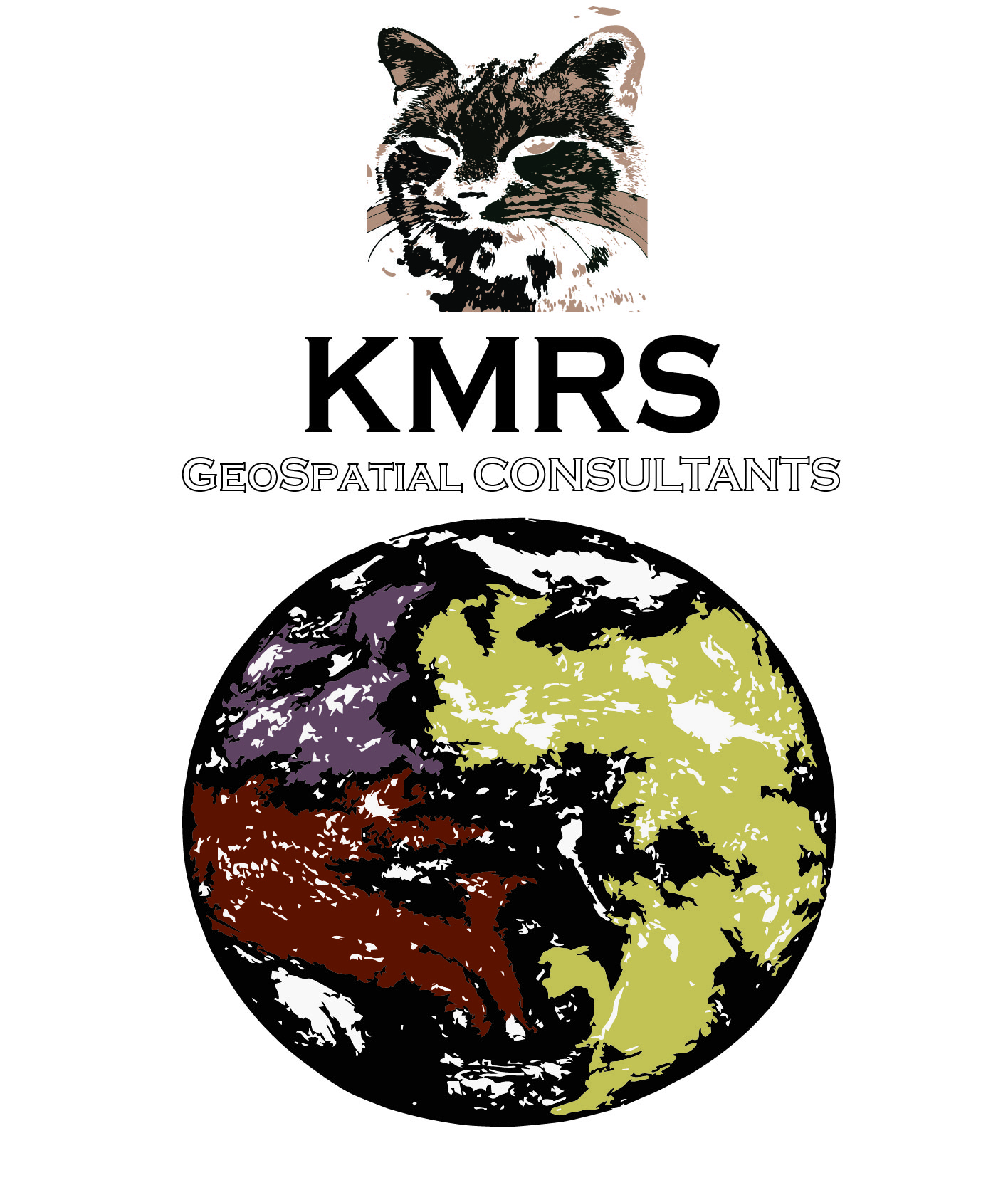 Carlos A. Soto, Project Manager, GIS AnalystCurtis D. Klinge, Assistant Manager, GIS AnalystBradly D. McDonald, GIS AnalystOmar A. Rivera Guzman, GIS AnalystNovember 2015GPS Inventory & Impervious Cover MitigationRamon Lucio Park and Baseball FieldsSan Marcos, TxPrepared for: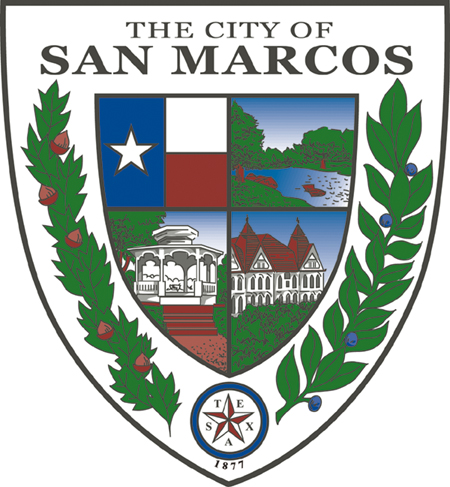 Prepared by: KMRS Geospatial ConsultantsTable of Contents1. Introduction	41.1 Purpose	41.2 Scope	52. Data	83. Methods	93.1 Rio Vista Park Data and GDB Structure Evaluation	113.2 Ramon Lucio Park Facilities Inventory - Data Collection	113.3 Impervious Cover Calculation and Analysis	123.4 Database Merger	134. Results	134.1 Impervious Cover: Findings and Recommendations	174.2 Drainage: Findings and Recommendations	205. Conclusion	246. References	257. Appendix I. Group Participation	251. IntroductionIn 2015, the City of San Marcos (COSM) began implementing a project to utilize Global Positioning System (GPS) technology to carry out a facilities inventory at all parks and recreational areas located on city owned land parcels. One of the first of such projects was carried out during spring 2015 at Rio Vista Park. This pilot project consisted of using a handheld GPS unit to collect coordinate data for a list of features provided by the COSM, and proposing a plan to mitigate impervious cover within park boundaries. The COSM has expressed intent to continue this impervious cover mitigation and reduction project, especially in proximity to the San Marcos River, because scientific research has shown that the sotrmwater runoff created by impervious cover, defined as any and all structures such as rooftops, roadways or parking lots that do not allow water to percolate through (COSM, 2011), carries with it contaminants including oil and grease, organic matter, pesticides, and fertilizer, which can have a negative impact on the water quality of the bodies of water where these pollutants drain into (Flinker 2008). During Fall 2015, KMRS Geospatial Consultants (KMRSGC) was tasked to continue with the implementation of the park inventory process and impervious cover mitigation project at Ramon Lucio Park in San Marcos. The results are expected to be used by the COSM to reduce park maintenance cost, disseminate information to the public, and provide scientific analytics for sound ecological range management.1.1 PurposeRamon Lucio Park and Baseball Fields, a 22-acre complex consisting of 5 baseball fields and a river recreation area, is located approximately 1.5 miles downstream of the San Marcos River headwaters in the City of San Marcos, Texas. The complex is an important part of the community. Most of the San Marcos Youth Baseball Softball Association games and tournaments are played on the fields, and the picnic and pavilion areas are favorite place to gather for local residents.The COSM was very specific in their Request for Proposals about the tasks that the selected group is required to accomplish. First, KMRS Geospatial Consultants analysts will examine the Rio Vista Park geodatabase (GDB) produced by Central Texas Geospatial Consulting (CTGC), determine the spatial and attribute data of park amenities such as grills, gazebos, and parking, as well as field layout and components such as base plugs, dugouts, and illumination. This data will be merged with a different dataset consisting of Rio Vista Park features, creating a GDB that can continue to grow as subsequent inventory projects get carried out at remaining Parks and Recreation properties. This data helps the COSM to make more efficient and informed decisions about future parks and recreation projects. KMRS Geospatial Consultants will then use data collected to evaluate existing impervious cover within park boundaries and propose recommendations for impervious cover mitigation that comply with all applicable legislation and are based on Best Management Practices (BMP) taken from the COSM Green Infrastructure - Low Impact Development (LID) Practices manual (COSM 2011).1.2 ScopeThe data collection and impervious cover mitigation portions of this project will be carried out on the parcel of land containing Ramon Lucio Park and Baseball Fields, located at 601 S CM Allen Parkway, in San Marcos, TX. This parcel is bounded by Cheatham Street on the North, C. M. Allen Parkway on the West, South Interstate 35 Frontage Road on the South East side, and the Upper San Marcos River on the North East side. The final products, however, will also include a GDB consisting of Rio Vista Park features merged with the features inventoried and collected at Ramon Lucio Park. Figure 1 is a view of the park, and figure 2 shows a map of the project extent.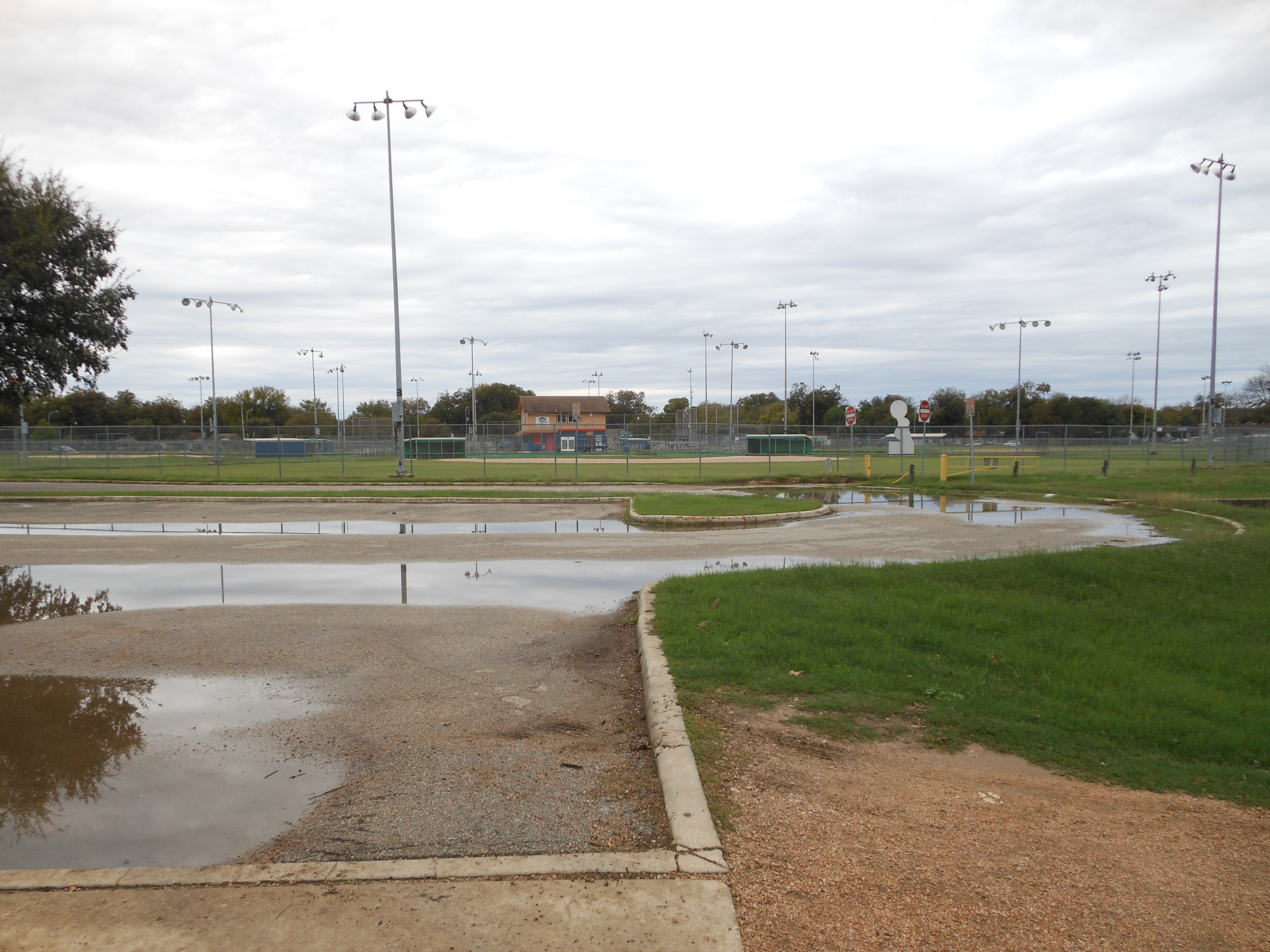 Figure 1. Ramon Lucio Park. View from SE looking NW.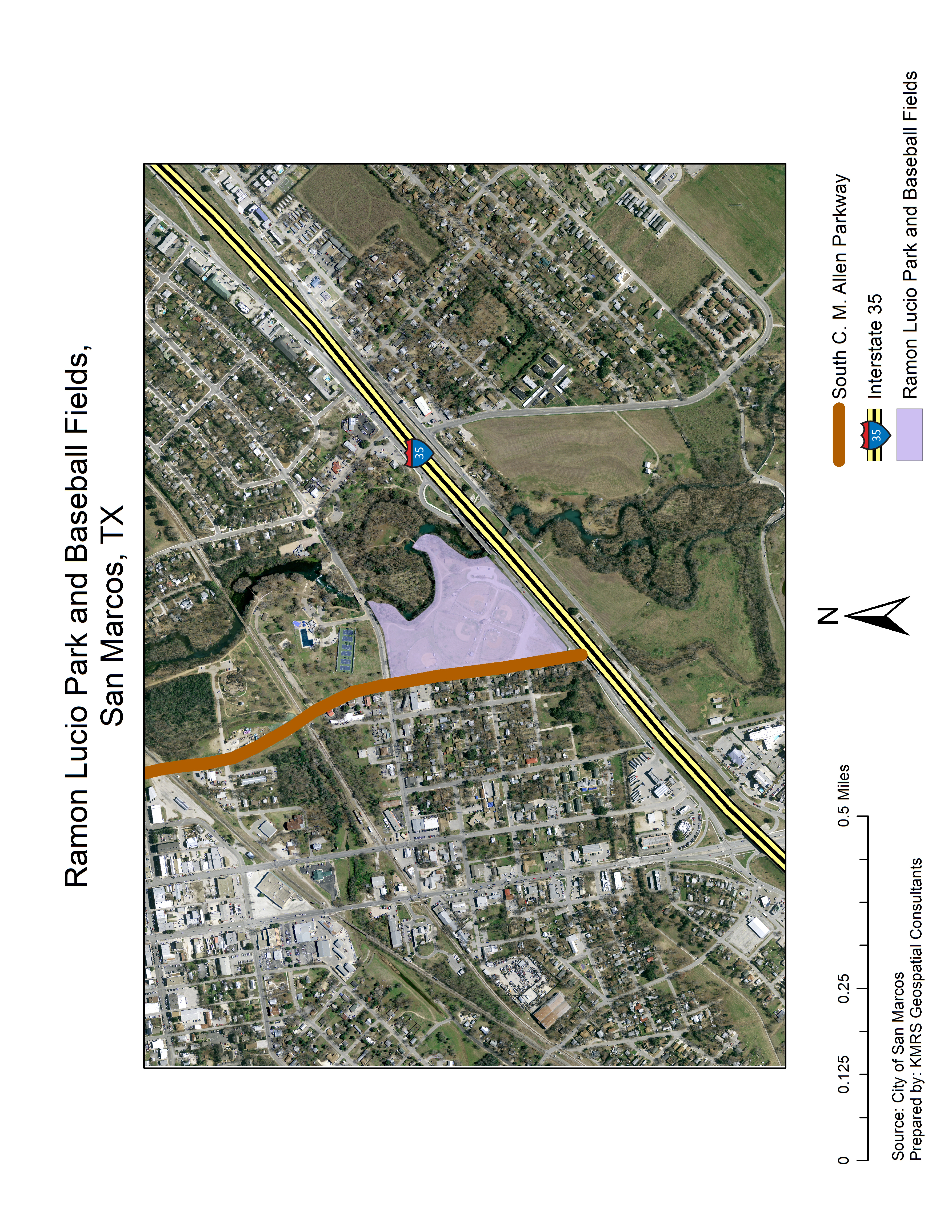 Figure 2. Project extent.2. Data	Data utilized for this project was composed of a combination of received data, field-collected data, and downloaded data. From the COSM were received a number of files integral during the process to determine the scope and methods of our project. Provided by the COSM were the following files: Ramon Lucio Park Aerial photograph,COSM Land Development CodeRequest for Proposal PresentationBuilding, street centerline, edge of pavement, park boundary, and river boundary shapefiles.Client Specification filesAlso key in this project were the files received from the course instructor, Prof. Yihong Yuan. From the course instructor was received a DVD ROM containing all the files submitted for the Rio Vista Park Project. This disc contained all submitted reports, presentations, and data. The reports and presentations folders contained the presentations and reports prepared for the RFP response, progress update, and final report, the poster prepared for the class project, and the data submitted to the COSM. Data submitted to the COSM consisted of:Rio Vista Park ArcMap DocumentSan Marcos Parks Data DictionaryRio Vista Park GDB8 images2 Excel spreadsheets: Data Dictionary and Impervious Cover AmountsPDF map of GPS collected featuresA combination of real-time and lab-based differential correction would be the most effective strategy to produce results with thie highest degree of accuracy possible. Data collected in the field was recorded with a Trimble GeoXT 2005 series high-performance submeter GPS unit with integrated Satellite-Based Augmentation System (SBAS) and multipath technology, checked out on loan from the Department of Geography at Texas State University. In terms of differential correction, in the field real-time SBAS differential correction was enabled on the unit, while in the lab post-processing was accomplished using correction files published by the San Marcos TxDOT Base Station, obtained through Trimble software. The third portion of the data used in the Ramon Lucio Park project was downloaded from the World Wide Web. This data consisted of documents such as municipal, county and state legislation, peer-reviewed and published scientific research, along with FEMA flood maps and shapefiles, and literature on the topics of LID and Impervious Cover Mitigation, all assembled from a variety of sources published by the public, private, and non-profit sectors. Once sufficient discussion and evaluation informed whether client needs would be able to be addressed using existing data and literature, and the methods available to address those needs were discussed, Best Management Practices (BMPs) for Impervious Cover mitigation guidelines that fit all legal and budgetary requirements were determined. Figure 2 shows LID Options & Considerations applicable to Ramon Lucio Park. 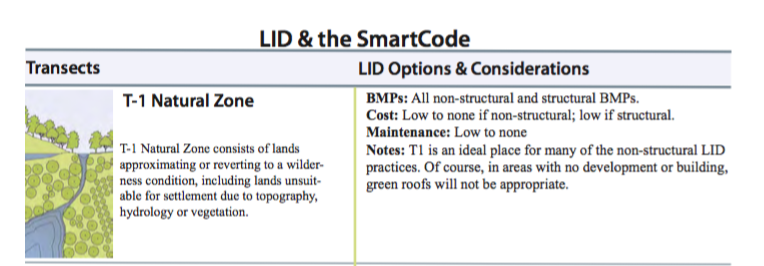 Figure 3. LID Options & Considerations. Source: San Marcos LID Guidance Manual.3. Methods	According to the COSM’s Request For Proposals, the required outcomes for this project were to evaluate previous data collection methodology and file geodatabase architecture, collect data for specific features at Ramon Lucio Park, evaluate existing impervious cover within park boundaries, propose a course of action to mitigate documented impervious cover, and create a merged GDB containing Rio Vista Park and Ramon Lucio Park features. KMRS Geospatial Associates followed a multi-phase process to address these requirements, custom designed for the specific nuances of this particular project. What follows is a discussion of some general aspects of the methods followed, which are described in more detail in subsequent sections, followed by figure 4, showing a summarized visual representation of the process designed and planned by KMRS Geospatial Consultants to meet the requirements specified by the COSM.The first phase consisted of a review of all Rio Vista Park project data received from the instructor, followed by physical walk-throughs at Ramon Lucio Park. The walk-throughs allowed us to personally get a sense of the physical layout of the park, the park facilities, and to determine all impervious cover existing within park boundaries while allowing for beta testing of the Data Dictionary design before the data collection phase was begun. Once all pieces of impervious cover existing within park boundaries, and the totality of facilities to be mapped were determined through personal site visits and inspections and the data dictionary finalized, the data collection phase could begin. Data collection was carried out on Oct. 8, 13, 15, 16, and 20. The Trimble GNSS Planning Tool, which allows users to determine optimal satellite geometry on specific dates and times, was used to guide the data collection schedule. Post processing of all field-collected data was carried out within 5 days of data collection date. This ensures correction files used are in as high resolution as possible producing higher quality results. All collected GPS data was exported into shapefile (.shp) format in order to facilitate data dissemination.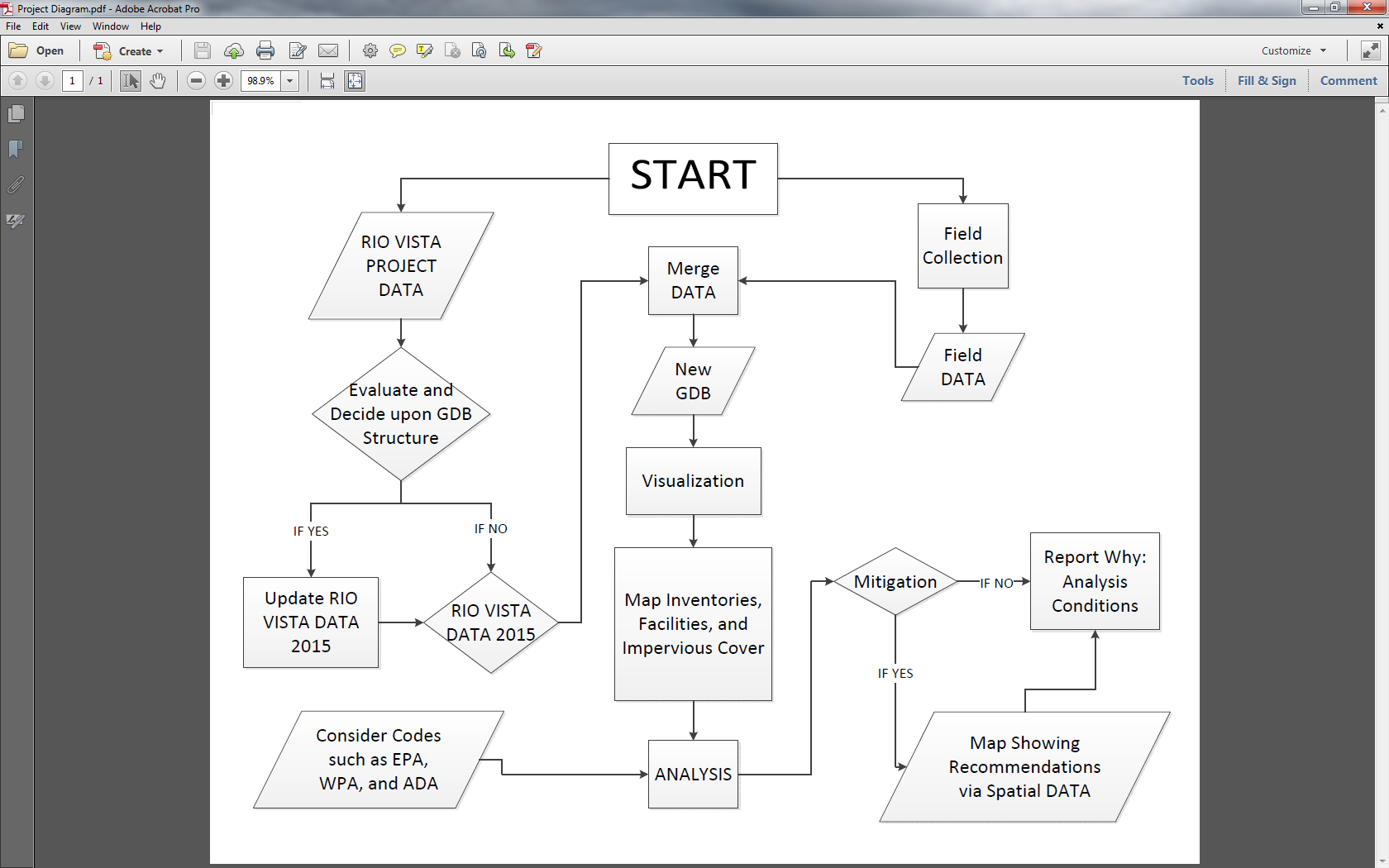 Figure 4: Project tasks as planned.In order to make data generated by or for the COSM easier to share, all the feature classes in Rio_Vista_Park.gdb were also exported to shapefiles. These were saved in a folder named RioVistaShapefiles. Copies of the final shapefiles prepared for the Ramon Lucio Park project were saved in a folder named RamonLucioShapefiles. The folder named MergedShapefiles contains shapefiles, which are the result of merging feature classes appearing in more than one COSM park (for example, since both Rio Vista and Ramon Lucio Parks both contained benches, both shapefiles were merged and the result saved in the MergedShapefiles folder as Benches_all.shp and imported to SanMarcosParks.gdb).3.1 Rio Vista Park Data and GDB Structure EvaluationThe first task required a methodical analysis of all received Rio Vista Park project files. All project files were examined for completeness and functionality. The specific logging options defined in the Trimble data dictionary file were carefully inspected, and its structure compared to the file titled DATADICTIONAR.xlsx. Also, the overall structure of the GDB was evaluated to determine if any changes could help the COSM make more efficient use of its GIS data. Additionally, the methodology implemented by the Rio Vista Park project team to carry out their project at was evaluated for clarity and quality of subsequent results. The deliverables produced for this project specify changes that our group determined would produce more accurate data for the COSM, and help subsequent groups accomplish equal or better results.3.2 Ramon Lucio Park Facilities Inventory - Data CollectionIn terms of Logging Settings, Accuracy Based Logging was not used due to the fact that trial data-collection runs suggested that the picnic tables located in proximity to the pedestrian bridge across the river might be difficult to map with this specification, on account of the GPS signal interference caused by the dense foliage of the large pecan trees above resulting in unacceptable accuracies. It was determined that, since the COSM expressed the intent of removing these extents of impervious cover and, consequently, the requirements for accuracy could be low for these specific features, unacceptable positions for other features could be deleted during post-processing. For point features, a minimum of 30 positions was collected per point feature. Lin and Polygon features were collected using a logging interval of 5 seconds.  Real-time Satellite Based Augmentation System (SBAS) correction signals were used for in-the-field differential correction while collecting GPS data for all features, which provides another dimension of accuracy producing results of the highest quality.Data was post processed using Code Range measurements acquired from TxDOT Continuously Operating Reference Stations (CORS) located in San Marcos for differential correction. Once raw data was differentially corrected, positions for individual points were filtered according to the following criteria:Positions with Horizontal Accuracy between 0 and 40” were kept.Positions with a Height Dilution of Precision (HDOP) of 10 or more were deleted.Positions with a Positional Dilution of Precision (PDOP) of 10 or more were deleted.Once positions were filtered according to these criteria, and accuracies of under 19” were achieved for 50% or more positions & accuracies of under 28” were achieved for 90% or more positions, data was exported into shapefile format. The shapefiles are in the State Plane – Texas South Central FIPS 4202 coordinate system, with horizontal units in feet, according to client specifications. Final accuracy of all data resulted in 68% accuracies within 20”. Shapefile rectification was accomplished using high-resolution aerial imagery provided by the COSM at the beginning of the project. The aerial image was georeferenced using a combination of 4 points collected specifically for georeferencing the image, and some of the points collected for the project. The points collected for georeferencing were located more than ¼ mile away from the nearest park boundary, and were also selected for ease of identification in aerial imagery. Once a best fit was accomplished for the aerial image, line and polygon features were georectified to accurately reflect relative feature location as they appear on the image. Most of the features in the Fencing layer were created by tracing the georeferenced aerial image.3.3 Impervious Cover Calculation and AnalysisImpervious Cover totals were calculated in accordance with San Marcos City Code, using the rectified Impervious Cover layer polygons created from the code-corrected GPS data collected in the field. Total areas for each of the impervious cover polygons existing within park boundaries were summed, and the results divided by the area of the Park Boundary polygon (provided by the COSM). In order to determine areas in the park falling within Water Quality, and Buffer Zones, as defined in Chapter 5, Article 3, a Buffer Analysis was performed to find the areas within 100 and 200 feet of the bank of the San Marcos River. The Low Impact Development (LID) strategies recommended in section 4.1 are based on the information found in the City of San Marcos Green Infrastructure – Low Impact Development Practices Guidebook (COSM 2011). Recommended changes include a number of structural and non-structural LID practices and sustainable stormwater management techniques from a list developed by the COSM to comply with all applicable regulations and policies. As specified in Section 5.1.2.4 – Impervious Cover Limitations, existing impervious cover may be replaced, subject to standards in article 4 of Chapter 5, but not increased. The implications for Ramon Lucio Park are that impervious cover, if existing within these zones, will be required to be removed and re-located to the parts of the property farthest away from the boundaries of the San Marcos River.3.4 Database MergerMerging of two GDBs can be accomplished using a multitude of different methods, which vary according to the needs of each specific project and user. In this case, it is useful for the COSM to know the geographical location of the feature(s) being examined, as well as within what park or property the features being examined are located. The different methods available to accomplish this distinction in a relational database were discussed and with the input of Pete Binion, GIS/Transit Analyst with the Community Services/ Engineering department of the COSM, it was determined that attribution should be added to the Rio Vista Park and Ramon Lucio Park datasets. To this end, a text attribute was added to each shapefile in the Rio Vista and Ramon Lucio park folders. This attribute was named “PARK_NAME”, of type “string” with a length of 50 characters, and populated with values “Rio Vista Park” for Rio Vista Park, and “Ramon Lucio Park” for Ramon Lucio Park. This way, users will have available two different methods for distinguishing facilities for each field class: search by geographical location or select by attributes.4. ResultsWhen the COSM selected KMRS Geospatial Consultants to conduct this project, they were specific about the tasks required. Our first task, examining the Rio Vista Park project files, began with the final data dictionary. It is important to note that there were three different files labeled “Data Dictionary” found within the received data. One was in Trimble Data Dictionary Format (named “San Marcos Parks Data Dictionary.ddf ”), another was a text file (named “San Marcos Parks Data Dictionary.txt”) and the other was a Microsoft Excel spreadsheet (named “DATADICTIONARY.xlsx”). Close scrutiny of the data dictionary used for the Rio Vista Park GDB revealed that only 1 position was recorded per point feature (fig. 5a). Our group also found that two of the individual feature classes appearing in the Rio Vista Park GDB (point features named Valves and Sprinklers) could be combined into a single layer named Irrigation, differentiated by an attribute named TYPE, resulting in a more efficient GDB structure (fig. 5b). Seemingly insignificant changes as these may not make much difference on a small GDB with a minor extent, but on a GDB with a greater number of features extending over a larger area, it is imperative to design and build data structures as efficiently as possible. Data collection at Ramon Lucio Park, paradoxically enough, required more trips to the site than initially had been predicted, but was completed ahead of schedule. This is because, during the first two days of data collection, our group realized the immensity of the task and faced it, head on. We quickly coordinated our schedules to prioritize this phase of the process and completed data collection in 3 weeks. Task completion required coordination with multiple individuals from different departments of the COSM. When presented with questions on topics as diverse as the database structure and file specifications of the project, to difficulty in gaining access to the baseball fields at Ramon Lucio Park, everybody we interacted with working for the COSM impressed our group with their degree of professionalism and helpfulness.Final post-processing and georectification of line and polygon shapefiles consumed the most time of the project, and resulted in a deviation of the original task workflow as illustrated in figure 4. As a result, the merging of the Rio Vista Park and Ramon Lucio Park geodatabases was moved to later in the workflow. This change in the process order did not affect any findings or results. The most labor-intensive component of this project, on the other hand, turned out to be the data collection component. Fortunately, the analysis requirements of this project were minimal.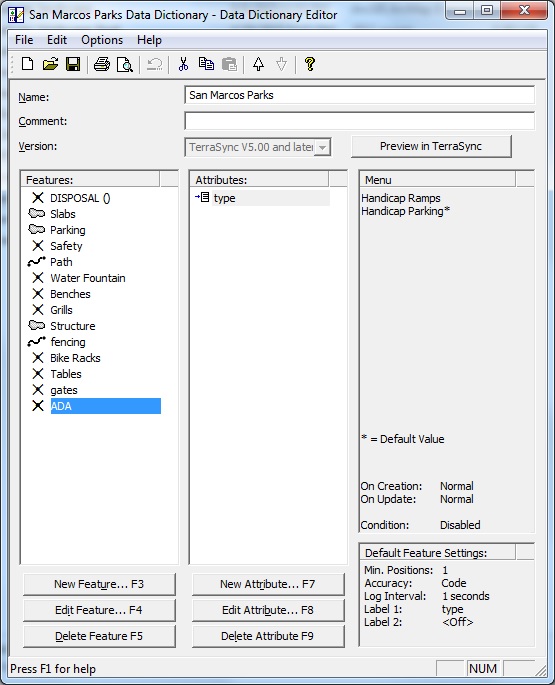 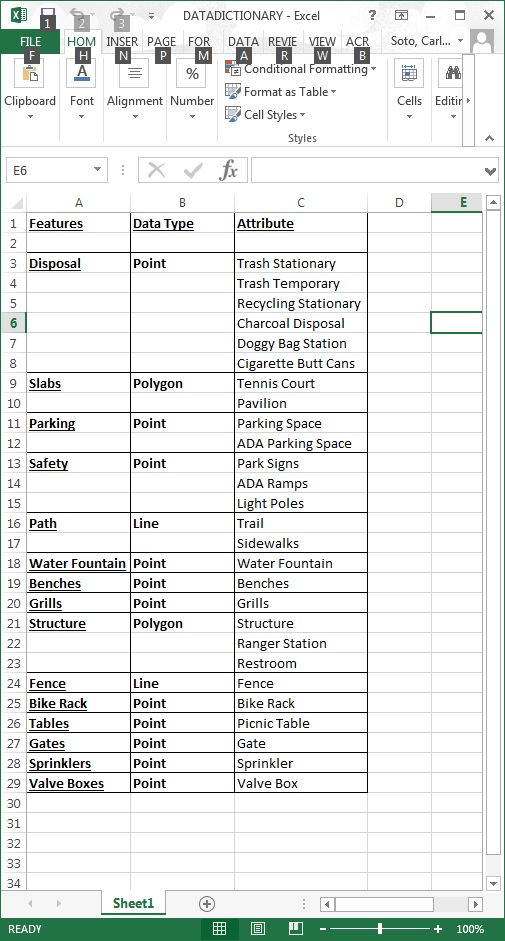 Figure 5a. (left) shows San Marcos Parks.ddf. Note, on the lower right corner of 5a, the number of positions recorded for the point feature class labeled ADA, highlighted in blue in the Feature list. Figure 5b. (right) shows the .xcl file containing separate feature classes for irrigation sprinklers and irrigation valve boxes.The only analysis necessary was to create two buffers around the banks of the San Marcos River in order to determine whether the floodplain, the Water Quality Zone (100 ft buffer), or the Buffer Zone (200ft buffer) occupied more area. The result is that Ramon Lucio Park has areas that fall within a Water Quality Zone, as well as areas that fall within a Buffer Zone. Impervious cover in Water Quality Zones is prohibited, but existing cover may be replaced. Meanwhile,in Buffer Zones, impervious cover is limited by the gradient of the land to be developed, and the recommendations in section 4.1 reflect the requirements specified in section 5.1.2.4 of San Marcos Municipal Code. Water Quality, Buffer, and Floodplain zones are shown in figure 5. In order to determine how much impervious cover fell within each zone, a polygon for the portion of the 200’ buffer zone not covered by the 100’ buffer zone, and a polygon for the 100’ buffer zone (both within park boundaries) were created. Then, the Impervious Cover polygon layer was clipped for each of the 3 zones (100’, 200’, and beyond).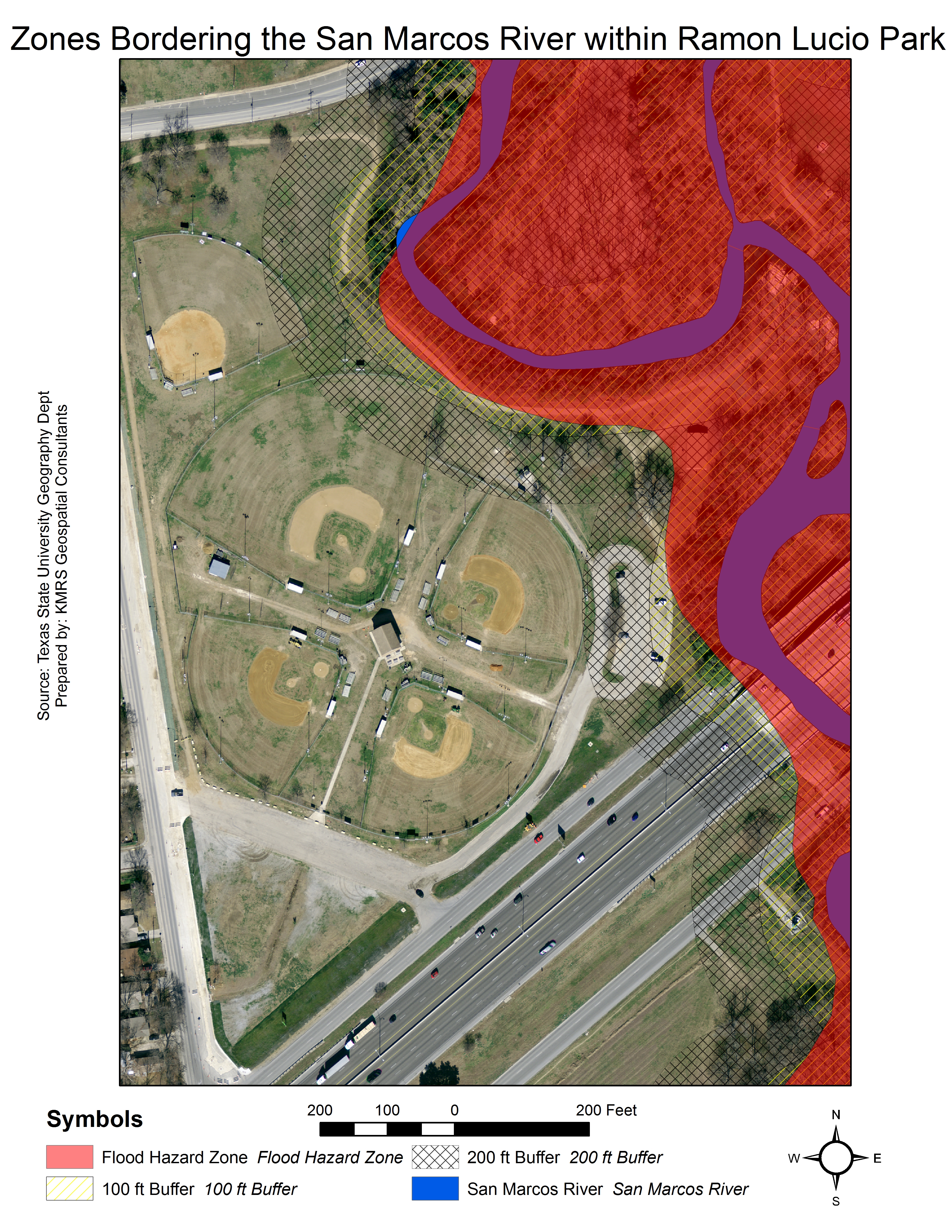 Figure 6. Ramon Lucio Park Flood, Water Quality, and Buffer zones.	When the baseball field base location data was reviewed, we found that the base distances needed to be re-measured. When using the measure tool to determine base distances, it was found that most bases were not the required distance apart. Some were closer, while other bases were farther. Since the discrepancy might be the result of GPS error, we recommend that the youth baseball league physically measure and review the base distances before the beginning of the next coming season. Another issue that was found in the baseball fields at Ramon Lucio Park were the cracks that developed as a result of the drought that affected the area this summer. The cracks had been filled with sand by COSM facilities personnel, as was observed while data for this project was collected. When the site was inspected after the rain on Nov 17, the sand was found to have settled into the cracks, making the same cracks (albeit not as deep now) to reappear on field surfaces.4.1 Impervious Cover: Findings and Recommendations	Ramon Lucio Park was designed and built in the 1980’s. The design was simple, practical, and functional, prioritizing the needs of the local and visiting citizens who would spend their time there. As time progressed and the city grew, city development policies changed to reflect the growing trends in urban planning that other cutting-edge, growing cities across the globe began implementing. The COSM administrators shifted towards policies that center around the improvement of the quality of life of the city through the conservation of natural resources and improvement of urban green spaces, with special emphasis placed on the San Marcos River Corridor. As we look at Ramon Lucio Park’s design with a fresh set of eyes, unfortunately, we do not like what we see.	The total amount of impervious cover existing within Ramon Lucio Park was found to be 183,267 sq ft (4.21 acres), or 22.6% of existing park area (810,390 sq ft or 18.6 acres). Within 100ft of the banks of the San Marcos River exist 7,294.79 sq ft of impervious cover, or 5% of this zone’s area. Within 200ft of the banks there were found to be 16,939.64 sq ft of impervious cover, or 12% of this zone’s area. In the area lying within park boundaries but beyond the 200ft buffer line, 159,032.58 sq ft of impervious cover were found, or 20% of this area. The impervious cover within the 100ft buffer will need to be removed in order to continue the Bank Restoration Project that has been carried out at other COSM parks. Appendix I shows a map of impervious cover within each buffer zone. The COSM LID Guidance Manual recommends a number of non-structural LID practices such as conservation design, preservation of existing resources such as healthy riparian buffers, or disconnection of impervious surfaces, that we recommend should also be implemented at Ramon Lucio Park. The bank restoration project should continue as planned in order to continue reducing the number of pollutants that get carried by stormwater runoff into the main channel, thus improving the water quality of the San Marcos River. Riparian areas in sections of the San Marcos River composed of gravelly sediments deposited by the river have substantial infiltration rates, which are excellent at reducing runoff (through infiltration action) and eliminating surface discharge.In terms of structural changes that implement LID practices, a number of interventions are required. First, a concerning number of 14ft by 14 ft impervious picnic table pads of concrete and peagravel construction were found to be clustered within the Water Quality Zone, in very close proximity to the banks of the San Marcos River. Collectively, the pads add up to square feet and need to be eliminated. If the picnic tables, which are a favorite gathering place for local families as our group saw on multiple occasions, are to remain in the park, our recommendation is to build pads out of compacted gravel, gabions, or permeable pavement such as grasscrete. The largest single expanse of impervious cover existing within Ramon Lucio Park boundaries is the asphalt-surfaced parking area near the pavilion that contains the 4 double-length picnic tables. It is in very close proximity to the riverbank (a portion is actually within the buffer zone–see fig. 6) and drains into a retention feature (fig. 7). The total area covered by the polygon in the GDB representing this single, unbroken extent of impervious cover is (NEED TOTAL). This parking lot is also located in some places, within 60 feet of the San Marcos River boundary. In order to bring the property up to compliance with contemporary LID standards, it is recommended that this extent of impervious cover be removed and portions within the Buffer zone restored according to River Bank Restoration Project guidelines, and remaining portions to be converted into either pervious parking area or runoff retention areas, as space allows. It is further recommended that the principal parking area be moved to the area along the Interstate 35 frontage road, currently a grassy swale used for drainage. Pavers, compacted gravel, grasscrete, and other low-cost options are available to permeably surface this new parking area with.Due to the large number of people that use these fields during the youth baseball season, it is imperative to make the most efficient use of the area designated for parking as possible, resulting in the necessity for more efficient parking lot layouts to be considered. If possible, developers should adapt the layout and angle of parking stalls in any new parking area, and include a certain number of compact car only spaces, to achieve the greatest lot capacity. Swales, vegetated filter strips/riparian buffers, bioretention areas, and infiltration systems are some structural BMPs recommended by the EPA to use in green parking lot design (EPA 2008).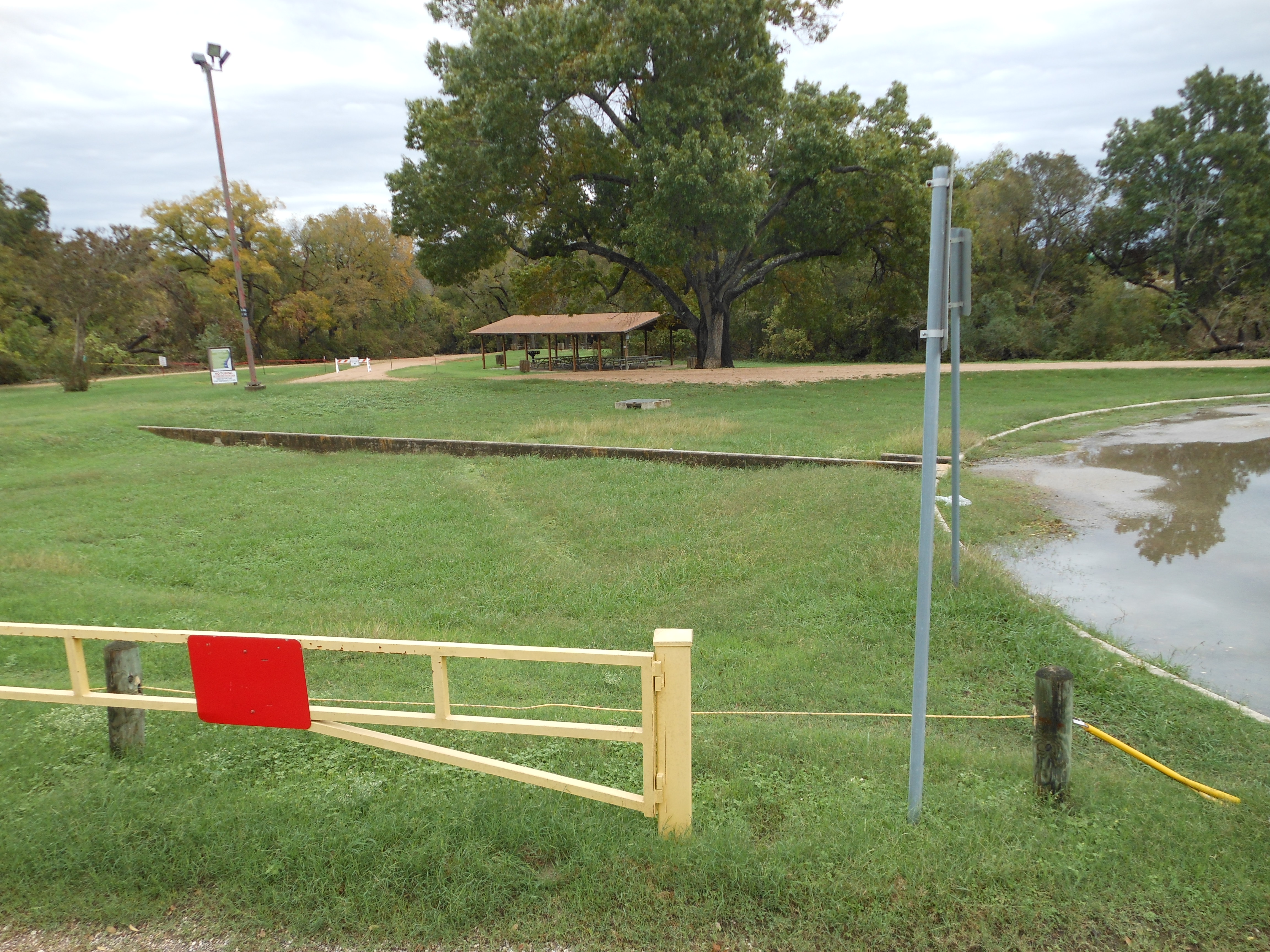 Figure 7. Retention feature.4.2 Drainage: Findings and Recommendations The design of the stormwater runoff drainage system is another element of concern for Ramon Lucio Park in terms of its contribution to the quality of the San Marcos River. The retention pond collecting runoff created by the large, asphalt surfaced parking lot mentioned previously is fitted with an overflow consisting of a grated drain that feeds into a culvert. This culvert leads to an outfall located a few feet from the banks of the San Marcos River (fig. 8). Although fig. 7 clearly shows water levels have not reached the overflow leading to this culvert, a small flow of water was nonetheless observed flowing down the outfall and making its way into the San Marcos River, product of possible breaches of the culvert wall resulting in water percolation accumulating into a discharge. When Ramon Lucio Park was visually inspected after a rainfall, large puddles were found accumulating in the parking area (fig. 9a, 9b). It was also found that the water draining from the parking area into the retention feature was contaminated with what visual inspection seemed to identify as residual vehicular oil accumulation (fig. 9a, 9c). Since these particular retention features were not designed to filter chemical contaminants from stormwater runoff, it is recommended they be converted to Bioretention Features or Rain Gardens, which are landscaping features that retain stormwater runoff in addition to providing a soil and plant-based filtration device that through a variety of physical, biological, and chemical treatment processes remove pollutants as well (COSM 2011). A vegetated filter strip, such as is being created by the Bank Restoration Project in other areas of the Upper San Marcos River, is an excellent addition that will contribute to chemical pollutant removal by promoting infiltration of any remaining surface runoff that does not percolate through.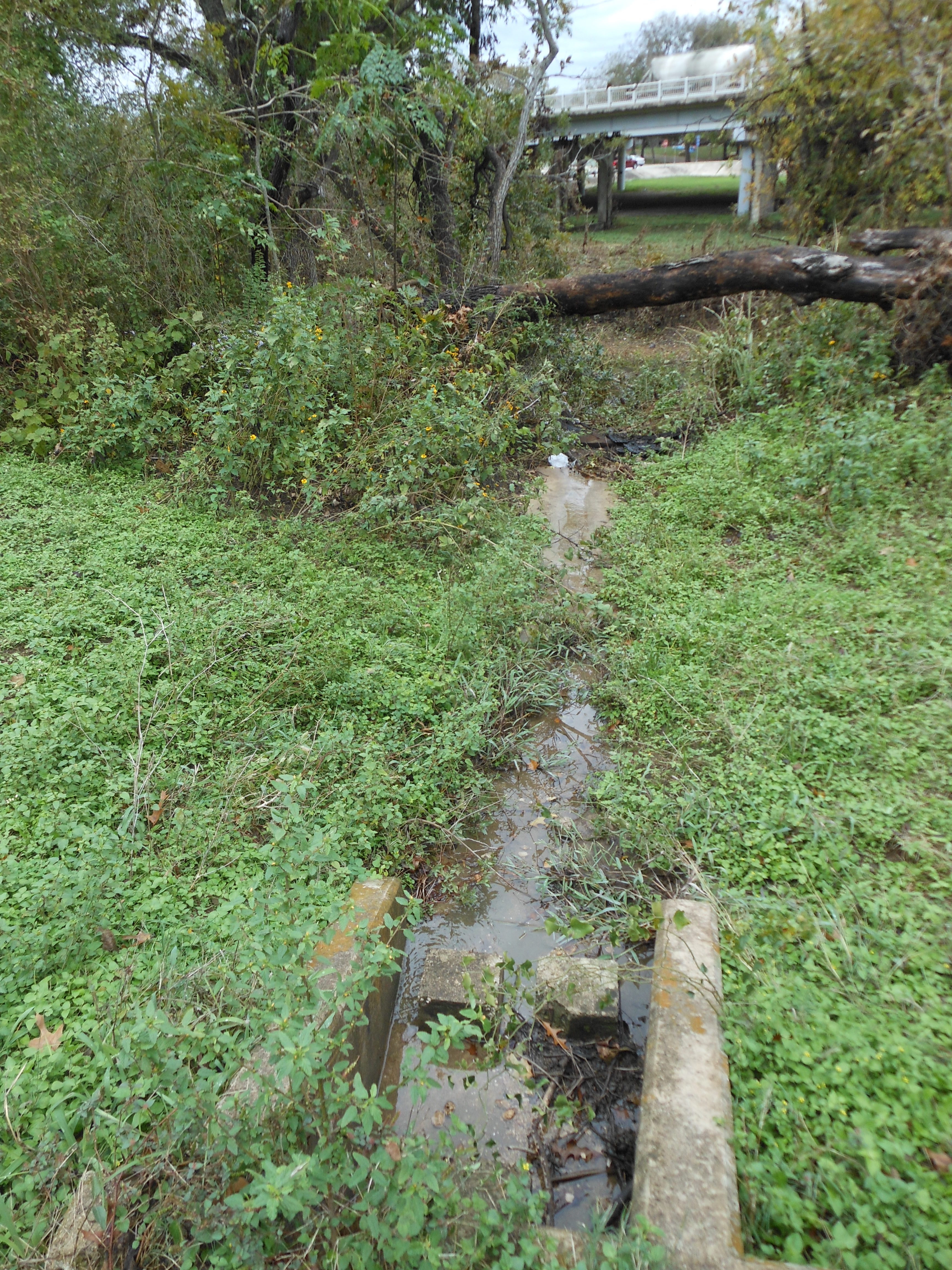 Figure 8. Outfall draining into river. In the background is the southbound I-35 frontage road bridge. The San Marcos River is located between outfall and bridge.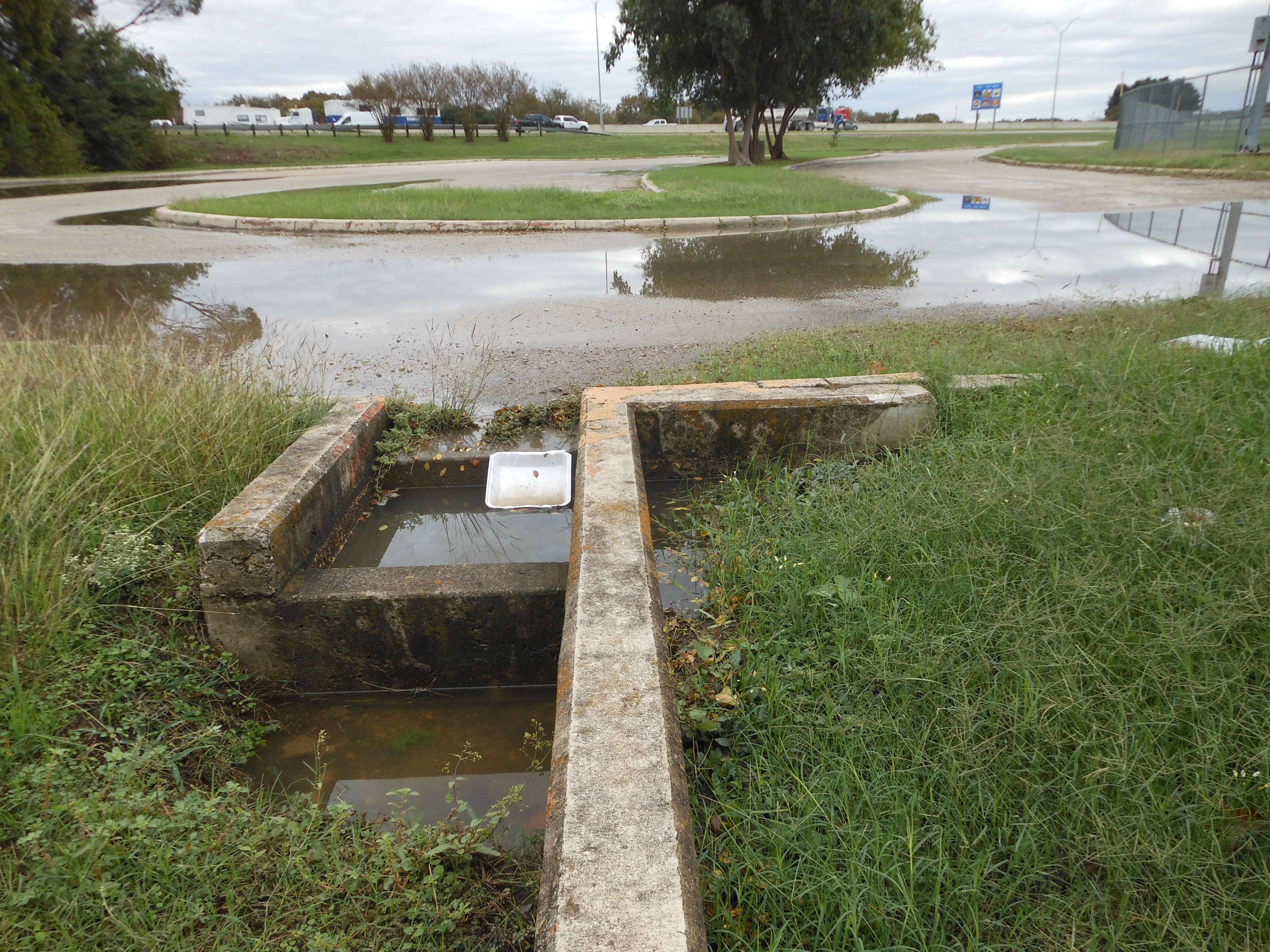 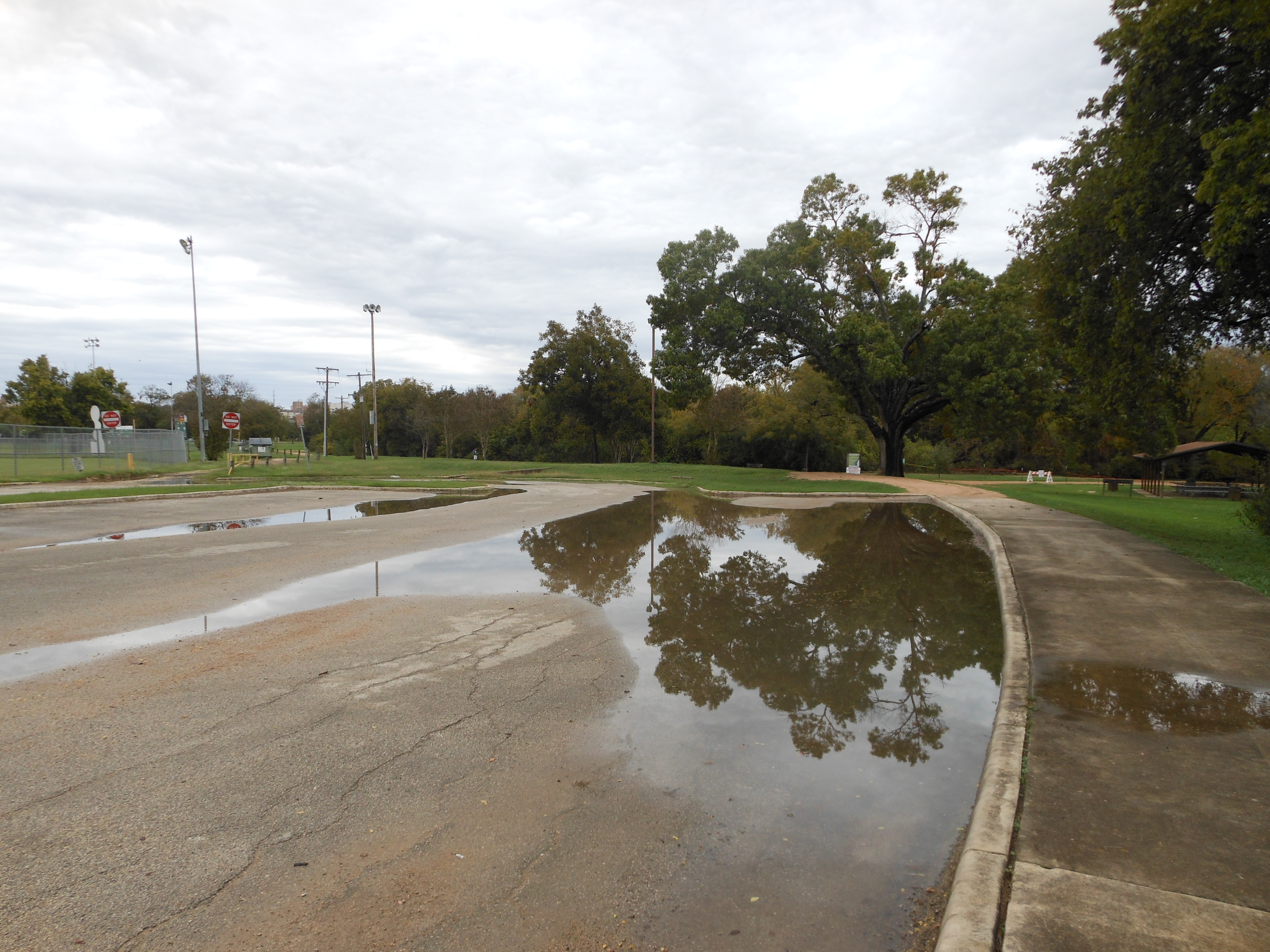 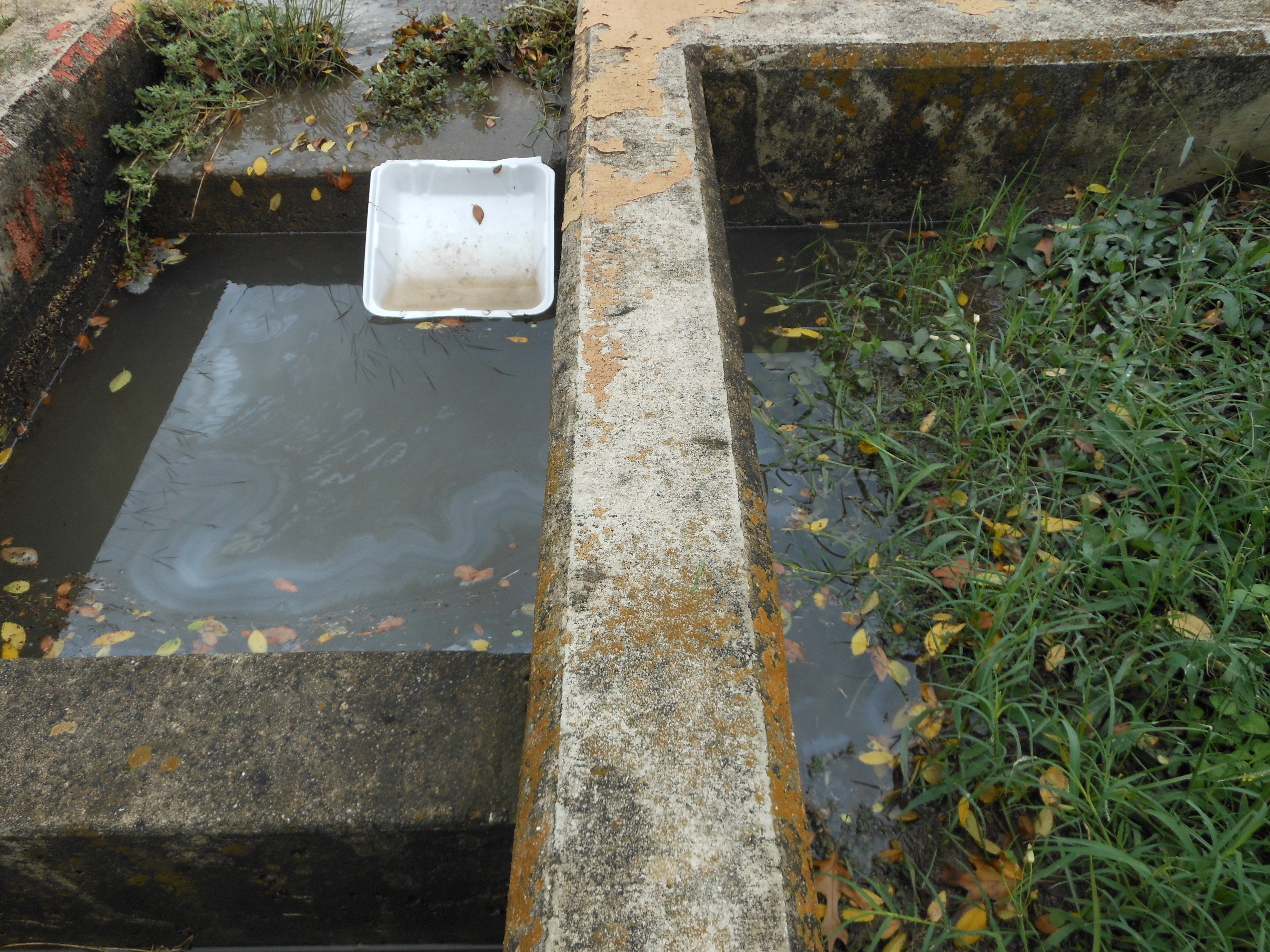 Figure 9a. (top left) and 9b. (top right) show opposing views of aspahalt-surfaced parking feature. Figure 9c shows a closeup view of figure 9a, note the contaminants including oil, trash, organic matter and suspended sediment.5. Conclusion   KMRS Geospatial Consultants successfully completed a facilities inventory at Ramon Lucio Park and Baseball Fields and proposed an impervious cover mitigation plan for the site. The challenges faced when carrying out this project helped us grow professionally as solutions were developed for each unique task. Building upon the work of others, existing data acquisition methods were improved while an expandable geodatabase that can be updated according to the COSM’s growing needs was created. The data produced as a result of these projects can help the COSM in reaching their objectives of reducing park maintenance cost, the dissemination of information to the public, and providing scientific analytics for sound ecological range management by providing more accurate facts to inform future data-driven decisions.6. ReferencesFlinker, Peter; 2008. The Need To Reduce Impervious Cover to Prevent Flooding and Protect Water Quality. Rhode Island Department of Environmental Management, 2008, revised 2010.City of San Marcos; 2011. San Marcos: Green Infrastructure – LID Practices & LID Guidance Manual. November 2011.City Of San Marcos; 2014. Stormwater Technical Manual. February 2014.Environmental Protection Agency, US Green Parking Lot Resource Guide. February, 2008.Trimble GNSS Planning Tool Online: http://www.trimble.com/GNSSPlanningOnline7. Appendix I. Impervious Cover within Park Zones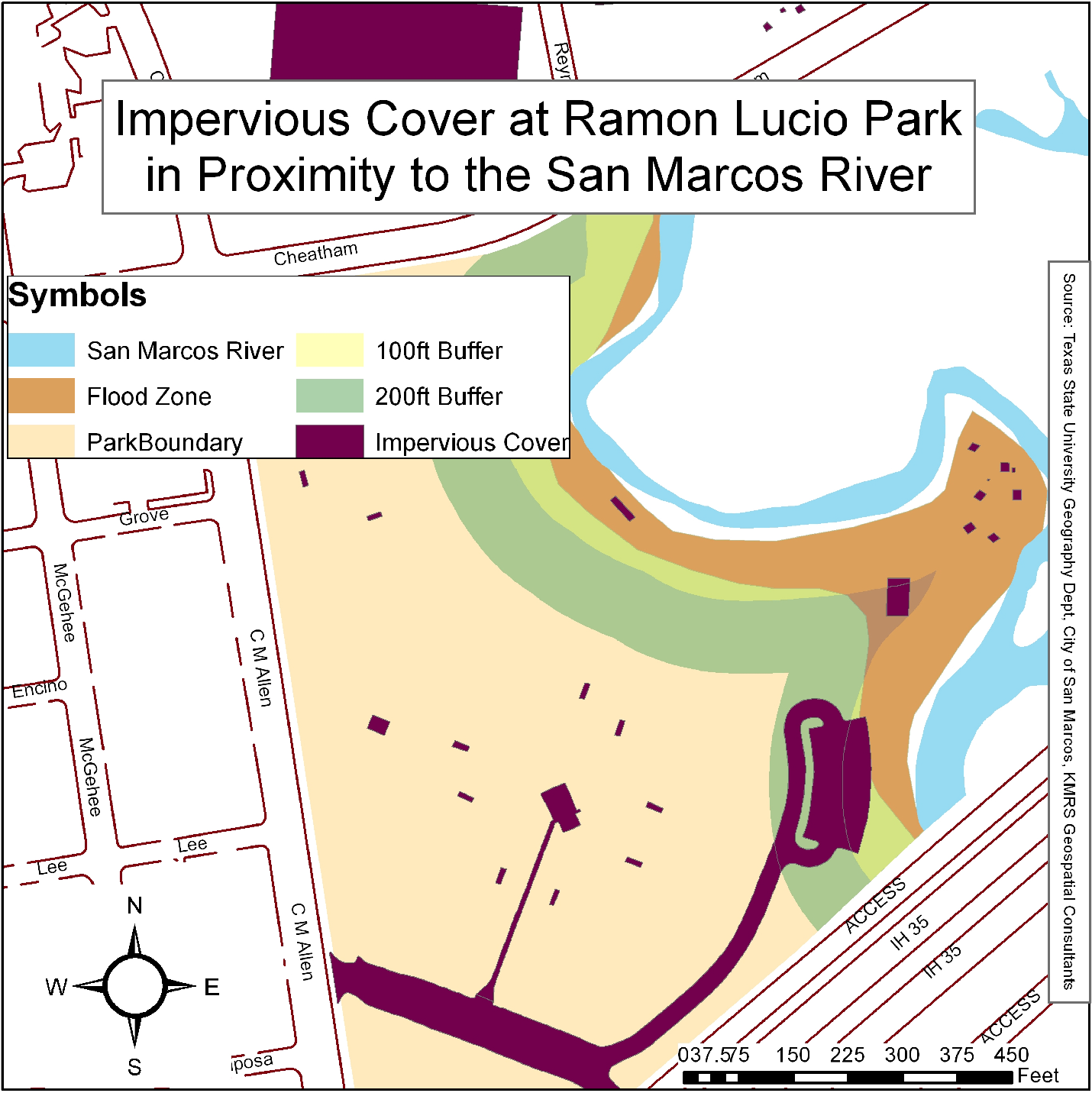 8. Appendix II. Group ParticipationCurtisProposal & Presentation: Formatting slides, Flowchart creation, Logo, Timeline, and Budget Progress Report & Presentation: Prepared presentation slide wireframes.Final Report & Presentation: Contributed to Data section, prepared wireframe.Data Dictionary: Added point features.Data Collection: Collected data on Oct.: 5, 12, 19, and Nov. 2.Shapefile Rectification: Rectified line and polygon features (fences, paths, impervious cover).Impervious Cover Analysis: Background research.Mitigation Recommendations: Background research.Geodatabase: Organization and simplification.Metadata: Helped Brad with filling out Metadata sections, particularly Domain for each attribute of each feature.Poster: Helped create scope map and offered help for map layout.BradProposal & Presentation: Contributed to implications, final deliverables, and flow chart.Progress Report & Presentation: Helped edit report, inventory data collection, Challenges, and GPS data information.Final Report & Presentation: Helped proofread final report, presented on data and major concerns with impervious cover.  Data Dictionary: Added line features.Data Collection: Collected data on Oct.: 5, 6, 7, 12, 13, 14, 15, 19, 20, and Nov. 2.Shapefile Rectification: Helped edit park polygon and line features such as the baseball fields, impervious cover, buildings and amenities throughout the park.  Impervious Cover Analysis: Background research.Mitigation Recommendations: Background research.Metadata: Contributed to doing half of the metadata.Poster: Contributed to editing and creating final maps. OmarProposal & Presentation: Software, Methodology, and References section for both Proposal and presentation.Progress Report & Presentation: Helped edit report, inventory data collection.Final Report & Presentation: Data Dictionary: Added area features in the field.Data Collection: Collected data on Oct.: 5, 7, 12, 14, 19, and Nov. 2.Postprocessing: Used GPS Pathfinder to help Carlos with postprocessing.Shapefile Rectification: Used Advanced Editing to simplify and “Clean Up” features collected in the field.Impervious Cover Analysis: Background research.Mitigation Recommendations: Background research.Geodatabase: Organization. Metadata: First half of list of features were completed.Poster: Prepared entire poster layout and contributed content (maps).CarlosProposal & Presentation: Final writeup, re-wording and editing.Progress Report & Presentation: Wrote, edited, and submitted.Final Report & Presentation: Wrote, edited, and submitted.Data Dictionary: Evaluated previous and specified settings.Data Collection: Collected data on Oct.: 5, 6, 7, 12, 13, 14, 15, 19, 20, 27, 29, and Nov. 2.Postprocessing: Differential corrected all GPS data.Shapefile Rectification: exported rectified shapefiles.Impervious Cover Analysis: Determined zones, quantified impervious cover.Mitigation Recommendations: Determined BMP.Geodatabase: Created GDB and imported shapefiles.Metadata: Copied metadata into final report.Poster: Wrote text and contributed images.9. Appendix III. MetadataRamon Lucio Park Features File GeodatabaseTags
Ramon Lucio Park, Features, Geodatabase, City of San Marcos, Texas State UniversitySummary The purpose of this Geodatabase is to provide the City of San Marcos with an inventory of data that was collected in the field. The inventory will help the COSM maintain and expand on the data, which will aid users to make more efficient and informed decisions about future park and recreation projects. Description In 2015, the City of San Marcos (COSM) began implementing a project to utilize Global Positioning System (GPS) technology to carry out a facilities and feature inventory at all parks and recreational areas located on city owned land parcels. KMRS Geospatial Consultants determined the spatial and attribute data of park amenities such as grills, pavilians, fields, picnic areas, buildings, paths, parking lots, illumination poles, irrigation, and the amount of impervious cover in the park. Credits Carlos Soto; Project Manager, Geodatabase AdministratorCurtis Klinge; Assistant Project ManagerBradly McDonald; GIS AnalystOmar A. Rivera; GIS AnalystUse limitations There are no access and use limitations for this item.ExtentScale RangeArcGIS Metadata ▼►Citation  ▼►Title Ramon Lucio Park Features File Geodatabase Creation date 2015-11-22 00:00:00 Publication date 2015-11-30 00:00:00Hide Citation ▲Citation Contacts  ▼►Responsible party  Individual's name Carlos Soto Organization's name KMRS Geospatial Consultants Contact's position Project Manager Contact's role  originatorHide Citation Contacts ▲Resource Details  ▼►Dataset character set  utf8 - 8 bit UCS Transfer FormatStatus  completedCredits Carlos Soto; Project Manager, Geodatabase AdministratorCurtis Klinge; Assistant Project ManagerBradly McDonald; GIS AnalystOmar A. Rivera; GIS AnalystHide Resource Details ▲Extents  ▼►Extent  Description GeodatabaseGeographic extent  Bounding rectangle  Extent type  Extent used for searching West longitude -97.936197 East longitude -97.927882 South latitude 29.872157 North latitude 29.879209 Extent contains the resource YesTemporal extent  Beginning date 2015-11-24 00:00:00 Ending date 2015-11-30 00:00:00Hide Extents ▲Resource Maintenance  ▼►Resource maintenance  Update frequency  annuallyHide Resource Maintenance ▲Metadata Details  ▼►Metadata character set  utf8 - 8 bit UCS Transfer FormatScope of the data described by the metadata  datasetLast update 2015-11-25ArcGIS metadata properties Metadata format ArcGIS 1.0 Metadata style FGDC CSDGM Metadata Standard or profile used to edit metadata ItemDescriptionCreated in ArcGIS for the item 2015-11-24 16:53:25 Last modified in ArcGIS for the item 2015-11-30 85:75:50Automatic updates Have been performed NoHide Metadata Details ▲Metadata Contacts  ▼►Metadata contact  Individual's name Bradly McDonald Organization's name KMRS Geospatial Consultants Contact's position GIS Analyst Contact's role  originator

Contact information  ▼► Phone  Voice (512) 245-2111Address  Type postal Delivery point 601 University Dr City San Marcos Administrative area Texas Postal code 78666 e-mail address bdm65@txstate.eduHide Contact information ▲Metadata contact  Individual's name Carlos Soto Organization's name KMRS Geospatial Consultants Contact's position Project Manager, GIS Analyst, Geodatabase Administrator Contact's role  originator

Contact information  ▼► Phone  Voice (512) 245-2111Address  Type postal Delivery point 601 University Dr City San Marcos Administrative area Texas Postal code 78666 e-mail address cas349@txstate.eduHide Contact information ▲Metadata contact  Individual's name Curtis Klinge Organization's name KMRS Geospatial Consultants Contact's position Assistant Project Manager, GIS Analyst Contact's role  originator

Contact information  ▼► Phone  Voice (512) 245-2111Address  Type postal City San Marcos Administrative area Texas Postal code 78666 e-mail address cdk38@txstate.eduHide Contact information ▲Metadata contact  Individual's name Omar A. Rivera Organization's name KMRS Geospatial Consultants Contact's position GIS Analyst Contact's role  originator

Contact information  ▼► Phone  Voice (512) 245-2111Address  Type postal Delivery point 601 University Dr City San Marcos Administrative area Texas Postal code 78666 e-mail address oar8@txstate.eduHide Contact information ▲Hide Metadata Contacts ▲Metadata Maintenance  ▼►Maintenance  Update frequency  annuallyHide Metadata Maintenance ▲Thumbnail and Enclosures  ▼►Thumbnail  Thumbnail type  JPGHide Thumbnail and Enclosures ▲ADAFile Geodatabase Feature ClassThumbnail Not AvailableTags
ADA, ADA Parking, ADA CompliantSummary To show locations that meet ADA standards for parking and ramps in Ramon Lucio Park. Description ADA compliant Parking Features and ADA compliant Ramp Features that were collected by GPS. Credits Carlos Soto; Team Leader, Program Manager, GIS AnalystCurtis Klinge; Assistant Team Manager, GIS AnalystBradly McDonald; GIS Analyst Omar A. Rivera; GIS AnalystUse limitations There are no access and use limitations for this item.ExtentScale RangeArcGIS Metadata ▼►Topics and Keywords  ▼►Themes or categories of the resource  location* Content type  Downloadable Data Export to FGDC CSDGM XML format as Resource Description NoTheme keywords  ADA, Ramps, Parking Hide Topics and Keywords ▲Citation  ▼►* Title ADA Creation date 2015-10-13 00:00:00 Publication date 2015-11-30 00:00:00Presentation formats  * digital map, digital document FGDC geospatial presentation format  map, documentHide Citation ▲Citation Contacts  ▼►Responsible party  Individual's name Carlos Soto Organization's name KMRS Geospatial Consultants Contact's position Geospatial Consultant Contact's role  originator

Contact information  ▼► Phone  Voice 512-245-2111 Fax 512-245-2111Address  Type postal Delivery point 601 University Dr City San Marcos Administrative area Texas Postal code 78666 Country US e-mail address cas349@txstate.eduHide Contact information ▲Hide Citation Contacts ▲Resource Details  ▼►Dataset languages  * English (UNITED STATES) Dataset character set  utf8 - 8 bit UCS Transfer FormatStatus  completed Spatial representation type  * vector* Processing environment Microsoft Windows 7 Version 6.1 (Build 7601) Service Pack 1; Esri ArcGIS 10.3.1.4959Credits Carlos Soto; Team Leader, Program Manager, GIS AnalystCurtis Klinge; Assistant Team Manager, GIS AnalystBradly McDonald; GIS Analyst Omar A. Rivera; GIS AnalystArcGIS item properties  * Name ADA * Location file://\\Geoserve\Students\bdm65\4427Project\RamonLucioPark.gdb * Access protocol Local Area NetworkHide Resource Details ▲Extents  ▼►Extent  Description Ramon Lucio Park and baseball fields, bounded by Cheatham Street, C.M. Allen Pkwy, Interstate Hwy 35 service road, and the San Marcos RiverGeographic extent  Bounding rectangle  Extent type  Extent used for searching * West longitude -97.935126 * East longitude -97.932401 * North latitude 29.877211 * South latitude 29.873413 * Extent contains the resource YesTemporal extent  Beginning date 2015-10-13 00:00:00 Ending date 2015-11-30 00:00:00Extent in the item's coordinate system  * West longitude 2305982.555869 * East longitude 2306833.778248 * South latitude 13866667.001416 * North latitude 13868040.430756 * Extent contains the resource YesHide Extents ▲Resource Maintenance  ▼►Resource maintenance  Update frequency  annuallyHide Resource Maintenance ▲Spatial Reference  ▼►ArcGIS coordinate system  * Type Projected * Geographic coordinate reference GCS_North_American_1983 * Projection NAD_1983_StatePlane_Texas_South_Central_FIPS_4204_Feet * Coordinate reference details  Projected coordinate system  Well-known identifier 102740 X origin -126725700 Y origin -77828800 XY scale 3048.0060960121918 Z origin -100000 Z scale 10000 M origin -100000 M scale 10000 XY tolerance 0.0032808333333333331 Z tolerance 0.001 M tolerance 0.001 High precision true Latest well-known identifier 2278 Well-known text PROJCS["NAD_1983_StatePlane_Texas_South_Central_FIPS_4204_Feet",GEOGCS["GCS_North_American_1983",DATUM["D_North_American_1983",SPHEROID["GRS_1980",6378137.0,298.257222101]],PRIMEM["Greenwich",0.0],UNIT["Degree",0.0174532925199433]],PROJECTION["Lambert_Conformal_Conic"],PARAMETER["False_Easting",1968500.0],PARAMETER["False_Northing",13123333.33333333],PARAMETER["Central_Meridian",-99.0],PARAMETER["Standard_Parallel_1",28.38333333333333],PARAMETER["Standard_Parallel_2",30.28333333333334],PARAMETER["Latitude_Of_Origin",27.83333333333333],UNIT["Foot_US",0.3048006096012192],AUTHORITY["EPSG",2278]]Reference system identifier  * Value 2278 * Codespace EPSG * Version 8.6.2Hide Spatial Reference ▲Spatial Data Properties  ▼►Vector  ▼► * Level of topology for this dataset  geometry onlyGeometric objects  Feature class name ADA * Object type  point * Object count 7Hide Vector ▲ArcGIS Feature Class Properties  ▼► Feature class name ADA * Feature type Simple * Geometry type Point * Has topology FALSE * Feature count 7 * Spatial index TRUE * Linear referencing FALSEHide ArcGIS Feature Class Properties ▲Hide Spatial Data Properties ▲Data Quality  ▼►Scope of quality information  ▼► Resource level  attributeHide Scope of quality information ▲Hide Data Quality ▲Geoprocessing history  ▼►Process  Process name  Date 2015-11-22 15:03:54 Tool location c:\program files (x86)\arcgis\desktop10.3\ArcToolbox\Toolboxes\Data Management Tools.tbx\CalculateField Command issued CalculateField ADA_Ramps%%% TYPE "[TYPE] = Ramp" VB #Include in lineage when exporting metadata NoHide Geoprocessing history ▲Distribution  ▼►Distribution format  * Name File Geodatabase Feature ClassHide Distribution ▲Fields  ▼►Details for object ADA  ▼► * Type Feature Class * Row count 7 Definition ADA parking features and ADA ramp featuresDefinition source Trimble GeoXT 2005 seriesField OBJECTID  ▼► * Alias OBJECTID * Data type OID * Width 4 * Precision 0 * Scale 0 * Field description Internal feature number.* Description source EsriList of values  Value 0-99 Description Unique Identifier Enumerated domain value definition source Trimble GeoXT 2005 Series GPS Unit* Description of values Sequential unique whole numbers that are automatically generated.Hide Field OBJECTID ▲Field Shape  ▼► * Alias Shape * Data type Geometry * Width 0 * Precision 0 * Scale 0 * Field description Feature geometry.* Description source EsriList of values  Value 0-999999999 Description Shape Enumerated domain value definition source Trimble GeoXT 2005 Series GPS Unit* Description of values Coordinates defining the features.Hide Field Shape ▲Field Max_PDOP  ▼► * Alias Max_PDOP * Data type Single * Width 4 * Precision 0 * Scale 0 Field description Positional Dilution Of PrecisionDescription source Trimble GeoXT 2005 SeriesList of values  Value 0-20 Description PDOP Enumerated domain value definition source Trimble GeoXT 2005 Series GPS UnitHide Field Max_PDOP ▲Field Max_HDOP  ▼► * Alias Max_HDOP * Data type Single * Width 4 * Precision 0 * Scale 0 Field description Height Dilution of PrecisionDescription source Trimble GeoXT 2005 SeriesList of values  Value 0-20 Description HDOP Enumerated domain value definition source Trimble GeoXT 2005 Series GPS UnitHide Field Max_HDOP ▲Field Horz_Prec  ▼► * Alias Horz_Prec * Data type Double * Width 8 * Precision 0 * Scale 0 Field description Horizontal PrecisionDescription source Trimble GeoXT 2005 SeriesList of values  Value 0-20 Description Horizontal Position Enumerated domain value definition source Trimble GeoXT 2005 Series GPS UnitHide Field Horz_Prec ▲Field Point_ID  ▼► * Alias Point_ID * Data type Integer * Width 4 * Precision 0 * Scale 0 Field description Unique IdentifierDescription source Trimble GeoXT 2005 SeriesList of values  Value 0-9999 Description Unique Identifier Enumerated domain value definition source Trimble GeoXT 2005 Series GPS UnitHide Field Point_ID ▲Field TYPE  ▼► * Alias TYPE * Data type String * Width 50 * Precision 0 * Scale 0 Field description Distinguishes whether a ramp or parkingDescription source Trimble GeoXT 2005 SeriesList of values  Value ADA Description ADA Enumerated domain value definition source Trimble GeoXT 2005 Series GPS UnitHide Field TYPE ▲Hide Details for object ADA ▲Hide Fields ▲Metadata Details  ▼►Metadata language English (UNITED STATES) Metadata character set  utf8 - 8 bit UCS Transfer FormatScope of the data described by the metadata  dataset Scope name  * dataset* Last update 2015-11-30ArcGIS metadata properties Metadata format ArcGIS 1.0 Standard or profile used to edit metadata FGDCCreated in ArcGIS for the item 2015-11-22 15:03:54 Last modified in ArcGIS for the item 2015-11-30 13:55:28Automatic updates Have been performed Yes Last update 2015-11-30 13:55:28Hide Metadata Details ▲Metadata Contacts  ▼►Metadata contact  Individual's name Carlos Soto Organization's name KMRS Geospatial Associates Contact's position Geospatial Consultant Contact's role  originator

Contact information  ▼► Phone  Voice 512-245-2111 Fax 512-245-2111Address  Type postal Delivery point 601 University Dr City San Marcos Administrative area Texas Postal code 78666 Country US e-mail address cas349@txstate.eduHide Contact information ▲Hide Metadata Contacts ▲Metadata Maintenance  ▼►Maintenance  Update frequency  annuallyHide Metadata Maintenance ▲FGDC Metadata (read-only) ▼►Entities and Attributes  ▼►Detailed Description Entity Type Entity Type Label ADA Entity Type Definition ADA parking features and ADA ramp features Entity Type Definition Source Trimble GeoXT 2005 seriesAttribute Attribute Label OBJECTID Attribute Definition Internal feature number. Attribute Definition Source Esri Attribute Domain Values Unrepresentable Domain Sequential unique whole numbers that are automatically generated.Attribute Domain Values Enumerated Domain Enumerated Domain Value 0-99 Enumerated Domain Value Definition Unique Identifier Enumerated Domain Value Definition Source Trimble GeoXT 2005 Series GPS UnitAttribute Attribute Label Shape Attribute Definition Feature geometry. Attribute Definition Source Esri Attribute Domain Values Unrepresentable Domain Coordinates defining the features.Attribute Domain Values Enumerated Domain Enumerated Domain Value 0-999999999 Enumerated Domain Value Definition Shape Enumerated Domain Value Definition Source Trimble GeoXT 2005 Series GPS UnitAttribute Attribute Label Max_PDOP Attribute Definition Positional Dilution Of Precision Attribute Definition Source Trimble GeoXT 2005 Series Attribute Domain Values Enumerated Domain Enumerated Domain Value 0-20 Enumerated Domain Value Definition PDOP Enumerated Domain Value Definition Source Trimble GeoXT 2005 Series GPS UnitAttribute Attribute Label Max_HDOP Attribute Definition Height Dilution of Precision Attribute Definition Source Trimble GeoXT 2005 Series Attribute Domain Values Enumerated Domain Enumerated Domain Value 0-20 Enumerated Domain Value Definition HDOP Enumerated Domain Value Definition Source Trimble GeoXT 2005 Series GPS UnitAttribute Attribute Label Horz_Prec Attribute Definition Horizontal Precision Attribute Definition Source Trimble GeoXT 2005 Series Attribute Domain Values Enumerated Domain Enumerated Domain Value 0-20 Enumerated Domain Value Definition Horizontal Position Enumerated Domain Value Definition Source Trimble GeoXT 2005 Series GPS UnitAttribute Attribute Label Point_ID Attribute Definition Unique Identifier Attribute Definition Source Trimble GeoXT 2005 Series Attribute Domain Values Enumerated Domain Enumerated Domain Value 0-9999 Enumerated Domain Value Definition Unique Identifier Enumerated Domain Value Definition Source Trimble GeoXT 2005 Series GPS UnitAttribute Attribute Label TYPE Attribute Definition Distinguishes whether a ramp or parking Attribute Definition Source Trimble GeoXT 2005 Series Attribute Domain Values Enumerated Domain Enumerated Domain Value ADA Enumerated Domain Value Definition ADA Enumerated Domain Value Definition Source Trimble GeoXT 2005 Series GPS UnitHide Entities and Attributes ▲BasesFile Geodatabase Feature ClassThumbnail Not AvailableTags
Bases, Baseball Field Bases, Facilities inventory, Baseball, BasesSummary To show the geographic locations of bases for the baseball fields.Description All bases are recorded in single file type. There are no differences between the different baseball fields. Credits Carlos Soto; Team Leader, Program Manager, GIS AnalystCurtis Klinge; Assistant Team Manager, GIS AnalystBradly McDonald; GIS Analyst Omar A. Rivera; GIS AnalystUse limitations There are no access and use limitations for this item.ExtentScale RangeArcGIS Metadata ▼►Topics and Keywords  ▼►Themes or categories of the resource  environment, inlandWaters, location, planningCadastre, society* Content type  Downloadable Data Export to FGDC CSDGM XML format as Resource Description NoTheme keywords  Bases, Baseball Field Bases Theme keywords  Facilities inventory, Baseball, Bases Hide Topics and Keywords ▲Citation  ▼►* Title Bases Creation date 2015-10-12 00:00:00 Publication date 2015-11-30 00:00:00Presentation formats  digital document, digital map FGDC geospatial presentation format  documentHide Citation ▲Citation Contacts  ▼►Responsible party  Individual's name Omar A. RIvera Organization's name KMRS Geospatial Consultants Contact's role  originatorHide Citation Contacts ▲Resource Details  ▼►Dataset languages  * English (UNITED STATES) Dataset character set  utf8 - 8 bit UCS Transfer FormatStatus  completed Spatial representation type  * vector* Processing environment Microsoft Windows 7 Version 6.1 (Build 7601) Service Pack 1; Esri ArcGIS 10.3.1.4959Credits Carlos Soto; Team Leader, Program Manager, GIS AnalystCurtis Klinge; Assistant Team Manager, GIS AnalystBradly McDonald; GIS Analyst Omar A. Rivera; GIS AnalystArcGIS item properties  * Name Bases * Location file://\\Geoserve\Students\bdm65\4427Project\RamonLucioPark.gdb * Access protocol Local Area NetworkHide Resource Details ▲Extents  ▼►Extent  Description Ramon Lucio Park and baseball fields, bounded by Cheatham Street, C.M. Allen Pkwy, Interstate Hwy 35 service road, and the San Marcos RiverGeographic extent  Bounding rectangle  Extent type  Extent used for searching * West longitude -97.934749 * East longitude -97.933105 * North latitude 29.876515 * South latitude 29.874672 * Extent contains the resource YesTemporal extent  Beginning date 2015-10-12 00:00:00 Ending date 2015-11-30 00:00:00Extent in the item's coordinate system  * West longitude 2306098.076308 * East longitude 2306612.936498 * South latitude 13867122.616974 * North latitude 13867788.293793 * Extent contains the resource YesHide Extents ▲Resource Maintenance  ▼►Resource maintenance  Update frequency  annuallyHide Resource Maintenance ▲Spatial Reference  ▼►ArcGIS coordinate system  * Type Projected * Geographic coordinate reference GCS_North_American_1983 * Projection NAD_1983_StatePlane_Texas_South_Central_FIPS_4204_Feet * Coordinate reference details  Projected coordinate system  Well-known identifier 102740 X origin -126725700 Y origin -77828800 XY scale 3048.0060960121918 Z origin -100000 Z scale 10000 M origin -100000 M scale 10000 XY tolerance 0.0032808333333333331 Z tolerance 0.001 M tolerance 0.001 High precision true Latest well-known identifier 2278 Well-known text PROJCS["NAD_1983_StatePlane_Texas_South_Central_FIPS_4204_Feet",GEOGCS["GCS_North_American_1983",DATUM["D_North_American_1983",SPHEROID["GRS_1980",6378137.0,298.257222101]],PRIMEM["Greenwich",0.0],UNIT["Degree",0.0174532925199433]],PROJECTION["Lambert_Conformal_Conic"],PARAMETER["False_Easting",1968500.0],PARAMETER["False_Northing",13123333.33333333],PARAMETER["Central_Meridian",-99.0],PARAMETER["Standard_Parallel_1",28.38333333333333],PARAMETER["Standard_Parallel_2",30.28333333333334],PARAMETER["Latitude_Of_Origin",27.83333333333333],UNIT["Foot_US",0.3048006096012192],AUTHORITY["EPSG",2278]]Reference system identifier  * Value 2278 * Codespace EPSG * Version 8.6.2Hide Spatial Reference ▲Spatial Data Properties  ▼►Vector  ▼► * Level of topology for this dataset  geometry onlyGeometric objects  Feature class name Bases * Object type  point * Object count 28Hide Vector ▲ArcGIS Feature Class Properties  ▼► Feature class name Bases * Feature type Simple * Geometry type Point * Has topology FALSE * Feature count 28 * Spatial index TRUE * Linear referencing FALSEHide ArcGIS Feature Class Properties ▲Hide Spatial Data Properties ▲Distribution  ▼►Distribution format  * Name File Geodatabase Feature ClassHide Distribution ▲Fields  ▼►Details for object Bases  ▼► * Type Feature Class * Row count 28 Definition Single TYPE represneting Baseball Field Base LocationDefinition source Trimble GeoXT 2005 SeriesField OBJECTID  ▼► * Alias OBJECTID * Data type OID * Width 4 * Precision 0 * Scale 0 * Field description Internal feature number.* Description source EsriList of values  Value 0-999 Description Unique Identifier Enumerated domain value definition source Trimble GeoXT 2005 Series GPS Unit* Description of values Sequential unique whole numbers that are automatically generated.Hide Field OBJECTID ▲Field Shape  ▼► * Alias Shape * Data type Geometry * Width 0 * Precision 0 * Scale 0 * Field description Feature geometry.* Description source EsriList of values  Value 0-9999999 Description Shape Enumerated domain value definition source Trimble GeoXT 2005 Series GPS Unit* Description of values Coordinates defining the features.Hide Field Shape ▲Field Max_PDOP  ▼► * Alias Max_PDOP * Data type Single * Width 4 * Precision 0 * Scale 0 Field description Positional Dilution Of PrecisionDescription source Trimble GeoXT 2005 SeriesList of values  Value 0-20 Description PDOP Enumerated domain value definition source Trimble GeoXT 2005 Series GPS UnitHide Field Max_PDOP ▲Field Max_HDOP  ▼► * Alias Max_HDOP * Data type Single * Width 4 * Precision 0 * Scale 0 Field description Height Dilution of PrecisionDescription source Trimble GeoXT 2005 SeriesList of values  Value 0-20 Description HDOP Enumerated domain value definition source Trimble GeoXT 2005 Series GPS UnitHide Field Max_HDOP ▲Field Horz_Prec  ▼► * Alias Horz_Prec * Data type Double * Width 8 * Precision 0 * Scale 0 Field description Horizontal PrecisionDescription source Trimble GeoXT 2005 SeriesList of values  Value 0-20 Description Horizontal Precision Enumerated domain value definition source Trimble GeoXT 2005 Series GPS UnitHide Field Horz_Prec ▲Field Point_ID  ▼► * Alias Point_ID * Data type Integer * Width 4 * Precision 0 * Scale 0 Field description Unique IdentifierDescription source Trimble GeoXT 2005 SeriesList of values  Value 0-999 Description Unique Identifier Enumerated domain value definition source Trimble GeoXT 2005 Series GPS UnitHide Field Point_ID ▲Hide Details for object Bases ▲Hide Fields ▲Metadata Details  ▼►* Metadata language English (UNITED STATES) Scope of the data described by the metadata  * dataset Scope name  * dataset* Last update 2015-11-30ArcGIS metadata properties Metadata format ArcGIS 1.0 Metadata style FGDC CSDGM Metadata Standard or profile used to edit metadata FGDCCreated in ArcGIS for the item 2015-11-23 11:34:22 Last modified in ArcGIS for the item 2015-11-30 13:55:52Automatic updates Have been performed Yes Last update 2015-11-30 13:55:52Hide Metadata Details ▲Metadata Contacts  ▼►Metadata contact  Individual's name Omar A. Rivera Organization's name KMRS Geospatial Consultants Contact's role  originator

Contact information  ▼► Phone  Voice 512-245-2111Address  Type postal Delivery point 601 University Dr City San Marcos Administrative area Tx Postal code 78666Hide Contact information ▲Hide Metadata Contacts ▲FGDC Metadata (read-only) ▼►Entities and Attributes  ▼►Detailed Description Entity Type Entity Type Label Bases Entity Type Definition Single TYPE represneting Baseball Field Base Location Entity Type Definition Source Trimble GeoXT 2005 SeriesAttribute Attribute Label OBJECTID Attribute Definition Internal feature number. Attribute Definition Source Esri Attribute Domain Values Unrepresentable Domain Sequential unique whole numbers that are automatically generated.Attribute Domain Values Enumerated Domain Enumerated Domain Value 0-999 Enumerated Domain Value Definition Unique Identifier Enumerated Domain Value Definition Source Trimble GeoXT 2005 Series GPS UnitAttribute Attribute Label Shape Attribute Definition Feature geometry. Attribute Definition Source Esri Attribute Domain Values Unrepresentable Domain Coordinates defining the features.Attribute Domain Values Enumerated Domain Enumerated Domain Value 0-9999999 Enumerated Domain Value Definition Shape Enumerated Domain Value Definition Source Trimble GeoXT 2005 Series GPS UnitAttribute Attribute Label Max_PDOP Attribute Definition Positional Dilution Of Precision Attribute Definition Source Trimble GeoXT 2005 Series Attribute Domain Values Enumerated Domain Enumerated Domain Value 0-20 Enumerated Domain Value Definition PDOP Enumerated Domain Value Definition Source Trimble GeoXT 2005 Series GPS UnitAttribute Attribute Label Max_HDOP Attribute Definition Height Dilution of Precision Attribute Definition Source Trimble GeoXT 2005 Series Attribute Domain Values Enumerated Domain Enumerated Domain Value 0-20 Enumerated Domain Value Definition HDOP Enumerated Domain Value Definition Source Trimble GeoXT 2005 Series GPS UnitAttribute Attribute Label Horz_Prec Attribute Definition Horizontal Precision Attribute Definition Source Trimble GeoXT 2005 Series Attribute Domain Values Enumerated Domain Enumerated Domain Value 0-20 Enumerated Domain Value Definition Horizontal Precision Enumerated Domain Value Definition Source Trimble GeoXT 2005 Series GPS UnitAttribute Attribute Label Point_ID Attribute Definition Unique Identifier Attribute Definition Source Trimble GeoXT 2005 Series Attribute Domain Values Enumerated Domain Enumerated Domain Value 0-999 Enumerated Domain Value Definition Unique Identifier Enumerated Domain Value Definition Source Trimble GeoXT 2005 Series GPS UnitHide Entities and Attributes ▲BBQ_GrillFile Geodatabase Feature ClassThumbnail Not AvailableTags
Barbeque GrillSummary Barbeque Grill LocationDescription Barbeque GrillCredits Carlos Soto; Team Leader, Program Manager, GIS AnalystCurtis Klinge; Assistant Team Manager, GIS AnalystBradly McDonald; GIS Analyst Omar A. Rivera; GIS AnalystUse limitations There are no access and use limitations for this item.ExtentScale RangeArcGIS Metadata ▼►Topics and Keywords  ▼►* Content type  Downloadable DataHide Topics and Keywords ▲Citation  ▼►* Title BBQ_Grill Creation date 2015-10-12 00:00:00 Publication date 2015-11-30 00:00:00Presentation formats  * digital mapHide Citation ▲Citation Contacts  ▼►Responsible party  Individual's name Omar A. Rivera Organization's name KMRS Geospatial Consultants Contact's role  originatorHide Citation Contacts ▲Resource Details  ▼►Dataset languages  * English (UNITED STATES) Dataset character set  utf8 - 8 bit UCS Transfer FormatStatus  completed Spatial representation type  * vector* Processing environment Microsoft Windows 7 Version 6.1 (Build 7601) Service Pack 1; Esri ArcGIS 10.3.1.4959Credits Carlos Soto; Team Leader, Program Manager, GIS AnalystCurtis Klinge; Assistant Team Manager, GIS AnalystBradly McDonald; GIS Analyst Omar A. Rivera; GIS AnalystArcGIS item properties  * Name BBQ_Grill * Location file://\\Geoserve\Students\bdm65\4427Project\RamonLucioPark.gdb * Access protocol Local Area NetworkHide Resource Details ▲Extents  ▼►Extent  Description Ramon Lucio Park and baseball fields, bounded by Cheatham Street, C.M. Allen Pkwy, Interstate Hwy 35 service road, and the San Marcos RiverGeographic extent  Bounding rectangle  Extent type  Extent used for searching * West longitude -97.932211 * East longitude -97.931720 * North latitude 29.876496 * South latitude 29.876018 * Extent contains the resource YesTemporal extent  Beginning date 2015-11-30 00:00:00 Ending date 2015-11-30 00:00:00Extent in the item's coordinate system  * West longitude 2306897.685601 * East longitude 2307051.989754 * South latitude 13867616.311525 * North latitude 13867788.485065 * Extent contains the resource YesHide Extents ▲Resource Maintenance  ▼►Resource maintenance  Update frequency  annuallyHide Resource Maintenance ▲Spatial Reference  ▼►ArcGIS coordinate system  * Type Projected * Geographic coordinate reference GCS_North_American_1983 * Projection NAD_1983_StatePlane_Texas_South_Central_FIPS_4204_Feet * Coordinate reference details  Projected coordinate system  Well-known identifier 102740 X origin -126725700 Y origin -77828800 XY scale 3048.0060960121918 Z origin -100000 Z scale 10000 M origin -100000 M scale 10000 XY tolerance 0.0032808333333333331 Z tolerance 0.001 M tolerance 0.001 High precision true Latest well-known identifier 2278 Well-known text PROJCS["NAD_1983_StatePlane_Texas_South_Central_FIPS_4204_Feet",GEOGCS["GCS_North_American_1983",DATUM["D_North_American_1983",SPHEROID["GRS_1980",6378137.0,298.257222101]],PRIMEM["Greenwich",0.0],UNIT["Degree",0.0174532925199433]],PROJECTION["Lambert_Conformal_Conic"],PARAMETER["False_Easting",1968500.0],PARAMETER["False_Northing",13123333.33333333],PARAMETER["Central_Meridian",-99.0],PARAMETER["Standard_Parallel_1",28.38333333333333],PARAMETER["Standard_Parallel_2",30.28333333333334],PARAMETER["Latitude_Of_Origin",27.83333333333333],UNIT["Foot_US",0.3048006096012192],AUTHORITY["EPSG",2278]]Reference system identifier  * Value 2278 * Codespace EPSG * Version 8.6.2Hide Spatial Reference ▲Spatial Data Properties  ▼►Vector  ▼► * Level of topology for this dataset  geometry onlyGeometric objects  Feature class name BBQ_Grill * Object type  point * Object count 7Hide Vector ▲ArcGIS Feature Class Properties  ▼► Feature class name BBQ_Grill * Feature type Simple * Geometry type Point * Has topology FALSE * Feature count 7 * Spatial index TRUE * Linear referencing FALSEHide ArcGIS Feature Class Properties ▲Hide Spatial Data Properties ▲Distribution  ▼►Distribution format  * Name File Geodatabase Feature ClassHide Distribution ▲Fields  ▼►Details for object BBQ_Grill  ▼► * Type Feature Class * Row count 7 Definition Barbeque GrillDefinition source Trimble GeoXT 2005 SeriesField OBJECTID  ▼► * Alias OBJECTID * Data type OID * Width 4 * Precision 0 * Scale 0 * Field description Internal feature number.* Description source EsriList of values  Value 0-999 Description Unique Identifier Enumerated domain value definition source Trimble GeoXT 2005 Series GPS Unit* Description of values Sequential unique whole numbers that are automatically generated.Hide Field OBJECTID ▲Field Shape  ▼► * Alias Shape * Data type Geometry * Width 0 * Precision 0 * Scale 0 * Field description Feature geometry.* Description source EsriList of values  Value 0-9999999 Description Shape Enumerated domain value definition source Trimble GeoXT 2005 Series GPS Unit* Description of values Coordinates defining the features.Hide Field Shape ▲Field Max_PDOP  ▼► * Alias Max_PDOP * Data type Single * Width 4 * Precision 0 * Scale 0 Field description Positional Dilution Of PrecisionDescription source Trimble GeoXT 2005 SeriesList of values  Value 0-20 Description PDOP Enumerated domain value definition source Trimble GeoXT 2005 Series GPS UnitHide Field Max_PDOP ▲Field Max_HDOP  ▼► * Alias Max_HDOP * Data type Single * Width 4 * Precision 0 * Scale 0 Field description Height Dilution of PrecisionDescription source Trimble GeoXT 2005 SeriesList of values  Value 0-20 Description HDOP Enumerated domain value definition source Trimble GeoXT 2005 Series GPS UnitHide Field Max_HDOP ▲Field Horz_Prec  ▼► * Alias Horz_Prec * Data type Double * Width 8 * Precision 0 * Scale 0 Field description Horizontal PrecisionDescription source Trimble GeoXT 2005 SeriesList of values  Value 0-20 Description Horizontal Precision Enumerated domain value definition source Trimble GeoXT 2005 Series GPS UnitHide Field Horz_Prec ▲Field Point_ID  ▼► * Alias Point_ID * Data type Integer * Width 4 * Precision 0 * Scale 0 Field description Unique IdnetifierDescription source Trimble GeoXT 2005 Series GPS UnitList of values  Value 0-999 Description Unique Identifier Enumerated domain value definition source Trimble GeoXT 2005 Series GPS UnitHide Field Point_ID ▲Hide Details for object BBQ_Grill ▲Hide Fields ▲Metadata Details  ▼►* Metadata language English (UNITED STATES) Scope of the data described by the metadata  * dataset Scope name  * dataset* Last update 2015-11-30ArcGIS metadata properties Metadata format ArcGIS 1.0 Metadata style FGDC CSDGM Metadata Standard or profile used to edit metadata FGDCCreated in ArcGIS for the item 2015-11-23 11:34:25 Last modified in ArcGIS for the item 2015-11-30 13:56:11Automatic updates Have been performed Yes Last update 2015-11-30 13:56:11Hide Metadata Details ▲Metadata Contacts  ▼►Metadata contact  Individual's name Omar A. Rivera Organization's name KMRS Geospatial Consultants Contact's role  originator

Contact information  ▼► Phone  Voice 512-245-2111Address  Type postal Delivery point 601 University Dr City San Marcos Administrative area TX Postal code 78666Hide Contact information ▲Hide Metadata Contacts ▲FGDC Metadata (read-only) ▼►Entities and Attributes  ▼►Detailed Description Entity Type Entity Type Label BBQ_Grill Entity Type Definition Barbeque Grill Entity Type Definition Source Trimble GeoXT 2005 SeriesAttribute Attribute Label OBJECTID Attribute Definition Internal feature number. Attribute Definition Source Esri Attribute Domain Values Unrepresentable Domain Sequential unique whole numbers that are automatically generated.Attribute Domain Values Enumerated Domain Enumerated Domain Value 0-999 Enumerated Domain Value Definition Unique Identifier Enumerated Domain Value Definition Source Trimble GeoXT 2005 Series GPS UnitAttribute Attribute Label Shape Attribute Definition Feature geometry. Attribute Definition Source Esri Attribute Domain Values Unrepresentable Domain Coordinates defining the features.Attribute Domain Values Enumerated Domain Enumerated Domain Value 0-9999999 Enumerated Domain Value Definition Shape Enumerated Domain Value Definition Source Trimble GeoXT 2005 Series GPS UnitAttribute Attribute Label Max_PDOP Attribute Definition Positional Dilution Of Precision Attribute Definition Source Trimble GeoXT 2005 Series Attribute Domain Values Enumerated Domain Enumerated Domain Value 0-20 Enumerated Domain Value Definition PDOP Enumerated Domain Value Definition Source Trimble GeoXT 2005 Series GPS UnitAttribute Attribute Label Max_HDOP Attribute Definition Height Dilution of Precision Attribute Definition Source Trimble GeoXT 2005 Series Attribute Domain Values Enumerated Domain Enumerated Domain Value 0-20 Enumerated Domain Value Definition HDOP Enumerated Domain Value Definition Source Trimble GeoXT 2005 Series GPS UnitAttribute Attribute Label Horz_Prec Attribute Definition Horizontal Precision Attribute Definition Source Trimble GeoXT 2005 Series Attribute Domain Values Enumerated Domain Enumerated Domain Value 0-20 Enumerated Domain Value Definition Horizontal Precision Enumerated Domain Value Definition Source Trimble GeoXT 2005 Series GPS UnitAttribute Attribute Label Point_ID Attribute Definition Unique Idnetifier Attribute Definition Source Trimble GeoXT 2005 Series GPS Unit Attribute Domain Values Enumerated Domain Enumerated Domain Value 0-999 Enumerated Domain Value Definition Unique Identifier Enumerated Domain Value Definition Source Trimble GeoXT 2005 Series GPS UnitHide Entities and Attributes ▲Bike_RackFile Geodatabase Feature ClassThumbnail Not AvailableTags
Bike RackSummary Bike Rack LocationDescription Bike RackCredits Carlos Soto; Team Leader, Program Manager, GIS AnalystCurtis Klinge; Assistant Team Manager, GIS AnalystBradly McDonald; GIS Analyst Omar A. Rivera; GIS AnalystUse limitations There are no access and use limitations for this item.ExtentScale RangeArcGIS Metadata ▼►Topics and Keywords  ▼►* Content type  Downloadable DataHide Topics and Keywords ▲Citation  ▼►* Title Bike_Rack Creation date 2015-10-07 00:00:00 Publication date 2015-11-30 00:00:00Presentation formats  * digital mapHide Citation ▲Citation Contacts  ▼►Responsible party  Individual's name Omar A. Rivera Organization's name KMRS Geospatial Consultants Contact's role  originatorHide Citation Contacts ▲Resource Details  ▼►Dataset languages  * English (UNITED STATES) Dataset character set  utf8 - 8 bit UCS Transfer FormatStatus  completed Spatial representation type  * vector* Processing environment Microsoft Windows 7 Version 6.1 (Build 7601) Service Pack 1; Esri ArcGIS 10.3.1.4959Credits Carlos Soto; Team Leader, Program Manager, GIS AnalystCurtis Klinge; Assistant Team Manager, GIS AnalystBradly McDonald; GIS Analyst Omar A. Rivera; GIS AnalystArcGIS item properties  * Name Bike_Rack * Location file://\\Geoserve\Students\bdm65\4427Project\RamonLucioPark.gdb * Access protocol Local Area NetworkHide Resource Details ▲Extents  ▼►Extent  Description Ramon Lucio Park and baseball fields, bounded by Cheatham Street, C.M. Allen Pkwy, Interstate Hwy 35 service road, and the San Marcos RiverGeographic extent  Bounding rectangle  Extent type  Extent used for searching West longitude -97.933987 * East longitude -97.933986 North latitude 29.874450 South latitude 29.874449 * Extent contains the resource YesTemporal extent  Beginning date 2015-10-12 00:00:00 Ending date 2015-11-30 00:00:00Extent in the item's coordinate system  * West longitude 2306340.539734 * East longitude 2306340.539734 * South latitude 13867039.358283 * North latitude 13867039.358283 * Extent contains the resource YesHide Extents ▲Resource Maintenance  ▼►Resource maintenance  Update frequency  annuallyHide Resource Maintenance ▲Spatial Reference  ▼►ArcGIS coordinate system  * Type Projected * Geographic coordinate reference GCS_North_American_1983 * Projection NAD_1983_StatePlane_Texas_South_Central_FIPS_4204_Feet * Coordinate reference details  Projected coordinate system  Well-known identifier 102740 X origin -126725700 Y origin -77828800 XY scale 3048.0060960121918 Z origin -100000 Z scale 10000 M origin -100000 M scale 10000 XY tolerance 0.0032808333333333331 Z tolerance 0.001 M tolerance 0.001 High precision true Latest well-known identifier 2278 Well-known text PROJCS["NAD_1983_StatePlane_Texas_South_Central_FIPS_4204_Feet",GEOGCS["GCS_North_American_1983",DATUM["D_North_American_1983",SPHEROID["GRS_1980",6378137.0,298.257222101]],PRIMEM["Greenwich",0.0],UNIT["Degree",0.0174532925199433]],PROJECTION["Lambert_Conformal_Conic"],PARAMETER["False_Easting",1968500.0],PARAMETER["False_Northing",13123333.33333333],PARAMETER["Central_Meridian",-99.0],PARAMETER["Standard_Parallel_1",28.38333333333333],PARAMETER["Standard_Parallel_2",30.28333333333334],PARAMETER["Latitude_Of_Origin",27.83333333333333],UNIT["Foot_US",0.3048006096012192],AUTHORITY["EPSG",2278]]Reference system identifier  * Value 2278 * Codespace EPSG * Version 8.6.2Hide Spatial Reference ▲Spatial Data Properties  ▼►Vector  ▼► * Level of topology for this dataset  geometry onlyGeometric objects  Feature class name Bike_Rack * Object type  point * Object count 1Hide Vector ▲ArcGIS Feature Class Properties  ▼► Feature class name Bike_Rack * Feature type Simple * Geometry type Point * Has topology FALSE * Feature count 1 * Spatial index TRUE * Linear referencing FALSEHide ArcGIS Feature Class Properties ▲Hide Spatial Data Properties ▲Distribution  ▼►Distribution format  * Name File Geodatabase Feature ClassHide Distribution ▲Fields  ▼►Details for object Bike_Rack  ▼► * Type Feature Class * Row count 1 Definition Bike RackDefinition source Trimble GeoXT 2005 SeriesField OBJECTID  ▼► * Alias OBJECTID * Data type OID * Width 4 * Precision 0 * Scale 0 * Field description Internal feature number.* Description source EsriList of values  Value 0-999 Description Unique Identfier Enumerated domain value definition source Trimble GeoXT 2005 Series GPS Unit* Description of values Sequential unique whole numbers that are automatically generated.Hide Field OBJECTID ▲Field Shape  ▼► * Alias Shape * Data type Geometry * Width 0 * Precision 0 * Scale 0 * Field description Feature geometry.* Description source EsriList of values  Value 0-9999999 Description Shape Enumerated domain value definition source Trimble GeoXT 2005 Series GPS Unit* Description of values Coordinates defining the features.Hide Field Shape ▲Field Max_PDOP  ▼► * Alias Max_PDOP * Data type Single * Width 4 * Precision 0 * Scale 0 Field description Positional Dilution Of PrecisionDescription source Trimble GeoXT 2005 SeriesList of values  Value 0-20 Description PDOP Enumerated domain value definition source Trimble GeoXT 2005 Series GPS UnitHide Field Max_PDOP ▲Field Max_HDOP  ▼► * Alias Max_HDOP * Data type Single * Width 4 * Precision 0 * Scale 0 Field description Height Dilution of PrecisionDescription source Trimble GeoXT 2005 SeriesList of values  Value 0-20 Description HDOP Enumerated domain value definition source Trimble GeoXT 2005 Series GPS UnitHide Field Max_HDOP ▲Field Horz_Prec  ▼► * Alias Horz_Prec * Data type Double * Width 8 * Precision 0 * Scale 0 Field description Horizontal PrecisionDescription source Trimble GeoXT 2005 SeriesList of values  Value 0-20 Description Horizontal Precision Enumerated domain value definition source Trimble GeoXT 2005 Series GPS UnitHide Field Horz_Prec ▲Field Point_ID  ▼► * Alias Point_ID * Data type Integer * Width 4 * Precision 0 * Scale 0 Field description Unique IdentifierDescription source Trimble GeoXT 2005 SeriesList of values  Value 0-999 Description Unique Identifier Enumerated domain value definition source Trimble GeoXT 2005 Series GPS UnitHide Field Point_ID ▲Hide Details for object Bike_Rack ▲Hide Fields ▲Metadata Details  ▼►* Metadata language English (UNITED STATES) Scope of the data described by the metadata  * dataset Scope name  * dataset* Last update 2015-11-30ArcGIS metadata properties Metadata format ArcGIS 1.0 Metadata style FGDC CSDGM Metadata Standard or profile used to edit metadata FGDCCreated in ArcGIS for the item 2015-11-23 11:34:28 Last modified in ArcGIS for the item 2015-11-30 13:57:05Automatic updates Have been performed Yes Last update 2015-11-30 13:57:05Hide Metadata Details ▲Metadata Contacts  ▼►Metadata contact  Individual's name Omar A. Rivera Organization's name KMRS Geospatial Consultants Contact's role  originator

Contact information  ▼► Phone  Voice 512-245-2111Address  Type postal Delivery point 601 University Dr City San Marcos Administrative area TX Postal code 78666Hide Contact information ▲Hide Metadata Contacts ▲FGDC Metadata (read-only) ▼►Entities and Attributes  ▼►Detailed Description Entity Type Entity Type Label Bike_Rack Entity Type Definition Bike Rack Entity Type Definition Source Trimble GeoXT 2005 SeriesAttribute Attribute Label OBJECTID Attribute Definition Internal feature number. Attribute Definition Source Esri Attribute Domain Values Unrepresentable Domain Sequential unique whole numbers that are automatically generated.Attribute Domain Values Enumerated Domain Enumerated Domain Value 0-999 Enumerated Domain Value Definition Unique Identfier Enumerated Domain Value Definition Source Trimble GeoXT 2005 Series GPS UnitAttribute Attribute Label Shape Attribute Definition Feature geometry. Attribute Definition Source Esri Attribute Domain Values Unrepresentable Domain Coordinates defining the features.Attribute Domain Values Enumerated Domain Enumerated Domain Value 0-9999999 Enumerated Domain Value Definition Shape Enumerated Domain Value Definition Source Trimble GeoXT 2005 Series GPS UnitAttribute Attribute Label Max_PDOP Attribute Definition Positional Dilution Of Precision Attribute Definition Source Trimble GeoXT 2005 Series Attribute Domain Values Enumerated Domain Enumerated Domain Value 0-20 Enumerated Domain Value Definition PDOP Enumerated Domain Value Definition Source Trimble GeoXT 2005 Series GPS UnitAttribute Attribute Label Max_HDOP Attribute Definition Height Dilution of Precision Attribute Definition Source Trimble GeoXT 2005 Series Attribute Domain Values Enumerated Domain Enumerated Domain Value 0-20 Enumerated Domain Value Definition HDOP Enumerated Domain Value Definition Source Trimble GeoXT 2005 Series GPS UnitAttribute Attribute Label Horz_Prec Attribute Definition Horizontal Precision Attribute Definition Source Trimble GeoXT 2005 Series Attribute Domain Values Enumerated Domain Enumerated Domain Value 0-20 Enumerated Domain Value Definition Horizontal Precision Enumerated Domain Value Definition Source Trimble GeoXT 2005 Series GPS UnitAttribute Attribute Label Point_ID Attribute Definition Unique Identifier Attribute Definition Source Trimble GeoXT 2005 Series Attribute Domain Values Enumerated Domain Enumerated Domain Value 0-999 Enumerated Domain Value Definition Unique Identifier Enumerated Domain Value Definition Source Trimble GeoXT 2005 Series GPS UnitHide Entities and Attributes ▲BleachersFile Geodatabase Feature ClassThumbnail Not AvailableTags
BleachersSummary Location of bleachers around baseball fieldsDescription BleachersCredits Carlos Soto; Team Leader, Program Manager, GIS AnalystCurtis Klinge; Assistant Team Manager, GIS AnalystBradly McDonald; GIS Analyst Omar A. Rivera; GIS AnalystUse limitations There are no access and use limitations for this item.ExtentScale RangeArcGIS Metadata ▼►Topics and Keywords  ▼►* Content type  Downloadable DataHide Topics and Keywords ▲Citation  ▼►* Title Bleachers Creation date 2015-10-12 00:00:00 Publication date 2015-11-30 00:00:00Presentation formats  * digital mapHide Citation ▲Citation Contacts  ▼►Responsible party  Individual's name Omar A. Rivera Organization's name KMRS Geospatial Consultants Contact's role  originatorHide Citation Contacts ▲Resource Details  ▼►Dataset languages  * English (UNITED STATES) Dataset character set  utf8 - 8 bit UCS Transfer FormatStatus  completed Spatial representation type  * vector* Processing environment Microsoft Windows 7 Version 6.1 (Build 7601) Service Pack 1; Esri ArcGIS 10.3.1.4959Credits Carlos Soto; Team Leader, Program Manager, GIS AnalystCurtis Klinge; Assistant Team Manager, GIS AnalystBradly McDonald; GIS Analyst Omar A. Rivera; GIS AnalystArcGIS item properties  * Name Bleachers * Location file://\\Geoserve\Students\bdm65\4427Project\RamonLucioPark.gdb * Access protocol Local Area NetworkHide Resource Details ▲Extents  ▼►Extent  Description Ramon Lucio Park and baseball fields, bounded by Cheatham Street, C.M. Allen Pkwy, Interstate Hwy 35 service road, and the San Marcos RiverGeographic extent  Bounding rectangle  Extent type  Extent used for searching * West longitude -97.934786 * East longitude -97.933432 * North latitude 29.876289 * South latitude 29.874960 * Extent contains the resource YesTemporal extent  Beginning date 2015-10-12 00:00:00 Ending date 2015-11-30 00:00:00Extent in the item's coordinate system  * West longitude 2306085.204286 * East longitude 2306509.936376 * South latitude 13867226.596425 * North latitude 13867706.050191 * Extent contains the resource YesHide Extents ▲Resource Maintenance  ▼►Resource maintenance  Update frequency  annuallyHide Resource Maintenance ▲Spatial Reference  ▼►ArcGIS coordinate system  * Type Projected * Geographic coordinate reference GCS_North_American_1983 * Projection NAD_1983_StatePlane_Texas_South_Central_FIPS_4204_Feet * Coordinate reference details  Projected coordinate system  Well-known identifier 102740 X origin -126725700 Y origin -77828800 XY scale 3048.0060960121918 Z origin -100000 Z scale 10000 M origin -100000 M scale 10000 XY tolerance 0.0032808333333333331 Z tolerance 0.001 M tolerance 0.001 High precision true Latest well-known identifier 2278 Well-known text PROJCS["NAD_1983_StatePlane_Texas_South_Central_FIPS_4204_Feet",GEOGCS["GCS_North_American_1983",DATUM["D_North_American_1983",SPHEROID["GRS_1980",6378137.0,298.257222101]],PRIMEM["Greenwich",0.0],UNIT["Degree",0.0174532925199433]],PROJECTION["Lambert_Conformal_Conic"],PARAMETER["False_Easting",1968500.0],PARAMETER["False_Northing",13123333.33333333],PARAMETER["Central_Meridian",-99.0],PARAMETER["Standard_Parallel_1",28.38333333333333],PARAMETER["Standard_Parallel_2",30.28333333333334],PARAMETER["Latitude_Of_Origin",27.83333333333333],UNIT["Foot_US",0.3048006096012192],AUTHORITY["EPSG",2278]]Reference system identifier  * Value 2278 * Codespace EPSG * Version 8.6.2Hide Spatial Reference ▲Spatial Data Properties  ▼►Vector  ▼► * Level of topology for this dataset  geometry onlyGeometric objects  Feature class name Bleachers * Object type  point * Object count 16Hide Vector ▲ArcGIS Feature Class Properties  ▼► Feature class name Bleachers * Feature type Simple * Geometry type Point * Has topology FALSE * Feature count 16 * Spatial index TRUE * Linear referencing FALSEHide ArcGIS Feature Class Properties ▲Hide Spatial Data Properties ▲Distribution  ▼►Distribution format  * Name File Geodatabase Feature ClassHide Distribution ▲Fields  ▼►Details for object Bleachers  ▼► * Type Feature Class * Row count 16 Definition BleachersDefinition source Trimble GeoXT 2005 SeriesField OBJECTID  ▼► * Alias OBJECTID * Data type OID * Width 4 * Precision 0 * Scale 0 * Field description Internal feature number.* Description source EsriList of values  Value 0-999 Description Unique Identifier Enumerated domain value definition source Trimble GeoXT 2005 Series GPS Unit* Description of values Sequential unique whole numbers that are automatically generated.Hide Field OBJECTID ▲Field Shape  ▼► * Alias Shape * Data type Geometry * Width 0 * Precision 0 * Scale 0 * Field description Feature geometry.* Description source EsriList of values  Value 0-9999999 Description Shape Enumerated domain value definition source Trimble GeoXT 2005 Series GPS Unit* Description of values Coordinates defining the features.Hide Field Shape ▲Field Max_PDOP  ▼► * Alias Max_PDOP * Data type Single * Width 4 * Precision 0 * Scale 0 Field description Positional Dilution Of PrecisionDescription source Trimble GeoXT 2005 SeriesList of values  Value 0-20 Description PDOP Enumerated domain value definition source Trimble GeoXT 2005 Series GPS UnitHide Field Max_PDOP ▲Field Max_HDOP  ▼► * Alias Max_HDOP * Data type Single * Width 4 * Precision 0 * Scale 0 Field description Height Dilution of PrecisionDescription source Trimble GeoXT 2005 SeriesList of values  Value 0-20 Description HDOP Enumerated domain value definition source Trimble GeoXT 2005 Series GPS UnitHide Field Max_HDOP ▲Field Horz_Prec  ▼► * Alias Horz_Prec * Data type Double * Width 8 * Precision 0 * Scale 0 Field description Horizontal PrecisionDescription source Trimble GeoXT 2005 SeriesList of values  Value 0-20 Description Horizontal Precision Enumerated domain value definition source Trimble GeoXT 2005 Series GPS UnitHide Field Horz_Prec ▲Field Point_ID  ▼► * Alias Point_ID * Data type Integer * Width 4 * Precision 0 * Scale 0 Field description Unique IdentifierDescription source Trimble GeoXT 2005 SeriesList of values  Value 0-999 Description Unique Identifier Enumerated domain value definition source Trimble GeoXT 2005 Series GPS UnitHide Field Point_ID ▲Hide Details for object Bleachers ▲Hide Fields ▲Metadata Details  ▼►* Metadata language English (UNITED STATES) Scope of the data described by the metadata  * dataset Scope name  * dataset* Last update 2015-11-30ArcGIS metadata properties Metadata format ArcGIS 1.0 Metadata style FGDC CSDGM Metadata Standard or profile used to edit metadata FGDCCreated in ArcGIS for the item 2015-11-23 11:34:32 Last modified in ArcGIS for the item 2015-11-30 13:57:27Automatic updates Have been performed Yes Last update 2015-11-30 13:57:27Hide Metadata Details ▲Metadata Contacts  ▼►Metadata contact  Individual's name Omar A. Rivera Organization's name KMRS Geospatial Consultants Contact's role  originator

Contact information  ▼► Phone  Voice 512-245-2111Address  Type postal City San Marcos Administrative area TX Postal code 78666Hide Contact information ▲Hide Metadata Contacts ▲FGDC Metadata (read-only) ▼►Entities and Attributes  ▼►Detailed Description Entity Type Entity Type Label Bleachers Entity Type Definition Bleachers Entity Type Definition Source Trimble GeoXT 2005 SeriesAttribute Attribute Label OBJECTID Attribute Definition Internal feature number. Attribute Definition Source Esri Attribute Domain Values Unrepresentable Domain Sequential unique whole numbers that are automatically generated.Attribute Domain Values Enumerated Domain Enumerated Domain Value 0-999 Enumerated Domain Value Definition Unique Identifier Enumerated Domain Value Definition Source Trimble GeoXT 2005 Series GPS UnitAttribute Attribute Label Shape Attribute Definition Feature geometry. Attribute Definition Source Esri Attribute Domain Values Unrepresentable Domain Coordinates defining the features.Attribute Domain Values Enumerated Domain Enumerated Domain Value 0-9999999 Enumerated Domain Value Definition Shape Enumerated Domain Value Definition Source Trimble GeoXT 2005 Series GPS UnitAttribute Attribute Label Max_PDOP Attribute Definition Positional Dilution Of Precision Attribute Definition Source Trimble GeoXT 2005 Series Attribute Domain Values Enumerated Domain Enumerated Domain Value 0-20 Enumerated Domain Value Definition PDOP Enumerated Domain Value Definition Source Trimble GeoXT 2005 Series GPS UnitAttribute Attribute Label Max_HDOP Attribute Definition Height Dilution of Precision Attribute Definition Source Trimble GeoXT 2005 Series Attribute Domain Values Enumerated Domain Enumerated Domain Value 0-20 Enumerated Domain Value Definition HDOP Enumerated Domain Value Definition Source Trimble GeoXT 2005 Series GPS UnitAttribute Attribute Label Horz_Prec Attribute Definition Horizontal Precision Attribute Definition Source Trimble GeoXT 2005 Series Attribute Domain Values Enumerated Domain Enumerated Domain Value 0-20 Enumerated Domain Value Definition Horizontal Precision Enumerated Domain Value Definition Source Trimble GeoXT 2005 Series GPS UnitAttribute Attribute Label Point_ID Attribute Definition Unique Identifier Attribute Definition Source Trimble GeoXT 2005 Series Attribute Domain Values Enumerated Domain Enumerated Domain Value 0-999 Enumerated Domain Value Definition Unique Identifier Enumerated Domain Value Definition Source Trimble GeoXT 2005 Series GPS UnitHide Entities and Attributes ▲BuildingFile Geodatabase Feature ClassThumbnail Not AvailableTags
BuildingSummary Building LocationDescription Buildings within the parkCredits Carlos Soto; Team Leader, Program Manager, GIS AnalystCurtis Klinge; Assistant Team Manager, GIS AnalystBradly McDonald; GIS Analyst Omar A. Rivera; GIS AnalystUse limitations There are no access and use limitations for this item.ExtentScale RangeArcGIS Metadata ▼►Topics and Keywords  ▼►* Content type  Downloadable DataHide Topics and Keywords ▲Citation  ▼►* Title Building Creation date 2015-10-14 00:00:00 Publication date 2015-11-30 00:00:00Presentation formats  * digital mapHide Citation ▲Citation Contacts  ▼►Responsible party  Individual's name Omar A. Rivera Organization's name KMRS Geospatial Consultants Contact's role  originatorHide Citation Contacts ▲Resource Details  ▼►Dataset languages  * English (UNITED STATES) Dataset character set  utf8 - 8 bit UCS Transfer FormatStatus  completed Spatial representation type  * vector* Processing environment Microsoft Windows 7 Version 6.1 (Build 7601) Service Pack 1; Esri ArcGIS 10.3.1.4959Credits Carlos Soto; Team Leader, Program Manager, GIS AnalystCurtis Klinge; Assistant Team Manager, GIS AnalystBradly McDonald; GIS Analyst Omar A. Rivera; GIS AnalystArcGIS item properties  * Name Building * Location file://\\Geoserve\Students\bdm65\4427Project\RamonLucioPark.gdb * Access protocol Local Area NetworkHide Resource Details ▲Extents  ▼►Extent  Description Ramon Lucio Park and baseball fields, bounded by Cheatham Street, C.M. Allen Pkwy, Interstate Hwy 35 service road, and the San Marcos RiverGeographic extent  Bounding rectangle  Extent type  Extent used for searching * West longitude -97.934543 * East longitude -97.933637 * North latitude 29.875522 * South latitude 29.875121 * Extent contains the resource YesTemporal extent  Beginning date 2015-10-12 00:00:00 Ending date 2015-11-30 00:00:00Extent in the item's coordinate system  * West longitude 2306161.669028 * East longitude 2306447.715044 * South latitude 13867284.603855 * North latitude 13867427.797794 * Extent contains the resource YesHide Extents ▲Resource Maintenance  ▼►Resource maintenance  Update frequency  annuallyHide Resource Maintenance ▲Spatial Reference  ▼►ArcGIS coordinate system  * Type Projected * Geographic coordinate reference GCS_North_American_1983 * Projection NAD_1983_StatePlane_Texas_South_Central_FIPS_4204_Feet * Coordinate reference details  Projected coordinate system  Well-known identifier 102740 X origin -126725700 Y origin -77828800 XY scale 3048.0060960121918 Z origin -100000 Z scale 10000 M origin -100000 M scale 10000 XY tolerance 0.0032808333333333331 Z tolerance 0.001 M tolerance 0.001 High precision true Latest well-known identifier 2278 Well-known text PROJCS["NAD_1983_StatePlane_Texas_South_Central_FIPS_4204_Feet",GEOGCS["GCS_North_American_1983",DATUM["D_North_American_1983",SPHEROID["GRS_1980",6378137.0,298.257222101]],PRIMEM["Greenwich",0.0],UNIT["Degree",0.0174532925199433]],PROJECTION["Lambert_Conformal_Conic"],PARAMETER["False_Easting",1968500.0],PARAMETER["False_Northing",13123333.33333333],PARAMETER["Central_Meridian",-99.0],PARAMETER["Standard_Parallel_1",28.38333333333333],PARAMETER["Standard_Parallel_2",30.28333333333334],PARAMETER["Latitude_Of_Origin",27.83333333333333],UNIT["Foot_US",0.3048006096012192],AUTHORITY["EPSG",2278]]Reference system identifier  * Value 2278 * Codespace EPSG * Version 8.6.2Hide Spatial Reference ▲Spatial Data Properties  ▼►Vector  ▼► * Level of topology for this dataset  geometry onlyGeometric objects  Feature class name Building * Object type  composite * Object count 2Hide Vector ▲ArcGIS Feature Class Properties  ▼► Feature class name Building * Feature type Simple * Geometry type Polygon * Has topology FALSE * Feature count 2 * Spatial index TRUE * Linear referencing FALSEHide ArcGIS Feature Class Properties ▲Hide Spatial Data Properties ▲Distribution  ▼►Distribution format  * Name File Geodatabase Feature ClassHide Distribution ▲Fields  ▼►Details for object Building  ▼► * Type Feature Class * Row count 2 Definition BuildingDefinition source Trimble GeoXT 2005 SeriesField OBJECTID  ▼► * Alias OBJECTID * Data type OID * Width 4 * Precision 0 * Scale 0 * Field description Internal feature number.* Description source EsriList of values  Value 0-999 Description Unique Identifier Enumerated domain value definition source Trimble GeoXT 2005 Series GPS Unit* Description of values Sequential unique whole numbers that are automatically generated.Hide Field OBJECTID ▲Field Shape  ▼► * Alias Shape * Data type Geometry * Width 0 * Precision 0 * Scale 0 * Field description Feature geometry.* Description source EsriList of values  Value 0-9999999 Description Shape Enumerated domain value definition source Trimble GeoXT 2005 Series GPS Unit* Description of values Coordinates defining the features.Hide Field Shape ▲Field TYPE  ▼► * Alias TYPE * Data type String * Width 60 * Precision 0 * Scale 0 Field description Concesions Building, Maintenance Shack, Pavillion.Description source Trimble GeoXT 2005 SeriesList of values  Value Concessions Building, Maintenance Shack, Pavillion. Description Building Structures Enumerated domain value definition source Trimble GeoXT 2005 Series GPS UnitHide Field TYPE ▲Field Max_PDOP  ▼► * Alias Max_PDOP * Data type Single * Width 4 * Precision 0 * Scale 0 Field description Positional Dilution Of PrecisionDescription source Trimble GeoXT 2005 SeriesList of values  Value 0-20 Description PDOP Enumerated domain value definition source Trimble GeoXT 2005 Series GPS UnitHide Field Max_PDOP ▲Field Max_HDOP  ▼► * Alias Max_HDOP * Data type Single * Width 4 * Precision 0 * Scale 0 Field description Height Dilution of PrecisionDescription source Trimble GeoXT 2005 SeriesList of values  Value 0-20 Description HDOP Enumerated domain value definition source Trimble GeoXT 2005 Series GPS UnitHide Field Max_HDOP ▲Field GNSS_Area  ▼► * Alias GNSS_Area * Data type Double * Width 8 * Precision 0 * Scale 0 Field description Global Navigation Satellite SystemDescription source Trimble GeoXT 2005 SeriesList of values  Value 0-99999999 Description Area Enumerated domain value definition source Trimble GeoXT 2005 Series GPS UnitHide Field GNSS_Area ▲Field Avg_Horz_P  ▼► * Alias Avg_Horz_P * Data type Double * Width 8 * Precision 0 * Scale 0 Field description Horizontal PrecisionDescription source Trimble GeoXT 2005 SeriesList of values  Value 0-20 Description Horizontal Precision Enumerated domain value definition source Trimble GeoXT 2005 Series GPS UnitHide Field Avg_Horz_P ▲Field Area_ID  ▼► * Alias Area_ID * Data type Integer * Width 4 * Precision 0 * Scale 0 Field description Unique IdentifierDescription source Trimble GeoXT 2005 SeriesList of values  Value 0-999 Description Unique Idnetifier Enumerated domain value definition source Trimble GeoXT 2005 Series GPS UnitHide Field Area_ID ▲Field Shape_Length  ▼► * Alias Shape_Length * Data type Double * Width 8 * Precision 0 * Scale 0 * Field description Length of feature in internal units.* Description source EsriList of values  Value 0-99999 Description Shape Length Enumerated domain value definition source Trimble GeoXT 2005 Series GPS Unit* Description of values Positive real numbers that are automatically generated.Hide Field Shape_Length ▲Field Shape_Area  ▼► * Alias Shape_Area * Data type Double * Width 8 * Precision 0 * Scale 0 * Field description Area of feature in internal units squared.* Description source EsriList of values  Value 0-99999 Description Shape Area Enumerated domain value definition source Trimble GeoXT 2005 Series GPS Unit* Description of values Positive real numbers that are automatically generated.Hide Field Shape_Area ▲Hide Details for object Building ▲Hide Fields ▲Metadata Details  ▼►* Metadata language English (UNITED STATES) Scope of the data described by the metadata  * dataset Scope name  * dataset* Last update 2015-11-30ArcGIS metadata properties Metadata format ArcGIS 1.0 Metadata style FGDC CSDGM Metadata Standard or profile used to edit metadata FGDCCreated in ArcGIS for the item 2015-11-23 11:35:42 Last modified in ArcGIS for the item 2015-11-30 13:58:10Automatic updates Have been performed Yes Last update 2015-11-30 13:58:10Hide Metadata Details ▲Metadata Contacts  ▼►Metadata contact  Individual's name Omar A. Rivera Organization's name KMRS Geospatial Consultants Contact's role  originator

Contact information  ▼► Phone  Voice 512-245-2111Address  Type postal Delivery point 601 University Dr City San Marcos Administrative area TX Postal code 78666Hide Contact information ▲Hide Metadata Contacts ▲FGDC Metadata (read-only) ▼►Entities and Attributes  ▼►Detailed Description Entity Type Entity Type Label Building Entity Type Definition Building Entity Type Definition Source Trimble GeoXT 2005 SeriesAttribute Attribute Label OBJECTID Attribute Definition Internal feature number. Attribute Definition Source Esri Attribute Domain Values Unrepresentable Domain Sequential unique whole numbers that are automatically generated.Attribute Domain Values Enumerated Domain Enumerated Domain Value 0-999 Enumerated Domain Value Definition Unique Identifier Enumerated Domain Value Definition Source Trimble GeoXT 2005 Series GPS UnitAttribute Attribute Label Shape Attribute Definition Feature geometry. Attribute Definition Source Esri Attribute Domain Values Unrepresentable Domain Coordinates defining the features.Attribute Domain Values Enumerated Domain Enumerated Domain Value 0-9999999 Enumerated Domain Value Definition Shape Enumerated Domain Value Definition Source Trimble GeoXT 2005 Series GPS UnitAttribute Attribute Label TYPE Attribute Definition Concesions Building, Maintenance Shack, Pavillion. Attribute Definition Source Trimble GeoXT 2005 Series Attribute Domain Values Enumerated Domain Enumerated Domain Value Concessions Building, Maintenance Shack, Pavillion. Enumerated Domain Value Definition Building Structures Enumerated Domain Value Definition Source Trimble GeoXT 2005 Series GPS UnitAttribute Attribute Label Max_PDOP Attribute Definition Positional Dilution Of Precision Attribute Definition Source Trimble GeoXT 2005 Series Attribute Domain Values Enumerated Domain Enumerated Domain Value 0-20 Enumerated Domain Value Definition PDOP Enumerated Domain Value Definition Source Trimble GeoXT 2005 Series GPS UnitAttribute Attribute Label Max_HDOP Attribute Definition Height Dilution of Precision Attribute Definition Source Trimble GeoXT 2005 Series Attribute Domain Values Enumerated Domain Enumerated Domain Value 0-20 Enumerated Domain Value Definition HDOP Enumerated Domain Value Definition Source Trimble GeoXT 2005 Series GPS UnitAttribute Attribute Label GNSS_Area Attribute Definition Global Navigation Satellite System Attribute Definition Source Trimble GeoXT 2005 Series Attribute Domain Values Enumerated Domain Enumerated Domain Value 0-99999999 Enumerated Domain Value Definition Area Enumerated Domain Value Definition Source Trimble GeoXT 2005 Series GPS UnitAttribute Attribute Label Avg_Horz_P Attribute Definition Horizontal Precision Attribute Definition Source Trimble GeoXT 2005 Series Attribute Domain Values Enumerated Domain Enumerated Domain Value 0-20 Enumerated Domain Value Definition Horizontal Precision Enumerated Domain Value Definition Source Trimble GeoXT 2005 Series GPS UnitAttribute Attribute Label Area_ID Attribute Definition Unique Identifier Attribute Definition Source Trimble GeoXT 2005 Series Attribute Domain Values Enumerated Domain Enumerated Domain Value 0-999 Enumerated Domain Value Definition Unique Idnetifier Enumerated Domain Value Definition Source Trimble GeoXT 2005 Series GPS UnitAttribute Attribute Label Shape_Length Attribute Definition Length of feature in internal units. Attribute Definition Source Esri Attribute Domain Values Unrepresentable Domain Positive real numbers that are automatically generated.Attribute Domain Values Enumerated Domain Enumerated Domain Value 0-99999 Enumerated Domain Value Definition Shape Length Enumerated Domain Value Definition Source Trimble GeoXT 2005 Series GPS UnitAttribute Attribute Label Shape_Area Attribute Definition Area of feature in internal units squared. Attribute Definition Source Esri Attribute Domain Values Unrepresentable Domain Positive real numbers that are automatically generated.Attribute Domain Values Enumerated Domain Enumerated Domain Value 0-99999 Enumerated Domain Value Definition Shape Area Enumerated Domain Value Definition Source Trimble GeoXT 2005 Series GPS UnitHide Entities and Attributes ▲Drainage_AreaFile Geodatabase Feature ClassThumbnail Not AvailableTags
DrainageSummary Drainage LocationDescription Drainage features within the Park boundariesCredits Carlos Soto; Team Leader, Program Manager, GIS AnalystCurtis Klinge; Assistant Team Manager, GIS AnalystBradly McDonald; GIS Analyst Omar A. Rivera; GIS AnalystUse limitations There are no access and use limitations for this item.ExtentScale RangeArcGIS Metadata ▼►Topics and Keywords  ▼►* Content type  Downloadable DataHide Topics and Keywords ▲Citation  ▼►* Title Drainage_Area Creation date 2015-10-16 00:00:00 Publication date 2015-11-30 00:00:00Presentation formats  * digital mapHide Citation ▲Citation Contacts  ▼►Responsible party  Individual's name Omar A. Rivera Organization's name KMRS Geospatial Consultants Contact's role  originatorHide Citation Contacts ▲Resource Details  ▼►Dataset languages  * English (UNITED STATES) Dataset character set  utf8 - 8 bit UCS Transfer FormatStatus  completed Spatial representation type  * vector* Processing environment Microsoft Windows 7 Version 6.1 (Build 7601) Service Pack 1; Esri ArcGIS 10.3.1.4959Credits Carlos Soto; Team Leader, Program Manager, GIS AnalystCurtis Klinge; Assistant Team Manager, GIS AnalystBradly McDonald; GIS Analyst Omar A. Rivera; GIS AnalystArcGIS item properties  * Name Drainage_Area * Location file://\\Geoserve\Students\bdm65\4427Project\RamonLucioPark.gdb * Access protocol Local Area NetworkHide Resource Details ▲Extents  ▼►Extent  Description Ramon Lucio Park and baseball fields, bounded by Cheatham Street, C.M. Allen Pkwy, Interstate Hwy 35 service road, and the San Marcos RiverGeographic extent  Bounding rectangle  Extent type  Extent used for searching * West longitude -97.934684 * East longitude -97.932420 * North latitude 29.875759 * South latitude 29.873412 * Extent contains the resource YesTemporal extent  Beginning date 2015-10-12 00:00:00 Ending date 2015-11-30 00:00:00Extent in the item's coordinate system  * West longitude 2306122.711757 * East longitude 2306832.524314 * South latitude 13866666.615262 * North latitude 13867513.454775 * Extent contains the resource YesHide Extents ▲Resource Maintenance  ▼►Resource maintenance  Update frequency  annuallyHide Resource Maintenance ▲Spatial Reference  ▼►ArcGIS coordinate system  * Type Projected * Geographic coordinate reference GCS_North_American_1983 * Projection NAD_1983_StatePlane_Texas_South_Central_FIPS_4204_Feet * Coordinate reference details  Projected coordinate system  Well-known identifier 102740 X origin -126725700 Y origin -77828800 XY scale 3048.0060960121918 Z origin -100000 Z scale 10000 M origin -100000 M scale 10000 XY tolerance 0.0032808333333333331 Z tolerance 0.001 M tolerance 0.001 High precision true Latest well-known identifier 2278 Well-known text PROJCS["NAD_1983_StatePlane_Texas_South_Central_FIPS_4204_Feet",GEOGCS["GCS_North_American_1983",DATUM["D_North_American_1983",SPHEROID["GRS_1980",6378137.0,298.257222101]],PRIMEM["Greenwich",0.0],UNIT["Degree",0.0174532925199433]],PROJECTION["Lambert_Conformal_Conic"],PARAMETER["False_Easting",1968500.0],PARAMETER["False_Northing",13123333.33333333],PARAMETER["Central_Meridian",-99.0],PARAMETER["Standard_Parallel_1",28.38333333333333],PARAMETER["Standard_Parallel_2",30.28333333333334],PARAMETER["Latitude_Of_Origin",27.83333333333333],UNIT["Foot_US",0.3048006096012192],AUTHORITY["EPSG",2278]]Reference system identifier  * Value 2278 * Codespace EPSG * Version 8.6.2Hide Spatial Reference ▲Spatial Data Properties  ▼►Vector  ▼► * Level of topology for this dataset  geometry onlyGeometric objects  Feature class name Drainage_Area * Object type  composite * Object count 2Hide Vector ▲ArcGIS Feature Class Properties  ▼► Feature class name Drainage_Area * Feature type Simple * Geometry type Polygon * Has topology FALSE * Feature count 2 * Spatial index TRUE * Linear referencing FALSEHide ArcGIS Feature Class Properties ▲Hide Spatial Data Properties ▲Distribution  ▼►Distribution format  * Name File Geodatabase Feature ClassHide Distribution ▲Fields  ▼►Details for object Drainage_Area  ▼► * Type Feature Class * Row count 2 Definition DrainageDefinition source Trimble GeoXT 2005 SeriesField OBJECTID  ▼► * Alias OBJECTID * Data type OID * Width 4 * Precision 0 * Scale 0 * Field description Internal feature number.* Description source EsriList of values  Value 0-999 Description Unique Identifier Enumerated domain value definition source Trimble GeoXT 2005 Series GPS Unit* Description of values Sequential unique whole numbers that are automatically generated.Hide Field OBJECTID ▲Field Shape  ▼► * Alias Shape * Data type Geometry * Width 0 * Precision 0 * Scale 0 * Field description Feature geometry.* Description source EsriList of values  Value 0-999 Description Shape Enumerated domain value definition source Trimble GeoXT 2005 Series GPS Unit* Description of values Coordinates defining the features.Hide Field Shape ▲Field Comment  ▼► * Alias Comment * Data type String * Width 32 * Precision 0 * Scale 0 Field description Drainage features within ParkDescription source Trimble GeoXT 2005 SeriesList of values  Value drainage Description comment Enumerated domain value definition source Trimble GeoXT 2005 Series GPS UnitHide Field Comment ▲Field Max_PDOP  ▼► * Alias Max_PDOP * Data type Single * Width 4 * Precision 0 * Scale 0 Field description Positional Dilution Of PrecisionDescription source Trimble GeoXT 2005 SeriesList of values  Value 0-20 Description PDOP Enumerated domain value definition source Trimble GeoXT 2005 Series GPS UnitHide Field Max_PDOP ▲Field Max_HDOP  ▼► * Alias Max_HDOP * Data type Single * Width 4 * Precision 0 * Scale 0 Field description Height Dilution of PrecisionDescription source Trimble GeoXT 2005 SeriesList of values  Value 0-20 Description HDOP Enumerated domain value definition source Trimble GeoXT 2005 Series GPS UnitHide Field Max_HDOP ▲Field GNSS_Area  ▼► * Alias GNSS_Area * Data type Double * Width 8 * Precision 0 * Scale 0 Field description Global Navigation Satellite SystemDescription source Trimble GeoXT 2005 SeriesList of values  Value 0-999 Description GNSS Enumerated domain value definition source Trimble GeoXT 2005 Series GPS UnitHide Field GNSS_Area ▲Field Avg_Horz_P  ▼► * Alias Avg_Horz_P * Data type Double * Width 8 * Precision 0 * Scale 0 Field description Horizontal PrecisionDescription source Trimble GeoXT 2005 SeriesList of values  Value 0-20 Description Horizontal Position Enumerated domain value definition source Trimble GeoXT 2005 Series GPS UnitHide Field Avg_Horz_P ▲Field Area_ID  ▼► * Alias Area_ID * Data type Integer * Width 4 * Precision 0 * Scale 0 Field description Unique IdentifierDescription source Trimble GeoXT 2005 SeriesList of values  Value 0-999 Description Area Enumerated domain value definition source Trimble GeoXT 2005 Series GPS UnitHide Field Area_ID ▲Field Shape_Length  ▼► * Alias Shape_Length * Data type Double * Width 8 * Precision 0 * Scale 0 * Field description Length of feature in internal units.* Description source EsriList of values  Value 0-999 Description Shape and length Enumerated domain value definition source Trimble GeoXT 2005 Series GPS Unit* Description of values Positive real numbers that are automatically generated.Hide Field Shape_Length ▲Field Shape_Area  ▼► * Alias Shape_Area * Data type Double * Width 8 * Precision 0 * Scale 0 * Field description Area of feature in internal units squared.* Description source EsriList of values  Value 0-999 Description Shape/Area Enumerated domain value definition source Trimble GeoXT 2005 Series GPS Unit* Description of values Positive real numbers that are automatically generated.Hide Field Shape_Area ▲Hide Details for object Drainage_Area ▲Hide Fields ▲Metadata Details  ▼►* Metadata language English (UNITED STATES) Scope of the data described by the metadata  * dataset Scope name  * dataset* Last update 2015-11-30ArcGIS metadata properties Metadata format ArcGIS 1.0 Standard or profile used to edit metadata FGDCCreated in ArcGIS for the item 2015-11-22 16:18:52 Last modified in ArcGIS for the item 2015-11-30 13:58:35Automatic updates Have been performed Yes Last update 2015-11-30 13:58:35Hide Metadata Details ▲Metadata Contacts  ▼►Metadata contact  Individual's name Omar A. Rivera Organization's name KMRS Geospatial Consultants Contact's role  originator

Contact information  ▼► Phone  Voice 512-245-2111Address  Type postal Delivery point 601 University Dr City San Marcos Administrative area TX Postal code 78666Hide Contact information ▲Hide Metadata Contacts ▲FGDC Metadata (read-only) ▼►Entities and Attributes  ▼►Detailed Description Entity Type Entity Type Label Drainage_Area Entity Type Definition Drainage Entity Type Definition Source Trimble GeoXT 2005 SeriesAttribute Attribute Label OBJECTID Attribute Definition Internal feature number. Attribute Definition Source Esri Attribute Domain Values Unrepresentable Domain Sequential unique whole numbers that are automatically generated.Attribute Domain Values Enumerated Domain Enumerated Domain Value 0-999 Enumerated Domain Value Definition Unique Identifier Enumerated Domain Value Definition Source Trimble GeoXT 2005 Series GPS UnitAttribute Attribute Label Shape Attribute Definition Feature geometry. Attribute Definition Source Esri Attribute Domain Values Unrepresentable Domain Coordinates defining the features.Attribute Domain Values Enumerated Domain Enumerated Domain Value 0-999 Enumerated Domain Value Definition Shape Enumerated Domain Value Definition Source Trimble GeoXT 2005 Series GPS UnitAttribute Attribute Label Comment Attribute Definition Drainage features within Park Attribute Definition Source Trimble GeoXT 2005 Series Attribute Domain Values Enumerated Domain Enumerated Domain Value drainage Enumerated Domain Value Definition comment Enumerated Domain Value Definition Source Trimble GeoXT 2005 Series GPS UnitAttribute Attribute Label Max_PDOP Attribute Definition Positional Dilution Of Precision Attribute Definition Source Trimble GeoXT 2005 Series Attribute Domain Values Enumerated Domain Enumerated Domain Value 0-20 Enumerated Domain Value Definition PDOP Enumerated Domain Value Definition Source Trimble GeoXT 2005 Series GPS UnitAttribute Attribute Label Max_HDOP Attribute Definition Height Dilution of Precision Attribute Definition Source Trimble GeoXT 2005 Series Attribute Domain Values Enumerated Domain Enumerated Domain Value 0-20 Enumerated Domain Value Definition HDOP Enumerated Domain Value Definition Source Trimble GeoXT 2005 Series GPS UnitAttribute Attribute Label GNSS_Area Attribute Definition Global Navigation Satellite System Attribute Definition Source Trimble GeoXT 2005 Series Attribute Domain Values Enumerated Domain Enumerated Domain Value 0-999 Enumerated Domain Value Definition GNSS Enumerated Domain Value Definition Source Trimble GeoXT 2005 Series GPS UnitAttribute Attribute Label Avg_Horz_P Attribute Definition Horizontal Precision Attribute Definition Source Trimble GeoXT 2005 Series Attribute Domain Values Enumerated Domain Enumerated Domain Value 0-20 Enumerated Domain Value Definition Horizontal Position Enumerated Domain Value Definition Source Trimble GeoXT 2005 Series GPS UnitAttribute Attribute Label Area_ID Attribute Definition Unique Identifier Attribute Definition Source Trimble GeoXT 2005 Series Attribute Domain Values Enumerated Domain Enumerated Domain Value 0-999 Enumerated Domain Value Definition Area Enumerated Domain Value Definition Source Trimble GeoXT 2005 Series GPS UnitAttribute Attribute Label Shape_Length Attribute Definition Length of feature in internal units. Attribute Definition Source Esri Attribute Domain Values Unrepresentable Domain Positive real numbers that are automatically generated.Attribute Domain Values Enumerated Domain Enumerated Domain Value 0-999 Enumerated Domain Value Definition Shape and length Enumerated Domain Value Definition Source Trimble GeoXT 2005 Series GPS UnitAttribute Attribute Label Shape_Area Attribute Definition Area of feature in internal units squared. Attribute Definition Source Esri Attribute Domain Values Unrepresentable Domain Positive real numbers that are automatically generated.Attribute Domain Values Enumerated Domain Enumerated Domain Value 0-999 Enumerated Domain Value Definition Shape/Area Enumerated Domain Value Definition Source Trimble GeoXT 2005 Series GPS UnitHide Entities and Attributes ▲Drainage_GratesFile Geodatabase Feature ClassThumbnail Not AvailableTags
Drainage GratesSummary Drainage Grates LocationDescription Drainage Grates within park boundaries Credits Carlos Soto; Team Leader, Program Manager, GIS AnalystCurtis Klinge; Assistant Team Manager, GIS AnalystBradly McDonald; GIS Analyst Omar A. Rivera; GIS AnalystUse limitations There are no access and use limitations for this item.ExtentScale RangeArcGIS Metadata ▼►Topics and Keywords  ▼►* Content type  Downloadable DataHide Topics and Keywords ▲Citation  ▼►* Title Drainage_Grates Creation date 2015-10-16 00:00:00 Publication date 2015-11-30 00:00:00Presentation formats  * digital mapHide Citation ▲Citation Contacts  ▼►Responsible party  Individual's name Omar A. Rivera Organization's name KMRS Geospatial Consultants Contact's role  originatorHide Citation Contacts ▲Resource Details  ▼►Dataset languages  * English (UNITED STATES) Dataset character set  utf8 - 8 bit UCS Transfer FormatStatus  completed Spatial representation type  * vector* Processing environment Microsoft Windows 7 Version 6.1 (Build 7601) Service Pack 1; Esri ArcGIS 10.3.1.4959Credits Carlos Soto; Team Leader, Program Manager, GIS AnalystCurtis Klinge; Assistant Team Manager, GIS AnalystBradly McDonald; GIS Analyst Omar A. Rivera; GIS AnalystArcGIS item properties  * Name Drainage_Grates * Location file://\\Geoserve\Students\bdm65\4427Project\RamonLucioPark.gdb * Access protocol Local Area NetworkHide Resource Details ▲Extents  ▼►Extent  Description Ramon Lucio Park and baseball fields, bounded by Cheatham Street, C.M. Allen Pkwy, Interstate Hwy 35 service road, and the San Marcos RiverGeographic extent  Bounding rectangle  Extent type  Extent used for searching * West longitude -97.934544 * East longitude -97.932563 * North latitude 29.875685 * South latitude 29.873715 * Extent contains the resource YesTemporal extent  Beginning date 2015-10-12 00:00:00 Ending date 2015-11-30 00:00:00Extent in the item's coordinate system  * West longitude 2306165.977091 * East longitude 2306787.554588 * South latitude 13866776.385383 * North latitude 13867487.051285 * Extent contains the resource YesHide Extents ▲Resource Maintenance  ▼►Resource maintenance  Update frequency  annuallyHide Resource Maintenance ▲Spatial Reference  ▼►ArcGIS coordinate system  * Type Projected * Geographic coordinate reference GCS_North_American_1983 * Projection NAD_1983_StatePlane_Texas_South_Central_FIPS_4204_Feet * Coordinate reference details  Projected coordinate system  Well-known identifier 102740 X origin -126725700 Y origin -77828800 XY scale 3048.0060960121918 Z origin -100000 Z scale 10000 M origin -100000 M scale 10000 XY tolerance 0.0032808333333333331 Z tolerance 0.001 M tolerance 0.001 High precision true Latest well-known identifier 2278 Well-known text PROJCS["NAD_1983_StatePlane_Texas_South_Central_FIPS_4204_Feet",GEOGCS["GCS_North_American_1983",DATUM["D_North_American_1983",SPHEROID["GRS_1980",6378137.0,298.257222101]],PRIMEM["Greenwich",0.0],UNIT["Degree",0.0174532925199433]],PROJECTION["Lambert_Conformal_Conic"],PARAMETER["False_Easting",1968500.0],PARAMETER["False_Northing",13123333.33333333],PARAMETER["Central_Meridian",-99.0],PARAMETER["Standard_Parallel_1",28.38333333333333],PARAMETER["Standard_Parallel_2",30.28333333333334],PARAMETER["Latitude_Of_Origin",27.83333333333333],UNIT["Foot_US",0.3048006096012192],AUTHORITY["EPSG",2278]]Reference system identifier  * Value 2278 * Codespace EPSG * Version 8.6.2Hide Spatial Reference ▲Spatial Data Properties  ▼►Vector  ▼► * Level of topology for this dataset  geometry onlyGeometric objects  Feature class name Drainage_Grates * Object type  point * Object count 2Hide Vector ▲ArcGIS Feature Class Properties  ▼► Feature class name Drainage_Grates * Feature type Simple * Geometry type Point * Has topology FALSE * Feature count 2 * Spatial index TRUE * Linear referencing FALSEHide ArcGIS Feature Class Properties ▲Hide Spatial Data Properties ▲Distribution  ▼►Distribution format  * Name File Geodatabase Feature ClassHide Distribution ▲Fields  ▼►Details for object Drainage_Grates  ▼► * Type Feature Class * Row count 2 Definition Drainage GratesDefinition source Trimble GeoXT 2005 SeriesField OBJECTID  ▼► * Alias OBJECTID * Data type OID * Width 4 * Precision 0 * Scale 0 * Field description Internal feature number.* Description source EsriList of values  Value 0-999 Description Unique Identifier Enumerated domain value definition source Trimble GeoXT 2005 Series GPS Unit* Description of values Sequential unique whole numbers that are automatically generated.Hide Field OBJECTID ▲Field Shape  ▼► * Alias Shape * Data type Geometry * Width 0 * Precision 0 * Scale 0 * Field description Feature geometry.* Description source EsriList of values  Value 0-999 Description Shape Enumerated domain value definition source Trimble GeoXT 2005 Series GPS Unit* Description of values Coordinates defining the features.Hide Field Shape ▲Field TYPE  ▼► * Alias TYPE * Data type String * Width 60 * Precision 0 * Scale 0 Field description Drainage GrateDescription source Trimble GeoXT 2005 SeriesList of values  Value Drainage Description Drainage Grate Enumerated domain value definition source Trimble GeoXT 2005 Series GPS UnitHide Field TYPE ▲Field DRAIN  ▼► * Alias DRAIN * Data type String * Width 60 * Precision 0 * Scale 0 Field description Drainage GrateDescription source Trimble GeoXT 2005 SeriesList of values  Value Drain Description Drain Enumerated domain value definition source Trimble GeoXT 2005 Series GPS UnitHide Field DRAIN ▲Field Max_PDOP  ▼► * Alias Max_PDOP * Data type Single * Width 4 * Precision 0 * Scale 0 Field description Positional Dilution Of PrecisionDescription source Trimble GeoXT 2005 SeriesList of values  Value 0-20 Description PDOP Enumerated domain value definition source Trimble GeoXT 2005 Series GPS UnitHide Field Max_PDOP ▲Field Max_HDOP  ▼► * Alias Max_HDOP * Data type Single * Width 4 * Precision 0 * Scale 0 Field description Height Dilution of PrecisionDescription source Trimble GeoXT 2005 SeriesList of values  Value 0-20 Description HDOP Enumerated domain value definition source Trimble GeoXT 2005 Series GPS UnitHide Field Max_HDOP ▲Field Horz_Prec  ▼► * Alias Horz_Prec * Data type Double * Width 8 * Precision 0 * Scale 0 Field description Horizontal PrecisionDescription source Trimble GeoXT 2005 SeriesList of values  Value 0-20 Description Horizontal Position Enumerated domain value definition source Trimble GeoXT 2005 Series GPS UnitHide Field Horz_Prec ▲Field Point_ID  ▼► * Alias Point_ID * Data type Integer * Width 4 * Precision 0 * Scale 0 Field description Unique IdentifierDescription source Trimble GeoXT 2005 SeriesList of values  Value 0-999 Description Unique Identifier Enumerated domain value definition source Unique IdentifierHide Field Point_ID ▲Hide Details for object Drainage_Grates ▲Hide Fields ▲Metadata Details  ▼►* Metadata language English (UNITED STATES) Scope of the data described by the metadata  * dataset Scope name  * dataset* Last update 2015-11-30ArcGIS metadata properties Metadata format ArcGIS 1.0 Metadata style FGDC CSDGM Metadata Standard or profile used to edit metadata FGDCCreated in ArcGIS for the item 2015-11-23 11:34:35 Last modified in ArcGIS for the item 2015-11-30 13:58:51Automatic updates Have been performed Yes Last update 2015-11-30 13:58:51Hide Metadata Details ▲Metadata Contacts  ▼►Metadata contact  Individual's name Omar A. Rivera Organization's name KMRS Geospatial Consultants Contact's role  originator

Contact information  ▼► Phone  Voice 512-245-2111Address  Type postal Delivery point 601 University Dr City San Marcos Administrative area TX Postal code 78666Hide Contact information ▲Hide Metadata Contacts ▲FGDC Metadata (read-only) ▼►Entities and Attributes  ▼►Detailed Description Entity Type Entity Type Label Drainage_Grates Entity Type Definition Drainage Grates Entity Type Definition Source Trimble GeoXT 2005 SeriesAttribute Attribute Label OBJECTID Attribute Definition Internal feature number. Attribute Definition Source Esri Attribute Domain Values Unrepresentable Domain Sequential unique whole numbers that are automatically generated.Attribute Domain Values Enumerated Domain Enumerated Domain Value 0-999 Enumerated Domain Value Definition Unique Identifier Enumerated Domain Value Definition Source Trimble GeoXT 2005 Series GPS UnitAttribute Attribute Label Shape Attribute Definition Feature geometry. Attribute Definition Source Esri Attribute Domain Values Unrepresentable Domain Coordinates defining the features.Attribute Domain Values Enumerated Domain Enumerated Domain Value 0-999 Enumerated Domain Value Definition Shape Enumerated Domain Value Definition Source Trimble GeoXT 2005 Series GPS UnitAttribute Attribute Label TYPE Attribute Definition Drainage Grate Attribute Definition Source Trimble GeoXT 2005 Series Attribute Domain Values Enumerated Domain Enumerated Domain Value Drainage Enumerated Domain Value Definition Drainage Grate Enumerated Domain Value Definition Source Trimble GeoXT 2005 Series GPS UnitAttribute Attribute Label DRAIN Attribute Definition Drainage Grate Attribute Definition Source Trimble GeoXT 2005 Series Attribute Domain Values Enumerated Domain Enumerated Domain Value Drain Enumerated Domain Value Definition Drain Enumerated Domain Value Definition Source Trimble GeoXT 2005 Series GPS UnitAttribute Attribute Label Max_PDOP Attribute Definition Positional Dilution Of Precision Attribute Definition Source Trimble GeoXT 2005 Series Attribute Domain Values Enumerated Domain Enumerated Domain Value 0-20 Enumerated Domain Value Definition PDOP Enumerated Domain Value Definition Source Trimble GeoXT 2005 Series GPS UnitAttribute Attribute Label Max_HDOP Attribute Definition Height Dilution of Precision Attribute Definition Source Trimble GeoXT 2005 Series Attribute Domain Values Enumerated Domain Enumerated Domain Value 0-20 Enumerated Domain Value Definition HDOP Enumerated Domain Value Definition Source Trimble GeoXT 2005 Series GPS UnitAttribute Attribute Label Horz_Prec Attribute Definition Horizontal Precision Attribute Definition Source Trimble GeoXT 2005 Series Attribute Domain Values Enumerated Domain Enumerated Domain Value 0-20 Enumerated Domain Value Definition Horizontal Position Enumerated Domain Value Definition Source Trimble GeoXT 2005 Series GPS UnitAttribute Attribute Label Point_ID Attribute Definition Unique Identifier Attribute Definition Source Trimble GeoXT 2005 Series Attribute Domain Values Enumerated Domain Enumerated Domain Value 0-999 Enumerated Domain Value Definition Unique Identifier Enumerated Domain Value Definition Source Unique IdentifierHide Entities and Attributes ▲DugoutsFile Geodatabase Feature ClassThumbnail Not AvailableTags
DugoutsSummary Dugouts LocationDescription Location of dugouts connected to the baseball fieldsCredits Carlos Soto; Team Leader, Program Manager, GIS AnalystCurtis Klinge; Assistant Team Manager, GIS AnalystBradly McDonald; GIS Analyst Omar A. Rivera; GIS AnalystUse limitations There are no access and use limitations for this item.ExtentScale RangeArcGIS Metadata ▼►Topics and Keywords  ▼►* Content type  Downloadable DataHide Topics and Keywords ▲Citation  ▼►* Title Dugouts Creation date 2015-10-16 00:00:00 Publication date 2015-11-30 00:00:00Presentation formats  * digital mapHide Citation ▲Citation Contacts  ▼►Responsible party  Individual's name Omar A. Rivera Organization's name KMRS Geospatial Consultants Contact's role  originatorHide Citation Contacts ▲Resource Details  ▼►Dataset languages  * English (UNITED STATES) Dataset character set  utf8 - 8 bit UCS Transfer FormatStatus  completed Spatial representation type  * vector* Processing environment Microsoft Windows 7 Version 6.1 (Build 7601) Service Pack 1; Esri ArcGIS 10.3.1.4959Credits Carlos Soto; Team Leader, Program Manager, GIS AnalystCurtis Klinge; Assistant Team Manager, GIS AnalystBradly McDonald; GIS Analyst Omar A. Rivera; GIS AnalystArcGIS item properties  * Name Dugouts * Location file://\\Geoserve\Students\bdm65\4427Project\RamonLucioPark.gdb * Access protocol Local Area NetworkHide Resource Details ▲Extents  ▼►Extent  Description Ramon Lucio Park and baseball fields, bounded by Cheatham Street, C.M. Allen Pkwy, Interstate Hwy 35 service road, and the San Marcos RiverGeographic extent  Bounding rectangle  Extent type  Extent used for searching * West longitude -97.934842 * East longitude -97.933249 * North latitude 29.876446 * South latitude 29.874792 * Extent contains the resource YesTemporal extent  Beginning date 2015-10-12 00:00:00 Ending date 2015-11-30 00:00:00Extent in the item's coordinate system  * West longitude 2306068.088507 * East longitude 2306567.486458 * South latitude 13867166.053567 * North latitude 13867762.985116 * Extent contains the resource YesHide Extents ▲Resource Maintenance  ▼►Resource maintenance  Update frequency  annuallyHide Resource Maintenance ▲Spatial Reference  ▼►ArcGIS coordinate system  * Type Projected * Geographic coordinate reference GCS_North_American_1983 * Projection NAD_1983_StatePlane_Texas_South_Central_FIPS_4204_Feet * Coordinate reference details  Projected coordinate system  Well-known identifier 102740 X origin -126725700 Y origin -77828800 XY scale 3048.0060960121918 Z origin -100000 Z scale 10000 M origin -100000 M scale 10000 XY tolerance 0.0032808333333333331 Z tolerance 0.001 M tolerance 0.001 High precision true Latest well-known identifier 2278 Well-known text PROJCS["NAD_1983_StatePlane_Texas_South_Central_FIPS_4204_Feet",GEOGCS["GCS_North_American_1983",DATUM["D_North_American_1983",SPHEROID["GRS_1980",6378137.0,298.257222101]],PRIMEM["Greenwich",0.0],UNIT["Degree",0.0174532925199433]],PROJECTION["Lambert_Conformal_Conic"],PARAMETER["False_Easting",1968500.0],PARAMETER["False_Northing",13123333.33333333],PARAMETER["Central_Meridian",-99.0],PARAMETER["Standard_Parallel_1",28.38333333333333],PARAMETER["Standard_Parallel_2",30.28333333333334],PARAMETER["Latitude_Of_Origin",27.83333333333333],UNIT["Foot_US",0.3048006096012192],AUTHORITY["EPSG",2278]]Reference system identifier  * Value 2278 * Codespace EPSG * Version 8.6.2Hide Spatial Reference ▲Spatial Data Properties  ▼►Vector  ▼► * Level of topology for this dataset  geometry onlyGeometric objects  Feature class name Dugouts * Object type  composite * Object count 10Hide Vector ▲ArcGIS Feature Class Properties  ▼► Feature class name Dugouts * Feature type Simple * Geometry type Polygon * Has topology FALSE * Feature count 10 * Spatial index TRUE * Linear referencing FALSEHide ArcGIS Feature Class Properties ▲Hide Spatial Data Properties ▲Distribution  ▼►Distribution format  * Name File Geodatabase Feature ClassHide Distribution ▲Fields  ▼►Details for object Dugouts  ▼► * Type Feature Class * Row count 10 Definition DugoutsDefinition source Trimble GeoXT 2005 Series UnitField OBJECTID  ▼► * Alias OBJECTID * Data type OID * Width 4 * Precision 0 * Scale 0 * Field description Internal feature number.* Description source EsriList of values  Value 0-999 Description Unique Definition Enumerated domain value definition source Trimble GeoXT 2005 Series Unit* Description of values Sequential unique whole numbers that are automatically generated.Hide Field OBJECTID ▲Field Shape  ▼► * Alias Shape * Data type Geometry * Width 0 * Precision 0 * Scale 0 * Field description Feature geometry.* Description source EsriList of values  Value 0-9999 Description Shape Enumerated domain value definition source Trimble GeoXT 2005 Series Unit* Description of values Coordinates defining the features.Hide Field Shape ▲Field Max_PDOP  ▼► * Alias Max_PDOP * Data type Single * Width 4 * Precision 0 * Scale 0 Field description Positional Dilution Of PrecisionDescription source Trimble GeoXT 2005 SeriesList of values  Value 0-20 Description PDOP Enumerated domain value definition source Trimble GeoXT 2005 Series UnitHide Field Max_PDOP ▲Field Max_HDOP  ▼► * Alias Max_HDOP * Data type Single * Width 4 * Precision 0 * Scale 0 Field description Height Dilution of PrecisionDescription source Trimble GeoXT 2005 SeriesList of values  Value 0-20 Description HDOP Enumerated domain value definition source Trimble GeoXT 2005 Series UnitHide Field Max_HDOP ▲Field GNSS_Area  ▼► * Alias GNSS_Area * Data type Double * Width 8 * Precision 0 * Scale 0 Field description Global Navigation Satellite SystemDescription source Trimble GeoXT 2005 SeriesList of values  Value 0-99999 Description GNSS Area Enumerated domain value definition source Trimble GeoXT 2005 Series UnitHide Field GNSS_Area ▲Field Avg_Horz_P  ▼► * Alias Avg_Horz_P * Data type Double * Width 8 * Precision 0 * Scale 0 Field description Horizontal PrecisionDescription source Trimble GeoXT 2005 SeriesList of values  Value 0-20 Description Horizontal Precision Enumerated domain value definition source Trimble GeoXT 2005 Series UnitHide Field Avg_Horz_P ▲Field Area_ID  ▼► * Alias Area_ID * Data type Integer * Width 4 * Precision 0 * Scale 0 Field description Unique IdentifierDescription source Trimble GeoXT 2005 SeriesList of values  Value 0-999 Description Unique Identifier Enumerated domain value definition source Trimble GeoXT 2005 Series UnitHide Field Area_ID ▲Field Shape_Length  ▼► * Alias Shape_Length * Data type Double * Width 8 * Precision 0 * Scale 0 * Field description Length of feature in internal units.* Description source EsriList of values  Value 0-99999 Description Shape Length Enumerated domain value definition source Trimble GeoXT 2005 Series Unit* Description of values Positive real numbers that are automatically generated.Hide Field Shape_Length ▲Field Shape_Area  ▼► * Alias Shape_Area * Data type Double * Width 8 * Precision 0 * Scale 0 * Field description Area of feature in internal units squared.* Description source EsriList of values  Value 0-99999 Description Shape Area Enumerated domain value definition source Trimble GeoXT 2005 Series Unit* Description of values Positive real numbers that are automatically generated.Hide Field Shape_Area ▲Hide Details for object Dugouts ▲Hide Fields ▲Metadata Details  ▼►* Metadata language English (UNITED STATES) Scope of the data described by the metadata  * dataset Scope name  * dataset* Last update 2015-11-30ArcGIS metadata properties Metadata format ArcGIS 1.0 Metadata style FGDC CSDGM Metadata Standard or profile used to edit metadata FGDCCreated in ArcGIS for the item 2015-11-23 11:35:45 Last modified in ArcGIS for the item 2015-11-30 13:59:11Automatic updates Have been performed Yes Last update 2015-11-30 13:59:11Hide Metadata Details ▲Metadata Contacts  ▼►Metadata contact  Individual's name Omar A. Rivera Organization's name KMRS Geospatial Consultants Contact's role  originator

Contact information  ▼► Phone  Voice 512-245-2111Address  Type postal Delivery point 601 University Dr City San Marcos Administrative area TX Postal code 78666Hide Contact information ▲Hide Metadata Contacts ▲FGDC Metadata (read-only) ▼►Entities and Attributes  ▼►Detailed Description Entity Type Entity Type Label Dugouts Entity Type Definition Dugouts Entity Type Definition Source Trimble GeoXT 2005 Series UnitAttribute Attribute Label OBJECTID Attribute Definition Internal feature number. Attribute Definition Source Esri Attribute Domain Values Unrepresentable Domain Sequential unique whole numbers that are automatically generated.Attribute Domain Values Enumerated Domain Enumerated Domain Value 0-999 Enumerated Domain Value Definition Unique Definition Enumerated Domain Value Definition Source Trimble GeoXT 2005 Series UnitAttribute Attribute Label Shape Attribute Definition Feature geometry. Attribute Definition Source Esri Attribute Domain Values Unrepresentable Domain Coordinates defining the features.Attribute Domain Values Enumerated Domain Enumerated Domain Value 0-9999 Enumerated Domain Value Definition Shape Enumerated Domain Value Definition Source Trimble GeoXT 2005 Series UnitAttribute Attribute Label Max_PDOP Attribute Definition Positional Dilution Of Precision Attribute Definition Source Trimble GeoXT 2005 Series Attribute Domain Values Enumerated Domain Enumerated Domain Value 0-20 Enumerated Domain Value Definition PDOP Enumerated Domain Value Definition Source Trimble GeoXT 2005 Series UnitAttribute Attribute Label Max_HDOP Attribute Definition Height Dilution of Precision Attribute Definition Source Trimble GeoXT 2005 Series Attribute Domain Values Enumerated Domain Enumerated Domain Value 0-20 Enumerated Domain Value Definition HDOP Enumerated Domain Value Definition Source Trimble GeoXT 2005 Series UnitAttribute Attribute Label GNSS_Area Attribute Definition Global Navigation Satellite System Attribute Definition Source Trimble GeoXT 2005 Series Attribute Domain Values Enumerated Domain Enumerated Domain Value 0-99999 Enumerated Domain Value Definition GNSS Area Enumerated Domain Value Definition Source Trimble GeoXT 2005 Series UnitAttribute Attribute Label Avg_Horz_P Attribute Definition Horizontal Precision Attribute Definition Source Trimble GeoXT 2005 Series Attribute Domain Values Enumerated Domain Enumerated Domain Value 0-20 Enumerated Domain Value Definition Horizontal Precision Enumerated Domain Value Definition Source Trimble GeoXT 2005 Series UnitAttribute Attribute Label Area_ID Attribute Definition Unique Identifier Attribute Definition Source Trimble GeoXT 2005 Series Attribute Domain Values Enumerated Domain Enumerated Domain Value 0-999 Enumerated Domain Value Definition Unique Identifier Enumerated Domain Value Definition Source Trimble GeoXT 2005 Series UnitAttribute Attribute Label Shape_Length Attribute Definition Length of feature in internal units. Attribute Definition Source Esri Attribute Domain Values Unrepresentable Domain Positive real numbers that are automatically generated.Attribute Domain Values Enumerated Domain Enumerated Domain Value 0-99999 Enumerated Domain Value Definition Shape Length Enumerated Domain Value Definition Source Trimble GeoXT 2005 Series UnitAttribute Attribute Label Shape_Area Attribute Definition Area of feature in internal units squared. Attribute Definition Source Esri Attribute Domain Values Unrepresentable Domain Positive real numbers that are automatically generated.Attribute Domain Values Enumerated Domain Enumerated Domain Value 0-99999 Enumerated Domain Value Definition Shape Area Enumerated Domain Value Definition Source Trimble GeoXT 2005 Series UnitHide Entities and Attributes ▲ElectricFile Geodatabase Feature ClassThumbnail Not AvailableTags
ElectricSummary Location of main electric boxDescription Main Electric BoxCredits Carlos Soto; Team Leader, Program Manager, GIS AnalystCurtis Klinge; Assistant Team Manager, GIS AnalystBradly McDonald; GIS Analyst Omar A. Rivera; GIS AnalystUse limitations There are no access and use limitations for this item.ExtentScale RangeArcGIS Metadata ▼►Topics and Keywords  ▼►* Content type  Downloadable DataHide Topics and Keywords ▲Citation  ▼►* Title Electric Creation date 2015-10-16 00:00:00 Publication date 2015-11-30 00:00:00Presentation formats  * digital mapHide Citation ▲Citation Contacts  ▼►Responsible party  Individual's name Omar A. Rivera Organization's name KMRS Geospatial Consultants Contact's role  originatorHide Citation Contacts ▲Resource Details  ▼►Dataset languages  * English (UNITED STATES) Dataset character set  utf8 - 8 bit UCS Transfer FormatStatus  completed Spatial representation type  * vector* Processing environment Microsoft Windows 7 Version 6.1 (Build 7601) Service Pack 1; Esri ArcGIS 10.3.1.4959Credits Carlos Soto; Team Leader, Program Manager, GIS AnalystCurtis Klinge; Assistant Team Manager, GIS AnalystBradly McDonald; GIS Analyst Omar A. Rivera; GIS AnalystArcGIS item properties  * Name Electric * Location file://\\Geoserve\Students\bdm65\4427Project\RamonLucioPark.gdb * Access protocol Local Area NetworkHide Resource Details ▲Extents  ▼►Extent  Description Ramon Lucio Park and baseball fields, bounded by Cheatham Street, C.M. Allen Pkwy, Interstate Hwy 35 service road, and the San Marcos RiverGeographic extent  Bounding rectangle  Extent type  Extent used for searching * West longitude -97.933644 * East longitude -97.933582 * North latitude 29.875098 * South latitude 29.875051 * Extent contains the resource YesTemporal extent  Beginning date 2015-10-12 00:00:00 Ending date 2015-11-30 00:00:00Extent in the item's coordinate system  * West longitude 2306446.811831 * East longitude 2306466.289810 * South latitude 13867259.043539 * North latitude 13867275.912271 * Extent contains the resource YesHide Extents ▲Resource Maintenance  ▼►Resource maintenance  Update frequency  annuallyHide Resource Maintenance ▲Spatial Reference  ▼►ArcGIS coordinate system  * Type Projected * Geographic coordinate reference GCS_North_American_1983 * Projection NAD_1983_StatePlane_Texas_South_Central_FIPS_4204_Feet * Coordinate reference details  Projected coordinate system  Well-known identifier 102740 X origin -126725700 Y origin -77828800 XY scale 3048.0060960121918 Z origin -100000 Z scale 10000 M origin -100000 M scale 10000 XY tolerance 0.0032808333333333331 Z tolerance 0.001 M tolerance 0.001 High precision true Latest well-known identifier 2278 Well-known text PROJCS["NAD_1983_StatePlane_Texas_South_Central_FIPS_4204_Feet",GEOGCS["GCS_North_American_1983",DATUM["D_North_American_1983",SPHEROID["GRS_1980",6378137.0,298.257222101]],PRIMEM["Greenwich",0.0],UNIT["Degree",0.0174532925199433]],PROJECTION["Lambert_Conformal_Conic"],PARAMETER["False_Easting",1968500.0],PARAMETER["False_Northing",13123333.33333333],PARAMETER["Central_Meridian",-99.0],PARAMETER["Standard_Parallel_1",28.38333333333333],PARAMETER["Standard_Parallel_2",30.28333333333334],PARAMETER["Latitude_Of_Origin",27.83333333333333],UNIT["Foot_US",0.3048006096012192],AUTHORITY["EPSG",2278]]Reference system identifier  * Value 2278 * Codespace EPSG * Version 8.6.2Hide Spatial Reference ▲Spatial Data Properties  ▼►Vector  ▼► * Level of topology for this dataset  geometry onlyGeometric objects  Feature class name Electric * Object type  composite * Object count 1Hide Vector ▲ArcGIS Feature Class Properties  ▼► Feature class name Electric * Feature type Simple * Geometry type Polygon * Has topology FALSE * Feature count 1 * Spatial index TRUE * Linear referencing FALSEHide ArcGIS Feature Class Properties ▲Hide Spatial Data Properties ▲Distribution  ▼►Distribution format  * Name File Geodatabase Feature ClassHide Distribution ▲Fields  ▼►Details for object Electric  ▼► * Type Feature Class * Row count 1 Definition Main Electric BoxDefinition source Trimble GeoXT 2005 SeriesField OBJECTID  ▼► * Alias OBJECTID * Data type OID * Width 4 * Precision 0 * Scale 0 * Field description Internal feature number.* Description source EsriList of values  Value 0-20 Description Unique Identifier Enumerated domain value definition source Trimble GeoXT 2005 Series Unit* Description of values Sequential unique whole numbers that are automatically generated.Hide Field OBJECTID ▲Field Shape  ▼► * Alias Shape * Data type Geometry * Width 0 * Precision 0 * Scale 0 * Field description Feature geometry.* Description source EsriList of values  Value 0-99999 Description Shape Enumerated domain value definition source Trimble GeoXT 2005 Series Unit* Description of values Coordinates defining the features.Hide Field Shape ▲Field Max_PDOP  ▼► * Alias Max_PDOP * Data type Single * Width 4 * Precision 0 * Scale 0 Field description Positional Dilution Of PrecisionDescription source Trimble GeoXT 2005 SeriesList of values  Value 0-20 Description PDOP Enumerated domain value definition source Trimble GeoXT 2005 Series UnitHide Field Max_PDOP ▲Field Max_HDOP  ▼► * Alias Max_HDOP * Data type Single * Width 4 * Precision 0 * Scale 0 Field description Height Dilution of PrecisionDescription source Trimble GeoXT 2005 SeriesList of values  Value 0-20 Description HDOP Enumerated domain value definition source Trimble GeoXT 2005 Series UnitHide Field Max_HDOP ▲Field GNSS_Area  ▼► * Alias GNSS_Area * Data type Double * Width 8 * Precision 0 * Scale 0 Field description Global Navigation Satellite SystemDescription source Trimble GeoXT 2005 SeriesList of values  Value 0-99999 Description GNSS Area Enumerated domain value definition source Trimble GeoXT 2005 Series UnitHide Field GNSS_Area ▲Field Avg_Horz_P  ▼► * Alias Avg_Horz_P * Data type Double * Width 8 * Precision 0 * Scale 0 Field description Horizontal PrecisionDescription source Trimble GeoXT 2005 SeriesList of values  Value 0-20 Description Horizontal Precision Enumerated domain value definition source Trimble GeoXT 2005 Series UnitHide Field Avg_Horz_P ▲Field Area_ID  ▼► * Alias Area_ID * Data type Integer * Width 4 * Precision 0 * Scale 0 Field description Unique IdentifierDescription source Trimble GeoXT 2005 SeriesList of values  Value 0-999 Description Unique Identifier Enumerated domain value definition source Trimble GeoXT 2005 Series UnitHide Field Area_ID ▲Field Shape_Length  ▼► * Alias Shape_Length * Data type Double * Width 8 * Precision 0 * Scale 0 * Field description Length of feature in internal units.* Description source EsriList of values  Value 0-99999 Description Shape Length Enumerated domain value definition source Trimble GeoXT 2005 Series Unit* Description of values Positive real numbers that are automatically generated.Hide Field Shape_Length ▲Field Shape_Area  ▼► * Alias Shape_Area * Data type Double * Width 8 * Precision 0 * Scale 0 * Field description Area of feature in internal units squared.* Description source EsriList of values  Value 0-999 Description Shape Area Enumerated domain value definition source Trimble GeoXT 2005 Series Unit* Description of values Positive real numbers that are automatically generated.Hide Field Shape_Area ▲Hide Details for object Electric ▲Hide Fields ▲Metadata Details  ▼►* Metadata language English (UNITED STATES) Scope of the data described by the metadata  * dataset Scope name  * dataset* Last update 2015-11-30ArcGIS metadata properties Metadata format ArcGIS 1.0 Metadata style FGDC CSDGM Metadata Standard or profile used to edit metadata FGDCCreated in ArcGIS for the item 2015-11-23 11:35:48 Last modified in ArcGIS for the item 2015-11-30 13:59:34Automatic updates Have been performed Yes Last update 2015-11-30 13:59:34Hide Metadata Details ▲Metadata Contacts  ▼►Metadata contact  Individual's name Omar A. Rivera Organization's name KMRS Geospatial Consultants Contact's role  originator

Contact information  ▼► Phone  Voice 512-245-2111Address  Type postal Delivery point 601 University Dr City San Marcos Administrative area TX Postal code 78666Hide Contact information ▲Hide Metadata Contacts ▲FGDC Metadata (read-only) ▼►Entities and Attributes  ▼►Detailed Description Entity Type Entity Type Label Electric Entity Type Definition Main Electric Box Entity Type Definition Source Trimble GeoXT 2005 SeriesAttribute Attribute Label OBJECTID Attribute Definition Internal feature number. Attribute Definition Source Esri Attribute Domain Values Unrepresentable Domain Sequential unique whole numbers that are automatically generated.Attribute Domain Values Enumerated Domain Enumerated Domain Value 0-20 Enumerated Domain Value Definition Unique Identifier Enumerated Domain Value Definition Source Trimble GeoXT 2005 Series UnitAttribute Attribute Label Shape Attribute Definition Feature geometry. Attribute Definition Source Esri Attribute Domain Values Unrepresentable Domain Coordinates defining the features.Attribute Domain Values Enumerated Domain Enumerated Domain Value 0-99999 Enumerated Domain Value Definition Shape Enumerated Domain Value Definition Source Trimble GeoXT 2005 Series UnitAttribute Attribute Label Max_PDOP Attribute Definition Positional Dilution Of Precision Attribute Definition Source Trimble GeoXT 2005 Series Attribute Domain Values Enumerated Domain Enumerated Domain Value 0-20 Enumerated Domain Value Definition PDOP Enumerated Domain Value Definition Source Trimble GeoXT 2005 Series UnitAttribute Attribute Label Max_HDOP Attribute Definition Height Dilution of Precision Attribute Definition Source Trimble GeoXT 2005 Series Attribute Domain Values Enumerated Domain Enumerated Domain Value 0-20 Enumerated Domain Value Definition HDOP Enumerated Domain Value Definition Source Trimble GeoXT 2005 Series UnitAttribute Attribute Label GNSS_Area Attribute Definition Global Navigation Satellite System Attribute Definition Source Trimble GeoXT 2005 Series Attribute Domain Values Enumerated Domain Enumerated Domain Value 0-99999 Enumerated Domain Value Definition GNSS Area Enumerated Domain Value Definition Source Trimble GeoXT 2005 Series UnitAttribute Attribute Label Avg_Horz_P Attribute Definition Horizontal Precision Attribute Definition Source Trimble GeoXT 2005 Series Attribute Domain Values Enumerated Domain Enumerated Domain Value 0-20 Enumerated Domain Value Definition Horizontal Precision Enumerated Domain Value Definition Source Trimble GeoXT 2005 Series UnitAttribute Attribute Label Area_ID Attribute Definition Unique Identifier Attribute Definition Source Trimble GeoXT 2005 Series Attribute Domain Values Enumerated Domain Enumerated Domain Value 0-999 Enumerated Domain Value Definition Unique Identifier Enumerated Domain Value Definition Source Trimble GeoXT 2005 Series UnitAttribute Attribute Label Shape_Length Attribute Definition Length of feature in internal units. Attribute Definition Source Esri Attribute Domain Values Unrepresentable Domain Positive real numbers that are automatically generated.Attribute Domain Values Enumerated Domain Enumerated Domain Value 0-99999 Enumerated Domain Value Definition Shape Length Enumerated Domain Value Definition Source Trimble GeoXT 2005 Series UnitAttribute Attribute Label Shape_Area Attribute Definition Area of feature in internal units squared. Attribute Definition Source Esri Attribute Domain Values Unrepresentable Domain Positive real numbers that are automatically generated.Attribute Domain Values Enumerated Domain Enumerated Domain Value 0-999 Enumerated Domain Value Definition Shape Area Enumerated Domain Value Definition Source Trimble GeoXT 2005 Series UnitHide Entities and Attributes ▲Electric_BoxesFile Geodatabase Feature ClassThumbnail Not AvailableTags
Electric BoxesSummary Location of secondary electric boxes Description secondary electric boxes on the side of each baseball fieldCredits Carlos Soto; Team Leader, Program Manager, GIS AnalystCurtis Klinge; Assistant Team Manager, GIS AnalystBradly McDonald; GIS Analyst Omar A. Rivera; GIS AnalystUse limitations There are no access and use limitations for this item.ExtentScale RangeArcGIS Metadata ▼►Topics and Keywords  ▼►* Content type  Downloadable DataHide Topics and Keywords ▲Citation  ▼►* Title Electric_Boxes Creation date 2015-10-16 00:00:00 Publication date 2015-11-30 00:00:00Presentation formats  * digital mapHide Citation ▲Citation Contacts  ▼►Responsible party  Individual's name Omar A. Rivera Organization's name KMRS Geospatial Consultants Contact's role  originatorHide Citation Contacts ▲Resource Details  ▼►Dataset languages  * English (UNITED STATES) Dataset character set  utf8 - 8 bit UCS Transfer FormatStatus  completed Spatial representation type  * vector* Processing environment Microsoft Windows 7 Version 6.1 (Build 7601) Service Pack 1; Esri ArcGIS 10.3.1.4959Credits Carlos Soto; Team Leader, Program Manager, GIS AnalystCurtis Klinge; Assistant Team Manager, GIS AnalystBradly McDonald; GIS Analyst Omar A. Rivera; GIS AnalystArcGIS item properties  * Name Electric_Boxes * Location file://\\Geoserve\Students\bdm65\4427Project\RamonLucioPark.gdb * Access protocol Local Area NetworkHide Resource Details ▲Extents  ▼►Extent  Description Ramon Lucio Park and baseball fields, bounded by Cheatham Street, C.M. Allen Pkwy, Interstate Hwy 35 service road, and the San Marcos RiverGeographic extent  Bounding rectangle  Extent type  Extent used for searching * West longitude -97.934759 * East longitude -97.933808 * North latitude 29.877175 * South latitude 29.875112 * Extent contains the resource YesTemporal extent  Beginning date 2015-10-12 00:00:00 Ending date 2015-11-30 00:00:00Extent in the item's coordinate system  * West longitude 2306093.207223 * East longitude 2306388.000597 * South latitude 13867280.450320 * North latitude 13868028.175531 * Extent contains the resource YesHide Extents ▲Resource Maintenance  ▼►Resource maintenance  Update frequency  annuallyHide Resource Maintenance ▲Spatial Reference  ▼►ArcGIS coordinate system  * Type Projected * Geographic coordinate reference GCS_North_American_1983 * Projection NAD_1983_StatePlane_Texas_South_Central_FIPS_4204_Feet * Coordinate reference details  Projected coordinate system  Well-known identifier 102740 X origin -126725700 Y origin -77828800 XY scale 3048.0060960121918 Z origin -100000 Z scale 10000 M origin -100000 M scale 10000 XY tolerance 0.0032808333333333331 Z tolerance 0.001 M tolerance 0.001 High precision true Latest well-known identifier 2278 Well-known text PROJCS["NAD_1983_StatePlane_Texas_South_Central_FIPS_4204_Feet",GEOGCS["GCS_North_American_1983",DATUM["D_North_American_1983",SPHEROID["GRS_1980",6378137.0,298.257222101]],PRIMEM["Greenwich",0.0],UNIT["Degree",0.0174532925199433]],PROJECTION["Lambert_Conformal_Conic"],PARAMETER["False_Easting",1968500.0],PARAMETER["False_Northing",13123333.33333333],PARAMETER["Central_Meridian",-99.0],PARAMETER["Standard_Parallel_1",28.38333333333333],PARAMETER["Standard_Parallel_2",30.28333333333334],PARAMETER["Latitude_Of_Origin",27.83333333333333],UNIT["Foot_US",0.3048006096012192],AUTHORITY["EPSG",2278]]Reference system identifier  * Value 2278 * Codespace EPSG * Version 8.6.2Hide Spatial Reference ▲Spatial Data Properties  ▼►Vector  ▼► * Level of topology for this dataset  geometry onlyGeometric objects  Feature class name Electric_Boxes * Object type  point * Object count 4Hide Vector ▲ArcGIS Feature Class Properties  ▼► Feature class name Electric_Boxes * Feature type Simple * Geometry type Point * Has topology FALSE * Feature count 4 * Spatial index TRUE * Linear referencing FALSEHide ArcGIS Feature Class Properties ▲Hide Spatial Data Properties ▲Distribution  ▼►Distribution format  * Name File Geodatabase Feature ClassHide Distribution ▲Fields  ▼►Details for object Electric_Boxes  ▼► * Type Feature Class * Row count 4 Definition Secondary Electric BoxesDefinition source Trimble GeoXT 2005 SeriesField OBJECTID  ▼► * Alias OBJECTID * Data type OID * Width 4 * Precision 0 * Scale 0 * Field description Internal feature number.* Description source EsriList of values  Value 0-999 Description Unique Identifier Enumerated domain value definition source Trimble GeoXT 2005 Series Unit* Description of values Sequential unique whole numbers that are automatically generated.Hide Field OBJECTID ▲Field Shape  ▼► * Alias Shape * Data type Geometry * Width 0 * Precision 0 * Scale 0 * Field description Feature geometry.* Description source EsriList of values  Value 0-99999 Description Shape Enumerated domain value definition source Trimble GeoXT 2005 Series Unit* Description of values Coordinates defining the features.Hide Field Shape ▲Field Max_PDOP  ▼► * Alias Max_PDOP * Data type Single * Width 4 * Precision 0 * Scale 0 Field description Positional Dilution Of PrecisionDescription source Trimble GeoXT 2005 SeriesList of values  Value 0-20 Description PDOP Enumerated domain value definition source Trimble GeoXT 2005 Series UnitHide Field Max_PDOP ▲Field Max_HDOP  ▼► * Alias Max_HDOP * Data type Single * Width 4 * Precision 0 * Scale 0 Field description Height Dilution of PrecisionDescription source Trimble GeoXT 2005 SeriesList of values  Value 0-20 Description HDOP Enumerated domain value definition source Trimble GeoXT 2005 Series UnitHide Field Max_HDOP ▲Field Horz_Prec  ▼► * Alias Horz_Prec * Data type Double * Width 8 * Precision 0 * Scale 0 Field description Horizontal PrecisionDescription source Trimble GeoXT 2005 SeriesList of values  Value 0-20 Description Horizontal Precision Enumerated domain value definition source Trimble GeoXT 2005 Series UnitHide Field Horz_Prec ▲Field Point_ID  ▼► * Alias Point_ID * Data type Integer * Width 4 * Precision 0 * Scale 0 Field description Unique IdentifierDescription source Trimble GeoXT 2005 SeriesList of values  Value 0-999 Description Unique Identifier Enumerated domain value definition source Trimble GeoXT 2005 Series UnitHide Field Point_ID ▲Hide Details for object Electric_Boxes ▲Hide Fields ▲Metadata Details  ▼►* Metadata language English (UNITED STATES) Scope of the data described by the metadata  * dataset Scope name  * dataset* Last update 2015-11-30ArcGIS metadata properties Metadata format ArcGIS 1.0 Metadata style FGDC CSDGM Metadata Standard or profile used to edit metadata FGDCCreated in ArcGIS for the item 2015-11-23 11:34:38 Last modified in ArcGIS for the item 2015-11-30 13:59:50Automatic updates Have been performed Yes Last update 2015-11-30 13:59:50Hide Metadata Details ▲Metadata Contacts  ▼►Metadata contact  Individual's name Omar A. Rivera Organization's name KMRS Geospatial Consultants Contact's role  originator

Contact information  ▼► Phone  Voice 512-245-2111Address  Type postal Delivery point 601 University Dr City San MArcos Administrative area TX Postal code 78666Hide Contact information ▲Hide Metadata Contacts ▲FGDC Metadata (read-only) ▼►Entities and Attributes  ▼►Detailed Description Entity Type Entity Type Label Electric_Boxes Entity Type Definition Secondary Electric Boxes Entity Type Definition Source Trimble GeoXT 2005 SeriesAttribute Attribute Label OBJECTID Attribute Definition Internal feature number. Attribute Definition Source Esri Attribute Domain Values Unrepresentable Domain Sequential unique whole numbers that are automatically generated.Attribute Domain Values Enumerated Domain Enumerated Domain Value 0-999 Enumerated Domain Value Definition Unique Identifier Enumerated Domain Value Definition Source Trimble GeoXT 2005 Series UnitAttribute Attribute Label Shape Attribute Definition Feature geometry. Attribute Definition Source Esri Attribute Domain Values Unrepresentable Domain Coordinates defining the features.Attribute Domain Values Enumerated Domain Enumerated Domain Value 0-99999 Enumerated Domain Value Definition Shape Enumerated Domain Value Definition Source Trimble GeoXT 2005 Series UnitAttribute Attribute Label Max_PDOP Attribute Definition Positional Dilution Of Precision Attribute Definition Source Trimble GeoXT 2005 Series Attribute Domain Values Enumerated Domain Enumerated Domain Value 0-20 Enumerated Domain Value Definition PDOP Enumerated Domain Value Definition Source Trimble GeoXT 2005 Series UnitAttribute Attribute Label Max_HDOP Attribute Definition Height Dilution of Precision Attribute Definition Source Trimble GeoXT 2005 Series Attribute Domain Values Enumerated Domain Enumerated Domain Value 0-20 Enumerated Domain Value Definition HDOP Enumerated Domain Value Definition Source Trimble GeoXT 2005 Series UnitAttribute Attribute Label Horz_Prec Attribute Definition Horizontal Precision Attribute Definition Source Trimble GeoXT 2005 Series Attribute Domain Values Enumerated Domain Enumerated Domain Value 0-20 Enumerated Domain Value Definition Horizontal Precision Enumerated Domain Value Definition Source Trimble GeoXT 2005 Series UnitAttribute Attribute Label Point_ID Attribute Definition Unique Identifier Attribute Definition Source Trimble GeoXT 2005 Series Attribute Domain Values Enumerated Domain Enumerated Domain Value 0-999 Enumerated Domain Value Definition Unique Identifier Enumerated Domain Value Definition Source Trimble GeoXT 2005 Series UnitHide Entities and Attributes ▲EmergencyFile Geodatabase Feature ClassThumbnail Not AvailableTags
EmergencySummary Location of emergency sirenDescription Emergency SirenCredits Carlos Soto; Team Leader, Program Manager, GIS AnalystCurtis Klinge; Assistant Team Manager, GIS AnalystBradly McDonald; GIS Analyst Omar A. Rivera; GIS AnalystUse limitations There are no access and use limitations for this item.ExtentScale RangeArcGIS Metadata ▼►Topics and Keywords  ▼►* Content type  Downloadable DataHide Topics and Keywords ▲Citation  ▼►* Title Emergency Creation date 2015-10-14 00:00:00 Publication date 2015-11-30 00:00:00Presentation formats  * digital mapHide Citation ▲Citation Contacts  ▼►Responsible party  Individual's name Omar A. Rivera Organization's name KMRS Geospatial Consultants Contact's role  originatorHide Citation Contacts ▲Resource Details  ▼►Dataset languages  * English (UNITED STATES) Dataset character set  utf8 - 8 bit UCS Transfer FormatStatus  completed Spatial representation type  * vector* Processing environment Microsoft Windows 7 Version 6.1 (Build 7601) Service Pack 1; Esri ArcGIS 10.3.1.4959Credits Carlos Soto; Team Leader, Program Manager, GIS AnalystCurtis Klinge; Assistant Team Manager, GIS AnalystBradly McDonald; GIS Analyst Omar A. Rivera; GIS AnalystArcGIS item properties  * Name Emergency * Location file://\\Geoserve\Students\bdm65\4427Project\RamonLucioPark.gdb * Access protocol Local Area NetworkHide Resource Details ▲Extents  ▼►Extent  Description Ramon Lucio Park and baseball fields, bounded by Cheatham Street, C.M. Allen Pkwy, Interstate Hwy 35 service road, and the San Marcos RiverGeographic extent  Bounding rectangle  Extent type  Extent used for searching West longitude -97.932967 * East longitude -97.932966 North latitude 29.875894 * South latitude 29.875893 * Extent contains the resource YesTemporal extent  Beginning date 2015-10-12 00:00:00 Ending date 2015-11-23 00:00:00Extent in the item's coordinate system  * West longitude 2306658.900973 * East longitude 2306658.900973 * South latitude 13867567.076387 * North latitude 13867567.076387 * Extent contains the resource YesHide Extents ▲Resource Maintenance  ▼►Resource maintenance  Update frequency  annuallyHide Resource Maintenance ▲Spatial Reference  ▼►ArcGIS coordinate system  * Type Projected * Geographic coordinate reference GCS_North_American_1983 * Projection NAD_1983_StatePlane_Texas_South_Central_FIPS_4204_Feet * Coordinate reference details  Projected coordinate system  Well-known identifier 102740 X origin -126725700 Y origin -77828800 XY scale 3048.0060960121918 Z origin -100000 Z scale 10000 M origin -100000 M scale 10000 XY tolerance 0.0032808333333333331 Z tolerance 0.001 M tolerance 0.001 High precision true Latest well-known identifier 2278 Well-known text PROJCS["NAD_1983_StatePlane_Texas_South_Central_FIPS_4204_Feet",GEOGCS["GCS_North_American_1983",DATUM["D_North_American_1983",SPHEROID["GRS_1980",6378137.0,298.257222101]],PRIMEM["Greenwich",0.0],UNIT["Degree",0.0174532925199433]],PROJECTION["Lambert_Conformal_Conic"],PARAMETER["False_Easting",1968500.0],PARAMETER["False_Northing",13123333.33333333],PARAMETER["Central_Meridian",-99.0],PARAMETER["Standard_Parallel_1",28.38333333333333],PARAMETER["Standard_Parallel_2",30.28333333333334],PARAMETER["Latitude_Of_Origin",27.83333333333333],UNIT["Foot_US",0.3048006096012192],AUTHORITY["EPSG",2278]]Reference system identifier  * Value 2278 * Codespace EPSG * Version 8.6.2Hide Spatial Reference ▲Spatial Data Properties  ▼►Vector  ▼► * Level of topology for this dataset  geometry onlyGeometric objects  Feature class name Emergency * Object type  point * Object count 1Hide Vector ▲ArcGIS Feature Class Properties  ▼► Feature class name Emergency * Feature type Simple * Geometry type Point * Has topology FALSE * Feature count 1 * Spatial index TRUE * Linear referencing FALSEHide ArcGIS Feature Class Properties ▲Hide Spatial Data Properties ▲Distribution  ▼►Distribution format  * Name File Geodatabase Feature ClassHide Distribution ▲Fields  ▼►Details for object Emergency  ▼► * Type Feature Class * Row count 1 Definition Emergency SirenDefinition source Trimble GeoXT 2005 SeriesField OBJECTID  ▼► * Alias OBJECTID * Data type OID * Width 4 * Precision 0 * Scale 0 * Field description Internal feature number.* Description source EsriList of values  Value 0-999 Description Unique Identifier Enumerated domain value definition source Trimble GeoXT 2005 Series Unit* Description of values Sequential unique whole numbers that are automatically generated.Hide Field OBJECTID ▲Field Shape  ▼► * Alias Shape * Data type Geometry * Width 0 * Precision 0 * Scale 0 * Field description Feature geometry.* Description source EsriList of values  Value 0-99999 Description Shape Enumerated domain value definition source Trimble GeoXT 2005 Series Unit* Description of values Coordinates defining the features.Hide Field Shape ▲Field Max_PDOP  ▼► * Alias Max_PDOP * Data type Single * Width 4 * Precision 0 * Scale 0 Field description Positional Dilution Of PrecisionDescription source Trimble GeoXT 2005 SeriesList of values  Value 0-20 Description PDOP Enumerated domain value definition source Trimble GeoXT 2005 Series UnitHide Field Max_PDOP ▲Field Max_HDOP  ▼► * Alias Max_HDOP * Data type Single * Width 4 * Precision 0 * Scale 0 Field description Height Dilution of PrecisionDescription source Trimble GeoXT 2005 SeriesList of values  Value 0-20 Description HDOP Enumerated domain value definition source Trimble GeoXT 2005 Series UnitHide Field Max_HDOP ▲Field Horz_Prec  ▼► * Alias Horz_Prec * Data type Double * Width 8 * Precision 0 * Scale 0 Field description Horizontal PrecisionDescription source Trimble GeoXT 2005 SeriesList of values  Value 0-20 Description Horizontal Precision Enumerated domain value definition source Trimble GeoXT 2005 Series UnitHide Field Horz_Prec ▲Field Point_ID  ▼► * Alias Point_ID * Data type Integer * Width 4 * Precision 0 * Scale 0 Field description Unique IdentifierDescription source Trimble GeoXT 2005 SeriesList of values  Value 0-999 Description Unique Identifier Enumerated domain value definition source Trimble GeoXT 2005 Series UnitHide Field Point_ID ▲Hide Details for object Emergency ▲Hide Fields ▲Metadata Details  ▼►* Metadata language English (UNITED STATES) Scope of the data described by the metadata  * dataset Scope name  * dataset* Last update 2015-11-30ArcGIS metadata properties Metadata format ArcGIS 1.0 Metadata style FGDC CSDGM Metadata Standard or profile used to edit metadata FGDCCreated in ArcGIS for the item 2015-11-23 11:34:40 Last modified in ArcGIS for the item 2015-11-30 14:00:20Automatic updates Have been performed Yes Last update 2015-11-30 14:00:20Hide Metadata Details ▲Metadata Contacts  ▼►Metadata contact  Individual's name Omar A. Rivera Organization's name KMRS Geospatial Consultants Contact's role  originator

Contact information  ▼► Phone  Voice 512-245-2111Address  Type postal Delivery point 601 University Dr City San Marcos Administrative area TX Postal code 78666Hide Contact information ▲Hide Metadata Contacts ▲FGDC Metadata (read-only) ▼►Entities and Attributes  ▼►Detailed Description Entity Type Entity Type Label Emergency Entity Type Definition Emergency Siren Entity Type Definition Source Trimble GeoXT 2005 SeriesAttribute Attribute Label OBJECTID Attribute Definition Internal feature number. Attribute Definition Source Esri Attribute Domain Values Unrepresentable Domain Sequential unique whole numbers that are automatically generated.Attribute Domain Values Enumerated Domain Enumerated Domain Value 0-999 Enumerated Domain Value Definition Unique Identifier Enumerated Domain Value Definition Source Trimble GeoXT 2005 Series UnitAttribute Attribute Label Shape Attribute Definition Feature geometry. Attribute Definition Source Esri Attribute Domain Values Unrepresentable Domain Coordinates defining the features.Attribute Domain Values Enumerated Domain Enumerated Domain Value 0-99999 Enumerated Domain Value Definition Shape Enumerated Domain Value Definition Source Trimble GeoXT 2005 Series UnitAttribute Attribute Label Max_PDOP Attribute Definition Positional Dilution Of Precision Attribute Definition Source Trimble GeoXT 2005 Series Attribute Domain Values Enumerated Domain Enumerated Domain Value 0-20 Enumerated Domain Value Definition PDOP Enumerated Domain Value Definition Source Trimble GeoXT 2005 Series UnitAttribute Attribute Label Max_HDOP Attribute Definition Height Dilution of Precision Attribute Definition Source Trimble GeoXT 2005 Series Attribute Domain Values Enumerated Domain Enumerated Domain Value 0-20 Enumerated Domain Value Definition HDOP Enumerated Domain Value Definition Source Trimble GeoXT 2005 Series UnitAttribute Attribute Label Horz_Prec Attribute Definition Horizontal Precision Attribute Definition Source Trimble GeoXT 2005 Series Attribute Domain Values Enumerated Domain Enumerated Domain Value 0-20 Enumerated Domain Value Definition Horizontal Precision Enumerated Domain Value Definition Source Trimble GeoXT 2005 Series UnitAttribute Attribute Label Point_ID Attribute Definition Unique Identifier Attribute Definition Source Trimble GeoXT 2005 Series Attribute Domain Values Enumerated Domain Enumerated Domain Value 0-999 Enumerated Domain Value Definition Unique Identifier Enumerated Domain Value Definition Source Trimble GeoXT 2005 Series UnitHide Entities and Attributes ▲FencingFile Geodatabase Feature ClassThumbnail Not AvailableTags
FenceSummary Location of fence around and within the park boundariesDescription Fencing around and within park boundaries Credits Carlos Soto; Team Leader, Program Manager, GIS AnalystCurtis Klinge; Assistant Team Manager, GIS AnalystBradly McDonald; GIS Analyst Omar A. Rivera; GIS AnalystUse limitations There are no access and use limitations for this item.ExtentScale RangeArcGIS Metadata ▼►Topics and Keywords  ▼►* Content type  Downloadable DataHide Topics and Keywords ▲Citation  ▼►* Title Fencing Creation date 2015-10-12 00:00:00 Publication date 2015-11-30 00:00:00Presentation formats  * digital mapHide Citation ▲Citation Contacts  ▼►Responsible party  Individual's name Omar A. Rivera Organization's name KMRS Geospatial Consultants Contact's role  originatorHide Citation Contacts ▲Resource Details  ▼►Dataset languages  * English (UNITED STATES) Dataset character set  utf8 - 8 bit UCS Transfer FormatStatus  completed Spatial representation type  * vector* Processing environment Microsoft Windows 7 Version 6.1 (Build 7601) Service Pack 1; Esri ArcGIS 10.3.1.4959Credits Carlos Soto; Team Leader, Program Manager, GIS AnalystCurtis Klinge; Assistant Team Manager, GIS AnalystBradly McDonald; GIS Analyst Omar A. Rivera; GIS AnalystArcGIS item properties  * Name Fencing * Location file://\\Geoserve\Students\bdm65\4427Project\RamonLucioPark.gdb * Access protocol Local Area NetworkHide Resource Details ▲Extents  ▼►Extent  Description Ramon Lucio Park and baseball fields, bounded by Cheatham Street, C.M. Allen Pkwy, Interstate Hwy 35 service road, and the San Marcos RiverGeographic extent  Bounding rectangle  Extent type  Extent used for searching * West longitude -97.934906 * East longitude -97.931787 * North latitude 29.876852 * South latitude 29.874355 * Extent contains the resource YesTemporal extent  Beginning date 2015-10-12 00:00:00 Ending date 2015-11-30 00:00:00Extent in the item's coordinate system  * West longitude 2306049.327061 * East longitude 2307029.579694 * South latitude 13867011.275990 * North latitude 13867910.322420 * Extent contains the resource YesHide Extents ▲Resource Maintenance  ▼►Resource maintenance  Update frequency  annuallyHide Resource Maintenance ▲Spatial Reference  ▼►ArcGIS coordinate system  * Type Projected * Geographic coordinate reference GCS_North_American_1983 * Projection NAD_1983_StatePlane_Texas_South_Central_FIPS_4204_Feet * Coordinate reference details  Projected coordinate system  Well-known identifier 102740 X origin -126725700 Y origin -77828800 XY scale 3048.0060960121918 Z origin -100000 Z scale 10000 M origin -100000 M scale 10000 XY tolerance 0.0032808333333333331 Z tolerance 0.001 M tolerance 0.001 High precision true Latest well-known identifier 2278 Well-known text PROJCS["NAD_1983_StatePlane_Texas_South_Central_FIPS_4204_Feet",GEOGCS["GCS_North_American_1983",DATUM["D_North_American_1983",SPHEROID["GRS_1980",6378137.0,298.257222101]],PRIMEM["Greenwich",0.0],UNIT["Degree",0.0174532925199433]],PROJECTION["Lambert_Conformal_Conic"],PARAMETER["False_Easting",1968500.0],PARAMETER["False_Northing",13123333.33333333],PARAMETER["Central_Meridian",-99.0],PARAMETER["Standard_Parallel_1",28.38333333333333],PARAMETER["Standard_Parallel_2",30.28333333333334],PARAMETER["Latitude_Of_Origin",27.83333333333333],UNIT["Foot_US",0.3048006096012192],AUTHORITY["EPSG",2278]]Reference system identifier  * Value 2278 * Codespace EPSG * Version 8.6.2Hide Spatial Reference ▲Spatial Data Properties  ▼►Vector  ▼► * Level of topology for this dataset  geometry onlyGeometric objects  Feature class name Fencing * Object type  composite * Object count 34Hide Vector ▲ArcGIS Feature Class Properties  ▼► Feature class name Fencing * Feature type Simple * Geometry type Polyline * Has topology FALSE * Feature count 34 * Spatial index TRUE * Linear referencing FALSEHide ArcGIS Feature Class Properties ▲Hide Spatial Data Properties ▲Geoprocessing history  ▼►Process  Process name  Date 2015-11-22 15:16:41 Tool location c:\program files (x86)\arcgis\desktop10.3\ArcToolbox\Toolboxes\Data Management Tools.tbx\CalculateField Command issued CalculateField Baseball_Field_Fences TYPE "[TYPE] = CHAINLINK" VB #Include in lineage when exporting metadata NoProcess  Process name  Date 2015-11-22 15:17:18 Tool location c:\program files (x86)\arcgis\desktop10.3\ArcToolbox\Toolboxes\Data Management Tools.tbx\CalculateField Command issued CalculateField Baseball_Field_Fences TYPE "[TYPE] = CHAINLINK" VB #Include in lineage when exporting metadata NoProcess  Process name  Date 2015-11-22 15:17:45 Tool location c:\program files (x86)\arcgis\desktop10.3\ArcToolbox\Toolboxes\Data Management Tools.tbx\CalculateField Command issued CalculateField Baseball_Field_Fences TYPE "[TYPE] = CHAINLINK" VB #Include in lineage when exporting metadata NoHide Geoprocessing history ▲Distribution  ▼►Distribution format  * Name File Geodatabase Feature ClassHide Distribution ▲Fields  ▼►Details for object Fencing  ▼► * Type Feature Class * Row count 34 Definition Fencein around and within parkDefinition source Trimble GeoXT 2005 SeriesField OBJECTID  ▼► * Alias OBJECTID * Data type OID * Width 4 * Precision 0 * Scale 0 * Field description Internal feature number.* Description source EsriList of values  Value 0-999 Description Unique Identifier Enumerated domain value definition source Trimble GeoXT 2005 Series Unit* Description of values Sequential unique whole numbers that are automatically generated.Hide Field OBJECTID ▲Field Shape  ▼► * Alias Shape * Data type Geometry * Width 0 * Precision 0 * Scale 0 * Field description Feature geometry.* Description source EsriList of values  Value 0-99999 Description Shape Enumerated domain value definition source Trimble GeoXT 2005 Series Unit* Description of values Coordinates defining the features.Hide Field Shape ▲Field LEFT_FID  ▼► * Alias LEFT_FID * Data type Integer * Width 4 * Precision 0 * Scale 0 Field description FencingDescription source Trimble GeoXT 2005 SeriesList of values  Value 0-999 Description Left FID Enumerated domain value definition source Trimble GeoXT 2005 Series UnitHide Field LEFT_FID ▲Field RIGHT_FID  ▼► * Alias RIGHT_FID * Data type Integer * Width 4 * Precision 0 * Scale 0 Field description FencingDescription source Trimble GeoXT 2005 SeriesList of values  Value 0-999 Description Right FID Enumerated domain value definition source Trimble GeoXT 2005 Series UnitHide Field RIGHT_FID ▲Field TYPE  ▼► * Alias TYPE * Data type String * Width 50 * Precision 0 * Scale 0 Field description Fencing around and within parkDescription source Trimble GeoXT 2005 SeriesList of values  Value Fence Description Fencing Enumerated domain value definition source Trimble GeoXT 2005 Series UnitHide Field TYPE ▲Field Max_PDOP  ▼► * Alias Max_PDOP * Data type Single * Width 4 * Precision 0 * Scale 0 Field description Positional Dilution Of PrecisionDescription source Trimble GeoXT 2005 SeriesList of values  Value 0-20 Description PDOP Enumerated domain value definition source Trimble GeoXT 2005 Series UnitHide Field Max_PDOP ▲Field Max_HDOP  ▼► * Alias Max_HDOP * Data type Single * Width 4 * Precision 0 * Scale 0 Field description Height Dilution of PrecisionDescription source Trimble GeoXT 2005 SeriesList of values  Value 0-20 Description HDOP Enumerated domain value definition source Trimble GeoXT 2005 Series UnitHide Field Max_HDOP ▲Field GNSS_Lengt  ▼► * Alias GNSS_Lengt * Data type Double * Width 8 * Precision 0 * Scale 0 Field description Global Navigation Satellite SystemDescription source Trimble GeoXT 2005 SeriesList of values  Value 0-999999 Description GNSS Length Enumerated domain value definition source Trimble GeoXT 2005 Series UnitHide Field GNSS_Lengt ▲Field Avg_Horz_P  ▼► * Alias Avg_Horz_P * Data type Double * Width 8 * Precision 0 * Scale 0 Field description Horizontal PrecisionDescription source Trimble GeoXT 2005 SeriesList of values  Value 0-20 Description Horizontal Precision Enumerated domain value definition source Trimble GeoXT 2005 Series UnitHide Field Avg_Horz_P ▲Field Line_ID  ▼► * Alias Line_ID * Data type Integer * Width 4 * Precision 0 * Scale 0 Field description Unique IdentifierDescription source Trimble GeoXT 2005 SeriesList of values  Value 0-999 Description Line Identifier Enumerated domain value definition source Trimble GeoXT 2005 Series UnitHide Field Line_ID ▲Field Shape_Length  ▼► * Alias Shape_Length * Data type Double * Width 8 * Precision 0 * Scale 0 * Field description Length of feature in internal units.* Description source EsriList of values  Value 0-99999 Description Shape Length Enumerated domain value definition source Trimble GeoXT 2005 Series Unit* Description of values Positive real numbers that are automatically generated.Hide Field Shape_Length ▲Hide Details for object Fencing ▲Hide Fields ▲Metadata Details  ▼►* Metadata language English (UNITED STATES) Scope of the data described by the metadata  * dataset Scope name  * dataset* Last update 2015-11-30ArcGIS metadata properties Metadata format ArcGIS 1.0 Standard or profile used to edit metadata FGDCCreated in ArcGIS for the item 2015-11-09 11:21:47 Last modified in ArcGIS for the item 2015-11-30 14:00:33Automatic updates Have been performed Yes Last update 2015-11-30 14:00:33Hide Metadata Details ▲Metadata Contacts  ▼►Metadata contact  Individual's name Omar A. Rivera Organization's name KMRS Geospatial Consultants Contact's role  originator

Contact information  ▼► Phone  Voice 512-245-2111Address  Type postal Delivery point 601 University Dr City San Marcos Administrative area TX Postal code 78666Hide Contact information ▲Hide Metadata Contacts ▲FGDC Metadata (read-only) ▼►Entities and Attributes  ▼►Detailed Description Entity Type Entity Type Label Fencing Entity Type Definition Fencein around and within park Entity Type Definition Source Trimble GeoXT 2005 SeriesAttribute Attribute Label OBJECTID Attribute Definition Internal feature number. Attribute Definition Source Esri Attribute Domain Values Unrepresentable Domain Sequential unique whole numbers that are automatically generated.Attribute Domain Values Enumerated Domain Enumerated Domain Value 0-999 Enumerated Domain Value Definition Unique Identifier Enumerated Domain Value Definition Source Trimble GeoXT 2005 Series UnitAttribute Attribute Label Shape Attribute Definition Feature geometry. Attribute Definition Source Esri Attribute Domain Values Unrepresentable Domain Coordinates defining the features.Attribute Domain Values Enumerated Domain Enumerated Domain Value 0-99999 Enumerated Domain Value Definition Shape Enumerated Domain Value Definition Source Trimble GeoXT 2005 Series UnitAttribute Attribute Label LEFT_FID Attribute Definition Fencing Attribute Definition Source Trimble GeoXT 2005 Series Attribute Domain Values Enumerated Domain Enumerated Domain Value 0-999 Enumerated Domain Value Definition Left FID Enumerated Domain Value Definition Source Trimble GeoXT 2005 Series UnitAttribute Attribute Label RIGHT_FID Attribute Definition Fencing Attribute Definition Source Trimble GeoXT 2005 Series Attribute Domain Values Enumerated Domain Enumerated Domain Value 0-999 Enumerated Domain Value Definition Right FID Enumerated Domain Value Definition Source Trimble GeoXT 2005 Series UnitAttribute Attribute Label TYPE Attribute Definition Fencing around and within park Attribute Definition Source Trimble GeoXT 2005 Series Attribute Domain Values Enumerated Domain Enumerated Domain Value Fence Enumerated Domain Value Definition Fencing Enumerated Domain Value Definition Source Trimble GeoXT 2005 Series UnitAttribute Attribute Label Max_PDOP Attribute Definition Positional Dilution Of Precision Attribute Definition Source Trimble GeoXT 2005 Series Attribute Domain Values Enumerated Domain Enumerated Domain Value 0-20 Enumerated Domain Value Definition PDOP Enumerated Domain Value Definition Source Trimble GeoXT 2005 Series UnitAttribute Attribute Label Max_HDOP Attribute Definition Height Dilution of Precision Attribute Definition Source Trimble GeoXT 2005 Series Attribute Domain Values Enumerated Domain Enumerated Domain Value 0-20 Enumerated Domain Value Definition HDOP Enumerated Domain Value Definition Source Trimble GeoXT 2005 Series UnitAttribute Attribute Label GNSS_Lengt Attribute Definition Global Navigation Satellite System Attribute Definition Source Trimble GeoXT 2005 Series Attribute Domain Values Enumerated Domain Enumerated Domain Value 0-999999 Enumerated Domain Value Definition GNSS Length Enumerated Domain Value Definition Source Trimble GeoXT 2005 Series UnitAttribute Attribute Label Avg_Horz_P Attribute Definition Horizontal Precision Attribute Definition Source Trimble GeoXT 2005 Series Attribute Domain Values Enumerated Domain Enumerated Domain Value 0-20 Enumerated Domain Value Definition Horizontal Precision Enumerated Domain Value Definition Source Trimble GeoXT 2005 Series UnitAttribute Attribute Label Line_ID Attribute Definition Unique Identifier Attribute Definition Source Trimble GeoXT 2005 Series Attribute Domain Values Enumerated Domain Enumerated Domain Value 0-999 Enumerated Domain Value Definition Line Identifier Enumerated Domain Value Definition Source Trimble GeoXT 2005 Series UnitAttribute Attribute Label Shape_Length Attribute Definition Length of feature in internal units. Attribute Definition Source Esri Attribute Domain Values Unrepresentable Domain Positive real numbers that are automatically generated.Attribute Domain Values Enumerated Domain Enumerated Domain Value 0-99999 Enumerated Domain Value Definition Shape Length Enumerated Domain Value Definition Source Trimble GeoXT 2005 Series UnitHide Entities and Attributes ▲Field_BoundariesFile Geodatabase Feature ClassThumbnail Not AvailableTags
Baseball FieldsSummary Locate and Map the Baseball Fields BoundariesDescription Baseball Field BoundariesCredits Carlos Soto; Team Leader, Program Manager, GIS AnalystCurtis Klinge; Assistant Team Manager, GIS AnalystBradly McDonald; GIS Analyst Omar A. Rivera; GIS AnalystUse limitations There are no access and use limitations for this item.ExtentScale RangeArcGIS Metadata ▼►Topics and Keywords  ▼►* Content type  Downloadable DataHide Topics and Keywords ▲Citation  ▼►* Title Field_Boundaries Creation date 2015-10-12 00:00:00 Publication date 2015-11-30 00:00:00Presentation formats  * digital mapHide Citation ▲Citation Contacts  ▼►Responsible party  Individual's name Omar A. Rivera Organization's name KMRS Geospatial Consultants Contact's role  originatorHide Citation Contacts ▲Resource Details  ▼►Dataset languages  * English (UNITED STATES) Dataset character set  utf8 - 8 bit UCS Transfer FormatStatus  completed Spatial representation type  * vector* Processing environment Microsoft Windows 7 Version 6.1 (Build 7601) Service Pack 1; Esri ArcGIS 10.3.1.4959Credits Carlos Soto; Team Leader, Program Manager, GIS AnalystCurtis Klinge; Assistant Team Manager, GIS AnalystBradly McDonald; GIS Analyst Omar A. Rivera; GIS AnalystArcGIS item properties  * Name Field_Boundaries * Location file://\\Geoserve\Students\bdm65\4427Project\RamonLucioPark.gdb * Access protocol Local Area NetworkHide Resource Details ▲Extents  ▼►Extent  Description Ramon Lucio Park and baseball fields, bounded by Cheatham Street, C.M. Allen Pkwy, Interstate Hwy 35 service road, and the San Marcos RiverGeographic extent  Bounding rectangle  Extent type  Extent used for searching * West longitude -97.934906 * East longitude -97.932755 * North latitude 29.876852 * South latitude 29.874363 * Extent contains the resource YesTemporal extent  Beginning date 2015-10-12 00:00:00 Ending date 2015-11-30 00:00:00Extent in the item's coordinate system  * West longitude 2306049.327061 * East longitude 2306722.549796 * South latitude 13867011.256961 * North latitude 13867910.322748 * Extent contains the resource YesHide Extents ▲Resource Maintenance  ▼►Resource maintenance  Update frequency  annuallyHide Resource Maintenance ▲Spatial Reference  ▼►ArcGIS coordinate system  * Type Projected * Geographic coordinate reference GCS_North_American_1983 * Projection NAD_1983_StatePlane_Texas_South_Central_FIPS_4204_Feet * Coordinate reference details  Projected coordinate system  Well-known identifier 102740 X origin -126725700 Y origin -77828800 XY scale 3048.0060960121918 Z origin -100000 Z scale 10000 M origin -100000 M scale 10000 XY tolerance 0.0032808333333333331 Z tolerance 0.001 M tolerance 0.001 High precision true Latest well-known identifier 2278 Well-known text PROJCS["NAD_1983_StatePlane_Texas_South_Central_FIPS_4204_Feet",GEOGCS["GCS_North_American_1983",DATUM["D_North_American_1983",SPHEROID["GRS_1980",6378137.0,298.257222101]],PRIMEM["Greenwich",0.0],UNIT["Degree",0.0174532925199433]],PROJECTION["Lambert_Conformal_Conic"],PARAMETER["False_Easting",1968500.0],PARAMETER["False_Northing",13123333.33333333],PARAMETER["Central_Meridian",-99.0],PARAMETER["Standard_Parallel_1",28.38333333333333],PARAMETER["Standard_Parallel_2",30.28333333333334],PARAMETER["Latitude_Of_Origin",27.83333333333333],UNIT["Foot_US",0.3048006096012192],AUTHORITY["EPSG",2278]]Reference system identifier  * Value 2278 * Codespace EPSG * Version 8.6.2Hide Spatial Reference ▲Spatial Data Properties  ▼►Vector  ▼► * Level of topology for this dataset  geometry onlyGeometric objects  Feature class name Field_Boundaries * Object type  composite * Object count 5Hide Vector ▲ArcGIS Feature Class Properties  ▼► Feature class name Field_Boundaries * Feature type Simple * Geometry type Polygon * Has topology FALSE * Feature count 5 * Spatial index TRUE * Linear referencing FALSEHide ArcGIS Feature Class Properties ▲Hide Spatial Data Properties ▲Distribution  ▼►Distribution format  * Name File Geodatabase Feature ClassHide Distribution ▲Fields  ▼►Details for object Field_Boundaries  ▼► * Type Feature Class * Row count 5 Definition Baseball FieldsDefinition source Trimble GeoXT 2005 SeriesField OBJECTID  ▼► * Alias OBJECTID * Data type OID * Width 4 * Precision 0 * Scale 0 * Field description Internal feature number.* Description source EsriList of values  Value 0-999 Description Unique Identifier Enumerated domain value definition source Trimble GeoXT 2005 Series Unit* Description of values Sequential unique whole numbers that are automatically generated.Hide Field OBJECTID ▲Field Shape  ▼► * Alias Shape * Data type Geometry * Width 0 * Precision 0 * Scale 0 * Field description Feature geometry.* Description source EsriList of values  Value 0-99999 Description Shape Enumerated domain value definition source Trimble GeoXT 2005 Series Unit* Description of values Coordinates defining the features.Hide Field Shape ▲Field Practice  ▼► * Alias Practice * Data type String * Width 60 * Precision 0 * Scale 0 Field description Practice FieldDescription source Trimble GeoXT 2005 SeriesList of values  Value Practice Description Practice Enumerated domain value definition source Trimble GeoXT 2005 Series UnitHide Field Practice ▲Field Type  ▼► * Alias Type * Data type String * Width 60 * Precision 0 * Scale 0 Field description Practice Fields and Main Baseball FieldDescription source Trimble GeoXT 2005 SeriesList of values  Value Main Description Type of Field Enumerated domain value definition source Trimble GeoXT 2005 Series UnitHide Field Type ▲Field Max_PDOP  ▼► * Alias Max_PDOP * Data type Single * Width 4 * Precision 0 * Scale 0 Field description Positional Dilution Of PrecisionDescription source Trimble GeoXT 2005 SeriesList of values  Value 0-20 Description PDOP Enumerated domain value definition source Trimble GeoXT 2005 Series UnitHide Field Max_PDOP ▲Field Max_HDOP  ▼► * Alias Max_HDOP * Data type Single * Width 4 * Precision 0 * Scale 0 Field description Height Dilution of PrecisionDescription source Trimble GeoXT 2005 SeriesList of values  Value 0-20 Description HDOP Enumerated domain value definition source Trimble GeoXT 2005 Series UnitHide Field Max_HDOP ▲Field GNSS_Area  ▼► * Alias GNSS_Area * Data type Double * Width 8 * Precision 0 * Scale 0 Field description Global Navigation Satellite SystemDescription source Trimble GeoXT 2005 SeriesList of values  Value 0-99999 Description GNSS Area Enumerated domain value definition source Trimble GeoXT 2005 Series UnitHide Field GNSS_Area ▲Field Avg_Horz_P  ▼► * Alias Avg_Horz_P * Data type Double * Width 8 * Precision 0 * Scale 0 Field description Horizontal PrecisionDescription source Trimble GeoXT 2005 SeriesList of values  Value 0-20 Description Horizontal Precision Enumerated domain value definition source Trimble GeoXT 2005 Series UnitHide Field Avg_Horz_P ▲Field Area_ID  ▼► * Alias Area_ID * Data type Integer * Width 4 * Precision 0 * Scale 0 Field description Unique IdentifierDescription source Trimble GeoXT 2005 SeriesList of values  Value 0-999 Description Unique Identifier Enumerated domain value definition source Trimble GeoXT 2005 Series UnitHide Field Area_ID ▲Field Shape_Length  ▼► * Alias Shape_Length * Data type Double * Width 8 * Precision 0 * Scale 0 * Field description Length of feature in internal units.* Description source EsriList of values  Value 0-99999 Description Shape Length Enumerated domain value definition source Trimble GeoXT 2005 Series Unit* Description of values Positive real numbers that are automatically generated.Hide Field Shape_Length ▲Field Shape_Area  ▼► * Alias Shape_Area * Data type Double * Width 8 * Precision 0 * Scale 0 * Field description Area of feature in internal units squared.* Description source EsriList of values  Value 0-999999 Description Shape Area Enumerated domain value definition source Trimble GeoXT 2005 Series Unit* Description of values Positive real numbers that are automatically generated.Hide Field Shape_Area ▲Hide Details for object Field_Boundaries ▲Hide Fields ▲Metadata Details  ▼►* Metadata language English (UNITED STATES) Scope of the data described by the metadata  * dataset Scope name  * dataset* Last update 2015-11-30ArcGIS metadata properties Metadata format ArcGIS 1.0 Metadata style FGDC CSDGM Metadata Standard or profile used to edit metadata FGDCCreated in ArcGIS for the item 2015-11-23 11:35:51 Last modified in ArcGIS for the item 2015-11-30 14:01:22Automatic updates Have been performed Yes Last update 2015-11-30 14:01:22Hide Metadata Details ▲Metadata Contacts  ▼►Metadata contact  Individual's name Omar A. Rivera Organization's name KMRS Geospatial Consultants Contact's role  originator

Contact information  ▼► Phone  Voice 512-245-2111Address  Type postal Delivery point 601 University Dr City San Marcos Administrative area TX Postal code 78666Hide Contact information ▲Hide Metadata Contacts ▲FGDC Metadata (read-only) ▼►Entities and Attributes  ▼►Detailed Description Entity Type Entity Type Label Field_Boundaries Entity Type Definition Baseball Fields Entity Type Definition Source Trimble GeoXT 2005 SeriesAttribute Attribute Label OBJECTID Attribute Definition Internal feature number. Attribute Definition Source Esri Attribute Domain Values Unrepresentable Domain Sequential unique whole numbers that are automatically generated.Attribute Domain Values Enumerated Domain Enumerated Domain Value 0-999 Enumerated Domain Value Definition Unique Identifier Enumerated Domain Value Definition Source Trimble GeoXT 2005 Series UnitAttribute Attribute Label Shape Attribute Definition Feature geometry. Attribute Definition Source Esri Attribute Domain Values Unrepresentable Domain Coordinates defining the features.Attribute Domain Values Enumerated Domain Enumerated Domain Value 0-99999 Enumerated Domain Value Definition Shape Enumerated Domain Value Definition Source Trimble GeoXT 2005 Series UnitAttribute Attribute Label Practice Attribute Definition Practice Field Attribute Definition Source Trimble GeoXT 2005 Series Attribute Domain Values Enumerated Domain Enumerated Domain Value Practice Enumerated Domain Value Definition Practice Enumerated Domain Value Definition Source Trimble GeoXT 2005 Series UnitAttribute Attribute Label Type Attribute Definition Practice Fields and Main Baseball Field Attribute Definition Source Trimble GeoXT 2005 Series Attribute Domain Values Enumerated Domain Enumerated Domain Value Main Enumerated Domain Value Definition Type of Field Enumerated Domain Value Definition Source Trimble GeoXT 2005 Series UnitAttribute Attribute Label Max_PDOP Attribute Definition Positional Dilution Of Precision Attribute Definition Source Trimble GeoXT 2005 Series Attribute Domain Values Enumerated Domain Enumerated Domain Value 0-20 Enumerated Domain Value Definition PDOP Enumerated Domain Value Definition Source Trimble GeoXT 2005 Series UnitAttribute Attribute Label Max_HDOP Attribute Definition Height Dilution of Precision Attribute Definition Source Trimble GeoXT 2005 Series Attribute Domain Values Enumerated Domain Enumerated Domain Value 0-20 Enumerated Domain Value Definition HDOP Enumerated Domain Value Definition Source Trimble GeoXT 2005 Series UnitAttribute Attribute Label GNSS_Area Attribute Definition Global Navigation Satellite System Attribute Definition Source Trimble GeoXT 2005 Series Attribute Domain Values Enumerated Domain Enumerated Domain Value 0-99999 Enumerated Domain Value Definition GNSS Area Enumerated Domain Value Definition Source Trimble GeoXT 2005 Series UnitAttribute Attribute Label Avg_Horz_P Attribute Definition Horizontal Precision Attribute Definition Source Trimble GeoXT 2005 Series Attribute Domain Values Enumerated Domain Enumerated Domain Value 0-20 Enumerated Domain Value Definition Horizontal Precision Enumerated Domain Value Definition Source Trimble GeoXT 2005 Series UnitAttribute Attribute Label Area_ID Attribute Definition Unique Identifier Attribute Definition Source Trimble GeoXT 2005 Series Attribute Domain Values Enumerated Domain Enumerated Domain Value 0-999 Enumerated Domain Value Definition Unique Identifier Enumerated Domain Value Definition Source Trimble GeoXT 2005 Series UnitAttribute Attribute Label Shape_Length Attribute Definition Length of feature in internal units. Attribute Definition Source Esri Attribute Domain Values Unrepresentable Domain Positive real numbers that are automatically generated.Attribute Domain Values Enumerated Domain Enumerated Domain Value 0-99999 Enumerated Domain Value Definition Shape Length Enumerated Domain Value Definition Source Trimble GeoXT 2005 Series UnitAttribute Attribute Label Shape_Area Attribute Definition Area of feature in internal units squared. Attribute Definition Source Esri Attribute Domain Values Unrepresentable Domain Positive real numbers that are automatically generated.Attribute Domain Values Enumerated Domain Enumerated Domain Value 0-999999 Enumerated Domain Value Definition Shape Area Enumerated Domain Value Definition Source Trimble GeoXT 2005 Series UnitHide Entities and Attributes ▲Georeferenced_pointsFile Geodatabase Feature ClassThumbnail Not AvailableTags
Georeference PointsSummary Location of Georeference Points outside of ParkDescription Georeference PointsCredits Carlos Soto; Team Leader, Program Manager, GIS AnalystCurtis Klinge; Assistant Team Manager, GIS AnalystBradly McDonald; GIS Analyst Omar A. Rivera; GIS AnalystUse limitations There are no access and use limitations for this item.ExtentScale RangeArcGIS Metadata ▼►Topics and Keywords  ▼►* Content type  Downloadable DataHide Topics and Keywords ▲Citation  ▼►* Title Georeferenced_points Creation date 2015-10-16 00:00:00 Publication date 2015-11-30 00:00:00Presentation formats  * digital mapHide Citation ▲Citation Contacts  ▼►Responsible party  Individual's name Omar A. Rivera Organization's name KMRS Geospatial Consultants Contact's role  originatorHide Citation Contacts ▲Resource Details  ▼►Dataset languages  * English (UNITED STATES) Dataset character set  utf8 - 8 bit UCS Transfer FormatStatus  completed Spatial representation type  * vector* Processing environment Microsoft Windows 7 Version 6.1 (Build 7601) Service Pack 1; Esri ArcGIS 10.3.1.4959Credits Carlos Soto; Team Leader, Program Manager, GIS AnalystCurtis Klinge; Assistant Team Manager, GIS AnalystBradly McDonald; GIS Analyst Omar A. Rivera; GIS AnalystArcGIS item properties  * Name Georeferenced_points * Location file://\\Geoserve\Students\bdm65\4427Project\RamonLucioPark.gdb * Access protocol Local Area NetworkHide Resource Details ▲Extents  ▼►Extent  Description Ramon Lucio Park and baseball fields, bounded by Cheatham Street, C.M. Allen Pkwy, Interstate Hwy 35 service road, and the San Marcos RiverGeographic extent  Bounding rectangle  Extent type  Extent used for searching * West longitude -97.937857 * East longitude -97.928502 * North latitude 29.879274 * South latitude 29.873368 * Extent contains the resource YesTemporal extent  Beginning date 2015-10-12 00:00:00 Ending date 2015-11-30 00:00:00Extent in the item's coordinate system  * West longitude 2305117.157666 * East longitude 2308062.667195 * South latitude 13866661.624786 * North latitude 13868782.557552 * Extent contains the resource YesHide Extents ▲Resource Maintenance  ▼►Resource maintenance  Update frequency  annuallyHide Resource Maintenance ▲Spatial Reference  ▼►ArcGIS coordinate system  * Type Projected * Geographic coordinate reference GCS_North_American_1983 * Projection NAD_1983_StatePlane_Texas_South_Central_FIPS_4204_Feet * Coordinate reference details  Projected coordinate system  Well-known identifier 102740 X origin -126725700 Y origin -77828800 XY scale 3048.0060960121918 Z origin -100000 Z scale 10000 M origin -100000 M scale 10000 XY tolerance 0.0032808333333333331 Z tolerance 0.001 M tolerance 0.001 High precision true Latest well-known identifier 2278 Well-known text PROJCS["NAD_1983_StatePlane_Texas_South_Central_FIPS_4204_Feet",GEOGCS["GCS_North_American_1983",DATUM["D_North_American_1983",SPHEROID["GRS_1980",6378137.0,298.257222101]],PRIMEM["Greenwich",0.0],UNIT["Degree",0.0174532925199433]],PROJECTION["Lambert_Conformal_Conic"],PARAMETER["False_Easting",1968500.0],PARAMETER["False_Northing",13123333.33333333],PARAMETER["Central_Meridian",-99.0],PARAMETER["Standard_Parallel_1",28.38333333333333],PARAMETER["Standard_Parallel_2",30.28333333333334],PARAMETER["Latitude_Of_Origin",27.83333333333333],UNIT["Foot_US",0.3048006096012192],AUTHORITY["EPSG",2278]]Reference system identifier  * Value 2278 * Codespace EPSG * Version 8.6.2Hide Spatial Reference ▲Spatial Data Properties  ▼►Vector  ▼► * Level of topology for this dataset  geometry onlyGeometric objects  Feature class name Georeferenced_points * Object type  point * Object count 11Hide Vector ▲ArcGIS Feature Class Properties  ▼► Feature class name Georeferenced_points * Feature type Simple * Geometry type Point * Has topology FALSE * Feature count 11 * Spatial index TRUE * Linear referencing FALSEHide ArcGIS Feature Class Properties ▲Hide Spatial Data Properties ▲Distribution  ▼►Distribution format  * Name File Geodatabase Feature ClassHide Distribution ▲Fields  ▼►Details for object Georeferenced_points  ▼► * Type Feature Class * Row count 11 Definition Georefence Points outside of ParkDefinition source Trimble GeoXT 2005 SeriesField OBJECTID  ▼► * Alias OBJECTID * Data type OID * Width 4 * Precision 0 * Scale 0 * Field description Internal feature number.* Description source EsriList of values  Value 0-999 Description Unique Identifier Enumerated domain value definition source Trimble GeoXT 2005 Series Unit* Description of values Sequential unique whole numbers that are automatically generated.Hide Field OBJECTID ▲Field Shape  ▼► * Alias Shape * Data type Geometry * Width 0 * Precision 0 * Scale 0 * Field description Feature geometry.* Description source EsriList of values  Value 0-99999 Description Shape Enumerated domain value definition source Trimble GeoXT 2005 Series Unit* Description of values Coordinates defining the features.Hide Field Shape ▲Field Comment  ▼► * Alias Comment * Data type String * Width 32 * Precision 0 * Scale 0 Field description Georeference Points outside of ParkDescription source Trimble GeoXT 2005 SeriesList of values  Value Comment Description Georeferencing Points Enumerated domain value definition source Trimble GeoXT 2005 Series UnitHide Field Comment ▲Field Max_PDOP  ▼► * Alias Max_PDOP * Data type Single * Width 4 * Precision 0 * Scale 0 Field description Positional Dilution Of PrecisionDescription source Trimble GeoXT 2005 SeriesList of values  Value 0-20 Description PDOP Enumerated domain value definition source Trimble GeoXT 2005 Series UnitHide Field Max_PDOP ▲Field Max_HDOP  ▼► * Alias Max_HDOP * Data type Single * Width 4 * Precision 0 * Scale 0 Field description Height Dilution of PrecisionDescription source Trimble GeoXT 2005 SeriesList of values  Value 0-20 Description HDOP Enumerated domain value definition source Trimble GeoXT 2005 Series UnitHide Field Max_HDOP ▲Field Horz_Prec  ▼► * Alias Horz_Prec * Data type Double * Width 8 * Precision 0 * Scale 0 Field description Horizontal PrecisionDescription source Trimble GeoXT 2005 SeriesList of values  Value 0-20 Description Horizontal Precision Enumerated domain value definition source Trimble GeoXT 2005 Series UnitHide Field Horz_Prec ▲Field Point_ID  ▼► * Alias Point_ID * Data type Integer * Width 4 * Precision 0 * Scale 0 Field description Unique IdentifierDescription source Trimble GeoXT 2005 SeriesList of values  Value 0-999 Description Unique Identifier Enumerated domain value definition source Trimble GeoXT 2005 Series UnitHide Field Point_ID ▲Hide Details for object Georeferenced_points ▲Hide Fields ▲Metadata Details  ▼►* Metadata language English (UNITED STATES) Scope of the data described by the metadata  * dataset Scope name  * dataset* Last update 2015-11-30ArcGIS metadata properties Metadata format ArcGIS 1.0 Metadata style FGDC CSDGM Metadata Standard or profile used to edit metadata FGDCCreated in ArcGIS for the item 2015-11-23 11:34:57 Last modified in ArcGIS for the item 2015-11-30 14:01:42Automatic updates Have been performed Yes Last update 2015-11-30 14:01:42Hide Metadata Details ▲Metadata Contacts  ▼►Metadata contact  Individual's name Omar A. Rivera Organization's name KMRS Geospatial Consultants Contact's role  originator

Contact information  ▼► Phone  Voice 512-245-2111Address  Type postal Delivery point 601 University Dr City San Marcos Administrative area TX Postal code 78666Hide Contact information ▲Hide Metadata Contacts ▲FGDC Metadata (read-only) ▼►Entities and Attributes  ▼►Detailed Description Entity Type Entity Type Label Georeferenced_points Entity Type Definition Georefence Points outside of Park Entity Type Definition Source Trimble GeoXT 2005 SeriesAttribute Attribute Label OBJECTID Attribute Definition Internal feature number. Attribute Definition Source Esri Attribute Domain Values Unrepresentable Domain Sequential unique whole numbers that are automatically generated.Attribute Domain Values Enumerated Domain Enumerated Domain Value 0-999 Enumerated Domain Value Definition Unique Identifier Enumerated Domain Value Definition Source Trimble GeoXT 2005 Series UnitAttribute Attribute Label Shape Attribute Definition Feature geometry. Attribute Definition Source Esri Attribute Domain Values Unrepresentable Domain Coordinates defining the features.Attribute Domain Values Enumerated Domain Enumerated Domain Value 0-99999 Enumerated Domain Value Definition Shape Enumerated Domain Value Definition Source Trimble GeoXT 2005 Series UnitAttribute Attribute Label Comment Attribute Definition Georeference Points outside of Park Attribute Definition Source Trimble GeoXT 2005 Series Attribute Domain Values Enumerated Domain Enumerated Domain Value Comment Enumerated Domain Value Definition Georeferencing Points Enumerated Domain Value Definition Source Trimble GeoXT 2005 Series UnitAttribute Attribute Label Max_PDOP Attribute Definition Positional Dilution Of Precision Attribute Definition Source Trimble GeoXT 2005 Series Attribute Domain Values Enumerated Domain Enumerated Domain Value 0-20 Enumerated Domain Value Definition PDOP Enumerated Domain Value Definition Source Trimble GeoXT 2005 Series UnitAttribute Attribute Label Max_HDOP Attribute Definition Height Dilution of Precision Attribute Definition Source Trimble GeoXT 2005 Series Attribute Domain Values Enumerated Domain Enumerated Domain Value 0-20 Enumerated Domain Value Definition HDOP Enumerated Domain Value Definition Source Trimble GeoXT 2005 Series UnitAttribute Attribute Label Horz_Prec Attribute Definition Horizontal Precision Attribute Definition Source Trimble GeoXT 2005 Series Attribute Domain Values Enumerated Domain Enumerated Domain Value 0-20 Enumerated Domain Value Definition Horizontal Precision Enumerated Domain Value Definition Source Trimble GeoXT 2005 Series UnitAttribute Attribute Label Point_ID Attribute Definition Unique Identifier Attribute Definition Source Trimble GeoXT 2005 Series Attribute Domain Values Enumerated Domain Enumerated Domain Value 0-999 Enumerated Domain Value Definition Unique Identifier Enumerated Domain Value Definition Source Trimble GeoXT 2005 Series UnitHide Entities and Attributes ▲IlluminationFile Geodatabase Feature ClassThumbnail Not AvailableTags
IlluminationSummary Location and mapping of every single illumination pole within the parkDescription Light poles within the parkCredits There are no credits for this item.Use limitations There are no access and use limitations for this item.ExtentScale RangeArcGIS Metadata ▼►Topics and Keywords  ▼►* Content type  Downloadable DataHide Topics and Keywords ▲Citation  ▼►* Title Illumination Creation date 2015-10-07 00:00:00 Publication date 2015-11-30 00:00:00Presentation formats  * digital mapHide Citation ▲Citation Contacts  ▼►Responsible party  Individual's name Omar A. Rivera Organization's name KMRS Geospatial Consultants Contact's role  originatorHide Citation Contacts ▲Resource Details  ▼►Dataset languages  * English (UNITED STATES) Dataset character set  utf8 - 8 bit UCS Transfer FormatStatus  completed Spatial representation type  * vector* Processing environment Microsoft Windows 7 Version 6.1 (Build 7601) Service Pack 1; Esri ArcGIS 10.3.1.4959ArcGIS item properties  * Name Illumination * Location file://\\Geoserve\Students\bdm65\4427Project\RamonLucioPark.gdb * Access protocol Local Area NetworkHide Resource Details ▲Extents  ▼►Extent  Description Ramon Lucio Park and baseball fields, bounded by Cheatham Street, C.M. Allen Pkwy, Interstate Hwy 35 service road, and the San Marcos RiverGeographic extent  Bounding rectangle  Extent type  Extent used for searching * West longitude -97.935059 * East longitude -97.932741 * North latitude 29.876871 * South latitude 29.873760 * Extent contains the resource YesTemporal extent  Beginning date 2015-10-12 00:00:00 Ending date 2015-11-23 00:00:00Extent in the item's coordinate system  * West longitude 2306002.804517 * East longitude 2306727.028462 * South latitude 13866791.867636 * North latitude 13867916.972997 * Extent contains the resource YesHide Extents ▲Resource Maintenance  ▼►Resource maintenance  Update frequency  annuallyHide Resource Maintenance ▲Spatial Reference  ▼►ArcGIS coordinate system  * Type Projected * Geographic coordinate reference GCS_North_American_1983 * Projection NAD_1983_StatePlane_Texas_South_Central_FIPS_4204_Feet * Coordinate reference details  Projected coordinate system  Well-known identifier 102740 X origin -126725700 Y origin -77828800 XY scale 3048.0060960121918 Z origin -100000 Z scale 10000 M origin -100000 M scale 10000 XY tolerance 0.0032808333333333331 Z tolerance 0.001 M tolerance 0.001 High precision true Latest well-known identifier 2278 Well-known text PROJCS["NAD_1983_StatePlane_Texas_South_Central_FIPS_4204_Feet",GEOGCS["GCS_North_American_1983",DATUM["D_North_American_1983",SPHEROID["GRS_1980",6378137.0,298.257222101]],PRIMEM["Greenwich",0.0],UNIT["Degree",0.0174532925199433]],PROJECTION["Lambert_Conformal_Conic"],PARAMETER["False_Easting",1968500.0],PARAMETER["False_Northing",13123333.33333333],PARAMETER["Central_Meridian",-99.0],PARAMETER["Standard_Parallel_1",28.38333333333333],PARAMETER["Standard_Parallel_2",30.28333333333334],PARAMETER["Latitude_Of_Origin",27.83333333333333],UNIT["Foot_US",0.3048006096012192],AUTHORITY["EPSG",2278]]Reference system identifier  * Value 2278 * Codespace EPSG * Version 8.6.2Hide Spatial Reference ▲Spatial Data Properties  ▼►Vector  ▼► * Level of topology for this dataset  geometry onlyGeometric objects  Feature class name Illumination * Object type  point * Object count 37Hide Vector ▲ArcGIS Feature Class Properties  ▼► Feature class name Illumination * Feature type Simple * Geometry type Point * Has topology FALSE * Feature count 37 * Spatial index TRUE * Linear referencing FALSEHide ArcGIS Feature Class Properties ▲Hide Spatial Data Properties ▲Distribution  ▼►Distribution format  * Name File Geodatabase Feature ClassHide Distribution ▲Fields  ▼►Details for object Illumination  ▼► * Type Feature Class * Row count 37 Definition Light PolesDefinition source Trimble GeoXT 2005 SeriesField OBJECTID  ▼► * Alias OBJECTID * Data type OID * Width 4 * Precision 0 * Scale 0 * Field description Internal feature number.* Description source EsriList of values  Value 0-999 Description Unique Identifier Enumerated domain value definition source Trimble GeoXT 2005 Series Unit* Description of values Sequential unique whole numbers that are automatically generated.Hide Field OBJECTID ▲Field Shape  ▼► * Alias Shape * Data type Geometry * Width 0 * Precision 0 * Scale 0 * Field description Feature geometry.* Description source EsriList of values  Value 0-99999 Description Shape Enumerated domain value definition source Trimble GeoXT 2005 Series Unit* Description of values Coordinates defining the features.Hide Field Shape ▲Field Material  ▼► * Alias Material * Data type String * Width 60 * Precision 0 * Scale 0 Field description Metal and wooden Light PolesDescription source Trimble GeoXT 2005 SeriesList of values  Value Metal Description Type of Material Enumerated domain value definition source Trimble GeoXT 2005 Series UnitHide Field Material ▲Field Max_PDOP  ▼► * Alias Max_PDOP * Data type Single * Width 4 * Precision 0 * Scale 0 Field description Positional Dilution Of PrecisionDescription source Trimble GeoXT 2005 SeriesList of values  Value 0-20 Description PDOP Enumerated domain value definition source Trimble GeoXT 2005 Series UnitHide Field Max_PDOP ▲Field Max_HDOP  ▼► * Alias Max_HDOP * Data type Single * Width 4 * Precision 0 * Scale 0 Field description Height Dilution of PrecisionDescription source Trimble GeoXT 2005 SeriesList of values  Value 0-20 Description HDOP Enumerated domain value definition source Trimble GeoXT 2005 Series UnitHide Field Max_HDOP ▲Field Horz_Prec  ▼► * Alias Horz_Prec * Data type Double * Width 8 * Precision 0 * Scale 0 Field description Horizontal PrecisionDescription source Trimble GeoXT 2005 SeriesList of values  Value 0-20 Description Horizontal Precision Enumerated domain value definition source Trimble GeoXT 2005 Series UnitHide Field Horz_Prec ▲Field Point_ID  ▼► * Alias Point_ID * Data type Integer * Width 4 * Precision 0 * Scale 0 Field description Unique IdentifierDescription source Trimble GeoXT 2005 SeriesList of values  Value 0-999 Description Horizontal Precision Enumerated domain value definition source Trimble GeoXT 2005 Series UnitHide Field Point_ID ▲Hide Details for object Illumination ▲Hide Fields ▲Metadata Details  ▼►* Metadata language English (UNITED STATES) Scope of the data described by the metadata  * dataset Scope name  * dataset* Last update 2015-11-30ArcGIS metadata properties Metadata format ArcGIS 1.0 Metadata style FGDC CSDGM Metadata Standard or profile used to edit metadata FGDCCreated in ArcGIS for the item 2015-11-23 11:34:43 Last modified in ArcGIS for the item 2015-11-30 14:02:18Automatic updates Have been performed Yes Last update 2015-11-30 14:02:18Hide Metadata Details ▲Metadata Contacts  ▼►Metadata contact  Individual's name Omar A. Rivera Organization's name KMRS Geospatial Consultants Contact's role  originator

Contact information  ▼► Phone  Voice 512-245-2111Address  Type postal Delivery point 601 University Dr City San Marcos Administrative area TX Postal code 78666Hide Contact information ▲Hide Metadata Contacts ▲FGDC Metadata (read-only) ▼►Entities and Attributes  ▼►Detailed Description Entity Type Entity Type Label Illumination Entity Type Definition Light Poles Entity Type Definition Source Trimble GeoXT 2005 SeriesAttribute Attribute Label OBJECTID Attribute Definition Internal feature number. Attribute Definition Source Esri Attribute Domain Values Unrepresentable Domain Sequential unique whole numbers that are automatically generated.Attribute Domain Values Enumerated Domain Enumerated Domain Value 0-999 Enumerated Domain Value Definition Unique Identifier Enumerated Domain Value Definition Source Trimble GeoXT 2005 Series UnitAttribute Attribute Label Shape Attribute Definition Feature geometry. Attribute Definition Source Esri Attribute Domain Values Unrepresentable Domain Coordinates defining the features.Attribute Domain Values Enumerated Domain Enumerated Domain Value 0-99999 Enumerated Domain Value Definition Shape Enumerated Domain Value Definition Source Trimble GeoXT 2005 Series UnitAttribute Attribute Label Material Attribute Definition Metal and wooden Light Poles Attribute Definition Source Trimble GeoXT 2005 Series Attribute Domain Values Enumerated Domain Enumerated Domain Value Metal Enumerated Domain Value Definition Type of Material Enumerated Domain Value Definition Source Trimble GeoXT 2005 Series UnitAttribute Attribute Label Max_PDOP Attribute Definition Positional Dilution Of Precision Attribute Definition Source Trimble GeoXT 2005 Series Attribute Domain Values Enumerated Domain Enumerated Domain Value 0-20 Enumerated Domain Value Definition PDOP Enumerated Domain Value Definition Source Trimble GeoXT 2005 Series UnitAttribute Attribute Label Max_HDOP Attribute Definition Height Dilution of Precision Attribute Definition Source Trimble GeoXT 2005 Series Attribute Domain Values Enumerated Domain Enumerated Domain Value 0-20 Enumerated Domain Value Definition HDOP Enumerated Domain Value Definition Source Trimble GeoXT 2005 Series UnitAttribute Attribute Label Horz_Prec Attribute Definition Horizontal Precision Attribute Definition Source Trimble GeoXT 2005 Series Attribute Domain Values Enumerated Domain Enumerated Domain Value 0-20 Enumerated Domain Value Definition Horizontal Precision Enumerated Domain Value Definition Source Trimble GeoXT 2005 Series UnitAttribute Attribute Label Point_ID Attribute Definition Unique Identifier Attribute Definition Source Trimble GeoXT 2005 Series Attribute Domain Values Enumerated Domain Enumerated Domain Value 0-999 Enumerated Domain Value Definition Horizontal Precision Enumerated Domain Value Definition Source Trimble GeoXT 2005 Series UnitHide Entities and Attributes ▲Impervious_Cover_TotalFile Geodatabase Feature ClassThumbnail Not AvailableTags
Impervious CoverSummary location and mapping of impervious cover within park boundariesDescription impervious cover within park boundariesCredits Carlos Soto; Team Leader, Program Manager, GIS AnalystCurtis Klinge; Assistant Team Manager, GIS AnalystBradly McDonald; GIS Analyst Omar A. Rivera; GIS AnalystUse limitations There are no access and use limitations for this item.ExtentScale RangeArcGIS Metadata ▼►Topics and Keywords  ▼►* Content type  Downloadable DataHide Topics and Keywords ▲Citation  ▼►* Title Impervious_Cover_Total Creation date 2015-11-22 00:00:00 Publication date 2015-11-30 00:00:00Presentation formats  * digital mapHide Citation ▲Citation Contacts  ▼►Responsible party  Individual's name Omar A. Rivera Organization's name KMRS Geospatial Consultants Contact's role  originatorHide Citation Contacts ▲Resource Details  ▼►Dataset languages  * English (UNITED STATES) Dataset character set  utf8 - 8 bit UCS Transfer FormatStatus  completed Spatial representation type  * vector* Processing environment Microsoft Windows 7 Version 6.1 (Build 7601) Service Pack 1; Esri ArcGIS 10.3.1.4959Credits Carlos Soto; Team Leader, Program Manager, GIS AnalystCurtis Klinge; Assistant Team Manager, GIS AnalystBradly McDonald; GIS Analyst Omar A. Rivera; GIS AnalystArcGIS item properties  * Name Impervious_Cover_Total * Location file://\\Geoserve\Students\bdm65\4427Project\RamonLucioPark.gdb * Access protocol Local Area NetworkHide Resource Details ▲Extents  ▼►Extent  Description Ramon Lucio Park and baseball fields, bounded by Cheatham Street, C.M. Allen Pkwy, Interstate Hwy 35 service road, and the San Marcos RiverGeographic extent  Bounding rectangle  Extent type  Extent used for searching * West longitude -97.934850 * East longitude -97.931699 * North latitude 29.876551 * South latitude 29.874005 * Extent contains the resource YesTemporal extent  Beginning date 2015-10-05 00:00:00 Ending date 2015-11-23 00:00:00Extent in the item's coordinate system  * West longitude 2306068.088507 * East longitude 2307058.537969 * South latitude 13866884.287399 * North latitude 13867800.899410 * Extent contains the resource YesHide Extents ▲Resource Maintenance  ▼►Resource maintenance  Update frequency  annuallyHide Resource Maintenance ▲Spatial Reference  ▼►ArcGIS coordinate system  * Type Projected * Geographic coordinate reference GCS_North_American_1983 * Projection NAD_1983_StatePlane_Texas_South_Central_FIPS_4204_Feet * Coordinate reference details  Projected coordinate system  Well-known identifier 102740 X origin -126725700 Y origin -77828800 XY scale 3048.0060960121918 Z origin -100000 Z scale 10000 M origin -100000 M scale 10000 XY tolerance 0.0032808333333333331 Z tolerance 0.001 M tolerance 0.001 High precision true Latest well-known identifier 2278 Well-known text PROJCS["NAD_1983_StatePlane_Texas_South_Central_FIPS_4204_Feet",GEOGCS["GCS_North_American_1983",DATUM["D_North_American_1983",SPHEROID["GRS_1980",6378137.0,298.257222101]],PRIMEM["Greenwich",0.0],UNIT["Degree",0.0174532925199433]],PROJECTION["Lambert_Conformal_Conic"],PARAMETER["False_Easting",1968500.0],PARAMETER["False_Northing",13123333.33333333],PARAMETER["Central_Meridian",-99.0],PARAMETER["Standard_Parallel_1",28.38333333333333],PARAMETER["Standard_Parallel_2",30.28333333333334],PARAMETER["Latitude_Of_Origin",27.83333333333333],UNIT["Foot_US",0.3048006096012192],AUTHORITY["EPSG",2278]]Reference system identifier  * Value 2278 * Codespace EPSG * Version 8.6.2Hide Spatial Reference ▲Spatial Data Properties  ▼►Vector  ▼► * Level of topology for this dataset  geometry onlyGeometric objects  Feature class name Impervious_Cover_Total * Object type  composite * Object count 25Hide Vector ▲ArcGIS Feature Class Properties  ▼► Feature class name Impervious_Cover_Total * Feature type Simple * Geometry type Polygon * Has topology FALSE * Feature count 25 * Spatial index TRUE * Linear referencing FALSEHide ArcGIS Feature Class Properties ▲Hide Spatial Data Properties ▲Distribution  ▼►Distribution format  * Name File Geodatabase Feature ClassHide Distribution ▲Fields  ▼►Details for object Impervious_Cover_Total  ▼► * Type Feature Class * Row count 25 Definition Impervious cover within park boundariesDefinition source Trimble GeoXT 2005 SeriesField OBJECTID  ▼► * Alias OBJECTID * Data type OID * Width 4 * Precision 0 * Scale 0 * Field description Internal feature number.* Description source EsriList of values  Value 0-999 Description Unique Identifier Enumerated domain value definition source Trimble GeoXT 2005 Series Unit* Description of values Sequential unique whole numbers that are automatically generated.Hide Field OBJECTID ▲Field Shape  ▼► * Alias Shape * Data type Geometry * Width 0 * Precision 0 * Scale 0 * Field description Feature geometry.* Description source EsriList of values  Value 0-99999 Description Shape Enumerated domain value definition source Trimble GeoXT 2005 Series Unit* Description of values Coordinates defining the features.Hide Field Shape ▲Field Max_PDOP  ▼► * Alias Max_PDOP * Data type Single * Width 4 * Precision 0 * Scale 0 Field description Positional Dilution Of PrecisionDescription source Trimble GeoXT 2005 SeriesList of values  Value 0-20 Description PDOP Enumerated domain value definition source Trimble GeoXT 2005 Series UnitHide Field Max_PDOP ▲Field Max_HDOP  ▼► * Alias Max_HDOP * Data type Single * Width 4 * Precision 0 * Scale 0 Field description Height Dilution of PrecisionDescription source Trimble GeoXT 2005 SeriesList of values  Value 0-20 Description HDOP Enumerated domain value definition source Trimble GeoXT 2005 Series UnitHide Field Max_HDOP ▲Field GNSS_Area  ▼► * Alias GNSS_Area * Data type Double * Width 8 * Precision 0 * Scale 0 Field description Global Navigation Satellite SystemDescription source Trimble GeoXT 2005 SeriesList of values  Value 0-99999 Description GNSS Area Enumerated domain value definition source Trimble GeoXT 2005 Series UnitHide Field GNSS_Area ▲Field Avg_Horz_P  ▼► * Alias Avg_Horz_P * Data type Double * Width 8 * Precision 0 * Scale 0 Field description Horizontal PrecisionDescription source Trimble GeoXT 2005 SeriesList of values  Value 0-20 Description Horizontal Precision Enumerated domain value definition source Trimble GeoXT 2005 Series UnitHide Field Avg_Horz_P ▲Field Area_ID  ▼► * Alias Area_ID * Data type Integer * Width 4 * Precision 0 * Scale 0 Field description Unique IdentifierDescription source Trimble GeoXT 2005 SeriesList of values  Value 0-999 Description Unique Identifer Enumerated domain value definition source Trimble GeoXT 2005 Series UnitHide Field Area_ID ▲Field Shape_Length  ▼► * Alias Shape_Length * Data type Double * Width 8 * Precision 0 * Scale 0 * Field description Length of feature in internal units.* Description source EsriList of values  Value 0-99999 Description Shape Length Enumerated domain value definition source Trimble GeoXT 2005 Series Unit* Description of values Positive real numbers that are automatically generated.Hide Field Shape_Length ▲Field Shape_Area  ▼► * Alias Shape_Area * Data type Double * Width 8 * Precision 0 * Scale 0 * Field description Area of feature in internal units squared.* Description source EsriList of values  Value 0-99999 Description Shape Area Enumerated domain value definition source Trimble GeoXT 2005 Series Unit* Description of values Positive real numbers that are automatically generated.Hide Field Shape_Area ▲Hide Details for object Impervious_Cover_Total ▲Hide Fields ▲Metadata Details  ▼►* Metadata language English (UNITED STATES) Scope of the data described by the metadata  * dataset Scope name  * dataset* Last update 2015-11-30ArcGIS metadata properties Metadata format ArcGIS 1.0 Standard or profile used to edit metadata FGDCCreated in ArcGIS for the item 2015-11-22 16:14:33 Last modified in ArcGIS for the item 2015-11-30 14:02:37Automatic updates Have been performed Yes Last update 2015-11-30 14:02:37Hide Metadata Details ▲Metadata Contacts  ▼►Metadata contact  Individual's name Omar A. Rivera Organization's name KMRS Geospatial Consultants Contact's role  originator

Contact information  ▼► Phone  Voice 512-245-2111Address  Type postal Delivery point 601 University Dr City San Marcos Administrative area TX Postal code 78666Hide Contact information ▲Hide Metadata Contacts ▲FGDC Metadata (read-only) ▼►Entities and Attributes  ▼►Detailed Description Entity Type Entity Type Label Impervious_Cover_Total Entity Type Definition Impervious cover within park boundaries Entity Type Definition Source Trimble GeoXT 2005 SeriesAttribute Attribute Label OBJECTID Attribute Definition Internal feature number. Attribute Definition Source Esri Attribute Domain Values Unrepresentable Domain Sequential unique whole numbers that are automatically generated.Attribute Domain Values Enumerated Domain Enumerated Domain Value 0-999 Enumerated Domain Value Definition Unique Identifier Enumerated Domain Value Definition Source Trimble GeoXT 2005 Series UnitAttribute Attribute Label Shape Attribute Definition Feature geometry. Attribute Definition Source Esri Attribute Domain Values Unrepresentable Domain Coordinates defining the features.Attribute Domain Values Enumerated Domain Enumerated Domain Value 0-99999 Enumerated Domain Value Definition Shape Enumerated Domain Value Definition Source Trimble GeoXT 2005 Series UnitAttribute Attribute Label Max_PDOP Attribute Definition Positional Dilution Of Precision Attribute Definition Source Trimble GeoXT 2005 Series Attribute Domain Values Enumerated Domain Enumerated Domain Value 0-20 Enumerated Domain Value Definition PDOP Enumerated Domain Value Definition Source Trimble GeoXT 2005 Series UnitAttribute Attribute Label Max_HDOP Attribute Definition Height Dilution of Precision Attribute Definition Source Trimble GeoXT 2005 Series Attribute Domain Values Enumerated Domain Enumerated Domain Value 0-20 Enumerated Domain Value Definition HDOP Enumerated Domain Value Definition Source Trimble GeoXT 2005 Series UnitAttribute Attribute Label GNSS_Area Attribute Definition Global Navigation Satellite System Attribute Definition Source Trimble GeoXT 2005 Series Attribute Domain Values Enumerated Domain Enumerated Domain Value 0-99999 Enumerated Domain Value Definition GNSS Area Enumerated Domain Value Definition Source Trimble GeoXT 2005 Series UnitAttribute Attribute Label Avg_Horz_P Attribute Definition Horizontal Precision Attribute Definition Source Trimble GeoXT 2005 Series Attribute Domain Values Enumerated Domain Enumerated Domain Value 0-20 Enumerated Domain Value Definition Horizontal Precision Enumerated Domain Value Definition Source Trimble GeoXT 2005 Series UnitAttribute Attribute Label Area_ID Attribute Definition Unique Identifier Attribute Definition Source Trimble GeoXT 2005 Series Attribute Domain Values Enumerated Domain Enumerated Domain Value 0-999 Enumerated Domain Value Definition Unique Identifer Enumerated Domain Value Definition Source Trimble GeoXT 2005 Series UnitAttribute Attribute Label Shape_Length Attribute Definition Length of feature in internal units. Attribute Definition Source Esri Attribute Domain Values Unrepresentable Domain Positive real numbers that are automatically generated.Attribute Domain Values Enumerated Domain Enumerated Domain Value 0-99999 Enumerated Domain Value Definition Shape Length Enumerated Domain Value Definition Source Trimble GeoXT 2005 Series UnitAttribute Attribute Label Shape_Area Attribute Definition Area of feature in internal units squared. Attribute Definition Source Esri Attribute Domain Values Unrepresentable Domain Positive real numbers that are automatically generated.Attribute Domain Values Enumerated Domain Enumerated Domain Value 0-99999 Enumerated Domain Value Definition Shape Area Enumerated Domain Value Definition Source Trimble GeoXT 2005 Series UnitHide Entities and Attributes ▲IrrigationFile Geodatabase Feature ClassThumbnail Not AvailableTags
IrrigationSummary location of every single sprinkler within the parkDescription sprinklers within park boundariesCredits Carlos Soto; Team Leader, Program Manager, GIS AnalystCurtis Klinge; Assistant Team Manager, GIS AnalystBradly McDonald; GIS Analyst Omar A. Rivera; GIS AnalystUse limitations There are no access and use limitations for this item.ExtentScale RangeArcGIS Metadata ▼►Topics and Keywords  ▼►* Content type  Downloadable DataHide Topics and Keywords ▲Citation  ▼►* Title Irrigation Creation date 2015-10-14 00:00:00 Publication date 2015-11-30 00:00:00Presentation formats  * digital mapHide Citation ▲Citation Contacts  ▼►Responsible party  Individual's name Omar A. Rivera Organization's name KMRS Geospatial Consultants Contact's role  originatorHide Citation Contacts ▲Resource Details  ▼►Dataset languages  * English (UNITED STATES) Dataset character set  utf8 - 8 bit UCS Transfer FormatStatus  completed Spatial representation type  * vector* Processing environment Microsoft Windows 7 Version 6.1 (Build 7601) Service Pack 1; Esri ArcGIS 10.3.1.4959Credits Carlos Soto; Team Leader, Program Manager, GIS AnalystCurtis Klinge; Assistant Team Manager, GIS AnalystBradly McDonald; GIS Analyst Omar A. Rivera; GIS AnalystArcGIS item properties  * Name Irrigation * Location file://\\Geoserve\Students\bdm65\4427Project\RamonLucioPark.gdb * Access protocol Local Area NetworkHide Resource Details ▲Extents  ▼►Extent  Description Ramon Lucio Park and baseball fields, bounded by Cheatham Street, C.M. Allen Pkwy, Interstate Hwy 35 service road, and the San Marcos RiverGeographic extent  Bounding rectangle  Extent type  Extent used for searching * West longitude -97.934905 * East longitude -97.932356 * North latitude 29.876835 * South latitude 29.874372 * Extent contains the resource YesTemporal extent  Beginning date 2015-10-12 00:00:00 Ending date 2015-11-30 00:00:00Extent in the item's coordinate system  * West longitude 2306049.418597 * East longitude 2306849.084320 * South latitude 13867015.608330 * North latitude 13867904.235162 * Extent contains the resource YesHide Extents ▲Resource Maintenance  ▼►Resource maintenance  Update frequency  annuallyHide Resource Maintenance ▲Spatial Reference  ▼►ArcGIS coordinate system  * Type Projected * Geographic coordinate reference GCS_North_American_1983 * Projection NAD_1983_StatePlane_Texas_South_Central_FIPS_4204_Feet * Coordinate reference details  Projected coordinate system  Well-known identifier 102740 X origin -126725700 Y origin -77828800 XY scale 3048.0060960121918 Z origin -100000 Z scale 10000 M origin -100000 M scale 10000 XY tolerance 0.0032808333333333331 Z tolerance 0.001 M tolerance 0.001 High precision true Latest well-known identifier 2278 Well-known text PROJCS["NAD_1983_StatePlane_Texas_South_Central_FIPS_4204_Feet",GEOGCS["GCS_North_American_1983",DATUM["D_North_American_1983",SPHEROID["GRS_1980",6378137.0,298.257222101]],PRIMEM["Greenwich",0.0],UNIT["Degree",0.0174532925199433]],PROJECTION["Lambert_Conformal_Conic"],PARAMETER["False_Easting",1968500.0],PARAMETER["False_Northing",13123333.33333333],PARAMETER["Central_Meridian",-99.0],PARAMETER["Standard_Parallel_1",28.38333333333333],PARAMETER["Standard_Parallel_2",30.28333333333334],PARAMETER["Latitude_Of_Origin",27.83333333333333],UNIT["Foot_US",0.3048006096012192],AUTHORITY["EPSG",2278]]Reference system identifier  * Value 2278 * Codespace EPSG * Version 8.6.2Hide Spatial Reference ▲Spatial Data Properties  ▼►Vector  ▼► * Level of topology for this dataset  geometry onlyGeometric objects  Feature class name Irrigation * Object type  point * Object count 186Hide Vector ▲ArcGIS Feature Class Properties  ▼► Feature class name Irrigation * Feature type Simple * Geometry type Point * Has topology FALSE * Feature count 186 * Spatial index TRUE * Linear referencing FALSEHide ArcGIS Feature Class Properties ▲Hide Spatial Data Properties ▲Distribution  ▼►Distribution format  * Name File Geodatabase Feature ClassHide Distribution ▲Fields  ▼►Details for object Irrigation  ▼► * Type Feature Class * Row count 186 Definition Sprinklers within Park boundariesDefinition source Trimble GeoXT 2005 SeriesField OBJECTID  ▼► * Alias OBJECTID * Data type OID * Width 4 * Precision 0 * Scale 0 * Field description Internal feature number.* Description source EsriList of values  Value 0-999 Description Unique Identifier Enumerated domain value definition source Trimble GeoXT 2005 Series Unit* Description of values Sequential unique whole numbers that are automatically generated.Hide Field OBJECTID ▲Field Shape  ▼► * Alias Shape * Data type Geometry * Width 0 * Precision 0 * Scale 0 * Field description Feature geometry.* Description source EsriList of values  Value 0-99999 Description Shape Enumerated domain value definition source Trimble GeoXT 2005 Series Unit* Description of values Coordinates defining the features.Hide Field Shape ▲Field Type  ▼► * Alias Type * Data type String * Width 60 * Precision 0 * Scale 0 Field description SprinklersDescription source Trimble GeoXT 2005 SeriesList of values  Value Sprinkler Head Description Sprinkler Type Enumerated domain value definition source Trimble GeoXT 2005 Series UnitHide Field Type ▲Field Max_PDOP  ▼► * Alias Max_PDOP * Data type Single * Width 4 * Precision 0 * Scale 0 Field description Positional Dilution Of PrecisionDescription source Trimble GeoXT 2005 SeriesList of values  Value 0-20 Description PDOP Enumerated domain value definition source Trimble GeoXT 2005 Series UnitHide Field Max_PDOP ▲Field Max_HDOP  ▼► * Alias Max_HDOP * Data type Single * Width 4 * Precision 0 * Scale 0 Field description Height Dilution of PrecisionDescription source Trimble GeoXT 2005 SeriesList of values  Value 0-20 Description HDOP Enumerated domain value definition source Trimble GeoXT 2005 Series UnitHide Field Max_HDOP ▲Field Horz_Prec  ▼► * Alias Horz_Prec * Data type Double * Width 8 * Precision 0 * Scale 0 Field description Horizontal PrecisionDescription source Trimble GeoXT 2005 SeriesList of values  Value 0-20 Description Horizontal Precision Enumerated domain value definition source Trimble GeoXT 2005 Series UnitHide Field Horz_Prec ▲Field Point_ID  ▼► * Alias Point_ID * Data type Integer * Width 4 * Precision 0 * Scale 0 Field description Unique IdentifierDescription source Trimble GeoXT 2005 SeriesList of values  Value 0-999 Description Unique Identifier Enumerated domain value definition source Trimble GeoXT 2005 Series UnitHide Field Point_ID ▲Hide Details for object Irrigation ▲Hide Fields ▲Metadata Details  ▼►* Metadata language English (UNITED STATES) Scope of the data described by the metadata  * dataset Scope name  * dataset* Last update 2015-11-30ArcGIS metadata properties Metadata format ArcGIS 1.0 Metadata style FGDC CSDGM Metadata Standard or profile used to edit metadata FGDCCreated in ArcGIS for the item 2015-11-23 11:34:46 Last modified in ArcGIS for the item 2015-11-30 14:02:58Automatic updates Have been performed Yes Last update 2015-11-30 14:02:58Hide Metadata Details ▲Metadata Contacts  ▼►Metadata contact  Individual's name Omar A. Rivera Organization's name KMRS Geospatial Consultants Contact's role  originator

Contact information  ▼► Phone  Voice 512-245-2111Address  Type postal Delivery point 601 University Dr City San Marcos Administrative area TX Postal code 78766Hide Contact information ▲Hide Metadata Contacts ▲FGDC Metadata (read-only) ▼►Entities and Attributes  ▼►Detailed Description Entity Type Entity Type Label Irrigation Entity Type Definition Sprinklers within Park boundaries Entity Type Definition Source Trimble GeoXT 2005 SeriesAttribute Attribute Label OBJECTID Attribute Definition Internal feature number. Attribute Definition Source Esri Attribute Domain Values Unrepresentable Domain Sequential unique whole numbers that are automatically generated.Attribute Domain Values Enumerated Domain Enumerated Domain Value 0-999 Enumerated Domain Value Definition Unique Identifier Enumerated Domain Value Definition Source Trimble GeoXT 2005 Series UnitAttribute Attribute Label Shape Attribute Definition Feature geometry. Attribute Definition Source Esri Attribute Domain Values Unrepresentable Domain Coordinates defining the features.Attribute Domain Values Enumerated Domain Enumerated Domain Value 0-99999 Enumerated Domain Value Definition Shape Enumerated Domain Value Definition Source Trimble GeoXT 2005 Series UnitAttribute Attribute Label Type Attribute Definition Sprinklers Attribute Definition Source Trimble GeoXT 2005 Series Attribute Domain Values Enumerated Domain Enumerated Domain Value Sprinkler Head Enumerated Domain Value Definition Sprinkler Type Enumerated Domain Value Definition Source Trimble GeoXT 2005 Series UnitAttribute Attribute Label Max_PDOP Attribute Definition Positional Dilution Of Precision Attribute Definition Source Trimble GeoXT 2005 Series Attribute Domain Values Enumerated Domain Enumerated Domain Value 0-20 Enumerated Domain Value Definition PDOP Enumerated Domain Value Definition Source Trimble GeoXT 2005 Series UnitAttribute Attribute Label Max_HDOP Attribute Definition Height Dilution of Precision Attribute Definition Source Trimble GeoXT 2005 Series Attribute Domain Values Enumerated Domain Enumerated Domain Value 0-20 Enumerated Domain Value Definition HDOP Enumerated Domain Value Definition Source Trimble GeoXT 2005 Series UnitAttribute Attribute Label Horz_Prec Attribute Definition Horizontal Precision Attribute Definition Source Trimble GeoXT 2005 Series Attribute Domain Values Enumerated Domain Enumerated Domain Value 0-20 Enumerated Domain Value Definition Horizontal Precision Enumerated Domain Value Definition Source Trimble GeoXT 2005 Series UnitAttribute Attribute Label Point_ID Attribute Definition Unique Identifier Attribute Definition Source Trimble GeoXT 2005 Series Attribute Domain Values Enumerated Domain Enumerated Domain Value 0-999 Enumerated Domain Value Definition Unique Identifier Enumerated Domain Value Definition Source Trimble GeoXT 2005 Series UnitHide Entities and Attributes ▲Limestone_BlocksFile Geodatabase Feature ClassThumbnail Not AvailableTags
Limestone BlocksSummary Location and mapping of Limestone Blocks within park boundariesDescription Limestone blocksCredits Carlos Soto; Team Leader, Program Manager, GIS AnalystCurtis Klinge; Assistant Team Manager, GIS AnalystBradly McDonald; GIS Analyst Omar A. Rivera; GIS AnalystUse limitations There are no access and use limitations for this item.ExtentScale RangeArcGIS Metadata ▼►Topics and Keywords  ▼►* Content type  Downloadable DataHide Topics and Keywords ▲Citation  ▼►* Title Limestone_Blocks Creation date 2015-10-07 00:00:00 Publication date 2015-11-30 00:00:00Presentation formats  * digital mapHide Citation ▲Citation Contacts  ▼►Responsible party  Individual's name Omar A. Rivera Organization's name KMRS Geospatial Consultants Contact's role  originatorHide Citation Contacts ▲Resource Details  ▼►Dataset languages  * English (UNITED STATES) Dataset character set  utf8 - 8 bit UCS Transfer FormatStatus  completed Spatial representation type  * vector* Processing environment Microsoft Windows 7 Version 6.1 (Build 7601) Service Pack 1; Esri ArcGIS 10.3.1.4959Credits Carlos Soto; Team Leader, Program Manager, GIS AnalystCurtis Klinge; Assistant Team Manager, GIS AnalystBradly McDonald; GIS Analyst Omar A. Rivera; GIS AnalystArcGIS item properties  * Name Limestone_Blocks * Location file://\\Geoserve\Students\bdm65\4427Project\RamonLucioPark.gdb * Access protocol Local Area NetworkHide Resource Details ▲Extents  ▼►Extent  Description Ramon Lucio Park and baseball fields, bounded by Cheatham Street, C.M. Allen Pkwy, Interstate Hwy 35 service road, and the San Marcos RiverGeographic extent  Bounding rectangle  Extent type  Extent used for searching * West longitude -97.934707 * East longitude -97.933667 * North latitude 29.877188 * South latitude 29.874332 * Extent contains the resource YesTemporal extent  Beginning date 2015-10-12 00:00:00 Ending date 2015-11-30 00:00:00Extent in the item's coordinate system  * West longitude 2306112.457841 * East longitude 2306432.418815 * South latitude 13866997.370506 * North latitude 13868033.071846 * Extent contains the resource YesHide Extents ▲Resource Maintenance  ▼►Resource maintenance  Update frequency  annuallyHide Resource Maintenance ▲Spatial Reference  ▼►ArcGIS coordinate system  * Type Projected * Geographic coordinate reference GCS_North_American_1983 * Projection NAD_1983_StatePlane_Texas_South_Central_FIPS_4204_Feet * Coordinate reference details  Projected coordinate system  Well-known identifier 102740 X origin -126725700 Y origin -77828800 XY scale 3048.0060960121918 Z origin -100000 Z scale 10000 M origin -100000 M scale 10000 XY tolerance 0.0032808333333333331 Z tolerance 0.001 M tolerance 0.001 High precision true Latest well-known identifier 2278 Well-known text PROJCS["NAD_1983_StatePlane_Texas_South_Central_FIPS_4204_Feet",GEOGCS["GCS_North_American_1983",DATUM["D_North_American_1983",SPHEROID["GRS_1980",6378137.0,298.257222101]],PRIMEM["Greenwich",0.0],UNIT["Degree",0.0174532925199433]],PROJECTION["Lambert_Conformal_Conic"],PARAMETER["False_Easting",1968500.0],PARAMETER["False_Northing",13123333.33333333],PARAMETER["Central_Meridian",-99.0],PARAMETER["Standard_Parallel_1",28.38333333333333],PARAMETER["Standard_Parallel_2",30.28333333333334],PARAMETER["Latitude_Of_Origin",27.83333333333333],UNIT["Foot_US",0.3048006096012192],AUTHORITY["EPSG",2278]]Reference system identifier  * Value 2278 * Codespace EPSG * Version 8.6.2Hide Spatial Reference ▲Spatial Data Properties  ▼►Vector  ▼► * Level of topology for this dataset  geometry onlyGeometric objects  Feature class name Limestone_Blocks * Object type  point * Object count 27Hide Vector ▲ArcGIS Feature Class Properties  ▼► Feature class name Limestone_Blocks * Feature type Simple * Geometry type Point * Has topology FALSE * Feature count 27 * Spatial index TRUE * Linear referencing FALSEHide ArcGIS Feature Class Properties ▲Hide Spatial Data Properties ▲Distribution  ▼►Distribution format  * Name File Geodatabase Feature ClassHide Distribution ▲Fields  ▼►Details for object Limestone_Blocks  ▼► * Type Feature Class * Row count 27 Definition Limestone BlocksDefinition source Trimble GeoXT 2005 SeriesField OBJECTID  ▼► * Alias OBJECTID * Data type OID * Width 4 * Precision 0 * Scale 0 * Field description Internal feature number.* Description source EsriList of values  Value 0-999 Description Unique Identifier Enumerated domain value definition source Trimble GeoXT 2005 Series Unit* Description of values Sequential unique whole numbers that are automatically generated.Hide Field OBJECTID ▲Field Shape  ▼► * Alias Shape * Data type Geometry * Width 0 * Precision 0 * Scale 0 * Field description Feature geometry.* Description source EsriList of values  Value 0-99999 Description Shape Enumerated domain value definition source Trimble GeoXT 2005 Series Unit* Description of values Coordinates defining the features.Hide Field Shape ▲Field Max_PDOP  ▼► * Alias Max_PDOP * Data type Single * Width 4 * Precision 0 * Scale 0 Field description Positional Dilution Of PrecisionDescription source Trimble GeoXT 2005 SeriesList of values  Value 0-20 Description PDOP Enumerated domain value definition source Trimble GeoXT 2005 Series UnitHide Field Max_PDOP ▲Field Max_HDOP  ▼► * Alias Max_HDOP * Data type Single * Width 4 * Precision 0 * Scale 0 Field description Height Dilution of PrecisionDescription source Trimble GeoXT 2005 SeriesList of values  Value 0-20 Description HDOP Enumerated domain value definition source Trimble GeoXT 2005 Series UnitHide Field Max_HDOP ▲Field Horz_Prec  ▼► * Alias Horz_Prec * Data type Double * Width 8 * Precision 0 * Scale 0 Field description Horizontal PrecisionDescription source Trimble GeoXT 2005 SeriesList of values  Value 0-20 Description Horizontal Precision Enumerated domain value definition source Trimble GeoXT 2005 Series UnitHide Field Horz_Prec ▲Field Point_ID  ▼► * Alias Point_ID * Data type Integer * Width 4 * Precision 0 * Scale 0 Field description Unique IdentifierDescription source Trimble GeoXT 2005 SeriesList of values  Value 0-999 Description Unique Identifier Enumerated domain value definition source Trimble GeoXT 2005 Series UnitHide Field Point_ID ▲Hide Details for object Limestone_Blocks ▲Hide Fields ▲Metadata Details  ▼►* Metadata language English (UNITED STATES) Scope of the data described by the metadata  * dataset Scope name  * dataset* Last update 2015-11-30ArcGIS metadata properties Metadata format ArcGIS 1.0 Metadata style FGDC CSDGM Metadata Standard or profile used to edit metadata FGDCCreated in ArcGIS for the item 2015-11-23 11:34:49 Last modified in ArcGIS for the item 2015-11-30 14:03:22Automatic updates Have been performed Yes Last update 2015-11-30 14:03:22Hide Metadata Details ▲Metadata Contacts  ▼►Metadata contact  Individual's name Omar A. Rivera Organization's name KMRS Geospatial Consultants Contact's role  originator

Contact information  ▼► Phone  Voice 512-245-2111Address  Type postal Delivery point 601 University Dr City San Marcos Administrative area TX Postal code 78666Hide Contact information ▲Hide Metadata Contacts ▲FGDC Metadata (read-only) ▼►Entities and Attributes  ▼►Detailed Description Entity Type Entity Type Label Limestone_Blocks Entity Type Definition Limestone Blocks Entity Type Definition Source Trimble GeoXT 2005 SeriesAttribute Attribute Label OBJECTID Attribute Definition Internal feature number. Attribute Definition Source Esri Attribute Domain Values Unrepresentable Domain Sequential unique whole numbers that are automatically generated.Attribute Domain Values Enumerated Domain Enumerated Domain Value 0-999 Enumerated Domain Value Definition Unique Identifier Enumerated Domain Value Definition Source Trimble GeoXT 2005 Series UnitAttribute Attribute Label Shape Attribute Definition Feature geometry. Attribute Definition Source Esri Attribute Domain Values Unrepresentable Domain Coordinates defining the features.Attribute Domain Values Enumerated Domain Enumerated Domain Value 0-99999 Enumerated Domain Value Definition Shape Enumerated Domain Value Definition Source Trimble GeoXT 2005 Series UnitAttribute Attribute Label Max_PDOP Attribute Definition Positional Dilution Of Precision Attribute Definition Source Trimble GeoXT 2005 Series Attribute Domain Values Enumerated Domain Enumerated Domain Value 0-20 Enumerated Domain Value Definition PDOP Enumerated Domain Value Definition Source Trimble GeoXT 2005 Series UnitAttribute Attribute Label Max_HDOP Attribute Definition Height Dilution of Precision Attribute Definition Source Trimble GeoXT 2005 Series Attribute Domain Values Enumerated Domain Enumerated Domain Value 0-20 Enumerated Domain Value Definition HDOP Enumerated Domain Value Definition Source Trimble GeoXT 2005 Series UnitAttribute Attribute Label Horz_Prec Attribute Definition Horizontal Precision Attribute Definition Source Trimble GeoXT 2005 Series Attribute Domain Values Enumerated Domain Enumerated Domain Value 0-20 Enumerated Domain Value Definition Horizontal Precision Enumerated Domain Value Definition Source Trimble GeoXT 2005 Series UnitAttribute Attribute Label Point_ID Attribute Definition Unique Identifier Attribute Definition Source Trimble GeoXT 2005 Series Attribute Domain Values Enumerated Domain Enumerated Domain Value 0-999 Enumerated Domain Value Definition Unique Identifier Enumerated Domain Value Definition Source Trimble GeoXT 2005 Series UnitHide Entities and Attributes ▲Linear_Drainage_FeatureFile Geodatabase Feature ClassThumbnail Not AvailableTags
Linear DrainageSummary location and mapping of a linnear drainageDescription Linear DrainageCredits Carlos Soto; Team Leader, Program Manager, GIS AnalystCurtis Klinge; Assistant Team Manager, GIS AnalystBradly McDonald; GIS Analyst Omar A. Rivera; GIS AnalystUse limitations There are no access and use limitations for this item.ExtentScale RangeArcGIS Metadata ▼►Topics and Keywords  ▼►* Content type  Downloadable DataHide Topics and Keywords ▲Citation  ▼►* Title Linear_Drainage_Feature Creation date 2015-10-16 00:00:00 Publication date 2015-11-30 00:00:00Presentation formats  * digital mapHide Citation ▲Citation Contacts  ▼►Responsible party  Individual's name Omar A. Rivera Organization's name KMRS Geospatial Consultants Contact's role  originatorHide Citation Contacts ▲Resource Details  ▼►Dataset languages  * English (UNITED STATES) Dataset character set  utf8 - 8 bit UCS Transfer FormatStatus  completed Spatial representation type  * vector* Processing environment Microsoft Windows 7 Version 6.1 (Build 7601) Service Pack 1; Esri ArcGIS 10.3.1.4959Credits Carlos Soto; Team Leader, Program Manager, GIS AnalystCurtis Klinge; Assistant Team Manager, GIS AnalystBradly McDonald; GIS Analyst Omar A. Rivera; GIS AnalystArcGIS item properties  * Name Linear_Drainage_Feature * Location file://\\Geoserve\Students\bdm65\4427Project\RamonLucioPark.gdb * Access protocol Local Area NetworkHide Resource Details ▲Extents  ▼►Extent  Description Ramon Lucio Park and baseball fields, bounded by Cheatham Street, C.M. Allen Pkwy, Interstate Hwy 35 service road, and the San Marcos RiverGeographic extent  Bounding rectangle  Extent type  Extent used for searching * West longitude -97.934544 * East longitude -97.932279 * North latitude 29.875740 * South latitude 29.873715 * Extent contains the resource YesTemporal extent  Beginning date 2015-10-12 00:00:00 Ending date 2015-11-30 00:00:00Extent in the item's coordinate system  * West longitude 2306166.146710 * East longitude 2306877.298174 * South latitude 13866777.073374 * North latitude 13867506.810760 * Extent contains the resource YesHide Extents ▲Resource Maintenance  ▼►Resource maintenance  Update frequency  annuallyHide Resource Maintenance ▲Spatial Reference  ▼►ArcGIS coordinate system  * Type Projected * Geographic coordinate reference GCS_North_American_1983 * Projection NAD_1983_StatePlane_Texas_South_Central_FIPS_4204_Feet * Coordinate reference details  Projected coordinate system  Well-known identifier 102740 X origin -126725700 Y origin -77828800 XY scale 3048.0060960121918 Z origin -100000 Z scale 10000 M origin -100000 M scale 10000 XY tolerance 0.0032808333333333331 Z tolerance 0.001 M tolerance 0.001 High precision true Latest well-known identifier 2278 Well-known text PROJCS["NAD_1983_StatePlane_Texas_South_Central_FIPS_4204_Feet",GEOGCS["GCS_North_American_1983",DATUM["D_North_American_1983",SPHEROID["GRS_1980",6378137.0,298.257222101]],PRIMEM["Greenwich",0.0],UNIT["Degree",0.0174532925199433]],PROJECTION["Lambert_Conformal_Conic"],PARAMETER["False_Easting",1968500.0],PARAMETER["False_Northing",13123333.33333333],PARAMETER["Central_Meridian",-99.0],PARAMETER["Standard_Parallel_1",28.38333333333333],PARAMETER["Standard_Parallel_2",30.28333333333334],PARAMETER["Latitude_Of_Origin",27.83333333333333],UNIT["Foot_US",0.3048006096012192],AUTHORITY["EPSG",2278]]Reference system identifier  * Value 2278 * Codespace EPSG * Version 8.6.2Hide Spatial Reference ▲Spatial Data Properties  ▼►Vector  ▼► * Level of topology for this dataset  geometry onlyGeometric objects  Feature class name Linear_Drainage_Feature * Object type  composite * Object count 4Hide Vector ▲ArcGIS Feature Class Properties  ▼► Feature class name Linear_Drainage_Feature * Feature type Simple * Geometry type Polyline * Has topology FALSE * Feature count 4 * Spatial index TRUE * Linear referencing FALSEHide ArcGIS Feature Class Properties ▲Hide Spatial Data Properties ▲Distribution  ▼►Distribution format  * Name File Geodatabase Feature ClassHide Distribution ▲Fields  ▼►Details for object Linear_Drainage_Feature  ▼► * Type Feature Class * Row count 4 Definition Linear DrainageDefinition source Trimble GeoXT 2005 SeriesField OBJECTID  ▼► * Alias OBJECTID * Data type OID * Width 4 * Precision 0 * Scale 0 * Field description Internal feature number.* Description source EsriList of values  Value 0-999 Description Unique Identifier Enumerated domain value definition source Trimble GeoXT 2005 Series Unit* Description of values Sequential unique whole numbers that are automatically generated.Hide Field OBJECTID ▲Field Shape  ▼► * Alias Shape * Data type Geometry * Width 0 * Precision 0 * Scale 0 * Field description Feature geometry.* Description source EsriList of values  Value 0-99999 Description Shape Enumerated domain value definition source Trimble GeoXT 2005 Series Unit* Description of values Coordinates defining the features.Hide Field Shape ▲Field TYPE  ▼► * Alias TYPE * Data type String * Width 60 * Precision 0 * Scale 0 Field description Linear Drainage Swell and Linear Drainage Description source Trimble GeoXT 2005 SeriesList of values  Value Drainage Description Drainage Type Enumerated domain value definition source Trimble GeoXT 2005 Series UnitHide Field TYPE ▲Field Max_PDOP  ▼► * Alias Max_PDOP * Data type Single * Width 4 * Precision 0 * Scale 0 Field description Positional Dilution Of PrecisionDescription source Trimble GeoXT 2005 SeriesList of values  Value 0-20 Description PDOP Enumerated domain value definition source Trimble GeoXT 2005 Series UnitHide Field Max_PDOP ▲Field Max_HDOP  ▼► * Alias Max_HDOP * Data type Single * Width 4 * Precision 0 * Scale 0 Field description Height Dilution of PrecisionDescription source Trimble GeoXT 2005 SeriesList of values  Value 0-20 Description HDOP Enumerated domain value definition source Trimble GeoXT 2005 Series UnitHide Field Max_HDOP ▲Field GNSS_Lengt  ▼► * Alias GNSS_Lengt * Data type Double * Width 8 * Precision 0 * Scale 0 Field description Global Navigation Satellite SystemDescription source Trimble GeoXT 2005 SeriesList of values  Value 0-99999 Description GNSS Length Enumerated domain value definition source Trimble GeoXT 2005 Series UnitHide Field GNSS_Lengt ▲Field Avg_Horz_P  ▼► * Alias Avg_Horz_P * Data type Double * Width 8 * Precision 0 * Scale 0 Field description Horizontal PrecisionDescription source Trimble GeoXT 2005 SeriesList of values  Value 0-20 Description Horizontal Precision Enumerated domain value definition source Trimble GeoXT 2005 Series UnitHide Field Avg_Horz_P ▲Field Line_ID  ▼► * Alias Line_ID * Data type Integer * Width 4 * Precision 0 * Scale 0 Field description Unique IdentifierDescription source Trimble GeoXT 2005 SeriesList of values  Value 0-999 Description Line Unique Identifier Enumerated domain value definition source Trimble GeoXT 2005 Series UnitHide Field Line_ID ▲Field Shape_Length  ▼► * Alias Shape_Length * Data type Double * Width 8 * Precision 0 * Scale 0 * Field description Length of feature in internal units.* Description source EsriList of values  Value 0-99999 Description Shape Length Enumerated domain value definition source Trimble GeoXT 2005 Series Unit* Description of values Positive real numbers that are automatically generated.Hide Field Shape_Length ▲Hide Details for object Linear_Drainage_Feature ▲Hide Fields ▲Metadata Details  ▼►* Metadata language English (UNITED STATES) Scope of the data described by the metadata  * dataset Scope name  * dataset* Last update 2015-11-30ArcGIS metadata properties Metadata format ArcGIS 1.0 Metadata style FGDC CSDGM Metadata Standard or profile used to edit metadata FGDCCreated in ArcGIS for the item 2015-11-23 11:35:11 Last modified in ArcGIS for the item 2015-11-30 14:03:35Automatic updates Have been performed Yes Last update 2015-11-30 14:03:35Hide Metadata Details ▲Metadata Contacts  ▼►Metadata contact  Individual's name Omar A. Rivera Organization's name KMRS Geospatial Consultants Contact's role  originator

Contact information  ▼► Phone  Voice 512-245-2111Address  Type postal Delivery point 601 University Dr City San Marcos Administrative area TX Postal code 78666Hide Contact information ▲Hide Metadata Contacts ▲FGDC Metadata (read-only) ▼►Entities and Attributes  ▼►Detailed Description Entity Type Entity Type Label Linear_Drainage_Feature Entity Type Definition Linear Drainage Entity Type Definition Source Trimble GeoXT 2005 SeriesAttribute Attribute Label OBJECTID Attribute Definition Internal feature number. Attribute Definition Source Esri Attribute Domain Values Unrepresentable Domain Sequential unique whole numbers that are automatically generated.Attribute Domain Values Enumerated Domain Enumerated Domain Value 0-999 Enumerated Domain Value Definition Unique Identifier Enumerated Domain Value Definition Source Trimble GeoXT 2005 Series UnitAttribute Attribute Label Shape Attribute Definition Feature geometry. Attribute Definition Source Esri Attribute Domain Values Unrepresentable Domain Coordinates defining the features.Attribute Domain Values Enumerated Domain Enumerated Domain Value 0-99999 Enumerated Domain Value Definition Shape Enumerated Domain Value Definition Source Trimble GeoXT 2005 Series UnitAttribute Attribute Label TYPE Attribute Definition Linear Drainage Swell and Linear Drainage Attribute Definition Source Trimble GeoXT 2005 Series Attribute Domain Values Enumerated Domain Enumerated Domain Value Drainage Enumerated Domain Value Definition Drainage Type Enumerated Domain Value Definition Source Trimble GeoXT 2005 Series UnitAttribute Attribute Label Max_PDOP Attribute Definition Positional Dilution Of Precision Attribute Definition Source Trimble GeoXT 2005 Series Attribute Domain Values Enumerated Domain Enumerated Domain Value 0-20 Enumerated Domain Value Definition PDOP Enumerated Domain Value Definition Source Trimble GeoXT 2005 Series UnitAttribute Attribute Label Max_HDOP Attribute Definition Height Dilution of Precision Attribute Definition Source Trimble GeoXT 2005 Series Attribute Domain Values Enumerated Domain Enumerated Domain Value 0-20 Enumerated Domain Value Definition HDOP Enumerated Domain Value Definition Source Trimble GeoXT 2005 Series UnitAttribute Attribute Label GNSS_Lengt Attribute Definition Global Navigation Satellite System Attribute Definition Source Trimble GeoXT 2005 Series Attribute Domain Values Enumerated Domain Enumerated Domain Value 0-99999 Enumerated Domain Value Definition GNSS Length Enumerated Domain Value Definition Source Trimble GeoXT 2005 Series UnitAttribute Attribute Label Avg_Horz_P Attribute Definition Horizontal Precision Attribute Definition Source Trimble GeoXT 2005 Series Attribute Domain Values Enumerated Domain Enumerated Domain Value 0-20 Enumerated Domain Value Definition Horizontal Precision Enumerated Domain Value Definition Source Trimble GeoXT 2005 Series UnitAttribute Attribute Label Line_ID Attribute Definition Unique Identifier Attribute Definition Source Trimble GeoXT 2005 Series Attribute Domain Values Enumerated Domain Enumerated Domain Value 0-999 Enumerated Domain Value Definition Line Unique Identifier Enumerated Domain Value Definition Source Trimble GeoXT 2005 Series UnitAttribute Attribute Label Shape_Length Attribute Definition Length of feature in internal units. Attribute Definition Source Esri Attribute Domain Values Unrepresentable Domain Positive real numbers that are automatically generated.Attribute Domain Values Enumerated Domain Enumerated Domain Value 0-99999 Enumerated Domain Value Definition Shape Length Enumerated Domain Value Definition Source Trimble GeoXT 2005 Series UnitHide Entities and Attributes ▲Park_BenchFile Geodatabase Feature ClassThumbnail Not AvailableTags
BenchSummary Location of Benches within ParkDescription Benches within Park BoundariesCredits Carlos Soto; Team Leader, Program Manager, GIS AnalystCurtis Klinge; Assistant Team Manager, GIS AnalystBradly McDonald; GIS Analyst Omar A. Rivera; GIS AnalystUse limitations There are no access and use limitations for this item.ExtentScale RangeArcGIS Metadata ▼►Topics and Keywords  ▼►* Content type  Downloadable DataHide Topics and Keywords ▲Citation  ▼►* Title Park_Bench Creation date 2015-10-13 00:00:00 Publication date 2015-11-30 00:00:00Presentation formats  * digital mapHide Citation ▲Citation Contacts  ▼►Responsible party  Individual's name Omar A. Rivera Organization's name KMRS Geospatial Consultants Contact's role  originatorHide Citation Contacts ▲Resource Details  ▼►Dataset languages  * English (UNITED STATES) Dataset character set  utf8 - 8 bit UCS Transfer FormatStatus  completed Spatial representation type  * vector* Processing environment Microsoft Windows 7 Version 6.1 (Build 7601) Service Pack 1; Esri ArcGIS 10.3.1.4959Credits Carlos Soto; Team Leader, Program Manager, GIS AnalystCurtis Klinge; Assistant Team Manager, GIS AnalystBradly McDonald; GIS Analyst Omar A. Rivera; GIS AnalystArcGIS item properties  * Name Park_Bench * Location file://\\Geoserve\Students\bdm65\4427Project\RamonLucioPark.gdb * Access protocol Local Area NetworkHide Resource Details ▲Extents  ▼►Extent  Description Ramon Lucio Park and baseball fields, bounded by Cheatham Street, C.M. Allen Pkwy, Interstate Hwy 35 service road, and the San Marcos RiverGeographic extent  Bounding rectangle  Extent type  Extent used for searching * West longitude -97.932657 * East longitude -97.931687 * North latitude 29.876424 * South latitude 29.876147 * Extent contains the resource YesTemporal extent  Beginning date 2015-10-12 00:00:00 Ending date 2015-11-30 00:00:00Extent in the item's coordinate system  * West longitude 2306756.169480 * East longitude 2307062.668867 * South latitude 13867662.997127 * North latitude 13867761.239385 * Extent contains the resource YesHide Extents ▲Resource Maintenance  ▼►Resource maintenance  Update frequency  annuallyHide Resource Maintenance ▲Spatial Reference  ▼►ArcGIS coordinate system  * Type Projected * Geographic coordinate reference GCS_North_American_1983 * Projection NAD_1983_StatePlane_Texas_South_Central_FIPS_4204_Feet * Coordinate reference details  Projected coordinate system  Well-known identifier 102740 X origin -126725700 Y origin -77828800 XY scale 3048.0060960121918 Z origin -100000 Z scale 10000 M origin -100000 M scale 10000 XY tolerance 0.0032808333333333331 Z tolerance 0.001 M tolerance 0.001 High precision true Latest well-known identifier 2278 Well-known text PROJCS["NAD_1983_StatePlane_Texas_South_Central_FIPS_4204_Feet",GEOGCS["GCS_North_American_1983",DATUM["D_North_American_1983",SPHEROID["GRS_1980",6378137.0,298.257222101]],PRIMEM["Greenwich",0.0],UNIT["Degree",0.0174532925199433]],PROJECTION["Lambert_Conformal_Conic"],PARAMETER["False_Easting",1968500.0],PARAMETER["False_Northing",13123333.33333333],PARAMETER["Central_Meridian",-99.0],PARAMETER["Standard_Parallel_1",28.38333333333333],PARAMETER["Standard_Parallel_2",30.28333333333334],PARAMETER["Latitude_Of_Origin",27.83333333333333],UNIT["Foot_US",0.3048006096012192],AUTHORITY["EPSG",2278]]Reference system identifier  * Value 2278 * Codespace EPSG * Version 8.6.2Hide Spatial Reference ▲Spatial Data Properties  ▼►Vector  ▼► * Level of topology for this dataset  geometry onlyGeometric objects  Feature class name Park_Bench * Object type  point * Object count 2Hide Vector ▲ArcGIS Feature Class Properties  ▼► Feature class name Park_Bench * Feature type Simple * Geometry type Point * Has topology FALSE * Feature count 2 * Spatial index TRUE * Linear referencing FALSEHide ArcGIS Feature Class Properties ▲Hide Spatial Data Properties ▲Distribution  ▼►Distribution format  * Name File Geodatabase Feature ClassHide Distribution ▲Fields  ▼►Details for object Park_Bench  ▼► * Type Feature Class * Row count 2 Definition Park BenchesDefinition source Trimble GeoXT 2005 SeriesField OBJECTID  ▼► * Alias OBJECTID * Data type OID * Width 4 * Precision 0 * Scale 0 * Field description Internal feature number.* Description source EsriList of values  Value 0-999 Description Unique Identifier Enumerated domain value definition source Trimble GeoXT 2005 Series Unit* Description of values Sequential unique whole numbers that are automatically generated.Hide Field OBJECTID ▲Field Shape  ▼► * Alias Shape * Data type Geometry * Width 0 * Precision 0 * Scale 0 * Field description Feature geometry.* Description source EsriList of values  Value 0-99999 Description Shape Enumerated domain value definition source Trimble GeoXT 2005 Series Unit* Description of values Coordinates defining the features.Hide Field Shape ▲Field Max_PDOP  ▼► * Alias Max_PDOP * Data type Single * Width 4 * Precision 0 * Scale 0 Field description Positional Dilution Of PrecisionDescription source Trimble GeoXT 2005 SeriesList of values  Value 0-20 Description PDOP Enumerated domain value definition source Trimble GeoXT 2005 Series UnitHide Field Max_PDOP ▲Field Max_HDOP  ▼► * Alias Max_HDOP * Data type Single * Width 4 * Precision 0 * Scale 0 Field description Height Dilution of PrecisionDescription source Trimble GeoXT 2005 SeriesList of values  Value 0-20 Description HDOP Enumerated domain value definition source Trimble GeoXT 2005 Series UnitHide Field Max_HDOP ▲Field Horz_Prec  ▼► * Alias Horz_Prec * Data type Double * Width 8 * Precision 0 * Scale 0 Field description Horizontal PrecisionDescription source Trimble GeoXT 2005 SeriesList of values  Value 0-20 Description Horizontal Precision Enumerated domain value definition source Trimble GeoXT 2005 Series UnitHide Field Horz_Prec ▲Field Point_ID  ▼► * Alias Point_ID * Data type Integer * Width 4 * Precision 0 * Scale 0 Field description Unique IdentifierDescription source Trimble GeoXT 2005 SeriesList of values  Value 0-999 Description Unique Identifier Enumerated domain value definition source Trimble GeoXT 2005 Series UnitHide Field Point_ID ▲Hide Details for object Park_Bench ▲Hide Fields ▲Metadata Details  ▼►* Metadata language English (UNITED STATES) Scope of the data described by the metadata  * dataset Scope name  * dataset* Last update 2015-11-30ArcGIS metadata properties Metadata format ArcGIS 1.0 Metadata style FGDC CSDGM Metadata Standard or profile used to edit metadata FGDCCreated in ArcGIS for the item 2015-11-23 11:34:52 Last modified in ArcGIS for the item 2015-11-30 14:03:49Automatic updates Have been performed Yes Last update 2015-11-30 14:03:49Hide Metadata Details ▲Metadata Contacts  ▼►Metadata contact  Individual's name Omar A. Rivera Organization's name KMRS Geospatial Consultants Contact's role  originator

Contact information  ▼► Phone  Voice 512-245-2111Address  Type postal Delivery point 601 University Dr City San Marcos Administrative area TX Postal code 78666Hide Contact information ▲Hide Metadata Contacts ▲FGDC Metadata (read-only) ▼►Entities and Attributes  ▼►Detailed Description Entity Type Entity Type Label Park_Bench Entity Type Definition Park Benches Entity Type Definition Source Trimble GeoXT 2005 SeriesAttribute Attribute Label OBJECTID Attribute Definition Internal feature number. Attribute Definition Source Esri Attribute Domain Values Unrepresentable Domain Sequential unique whole numbers that are automatically generated.Attribute Domain Values Enumerated Domain Enumerated Domain Value 0-999 Enumerated Domain Value Definition Unique Identifier Enumerated Domain Value Definition Source Trimble GeoXT 2005 Series UnitAttribute Attribute Label Shape Attribute Definition Feature geometry. Attribute Definition Source Esri Attribute Domain Values Unrepresentable Domain Coordinates defining the features.Attribute Domain Values Enumerated Domain Enumerated Domain Value 0-99999 Enumerated Domain Value Definition Shape Enumerated Domain Value Definition Source Trimble GeoXT 2005 Series UnitAttribute Attribute Label Max_PDOP Attribute Definition Positional Dilution Of Precision Attribute Definition Source Trimble GeoXT 2005 Series Attribute Domain Values Enumerated Domain Enumerated Domain Value 0-20 Enumerated Domain Value Definition PDOP Enumerated Domain Value Definition Source Trimble GeoXT 2005 Series UnitAttribute Attribute Label Max_HDOP Attribute Definition Height Dilution of Precision Attribute Definition Source Trimble GeoXT 2005 Series Attribute Domain Values Enumerated Domain Enumerated Domain Value 0-20 Enumerated Domain Value Definition HDOP Enumerated Domain Value Definition Source Trimble GeoXT 2005 Series UnitAttribute Attribute Label Horz_Prec Attribute Definition Horizontal Precision Attribute Definition Source Trimble GeoXT 2005 Series Attribute Domain Values Enumerated Domain Enumerated Domain Value 0-20 Enumerated Domain Value Definition Horizontal Precision Enumerated Domain Value Definition Source Trimble GeoXT 2005 Series UnitAttribute Attribute Label Point_ID Attribute Definition Unique Identifier Attribute Definition Source Trimble GeoXT 2005 Series Attribute Domain Values Enumerated Domain Enumerated Domain Value 0-999 Enumerated Domain Value Definition Unique Identifier Enumerated Domain Value Definition Source Trimble GeoXT 2005 Series UnitHide Entities and Attributes ▲Park_SignageFile Geodatabase Feature ClassThumbnail Not AvailableTags
SignsSummary Location of signs within park boundariesDescription Signs within and around park boundariesCredits Carlos Soto; Team Leader, Program Manager, GIS AnalystCurtis Klinge; Assistant Team Manager, GIS AnalystBradly McDonald; GIS Analyst Omar A. Rivera; GIS AnalystUse limitations There are no access and use limitations for this item.ExtentScale RangeArcGIS Metadata ▼►Topics and Keywords  ▼►* Content type  Downloadable DataHide Topics and Keywords ▲Citation  ▼►* Title Park_Signage Creation date 2015-10-14 00:00:00 Publication date 2015-11-30 00:00:00Presentation formats  * digital mapHide Citation ▲Citation Contacts  ▼►Responsible party  Individual's name Omar A. Rivera Organization's name KMRS Geospatial Consultants Contact's role  originatorHide Citation Contacts ▲Resource Details  ▼►Dataset languages  * English (UNITED STATES) Dataset character set  utf8 - 8 bit UCS Transfer FormatStatus  completed Spatial representation type  * vector* Processing environment Microsoft Windows 7 Version 6.1 (Build 7601) Service Pack 1; Esri ArcGIS 10.3.1.4959Credits Carlos Soto; Team Leader, Program Manager, GIS AnalystCurtis Klinge; Assistant Team Manager, GIS AnalystBradly McDonald; GIS Analyst Omar A. Rivera; GIS AnalystArcGIS item properties  * Name Park_Signage * Location file://\\Geoserve\Students\bdm65\4427Project\RamonLucioPark.gdb * Access protocol Local Area NetworkHide Resource Details ▲Extents  ▼►Extent  Description Ramon Lucio Park and baseball fields, bounded by Cheatham Street, C.M. Allen Pkwy, Interstate Hwy 35 service road, and the San Marcos RiverGeographic extent  Bounding rectangle  Extent type  Extent used for searching * West longitude -97.935091 * East longitude -97.931818 * North latitude 29.877137 * South latitude 29.873603 * Extent contains the resource YesTemporal extent  Beginning date 2015-10-12 00:00:00 Ending date 2015-11-30 00:00:00Extent in the item's coordinate system  * West longitude 2305993.154602 * East longitude 2307018.608915 * South latitude 13866737.643007 * North latitude 13868013.557778 * Extent contains the resource YesHide Extents ▲Resource Maintenance  ▼►Resource maintenance  Update frequency  annuallyHide Resource Maintenance ▲Spatial Reference  ▼►ArcGIS coordinate system  * Type Projected * Geographic coordinate reference GCS_North_American_1983 * Projection NAD_1983_StatePlane_Texas_South_Central_FIPS_4204_Feet * Coordinate reference details  Projected coordinate system  Well-known identifier 102740 X origin -126725700 Y origin -77828800 XY scale 3048.0060960121918 Z origin -100000 Z scale 10000 M origin -100000 M scale 10000 XY tolerance 0.0032808333333333331 Z tolerance 0.001 M tolerance 0.001 High precision true Latest well-known identifier 2278 Well-known text PROJCS["NAD_1983_StatePlane_Texas_South_Central_FIPS_4204_Feet",GEOGCS["GCS_North_American_1983",DATUM["D_North_American_1983",SPHEROID["GRS_1980",6378137.0,298.257222101]],PRIMEM["Greenwich",0.0],UNIT["Degree",0.0174532925199433]],PROJECTION["Lambert_Conformal_Conic"],PARAMETER["False_Easting",1968500.0],PARAMETER["False_Northing",13123333.33333333],PARAMETER["Central_Meridian",-99.0],PARAMETER["Standard_Parallel_1",28.38333333333333],PARAMETER["Standard_Parallel_2",30.28333333333334],PARAMETER["Latitude_Of_Origin",27.83333333333333],UNIT["Foot_US",0.3048006096012192],AUTHORITY["EPSG",2278]]Reference system identifier  * Value 2278 * Codespace EPSG * Version 8.6.2Hide Spatial Reference ▲Spatial Data Properties  ▼►Vector  ▼► * Level of topology for this dataset  geometry onlyGeometric objects  Feature class name Park_Signage * Object type  point * Object count 7Hide Vector ▲ArcGIS Feature Class Properties  ▼► Feature class name Park_Signage * Feature type Simple * Geometry type Point * Has topology FALSE * Feature count 7 * Spatial index TRUE * Linear referencing FALSEHide ArcGIS Feature Class Properties ▲Hide Spatial Data Properties ▲Distribution  ▼►Distribution format  * Name File Geodatabase Feature ClassHide Distribution ▲Fields  ▼►Details for object Park_Signage  ▼► * Type Feature Class * Row count 7 Definition Park SignsDefinition source Trimble GeoXT 2005 SeriesField OBJECTID  ▼► * Alias OBJECTID * Data type OID * Width 4 * Precision 0 * Scale 0 * Field description Internal feature number.* Description source EsriList of values  Value 0-999 Description Unique Identifier Enumerated domain value definition source Trimble GeoXT 2005 Series Unit* Description of values Sequential unique whole numbers that are automatically generated.Hide Field OBJECTID ▲Field Shape  ▼► * Alias Shape * Data type Geometry * Width 0 * Precision 0 * Scale 0 * Field description Feature geometry.* Description source EsriList of values  Value 0-99999 Description Shape Enumerated domain value definition source Trimble GeoXT 2005 Series Unit* Description of values Coordinates defining the features.Hide Field Shape ▲Field TYPE  ▼► * Alias TYPE * Data type String * Width 60 * Precision 0 * Scale 0 Field description Metal and wooden park signsDescription source Trimble GeoXT 2005 SeriesList of values  Value Metal Description Material of Signs Enumerated domain value definition source Trimble GeoXT 2005 Series UnitHide Field TYPE ▲Field Max_PDOP  ▼► * Alias Max_PDOP * Data type Single * Width 4 * Precision 0 * Scale 0 Field description Positional Dilution Of PrecisionDescription source Trimble GeoXT 2005 SeriesList of values  Value 0-20 Description PDOP Enumerated domain value definition source Trimble GeoXT 2005 Series UnitHide Field Max_PDOP ▲Field Max_HDOP  ▼► * Alias Max_HDOP * Data type Single * Width 4 * Precision 0 * Scale 0 Field description Height Dilution of PrecisionDescription source Trimble GeoXT 2005 SeriesList of values  Value 0-20 Description HDOP Enumerated domain value definition source Trimble GeoXT 2005 Series UnitHide Field Max_HDOP ▲Field Horz_Prec  ▼► * Alias Horz_Prec * Data type Double * Width 8 * Precision 0 * Scale 0 Field description Horizontal PrecisionDescription source Trimble GeoXT 2005 SeriesList of values  Value 0-20 Description Horizontal Precision Enumerated domain value definition source Trimble GeoXT 2005 Series UnitHide Field Horz_Prec ▲Field Point_ID  ▼► * Alias Point_ID * Data type Integer * Width 4 * Precision 0 * Scale 0 Field description Unique IdentifierDescription source Trimble GeoXT 2005 SeriesList of values  Value 0-999 Description Unique Identifer Enumerated domain value definition source Trimble GeoXT 2005 Series UnitHide Field Point_ID ▲Hide Details for object Park_Signage ▲Hide Fields ▲Metadata Details  ▼►* Metadata language English (UNITED STATES) Scope of the data described by the metadata  * dataset Scope name  * dataset* Last update 2015-11-30ArcGIS metadata properties Metadata format ArcGIS 1.0 Metadata style FGDC CSDGM Metadata Standard or profile used to edit metadata FGDCCreated in ArcGIS for the item 2015-11-23 11:34:55 Last modified in ArcGIS for the item 2015-11-30 14:04:03Automatic updates Have been performed Yes Last update 2015-11-30 14:04:03Hide Metadata Details ▲Metadata Contacts  ▼►Metadata contact  Individual's name Omar A. Rivera Organization's name KMRS Geospatial Consultants Contact's role  originator

Contact information  ▼► Phone  Voice 512-245-2111Address  Type postal Delivery point 601 University Dr City San MArcos Administrative area TX Postal code 78666Hide Contact information ▲Hide Metadata Contacts ▲FGDC Metadata (read-only) ▼►Entities and Attributes  ▼►Detailed Description Entity Type Entity Type Label Park_Signage Entity Type Definition Park Signs Entity Type Definition Source Trimble GeoXT 2005 SeriesAttribute Attribute Label OBJECTID Attribute Definition Internal feature number. Attribute Definition Source Esri Attribute Domain Values Unrepresentable Domain Sequential unique whole numbers that are automatically generated.Attribute Domain Values Enumerated Domain Enumerated Domain Value 0-999 Enumerated Domain Value Definition Unique Identifier Enumerated Domain Value Definition Source Trimble GeoXT 2005 Series UnitAttribute Attribute Label Shape Attribute Definition Feature geometry. Attribute Definition Source Esri Attribute Domain Values Unrepresentable Domain Coordinates defining the features.Attribute Domain Values Enumerated Domain Enumerated Domain Value 0-99999 Enumerated Domain Value Definition Shape Enumerated Domain Value Definition Source Trimble GeoXT 2005 Series UnitAttribute Attribute Label TYPE Attribute Definition Metal and wooden park signs Attribute Definition Source Trimble GeoXT 2005 Series Attribute Domain Values Enumerated Domain Enumerated Domain Value Metal Enumerated Domain Value Definition Material of Signs Enumerated Domain Value Definition Source Trimble GeoXT 2005 Series UnitAttribute Attribute Label Max_PDOP Attribute Definition Positional Dilution Of Precision Attribute Definition Source Trimble GeoXT 2005 Series Attribute Domain Values Enumerated Domain Enumerated Domain Value 0-20 Enumerated Domain Value Definition PDOP Enumerated Domain Value Definition Source Trimble GeoXT 2005 Series UnitAttribute Attribute Label Max_HDOP Attribute Definition Height Dilution of Precision Attribute Definition Source Trimble GeoXT 2005 Series Attribute Domain Values Enumerated Domain Enumerated Domain Value 0-20 Enumerated Domain Value Definition HDOP Enumerated Domain Value Definition Source Trimble GeoXT 2005 Series UnitAttribute Attribute Label Horz_Prec Attribute Definition Horizontal Precision Attribute Definition Source Trimble GeoXT 2005 Series Attribute Domain Values Enumerated Domain Enumerated Domain Value 0-20 Enumerated Domain Value Definition Horizontal Precision Enumerated Domain Value Definition Source Trimble GeoXT 2005 Series UnitAttribute Attribute Label Point_ID Attribute Definition Unique Identifier Attribute Definition Source Trimble GeoXT 2005 Series Attribute Domain Values Enumerated Domain Enumerated Domain Value 0-999 Enumerated Domain Value Definition Unique Identifer Enumerated Domain Value Definition Source Trimble GeoXT 2005 Series UnitHide Entities and Attributes ▲Parking_OfficialFile Geodatabase Feature ClassThumbnail Not AvailableTags
ParkingSummary location of official parking areas within park boundariesDescription official parking spaces within park boundariesCredits Carlos Soto; Team Leader, Program Manager, GIS AnalystCurtis Klinge; Assistant Team Manager, GIS AnalystBradly McDonald; GIS Analyst Omar A. Rivera; GIS AnalystUse limitations There are no access and use limitations for this item.ExtentScale RangeArcGIS Metadata ▼►Topics and Keywords  ▼►* Content type  Downloadable DataHide Topics and Keywords ▲Citation  ▼►* Title Parking_Official Creation date 2015-10-15 00:00:00 Publication date 2015-11-30 00:00:00Presentation formats  * digital mapHide Citation ▲Citation Contacts  ▼►Responsible party  Individual's name Omar A. Rivera Organization's name KMRS Geospatial Consultants Contact's role  originatorHide Citation Contacts ▲Resource Details  ▼►Dataset languages  * English (UNITED STATES) Dataset character set  utf8 - 8 bit UCS Transfer FormatStatus  completed Spatial representation type  * vector* Processing environment Microsoft Windows 7 Version 6.1 (Build 7601) Service Pack 1; Esri ArcGIS 10.3.1.4959Credits Carlos Soto; Team Leader, Program Manager, GIS AnalystCurtis Klinge; Assistant Team Manager, GIS AnalystBradly McDonald; GIS Analyst Omar A. Rivera; GIS AnalystArcGIS item properties  * Name Parking_Official * Location file://\\Geoserve\Students\bdm65\4427Project\RamonLucioPark.gdb * Access protocol Local Area NetworkHide Resource Details ▲Extents  ▼►Extent  Description Ramon Lucio Park and baseball fields, bounded by Cheatham Street, C.M. Allen Pkwy, Interstate Hwy 35 service road, and the San Marcos RiverGeographic extent  Bounding rectangle  Extent type  Extent used for searching * West longitude -97.934627 * East longitude -97.932384 * North latitude 29.875511 * South latitude 29.874108 * Extent contains the resource YesTemporal extent  Beginning date 2015-10-12 00:00:00 Ending date 2015-11-30 00:00:00Extent in the item's coordinate system  * West longitude 2306138.300965 * East longitude 2306844.627308 * South latitude 13866919.847695 * North latitude 13867423.377528 * Extent contains the resource YesHide Extents ▲Resource Maintenance  ▼►Resource maintenance  Update frequency  annuallyHide Resource Maintenance ▲Spatial Reference  ▼►ArcGIS coordinate system  * Type Projected * Geographic coordinate reference GCS_North_American_1983 * Projection NAD_1983_StatePlane_Texas_South_Central_FIPS_4204_Feet * Coordinate reference details  Projected coordinate system  Well-known identifier 102740 X origin -126725700 Y origin -77828800 XY scale 3048.0060960121918 Z origin -100000 Z scale 10000 M origin -100000 M scale 10000 XY tolerance 0.0032808333333333331 Z tolerance 0.001 M tolerance 0.001 High precision true Latest well-known identifier 2278 Well-known text PROJCS["NAD_1983_StatePlane_Texas_South_Central_FIPS_4204_Feet",GEOGCS["GCS_North_American_1983",DATUM["D_North_American_1983",SPHEROID["GRS_1980",6378137.0,298.257222101]],PRIMEM["Greenwich",0.0],UNIT["Degree",0.0174532925199433]],PROJECTION["Lambert_Conformal_Conic"],PARAMETER["False_Easting",1968500.0],PARAMETER["False_Northing",13123333.33333333],PARAMETER["Central_Meridian",-99.0],PARAMETER["Standard_Parallel_1",28.38333333333333],PARAMETER["Standard_Parallel_2",30.28333333333334],PARAMETER["Latitude_Of_Origin",27.83333333333333],UNIT["Foot_US",0.3048006096012192],AUTHORITY["EPSG",2278]]Reference system identifier  * Value 2278 * Codespace EPSG * Version 8.6.2Hide Spatial Reference ▲Spatial Data Properties  ▼►Vector  ▼► * Level of topology for this dataset  geometry onlyGeometric objects  Feature class name Parking_Official * Object type  composite * Object count 2Hide Vector ▲ArcGIS Feature Class Properties  ▼► Feature class name Parking_Official * Feature type Simple * Geometry type Polygon * Has topology FALSE * Feature count 2 * Spatial index TRUE * Linear referencing FALSEHide ArcGIS Feature Class Properties ▲Hide Spatial Data Properties ▲Distribution  ▼►Distribution format  * Name File Geodatabase Feature ClassHide Distribution ▲Fields  ▼►Details for object Parking_Official  ▼► * Type Feature Class * Row count 2 Definition Official Parking Spaces Definition source Trimble GeoXT 2005 SeriesField OBJECTID  ▼► * Alias OBJECTID * Data type OID * Width 4 * Precision 0 * Scale 0 * Field description Internal feature number.* Description source EsriList of values  Value 0-999 Description Unique Identifer Enumerated domain value definition source Trimble GeoXT 2005 Series Unit* Description of values Sequential unique whole numbers that are automatically generated.Hide Field OBJECTID ▲Field Shape  ▼► * Alias Shape * Data type Geometry * Width 0 * Precision 0 * Scale 0 * Field description Feature geometry.* Description source EsriList of values  Value 0-99999 Description Shape Enumerated domain value definition source Trimble GeoXT 2005 Series Unit* Description of values Coordinates defining the features.Hide Field Shape ▲Field Max_PDOP  ▼► * Alias Max_PDOP * Data type Single * Width 4 * Precision 0 * Scale 0 Field description Positional Dilution Of PrecisionDescription source Trimble GeoXT 2005 SeriesList of values  Value 0-20 Description PDOP Enumerated domain value definition source Trimble GeoXT 2005 Series UnitHide Field Max_PDOP ▲Field Max_HDOP  ▼► * Alias Max_HDOP * Data type Single * Width 4 * Precision 0 * Scale 0 Field description Height Dilution of PrecisionDescription source Trimble GeoXT 2005 SeriesList of values  Value 0-20 Description HDOP Enumerated domain value definition source Trimble GeoXT 2005 Series UnitHide Field Max_HDOP ▲Field GNSS_Area  ▼► * Alias GNSS_Area * Data type Double * Width 8 * Precision 0 * Scale 0 Field description Global Navigation Satellite SystemDescription source Trimble GeoXT 2005 SeriesList of values  Value 0-999999 Description GNSS Area Enumerated domain value definition source Trimble GeoXT 2005 Series UnitHide Field GNSS_Area ▲Field Avg_Horz_P  ▼► * Alias Avg_Horz_P * Data type Double * Width 8 * Precision 0 * Scale 0 Field description Horizontal PrecisionDescription source Trimble GeoXT 2005 SeriesList of values  Value 0-20 Description Horizonal Precision Enumerated domain value definition source Trimble GeoXT 2005 Series UnitHide Field Avg_Horz_P ▲Field Area_ID  ▼► * Alias Area_ID * Data type Integer * Width 4 * Precision 0 * Scale 0 Field description Unique IdentifierDescription source Trimble GeoXT 2005 SeriesList of values  Value 0-999 Description Unique Identifer Enumerated domain value definition source Trimble GeoXT 2005 Series UnitHide Field Area_ID ▲Field Area  ▼► * Alias Area * Data type Single * Width 4 * Precision 0 * Scale 0 Field description Unique AreaDescription source Trimble GeoXT 2005 SeriesList of values  Value 0-99999 Description Area Enumerated domain value definition source Trimble GeoXT 2005 Series UnitHide Field Area ▲Field Shape_Length  ▼► * Alias Shape_Length * Data type Double * Width 8 * Precision 0 * Scale 0 * Field description Length of feature in internal units.* Description source EsriList of values  Value 0-99999 Description Shape Length Enumerated domain value definition source Trimble GeoXT 2005 Series Unit* Description of values Positive real numbers that are automatically generated.Hide Field Shape_Length ▲Field Shape_Area  ▼► * Alias Shape_Area * Data type Double * Width 8 * Precision 0 * Scale 0 * Field description Area of feature in internal units squared.* Description source EsriList of values  Value 0-99999 Description Shape Area Enumerated domain value definition source Trimble GeoXT 2005 Series Unit* Description of values Positive real numbers that are automatically generated.Hide Field Shape_Area ▲Hide Details for object Parking_Official ▲Hide Fields ▲Metadata Details  ▼►* Metadata language English (UNITED STATES) Scope of the data described by the metadata  * dataset Scope name  * dataset* Last update 2015-11-30ArcGIS metadata properties Metadata format ArcGIS 1.0 Metadata style FGDC CSDGM Metadata Standard or profile used to edit metadata FGDCCreated in ArcGIS for the item 2015-11-23 11:35:26 Last modified in ArcGIS for the item 2015-11-30 14:04:15Automatic updates Have been performed Yes Last update 2015-11-30 14:04:15Hide Metadata Details ▲Metadata Contacts  ▼►Metadata contact  Individual's name Omar A. Rivera Organization's name KMRS Geospatial Consultants Contact's role  originator

Contact information  ▼► Phone  Voice 512-245-2111Address  Type postal Delivery point 601 University Dr City San Marcos Administrative area TX Postal code 78666Hide Contact information ▲Hide Metadata Contacts ▲FGDC Metadata (read-only) ▼►Entities and Attributes  ▼►Detailed Description Entity Type Entity Type Label Parking_Official Entity Type Definition Official Parking Spaces Entity Type Definition Source Trimble GeoXT 2005 SeriesAttribute Attribute Label OBJECTID Attribute Definition Internal feature number. Attribute Definition Source Esri Attribute Domain Values Unrepresentable Domain Sequential unique whole numbers that are automatically generated.Attribute Domain Values Enumerated Domain Enumerated Domain Value 0-999 Enumerated Domain Value Definition Unique Identifer Enumerated Domain Value Definition Source Trimble GeoXT 2005 Series UnitAttribute Attribute Label Shape Attribute Definition Feature geometry. Attribute Definition Source Esri Attribute Domain Values Unrepresentable Domain Coordinates defining the features.Attribute Domain Values Enumerated Domain Enumerated Domain Value 0-99999 Enumerated Domain Value Definition Shape Enumerated Domain Value Definition Source Trimble GeoXT 2005 Series UnitAttribute Attribute Label Max_PDOP Attribute Definition Positional Dilution Of Precision Attribute Definition Source Trimble GeoXT 2005 Series Attribute Domain Values Enumerated Domain Enumerated Domain Value 0-20 Enumerated Domain Value Definition PDOP Enumerated Domain Value Definition Source Trimble GeoXT 2005 Series UnitAttribute Attribute Label Max_HDOP Attribute Definition Height Dilution of Precision Attribute Definition Source Trimble GeoXT 2005 Series Attribute Domain Values Enumerated Domain Enumerated Domain Value 0-20 Enumerated Domain Value Definition HDOP Enumerated Domain Value Definition Source Trimble GeoXT 2005 Series UnitAttribute Attribute Label GNSS_Area Attribute Definition Global Navigation Satellite System Attribute Definition Source Trimble GeoXT 2005 Series Attribute Domain Values Enumerated Domain Enumerated Domain Value 0-999999 Enumerated Domain Value Definition GNSS Area Enumerated Domain Value Definition Source Trimble GeoXT 2005 Series UnitAttribute Attribute Label Avg_Horz_P Attribute Definition Horizontal Precision Attribute Definition Source Trimble GeoXT 2005 Series Attribute Domain Values Enumerated Domain Enumerated Domain Value 0-20 Enumerated Domain Value Definition Horizonal Precision Enumerated Domain Value Definition Source Trimble GeoXT 2005 Series UnitAttribute Attribute Label Area_ID Attribute Definition Unique Identifier Attribute Definition Source Trimble GeoXT 2005 Series Attribute Domain Values Enumerated Domain Enumerated Domain Value 0-999 Enumerated Domain Value Definition Unique Identifer Enumerated Domain Value Definition Source Trimble GeoXT 2005 Series UnitAttribute Attribute Label Area Attribute Definition Unique Area Attribute Definition Source Trimble GeoXT 2005 Series Attribute Domain Values Enumerated Domain Enumerated Domain Value 0-99999 Enumerated Domain Value Definition Area Enumerated Domain Value Definition Source Trimble GeoXT 2005 Series UnitAttribute Attribute Label Shape_Length Attribute Definition Length of feature in internal units. Attribute Definition Source Esri Attribute Domain Values Unrepresentable Domain Positive real numbers that are automatically generated.Attribute Domain Values Enumerated Domain Enumerated Domain Value 0-99999 Enumerated Domain Value Definition Shape Length Enumerated Domain Value Definition Source Trimble GeoXT 2005 Series UnitAttribute Attribute Label Shape_Area Attribute Definition Area of feature in internal units squared. Attribute Definition Source Esri Attribute Domain Values Unrepresentable Domain Positive real numbers that are automatically generated.Attribute Domain Values Enumerated Domain Enumerated Domain Value 0-99999 Enumerated Domain Value Definition Shape Area Enumerated Domain Value Definition Source Trimble GeoXT 2005 Series UnitHide Entities and Attributes ▲PathsFile Geodatabase Feature ClassThumbnail Not AvailableTags
Park PathsSummary Shows the location of Park paths, trails, and sidewalks. Description Park paths, trails, and sidewalks.Credits Carlos Soto; Team Leader, Program Manager, GIS AnalystCurtis Klinge; Assistant Team Manager, GIS AnalystBradly McDonald; GIS Analyst Omar A. Rivera; GIS AnalystUse limitations There are no access and use limitations for this item.ExtentScale RangeArcGIS Metadata ▼►Topics and Keywords  ▼►* Content type  Downloadable DataHide Topics and Keywords ▲Citation  ▼►* Title Paths Creation date 2015-10-06 00:00:00 Publication date 2015-11-30 00:00:00Presentation formats  * digital mapHide Citation ▲Citation Contacts  ▼►Responsible party  Individual's name Bradly McDonald Organization's name KMRS Geospatial Consultants Contact's position Geospatial Consultant Contact's role  originatorHide Citation Contacts ▲Resource Details  ▼►Dataset languages  * English (UNITED STATES) Dataset character set  utf8 - 8 bit UCS Transfer FormatStatus  completed Spatial representation type  * vector* Processing environment Microsoft Windows 7 Version 6.1 (Build 7601) Service Pack 1; Esri ArcGIS 10.3.1.4959Credits Carlos Soto; Team Leader, Program Manager, GIS AnalystCurtis Klinge; Assistant Team Manager, GIS AnalystBradly McDonald; GIS Analyst Omar A. Rivera; GIS AnalystArcGIS item properties  * Name Paths * Location file://\\Geoserve\Students\bdm65\4427Project\RamonLucioPark.gdb * Access protocol Local Area NetworkHide Resource Details ▲Extents  ▼►Extent  Description Ramon Lucio Park and baseball fields, bounded by Cheatham Street, C.M. Allen Pkwy, Interstate Hwy 35 service road, and the San Marcos RiverTemporal extent  Beginning date 2015-10-06 00:00:00 Ending date 2015-11-30 00:00:00Extent  Geographic extent  Bounding rectangle  Extent type  Extent used for searching * West longitude -97.935109 * East longitude -97.931803 * North latitude 29.877604 * South latitude 29.874432 * Extent contains the resource YesExtent in the item's coordinate system  * West longitude 2305984.519566 * East longitude 2307022.066935 * South latitude 13867038.953662 * North latitude 13868183.120757 * Extent contains the resource YesHide Extents ▲Resource Maintenance  ▼►Resource maintenance  Update frequency  annuallyHide Resource Maintenance ▲Spatial Reference  ▼►ArcGIS coordinate system  * Type Projected * Geographic coordinate reference GCS_North_American_1983 * Projection NAD_1983_StatePlane_Texas_South_Central_FIPS_4204_Feet * Coordinate reference details  Projected coordinate system  Well-known identifier 102740 X origin -126725700 Y origin -77828800 XY scale 34994581.165044695 Z origin -100000 Z scale 10000 M origin -100000 M scale 10000 XY tolerance 0.0032808333333333331 Z tolerance 0.001 M tolerance 0.001 High precision true Latest well-known identifier 2278 Well-known text PROJCS["NAD_1983_StatePlane_Texas_South_Central_FIPS_4204_Feet",GEOGCS["GCS_North_American_1983",DATUM["D_North_American_1983",SPHEROID["GRS_1980",6378137.0,298.257222101]],PRIMEM["Greenwich",0.0],UNIT["Degree",0.0174532925199433]],PROJECTION["Lambert_Conformal_Conic"],PARAMETER["False_Easting",1968500.0],PARAMETER["False_Northing",13123333.33333333],PARAMETER["Central_Meridian",-99.0],PARAMETER["Standard_Parallel_1",28.38333333333333],PARAMETER["Standard_Parallel_2",30.28333333333334],PARAMETER["Latitude_Of_Origin",27.83333333333333],UNIT["Foot_US",0.3048006096012192],AUTHORITY["EPSG",2278]]Reference system identifier  * Value 2278 * Codespace EPSG * Version 8.6.2Hide Spatial Reference ▲Spatial Data Properties  ▼►Vector  ▼► * Level of topology for this dataset  geometry onlyGeometric objects  Feature class name Paths * Object type  composite * Object count 12Hide Vector ▲ArcGIS Feature Class Properties  ▼► Feature class name Paths * Feature type Simple * Geometry type Polyline * Has topology FALSE * Feature count 12 * Spatial index TRUE * Linear referencing FALSEHide ArcGIS Feature Class Properties ▲Hide Spatial Data Properties ▲Distribution  ▼►Distribution format  * Name File Geodatabase Feature ClassHide Distribution ▲Fields  ▼►Details for object Paths  ▼► * Type Feature Class * Row count 12 Definition Park Paths, Trails, SidewalksDefinition source Trimble GeoXT 2005 SeriesField OBJECTID  ▼► * Alias OBJECTID * Data type OID * Width 4 * Precision 0 * Scale 0 * Field description Internal feature number.* Description source EsriList of values  Value 0-999 Description Unique Identifier Enumerated domain value definition source Trimble GeoXT 2005 Series Unit* Description of values Sequential unique whole numbers that are automatically generated.Hide Field OBJECTID ▲Field Shape  ▼► * Alias Shape * Data type Geometry * Width 0 * Precision 0 * Scale 0 * Field description Feature geometry.* Description source EsriList of values  Value 0-99999 Description Shape Enumerated domain value definition source Trimble GeoXT 2005 Series Unit* Description of values Coordinates defining the features.Hide Field Shape ▲Field Type  ▼► * Alias Type * Data type String * Width 60 * Precision 0 * Scale 0 Field description The paths are represented by a line feature. Description source Trimble GeoXT 2005 SeriesList of values  Value Path Description Path Enumerated domain value definition source Trimble GeoXT 2005 Series UnitHide Field Type ▲Field Paved  ▼► * Alias Paved * Data type String * Width 60 * Precision 0 * Scale 0 Field description Paths or sidewalks that are impervious or concreteDescription source Trimble GeoXT 2005 SeriesList of values  Value Paved Description Paths that are Paved Enumerated domain value definition source Trimble GeoXT 2005 Series UnitHide Field Paved ▲Field Max_PDOP  ▼► * Alias Max_PDOP * Data type Single * Width 4 * Precision 0 * Scale 0 Field description Positional Dilution Of PrecisionDescription source Trimble GeoXT 2005 SeriesList of values  Value 0-20 Description PDOP Enumerated domain value definition source Trimble GeoXT 2005 Series UnitHide Field Max_PDOP ▲Field Max_HDOP  ▼► * Alias Max_HDOP * Data type Single * Width 4 * Precision 0 * Scale 0 Field description Height Dilution of PrecisionDescription source Trimble GeoXT 2005 SeriesList of values  Value 0-20 Description HDOP Enumerated domain value definition source Trimble GeoXT 2005 Series UnitHide Field Max_HDOP ▲Field GNSS_Lengt  ▼► * Alias GNSS_Lengt * Data type Double * Width 8 * Precision 0 * Scale 0 Field description Global Navigation Satellite SystemDescription source Trimble GeoXT 2005 SeriesList of values  Value 0-99999 Description GNSS Length Enumerated domain value definition source Trimble GeoXT 2005 Series UnitHide Field GNSS_Lengt ▲Field Avg_Horz_P  ▼► * Alias Avg_Horz_P * Data type Double * Width 8 * Precision 0 * Scale 0 Field description Horizontal PrecisionDescription source Trimble GeoXT 2005 SeriesList of values  Value 0-20 Description Horizontal Precision Enumerated domain value definition source Trimble GeoXT 2005 Series UnitHide Field Avg_Horz_P ▲Field Line_ID  ▼► * Alias Line_ID * Data type Integer * Width 4 * Precision 0 * Scale 0 Field description Unique IdentifierDescription source Trimble GeoXT 2005 SeriesList of values  Value 0-999 Description Unique Identifier Enumerated domain value definition source Trimble GeoXT 2005 Series UnitHide Field Line_ID ▲Field Shape_Length  ▼► * Alias Shape_Length * Data type Double * Width 8 * Precision 0 * Scale 0 * Field description Length of feature in internal units.* Description source EsriList of values  Value 0-99999 Description Shape Length Enumerated domain value definition source Trimble GeoXT 2005 Series Unit* Description of values Positive real numbers that are automatically generated.Hide Field Shape_Length ▲Hide Details for object Paths ▲Hide Fields ▲Metadata Details  ▼►* Metadata language English (UNITED STATES) Scope of the data described by the metadata  * dataset Scope name  * dataset* Last update 2015-11-30ArcGIS metadata properties Metadata format ArcGIS 1.0 Metadata style FGDC CSDGM Metadata Standard or profile used to edit metadata FGDCCreated in ArcGIS for the item 2015-11-23 11:35:22 Last modified in ArcGIS for the item 2015-11-30 14:04:27Automatic updates Have been performed Yes Last update 2015-11-30 14:04:27Hide Metadata Details ▲Metadata Contacts  ▼►Metadata contact  Individual's name Bradly McDonald Organization's name KMRS Geospatial Consultants Contact's position Geospatial Consultant Contact's role  originator

Contact information  ▼► Phone  Voice 512-245-2111Address  Type postal Delivery point 601 University Dr City San Marcos Administrative area Texas Postal code 78666 e-mail address bdm65@txstate.eduHide Contact information ▲Hide Metadata Contacts ▲FGDC Metadata (read-only) ▼►Entities and Attributes  ▼►Detailed Description Entity Type Entity Type Label Paths Entity Type Definition Park Paths, Trails, Sidewalks Entity Type Definition Source Trimble GeoXT 2005 SeriesAttribute Attribute Label OBJECTID Attribute Definition Internal feature number. Attribute Definition Source Esri Attribute Domain Values Unrepresentable Domain Sequential unique whole numbers that are automatically generated.Attribute Domain Values Enumerated Domain Enumerated Domain Value 0-999 Enumerated Domain Value Definition Unique Identifier Enumerated Domain Value Definition Source Trimble GeoXT 2005 Series UnitAttribute Attribute Label Shape Attribute Definition Feature geometry. Attribute Definition Source Esri Attribute Domain Values Unrepresentable Domain Coordinates defining the features.Attribute Domain Values Enumerated Domain Enumerated Domain Value 0-99999 Enumerated Domain Value Definition Shape Enumerated Domain Value Definition Source Trimble GeoXT 2005 Series UnitAttribute Attribute Label Type Attribute Definition The paths are represented by a line feature. Attribute Definition Source Trimble GeoXT 2005 Series Attribute Domain Values Enumerated Domain Enumerated Domain Value Path Enumerated Domain Value Definition Path Enumerated Domain Value Definition Source Trimble GeoXT 2005 Series UnitAttribute Attribute Label Paved Attribute Definition Paths or sidewalks that are impervious or concrete Attribute Definition Source Trimble GeoXT 2005 Series Attribute Domain Values Enumerated Domain Enumerated Domain Value Paved Enumerated Domain Value Definition Paths that are Paved Enumerated Domain Value Definition Source Trimble GeoXT 2005 Series UnitAttribute Attribute Label Max_PDOP Attribute Definition Positional Dilution Of Precision Attribute Definition Source Trimble GeoXT 2005 Series Attribute Domain Values Enumerated Domain Enumerated Domain Value 0-20 Enumerated Domain Value Definition PDOP Enumerated Domain Value Definition Source Trimble GeoXT 2005 Series UnitAttribute Attribute Label Max_HDOP Attribute Definition Height Dilution of Precision Attribute Definition Source Trimble GeoXT 2005 Series Attribute Domain Values Enumerated Domain Enumerated Domain Value 0-20 Enumerated Domain Value Definition HDOP Enumerated Domain Value Definition Source Trimble GeoXT 2005 Series UnitAttribute Attribute Label GNSS_Lengt Attribute Definition Global Navigation Satellite System Attribute Definition Source Trimble GeoXT 2005 Series Attribute Domain Values Enumerated Domain Enumerated Domain Value 0-99999 Enumerated Domain Value Definition GNSS Length Enumerated Domain Value Definition Source Trimble GeoXT 2005 Series UnitAttribute Attribute Label Avg_Horz_P Attribute Definition Horizontal Precision Attribute Definition Source Trimble GeoXT 2005 Series Attribute Domain Values Enumerated Domain Enumerated Domain Value 0-20 Enumerated Domain Value Definition Horizontal Precision Enumerated Domain Value Definition Source Trimble GeoXT 2005 Series UnitAttribute Attribute Label Line_ID Attribute Definition Unique Identifier Attribute Definition Source Trimble GeoXT 2005 Series Attribute Domain Values Enumerated Domain Enumerated Domain Value 0-999 Enumerated Domain Value Definition Unique Identifier Enumerated Domain Value Definition Source Trimble GeoXT 2005 Series UnitAttribute Attribute Label Shape_Length Attribute Definition Length of feature in internal units. Attribute Definition Source Esri Attribute Domain Values Unrepresentable Domain Positive real numbers that are automatically generated.Attribute Domain Values Enumerated Domain Enumerated Domain Value 0-99999 Enumerated Domain Value Definition Shape Length Enumerated Domain Value Definition Source Trimble GeoXT 2005 Series UnitHide Entities and Attributes ▲PavilionFile Geodatabase Feature ClassThumbnail Not AvailableTags
Park PavilionSummary To show location of the Pavilian in Ramon Lucio ParkDescription Park Pavilian ( impervious cover) Credits Carlos Soto; Team Leader, Program Manager, GIS AnalystCurtis Klinge; Assistant Team Manager, GIS AnalystBradly McDonald; GIS Analyst Omar A. Rivera; GIS AnalystUse limitations There are no access and use limitations for this item.ExtentScale RangeArcGIS Metadata ▼►Topics and Keywords  ▼►* Content type  Downloadable DataHide Topics and Keywords ▲Citation  ▼►* Title Pavilion Creation date 2015-10-14 00:00:00 Publication date 2015-11-30 00:00:00Presentation formats  * digital mapHide Citation ▲Citation Contacts  ▼►Responsible party  Individual's name Bradly McDonald Organization's name KMRS Geospatial Consultants Contact's position Geospatial Consultant Contact's role  originatorHide Citation Contacts ▲Resource Details  ▼►Dataset languages  * English (UNITED STATES) Dataset character set  utf8 - 8 bit UCS Transfer FormatStatus  completed Spatial representation type  * vector* Processing environment Microsoft Windows 7 Version 6.1 (Build 7601) Service Pack 1; Esri ArcGIS 10.3.1.4959Credits Carlos Soto; Team Leader, Program Manager, GIS AnalystCurtis Klinge; Assistant Team Manager, GIS AnalystBradly McDonald; GIS Analyst Omar A. Rivera; GIS AnalystArcGIS item properties  * Name Pavilion * Location file://\\Geoserve\Students\bdm65\4427Project\RamonLucioPark.gdb * Access protocol Local Area NetworkHide Resource Details ▲Extents  ▼►Extent  Description Ramon Lucio Park and baseball fields, bounded by Cheatham Street, C.M. Allen Pkwy, Interstate Hwy 35 service road, and the San Marcos RiverGeographic extent  Bounding rectangle  Extent type  Extent used for searching * West longitude -97.932289 * East longitude -97.932187 * North latitude 29.876021 * South latitude 29.875876 * Extent contains the resource YesTemporal extent  Beginning date 2015-10-14 00:00:00 Ending date 2015-11-30 00:00:00Extent in the item's coordinate system  * West longitude 2306873.516358 * East longitude 2306905.526793 * South latitude 13867563.221408 * North latitude 13867615.570057 * Extent contains the resource YesHide Extents ▲Resource Maintenance  ▼►Resource maintenance  Update frequency  annuallyHide Resource Maintenance ▲Spatial Reference  ▼►ArcGIS coordinate system  * Type Projected * Geographic coordinate reference GCS_North_American_1983 * Projection NAD_1983_StatePlane_Texas_South_Central_FIPS_4204_Feet * Coordinate reference details  Projected coordinate system  Well-known identifier 102740 X origin -126725700 Y origin -77828800 XY scale 3048.0060960121918 Z origin -100000 Z scale 10000 M origin -100000 M scale 10000 XY tolerance 0.0032808333333333331 Z tolerance 0.001 M tolerance 0.001 High precision true Latest well-known identifier 2278 Well-known text PROJCS["NAD_1983_StatePlane_Texas_South_Central_FIPS_4204_Feet",GEOGCS["GCS_North_American_1983",DATUM["D_North_American_1983",SPHEROID["GRS_1980",6378137.0,298.257222101]],PRIMEM["Greenwich",0.0],UNIT["Degree",0.0174532925199433]],PROJECTION["Lambert_Conformal_Conic"],PARAMETER["False_Easting",1968500.0],PARAMETER["False_Northing",13123333.33333333],PARAMETER["Central_Meridian",-99.0],PARAMETER["Standard_Parallel_1",28.38333333333333],PARAMETER["Standard_Parallel_2",30.28333333333334],PARAMETER["Latitude_Of_Origin",27.83333333333333],UNIT["Foot_US",0.3048006096012192],AUTHORITY["EPSG",2278]]Reference system identifier  * Value 2278 * Codespace EPSG * Version 8.6.2Hide Spatial Reference ▲Spatial Data Properties  ▼►Vector  ▼► * Level of topology for this dataset  geometry onlyGeometric objects  Feature class name Pavilion * Object type  composite * Object count 1Hide Vector ▲ArcGIS Feature Class Properties  ▼► Feature class name Pavilion * Feature type Simple * Geometry type Polygon * Has topology FALSE * Feature count 1 * Spatial index TRUE * Linear referencing FALSEHide ArcGIS Feature Class Properties ▲Hide Spatial Data Properties ▲Distribution  ▼►Distribution format  * Name File Geodatabase Feature ClassHide Distribution ▲Fields  ▼►Details for object Pavilion  ▼► * Type Feature Class * Row count 1 Definition Park PavilianDefinition source Trimble GeoXT 2005 SeriesField OBJECTID  ▼► * Alias OBJECTID * Data type OID * Width 4 * Precision 0 * Scale 0 * Field description Internal feature number.* Description source EsriList of values  Value 0-999 Description Unique Identifer Enumerated domain value definition source Trimble GeoXT 2005 Series Unit* Description of values Sequential unique whole numbers that are automatically generated.Hide Field OBJECTID ▲Field Shape  ▼► * Alias Shape * Data type Geometry * Width 0 * Precision 0 * Scale 0 * Field description Feature geometry.* Description source EsriList of values  Value 0-99999 Description Shape Enumerated domain value definition source Trimble GeoXT 2005 Series Unit* Description of values Coordinates defining the features.Hide Field Shape ▲Field Max_PDOP  ▼► * Alias Max_PDOP * Data type Single * Width 4 * Precision 0 * Scale 0 Description source Trimble GeoXT 2005 SeriesField description Positional Dilution Of PrecisionList of values  Value 0-20 Description PDOP Enumerated domain value definition source Trimble GeoXT 2005 Series UnitHide Field Max_PDOP ▲Field Max_HDOP  ▼► * Alias Max_HDOP * Data type Single * Width 4 * Precision 0 * Scale 0 Description source Trimble GeoXT 2005 SeriesField description Height Dilution of PrecisionList of values  Value 0-20 Description HDOP Enumerated domain value definition source Trimble GeoXT 2005 Series UnitHide Field Max_HDOP ▲Field Corr_Type  ▼► * Alias Corr_Type * Data type String * Width 36 * Precision 0 * Scale 0 Description source Trimble GeoXT 2005 SeriesField description Corrected dataList of values  Value Corrected Description Corrected Data Enumerated domain value definition source Trimble GeoXT 2005 Series UnitHide Field Corr_Type ▲Field GPS_Date  ▼► * Alias GPS_Date * Data type Date * Width 8 * Precision 0 * Scale 0 Description source Trimble GeoXT 2005 SeriesField description Date of data collectionList of values  Value Date Description Date Enumerated domain value definition source Trimble GeoXT 2005 Series UnitHide Field GPS_Date ▲Field GNSS_Area  ▼► * Alias GNSS_Area * Data type Double * Width 8 * Precision 0 * Scale 0 Description source Trimble GeoXT 2005 SeriesField description Global Navigation Satellite SystemList of values  Value 0-999999 Description GNSS Area Enumerated domain value definition source Trimble GeoXT 2005 Series UnitHide Field GNSS_Area ▲Field Avg_Horz_P  ▼► * Alias Avg_Horz_P * Data type Double * Width 8 * Precision 0 * Scale 0 Description source Trimble GeoXT 2005 SeriesField description Horizontal PrecisionList of values  Value 0-99999 Description Horizontal Precision Enumerated domain value definition source Trimble GeoXT 2005 Series UnitHide Field Avg_Horz_P ▲Field Area_ID  ▼► * Alias Area_ID * Data type Integer * Width 4 * Precision 0 * Scale 0 Description source Trimble GeoXT 2005 SeriesField description Unique IdentifierList of values  Value 0-999 Description Unique Identifier Enumerated domain value definition source Trimble GeoXT 2005 Series UnitHide Field Area_ID ▲Field Shape_Length  ▼► * Alias Shape_Length * Data type Double * Width 8 * Precision 0 * Scale 0 * Field description Length of feature in internal units.* Description source EsriList of values  Value 0-999999 Description Shape Length Enumerated domain value definition source Trimble GeoXT 2005 Series Unit* Description of values Positive real numbers that are automatically generated.Hide Field Shape_Length ▲Field Shape_Area  ▼► * Alias Shape_Area * Data type Double * Width 8 * Precision 0 * Scale 0 * Field description Area of feature in internal units squared.* Description source EsriList of values  Value 0-999999 Description Shape Area Enumerated domain value definition source Trimble GeoXT 2005 Series Unit* Description of values Positive real numbers that are automatically generated.Hide Field Shape_Area ▲Hide Details for object Pavilion ▲Hide Fields ▲Metadata Details  ▼►* Metadata language English (UNITED STATES) Scope of the data described by the metadata  * dataset Scope name  * dataset* Last update 2015-11-30ArcGIS metadata properties Metadata format ArcGIS 1.0 Standard or profile used to edit metadata FGDCCreated in ArcGIS for the item 2015-11-04 11:58:26 Last modified in ArcGIS for the item 2015-11-30 14:04:40Automatic updates Have been performed Yes Last update 2015-11-30 14:04:40Item location history  Item copied or moved 2015-11-04 11:58:26 From F:\GIS_Proj_Design_Imp\Project\Export\New folder (2)\Pavilion To \\TAG316040\E\4427\Project\Export\New folder\PavilionHide Metadata Details ▲Metadata Contacts  ▼►Metadata contact  Individual's name Bradly McDonald Organization's name KMRS Geospatial Consultants Contact's position Geospatial Consultant Contact's role  originator

Contact information  ▼► Phone  Voice 512-245-2111Address  Type postal Delivery point 601 University Dr City San Marcos Administrative area Texas Postal code 78666 e-mail address bdm65@txstate.eduHide Contact information ▲Hide Metadata Contacts ▲FGDC Metadata (read-only) ▼►Entities and Attributes  ▼►Detailed Description Entity Type Entity Type Label Pavilion Entity Type Definition Park Pavilian Entity Type Definition Source Trimble GeoXT 2005 SeriesAttribute Attribute Label OBJECTID Attribute Definition Internal feature number. Attribute Definition Source Esri Attribute Domain Values Unrepresentable Domain Sequential unique whole numbers that are automatically generated.Attribute Domain Values Enumerated Domain Enumerated Domain Value 0-999 Enumerated Domain Value Definition Unique Identifer Enumerated Domain Value Definition Source Trimble GeoXT 2005 Series UnitAttribute Attribute Label Shape Attribute Definition Feature geometry. Attribute Definition Source Esri Attribute Domain Values Unrepresentable Domain Coordinates defining the features.Attribute Domain Values Enumerated Domain Enumerated Domain Value 0-99999 Enumerated Domain Value Definition Shape Enumerated Domain Value Definition Source Trimble GeoXT 2005 Series UnitAttribute Attribute Label Max_PDOP Attribute Definition Positional Dilution Of Precision Attribute Definition Source Trimble GeoXT 2005 Series Attribute Domain Values Enumerated Domain Enumerated Domain Value 0-20 Enumerated Domain Value Definition PDOP Enumerated Domain Value Definition Source Trimble GeoXT 2005 Series UnitAttribute Attribute Label Max_HDOP Attribute Definition Height Dilution of Precision Attribute Definition Source Trimble GeoXT 2005 Series Attribute Domain Values Enumerated Domain Enumerated Domain Value 0-20 Enumerated Domain Value Definition HDOP Enumerated Domain Value Definition Source Trimble GeoXT 2005 Series UnitAttribute Attribute Label Corr_Type Attribute Definition Corrected data Attribute Definition Source Trimble GeoXT 2005 Series Attribute Domain Values Enumerated Domain Enumerated Domain Value Corrected Enumerated Domain Value Definition Corrected Data Enumerated Domain Value Definition Source Trimble GeoXT 2005 Series UnitAttribute Attribute Label GPS_Date Attribute Definition Date of data collection Attribute Definition Source Trimble GeoXT 2005 Series Attribute Domain Values Enumerated Domain Enumerated Domain Value Date Enumerated Domain Value Definition Date Enumerated Domain Value Definition Source Trimble GeoXT 2005 Series UnitAttribute Attribute Label GNSS_Area Attribute Definition Global Navigation Satellite System Attribute Definition Source Trimble GeoXT 2005 Series Attribute Domain Values Enumerated Domain Enumerated Domain Value 0-999999 Enumerated Domain Value Definition GNSS Area Enumerated Domain Value Definition Source Trimble GeoXT 2005 Series UnitAttribute Attribute Label Avg_Horz_P Attribute Definition Horizontal Precision Attribute Definition Source Trimble GeoXT 2005 Series Attribute Domain Values Enumerated Domain Enumerated Domain Value 0-99999 Enumerated Domain Value Definition Horizontal Precision Enumerated Domain Value Definition Source Trimble GeoXT 2005 Series UnitAttribute Attribute Label Area_ID Attribute Definition Unique Identifier Attribute Definition Source Trimble GeoXT 2005 Series Attribute Domain Values Enumerated Domain Enumerated Domain Value 0-999 Enumerated Domain Value Definition Unique Identifier Enumerated Domain Value Definition Source Trimble GeoXT 2005 Series UnitAttribute Attribute Label Shape_Length Attribute Definition Length of feature in internal units. Attribute Definition Source Esri Attribute Domain Values Unrepresentable Domain Positive real numbers that are automatically generated.Attribute Domain Values Enumerated Domain Enumerated Domain Value 0-999999 Enumerated Domain Value Definition Shape Length Enumerated Domain Value Definition Source Trimble GeoXT 2005 Series UnitAttribute Attribute Label Shape_Area Attribute Definition Area of feature in internal units squared. Attribute Definition Source Esri Attribute Domain Values Unrepresentable Domain Positive real numbers that are automatically generated.Attribute Domain Values Enumerated Domain Enumerated Domain Value 0-999999 Enumerated Domain Value Definition Shape Area Enumerated Domain Value Definition Source Trimble GeoXT 2005 Series UnitHide Entities and Attributes ▲Pervious_ParkingLotFile Geodatabase Feature ClassThumbnail Not AvailableTags
There are no tags for this item.Summary There is no summary for this item.Description There is no description for this item.Credits There are no credits for this item.Use limitations There are no access and use limitations for this item.ExtentScale RangeArcGIS Metadata ▼►Topics and Keywords  ▼►* Content type  Downloadable DataHide Topics and Keywords ▲Citation  ▼►* Title Pervious_ParkingLotPresentation formats  * digital mapHide Citation ▲Resource Details  ▼►Dataset languages  * English (UNITED STATES) Spatial representation type  * vector* Processing environment Microsoft Windows 7 Version 6.1 (Build 7601) Service Pack 1; Esri ArcGIS 10.3.1.4959ArcGIS item properties  * Name Pervious_ParkingLot * Location file://\\Geoserve\Students\bdm65\4427Project\RamonLucioPark.gdb * Access protocol Local Area NetworkHide Resource Details ▲Extents  ▼►Extent  Geographic extent  Bounding rectangle  Extent type  Extent used for searching * West longitude -97.932696 * East longitude -97.932566 * North latitude 29.875498 * South latitude 29.874999 * Extent contains the resource YesExtent in the item's coordinate system  * West longitude 2306747.571336 * East longitude 2306786.921363 * South latitude 13867243.194519 * North latitude 13867424.449202 * Extent contains the resource YesHide Extents ▲Spatial Reference  ▼►ArcGIS coordinate system  * Type Projected * Geographic coordinate reference GCS_North_American_1983 * Projection NAD_1983_StatePlane_Texas_South_Central_FIPS_4204_Feet * Coordinate reference details  Projected coordinate system  Well-known identifier 102740 X origin -126725700 Y origin -77828800 XY scale 34994581.165044695 Z origin -100000 Z scale 10000 M origin -100000 M scale 10000 XY tolerance 0.0032808333333333331 Z tolerance 0.001 M tolerance 0.001 High precision true Latest well-known identifier 2278 Well-known text PROJCS["NAD_1983_StatePlane_Texas_South_Central_FIPS_4204_Feet",GEOGCS["GCS_North_American_1983",DATUM["D_North_American_1983",SPHEROID["GRS_1980",6378137.0,298.257222101]],PRIMEM["Greenwich",0.0],UNIT["Degree",0.0174532925199433]],PROJECTION["Lambert_Conformal_Conic"],PARAMETER["False_Easting",1968500.0],PARAMETER["False_Northing",13123333.33333333],PARAMETER["Central_Meridian",-99.0],PARAMETER["Standard_Parallel_1",28.38333333333333],PARAMETER["Standard_Parallel_2",30.28333333333334],PARAMETER["Latitude_Of_Origin",27.83333333333333],UNIT["Foot_US",0.3048006096012192],AUTHORITY["EPSG",2278]]Reference system identifier  * Value 2278 * Codespace EPSG * Version 8.6.2Hide Spatial Reference ▲Spatial Data Properties  ▼►Vector  ▼► * Level of topology for this dataset  geometry onlyGeometric objects  Feature class name Pervious_ParkingLot * Object type  composite * Object count 1Hide Vector ▲ArcGIS Feature Class Properties  ▼► Feature class name Pervious_ParkingLot * Feature type Simple * Geometry type Polygon * Has topology FALSE * Feature count 1 * Spatial index TRUE * Linear referencing FALSEHide ArcGIS Feature Class Properties ▲Hide Spatial Data Properties ▲Distribution  ▼►Distribution format  * Name File Geodatabase Feature ClassHide Distribution ▲Fields  ▼►Details for object Pervious_ParkingLot  ▼► * Type Feature Class * Row count 1

Field OBJECTID  ▼► * Alias OBJECTID * Data type OID * Width 4 * Precision 0 * Scale 0 * Field description Internal feature number.* Description source EsriList of values  Value 0-999 Description Unique Identifier Enumerated domain value definition source Trimble GeoXT 2005 Series Unit* Description of values Sequential unique whole numbers that are automatically generated.Hide Field OBJECTID ▲Field Shape  ▼► * Alias Shape * Data type Geometry * Width 0 * Precision 0 * Scale 0 * Field description Feature geometry.* Description source EsriList of values  Value 0-99999 Description Shape Enumerated domain value definition source Trimble GeoXT 2005 Series Unit* Description of values Coordinates defining the features.Hide Field Shape ▲Field Roofed  ▼► * Alias Roofed * Data type String * Width 60 * Precision 0 * Scale 0List of values  Value Roofed Description Determines if there is a Roof Enumerated domain value definition source Trimble GeoXT 2005 Series UnitHide Field Roofed ▲Field Max_PDOP  ▼► * Alias Max_PDOP * Data type Single * Width 4 * Precision 0 * Scale 0List of values  Value 0-20 Description PDOP Enumerated domain value definition source Trimble GeoXT 2005 Series UnitHide Field Max_PDOP ▲Field Max_HDOP  ▼► * Alias Max_HDOP * Data type Single * Width 4 * Precision 0 * Scale 0List of values  Value 0-20 Description HDOP Enumerated domain value definition source Trimble GeoXT 2005 Series UnitHide Field Max_HDOP ▲Field GNSS_Area  ▼► * Alias GNSS_Area * Data type Double * Width 8 * Precision 0 * Scale 0List of values  Value 0-99999 Description GNSS Area Enumerated domain value definition source Trimble GeoXT 2005 Series UnitHide Field GNSS_Area ▲Field Avg_Horz_P  ▼► * Alias Avg_Horz_P * Data type Double * Width 8 * Precision 0 * Scale 0List of values  Value 0-20 Description Horizontal Precision Enumerated domain value definition source Trimble GeoXT 2005 Series UnitHide Field Avg_Horz_P ▲Field Area_ID  ▼► * Alias Area_ID * Data type Integer * Width 4 * Precision 0 * Scale 0List of values  Value 0-999 Description Unique Identifier Enumerated domain value definition source Trimble GeoXT 2005 Series UnitHide Field Area_ID ▲Field Shape_Length  ▼► * Alias Shape_Length * Data type Double * Width 8 * Precision 0 * Scale 0 * Field description Length of feature in internal units.* Description source EsriList of values  Value 0-99999 Description Shape Length Enumerated domain value definition source Trimble GeoXT 2005 Series Unit* Description of values Positive real numbers that are automatically generated.Hide Field Shape_Length ▲Field Shape_Area  ▼► * Alias Shape_Area * Data type Double * Width 8 * Precision 0 * Scale 0 * Field description Area of feature in internal units squared.* Description source EsriList of values  Value 0-999999 Description Shape Area Enumerated domain value definition source Trimble GeoXT 2005 Series Unit* Description of values Positive real numbers that are automatically generated.Hide Field Shape_Area ▲Hide Details for object Pervious_ParkingLot ▲Hide Fields ▲Metadata Details  ▼►* Metadata language English (UNITED STATES) Scope of the data described by the metadata  * dataset Scope name  * dataset* Last update 2015-11-30ArcGIS metadata properties Metadata format ArcGIS 1.0 Metadata style FGDC CSDGM Metadata Standard or profile used to edit metadata FGDCCreated in ArcGIS for the item 2015-11-23 11:35:35 Last modified in ArcGIS for the item 2015-11-30 14:05:29Automatic updates Have been performed Yes Last update 2015-11-30 14:05:29Hide Metadata Details ▲FGDC Metadata (read-only) ▼►Entities and Attributes  ▼►Detailed Description Entity Type Entity Type Label Pervious_ParkingLotAttribute Attribute Label OBJECTID Attribute Definition Internal feature number. Attribute Definition Source Esri Attribute Domain Values Unrepresentable Domain Sequential unique whole numbers that are automatically generated.Attribute Domain Values Enumerated Domain Enumerated Domain Value 0-999 Enumerated Domain Value Definition Unique Identifier Enumerated Domain Value Definition Source Trimble GeoXT 2005 Series UnitAttribute Attribute Label Shape Attribute Definition Feature geometry. Attribute Definition Source Esri Attribute Domain Values Unrepresentable Domain Coordinates defining the features.Attribute Domain Values Enumerated Domain Enumerated Domain Value 0-99999 Enumerated Domain Value Definition Shape Enumerated Domain Value Definition Source Trimble GeoXT 2005 Series UnitAttribute Attribute Label Roofed Attribute Domain Values Enumerated Domain Enumerated Domain Value Roofed Enumerated Domain Value Definition Determines if there is a Roof Enumerated Domain Value Definition Source Trimble GeoXT 2005 Series UnitAttribute Attribute Label Max_PDOP Attribute Domain Values Enumerated Domain Enumerated Domain Value 0-20 Enumerated Domain Value Definition PDOP Enumerated Domain Value Definition Source Trimble GeoXT 2005 Series UnitAttribute Attribute Label Max_HDOP Attribute Domain Values Enumerated Domain Enumerated Domain Value 0-20 Enumerated Domain Value Definition HDOP Enumerated Domain Value Definition Source Trimble GeoXT 2005 Series UnitAttribute Attribute Label GNSS_Area Attribute Domain Values Enumerated Domain Enumerated Domain Value 0-99999 Enumerated Domain Value Definition GNSS Area Enumerated Domain Value Definition Source Trimble GeoXT 2005 Series UnitAttribute Attribute Label Avg_Horz_P Attribute Domain Values Enumerated Domain Enumerated Domain Value 0-20 Enumerated Domain Value Definition Horizontal Precision Enumerated Domain Value Definition Source Trimble GeoXT 2005 Series UnitAttribute Attribute Label Area_ID Attribute Domain Values Enumerated Domain Enumerated Domain Value 0-999 Enumerated Domain Value Definition Unique Identifier Enumerated Domain Value Definition Source Trimble GeoXT 2005 Series UnitAttribute Attribute Label Shape_Length Attribute Definition Length of feature in internal units. Attribute Definition Source Esri Attribute Domain Values Unrepresentable Domain Positive real numbers that are automatically generated.Attribute Domain Values Enumerated Domain Enumerated Domain Value 0-99999 Enumerated Domain Value Definition Shape Length Enumerated Domain Value Definition Source Trimble GeoXT 2005 Series UnitAttribute Attribute Label Shape_Area Attribute Definition Area of feature in internal units squared. Attribute Definition Source Esri Attribute Domain Values Unrepresentable Domain Positive real numbers that are automatically generated.Attribute Domain Values Enumerated Domain Enumerated Domain Value 0-999999 Enumerated Domain Value Definition Shape Area Enumerated Domain Value Definition Source Trimble GeoXT 2005 Series UnitHide Entities and Attributes ▲Picnic_Table_AreasFile Geodatabase Feature ClassThumbnail Not AvailableTags
Park Picnic AreaSummary Geographic location of Ramon Lucio's picnic areasDescription Park Picnic AreaCredits Carlos Soto; Team Leader, Program Manager, GIS AnalystCurtis Klinge; Assistant Team Manager, GIS AnalystBradly McDonald; GIS Analyst Omar A. Rivera; GIS AnalystUse limitations There are no access and use limitations for this item.ExtentScale RangeArcGIS Metadata ▼►Topics and Keywords  ▼►* Content type  Downloadable DataHide Topics and Keywords ▲Citation  ▼►* Title Picnic_Table_Areas Creation date 2015-10-13 00:00:00 Publication date 2015-11-30 00:00:00Presentation formats  * digital mapHide Citation ▲Citation Contacts  ▼►Responsible party  Individual's name Bradly McDonald Organization's name KMRS Geospatial Consultants Contact's position Geospatial Consultant Contact's role  originator

Contact information  ▼► Phone  Voice 512-245-2111Address  Type postal Delivery point 601 University Dr City San Marcos Administrative area Texas Postal code 78666 e-mail address bdm65@txstate.eduHide Contact information ▲Hide Citation Contacts ▲Resource Details  ▼►Dataset languages  * English (UNITED STATES) Dataset character set  utf8 - 8 bit UCS Transfer FormatStatus  completed Spatial representation type  * vector* Processing environment Microsoft Windows 7 Version 6.1 (Build 7601) Service Pack 1; Esri ArcGIS 10.3.1.4959Credits Carlos Soto; Team Leader, Program Manager, GIS AnalystCurtis Klinge; Assistant Team Manager, GIS AnalystBradly McDonald; GIS Analyst Omar A. Rivera; GIS AnalystArcGIS item properties  * Name Picnic_Table_Areas * Location file://\\Geoserve\Students\bdm65\4427Project\RamonLucioPark.gdb * Access protocol Local Area NetworkHide Resource Details ▲Extents  ▼►Extent  Description Ramon Lucio Park and baseball fields, bounded by Cheatham Street, C.M. Allen Pkwy, Interstate Hwy 35 service road, and the San Marcos RiverGeographic extent  Bounding rectangle  Extent type  Extent used for searching * West longitude -97.932236 * East longitude -97.931710 * North latitude 29.876516 * South latitude 29.875924 * Extent contains the resource YesTemporal extent  Beginning date 2015-10-13 00:00:00 Ending date 2015-11-30 00:00:00Extent in the item's coordinate system  * West longitude 2306890.170852 * East longitude 2307055.002872 * South latitude 13867582.056672 * North latitude 13867795.948961 * Extent contains the resource YesHide Extents ▲Resource Maintenance  ▼►Resource maintenance  Update frequency  annuallyHide Resource Maintenance ▲Spatial Reference  ▼►ArcGIS coordinate system  * Type Projected * Geographic coordinate reference GCS_North_American_1983 * Projection NAD_1983_StatePlane_Texas_South_Central_FIPS_4204_Feet * Coordinate reference details  Projected coordinate system  Well-known identifier 102740 X origin -126725700 Y origin -77828800 XY scale 3048.0060960121918 Z origin -100000 Z scale 10000 M origin -100000 M scale 10000 XY tolerance 0.0032808333333333331 Z tolerance 0.001 M tolerance 0.001 High precision true Latest well-known identifier 2278 Well-known text PROJCS["NAD_1983_StatePlane_Texas_South_Central_FIPS_4204_Feet",GEOGCS["GCS_North_American_1983",DATUM["D_North_American_1983",SPHEROID["GRS_1980",6378137.0,298.257222101]],PRIMEM["Greenwich",0.0],UNIT["Degree",0.0174532925199433]],PROJECTION["Lambert_Conformal_Conic"],PARAMETER["False_Easting",1968500.0],PARAMETER["False_Northing",13123333.33333333],PARAMETER["Central_Meridian",-99.0],PARAMETER["Standard_Parallel_1",28.38333333333333],PARAMETER["Standard_Parallel_2",30.28333333333334],PARAMETER["Latitude_Of_Origin",27.83333333333333],UNIT["Foot_US",0.3048006096012192],AUTHORITY["EPSG",2278]]Reference system identifier  * Value 2278 * Codespace EPSG * Version 8.6.2Hide Spatial Reference ▲Spatial Data Properties  ▼►Vector  ▼► * Level of topology for this dataset  geometry onlyGeometric objects  Feature class name Picnic_Table_Areas * Object type  point * Object count 7Hide Vector ▲ArcGIS Feature Class Properties  ▼► Feature class name Picnic_Table_Areas * Feature type Simple * Geometry type Point * Has topology FALSE * Feature count 7 * Spatial index TRUE * Linear referencing FALSEHide ArcGIS Feature Class Properties ▲Hide Spatial Data Properties ▲Distribution  ▼►Distribution format  * Name File Geodatabase Feature ClassHide Distribution ▲Fields  ▼►Details for object Picnic_Table_Areas  ▼► * Type Feature Class * Row count 7 Definition Park Picnic AreasDefinition source Trimble GeoXT 2005 SeriesField OBJECTID  ▼► * Alias OBJECTID * Data type OID * Width 4 * Precision 0 * Scale 0 * Field description Internal feature number.* Description source EsriList of values  Value 0-999 Description Unique Identifier Enumerated domain value definition source Trimble GeoXT 2005 Series Unit* Description of values Sequential unique whole numbers that are automatically generated.Hide Field OBJECTID ▲Field Shape  ▼► * Alias Shape * Data type Geometry * Width 0 * Precision 0 * Scale 0 * Field description Feature geometry.* Description source EsriList of values  Value 0-99999 Description Shape Enumerated domain value definition source Trimble GeoXT 2005 Series Unit* Description of values Coordinates defining the features.Hide Field Shape ▲Field Max_PDOP  ▼► * Alias Max_PDOP * Data type Single * Width 4 * Precision 0 * Scale 0 Field description Positional Dilution Of PrecisionDescription source Trimble GeoXT 2005 SeriesList of values  Value 0-20 Description PDOP Enumerated domain value definition source Trimble GeoXT 2005 Series UnitHide Field Max_PDOP ▲Field Max_HDOP  ▼► * Alias Max_HDOP * Data type Single * Width 4 * Precision 0 * Scale 0 Field description Height Dilution of PrecisionDescription source Trimble GeoXT 2005 SeriesList of values  Value 0-20 Description HDOP Enumerated domain value definition source Trimble GeoXT 2005 Series UnitHide Field Max_HDOP ▲Field Horz_Prec  ▼► * Alias Horz_Prec * Data type Double * Width 8 * Precision 0 * Scale 0 Field description Horizontal PrecisionDescription source Trimble GeoXT 2005 SeriesList of values  Value 0-20 Description Horizontal Precision Enumerated domain value definition source Trimble GeoXT 2005 Series UnitHide Field Horz_Prec ▲Field Point_ID  ▼► * Alias Point_ID * Data type Integer * Width 4 * Precision 0 * Scale 0 Field description Unique IdentifierDescription source Trimble GeoXT 2005 SeriesList of values  Value 0-999 Description Unique Identifier Enumerated domain value definition source Trimble GeoXT 2005 Series UnitHide Field Point_ID ▲Field Num_tables  ▼► * Alias Num_tables * Data type SmallInteger * Width 2 * Precision 0 * Scale 0 Field description Number of tablesDescription source Trimble GeoXT 2005 SeriesList of values  Value 0-99 Description Number of Tables Enumerated domain value definition source Trimble GeoXT 2005 Series UnitHide Field Num_tables ▲Hide Details for object Picnic_Table_Areas ▲Hide Fields ▲Metadata Details  ▼►* Metadata language English (UNITED STATES) Scope of the data described by the metadata  * dataset Scope name  * dataset* Last update 2015-11-30ArcGIS metadata properties Metadata format ArcGIS 1.0 Standard or profile used to edit metadata FGDCCreated in ArcGIS for the item 2015-11-22 14:49:53 Last modified in ArcGIS for the item 2015-11-30 14:05:42Automatic updates Have been performed Yes Last update 2015-11-30 14:05:42Hide Metadata Details ▲Metadata Contacts  ▼►Metadata contact  Individual's name Bradly McDonald Organization's name KMRS Geospatial Consultants Contact's position Geospatial Consultant Contact's role  originator

Contact information  ▼► Phone  Voice 512-245-2111Address  Type postal Delivery point 601 University Dr City San Marcos Administrative area Texas Postal code 78666 e-mail address bdm65@txstate.eduHide Contact information ▲Hide Metadata Contacts ▲FGDC Metadata (read-only) ▼►Entities and Attributes  ▼►Detailed Description Entity Type Entity Type Label Picnic_Table_Areas Entity Type Definition Park Picnic Areas Entity Type Definition Source Trimble GeoXT 2005 SeriesAttribute Attribute Label OBJECTID Attribute Definition Internal feature number. Attribute Definition Source Esri Attribute Domain Values Unrepresentable Domain Sequential unique whole numbers that are automatically generated.Attribute Domain Values Enumerated Domain Enumerated Domain Value 0-999 Enumerated Domain Value Definition Unique Identifier Enumerated Domain Value Definition Source Trimble GeoXT 2005 Series UnitAttribute Attribute Label Shape Attribute Definition Feature geometry. Attribute Definition Source Esri Attribute Domain Values Unrepresentable Domain Coordinates defining the features.Attribute Domain Values Enumerated Domain Enumerated Domain Value 0-99999 Enumerated Domain Value Definition Shape Enumerated Domain Value Definition Source Trimble GeoXT 2005 Series UnitAttribute Attribute Label Max_PDOP Attribute Definition Positional Dilution Of Precision Attribute Definition Source Trimble GeoXT 2005 Series Attribute Domain Values Enumerated Domain Enumerated Domain Value 0-20 Enumerated Domain Value Definition PDOP Enumerated Domain Value Definition Source Trimble GeoXT 2005 Series UnitAttribute Attribute Label Max_HDOP Attribute Definition Height Dilution of Precision Attribute Definition Source Trimble GeoXT 2005 Series Attribute Domain Values Enumerated Domain Enumerated Domain Value 0-20 Enumerated Domain Value Definition HDOP Enumerated Domain Value Definition Source Trimble GeoXT 2005 Series UnitAttribute Attribute Label Horz_Prec Attribute Definition Horizontal Precision Attribute Definition Source Trimble GeoXT 2005 Series Attribute Domain Values Enumerated Domain Enumerated Domain Value 0-20 Enumerated Domain Value Definition Horizontal Precision Enumerated Domain Value Definition Source Trimble GeoXT 2005 Series UnitAttribute Attribute Label Point_ID Attribute Definition Unique Identifier Attribute Definition Source Trimble GeoXT 2005 Series Attribute Domain Values Enumerated Domain Enumerated Domain Value 0-999 Enumerated Domain Value Definition Unique Identifier Enumerated Domain Value Definition Source Trimble GeoXT 2005 Series UnitAttribute Attribute Label Num_tables Attribute Definition Number of tables Attribute Definition Source Trimble GeoXT 2005 Series Attribute Domain Values Enumerated Domain Enumerated Domain Value 0-99 Enumerated Domain Value Definition Number of Tables Enumerated Domain Value Definition Source Trimble GeoXT 2005 Series UnitHide Entities and Attributes ▲Practice_BackstopsFile Geodatabase Feature ClassThumbnail Not AvailableTags
Practice BackstopsSummary To show the location of the practice backstops in Ramon Lucio Park. Description Practice backstops used for pitchers to practice. Credits Carlos Soto; Team Leader, Program Manager, GIS AnalystCurtis Klinge; Assistant Team Manager, GIS AnalystBradly McDonald; GIS Analyst Omar A. Rivera; GIS AnalystUse limitations There are no access and use limitations for this item.ExtentScale RangeArcGIS Metadata ▼►Topics and Keywords  ▼►* Content type  Downloadable DataHide Topics and Keywords ▲Citation  ▼►* Title Practice_Backstops Creation date 2015-10-12 00:00:00 Publication date 2015-11-30 00:00:00Presentation formats  * digital mapHide Citation ▲Citation Contacts  ▼►Responsible party  Individual's name Bradly McDonald Organization's name KMRS Geospatial Consultants Contact's position Geospatial Consultant Contact's role  originatorHide Citation Contacts ▲Resource Details  ▼►Dataset languages  * English (UNITED STATES) Dataset character set  utf8 - 8 bit UCS Transfer FormatStatus  completed Spatial representation type  * vector* Processing environment Microsoft Windows 7 Version 6.1 (Build 7601) Service Pack 1; Esri ArcGIS 10.3.1.4959Credits Carlos Soto; Team Leader, Program Manager, GIS AnalystCurtis Klinge; Assistant Team Manager, GIS AnalystBradly McDonald; GIS Analyst Omar A. Rivera; GIS AnalystArcGIS item properties  * Name Practice_Backstops * Location file://\\Geoserve\Students\bdm65\4427Project\RamonLucioPark.gdb * Access protocol Local Area NetworkHide Resource Details ▲Extents  ▼►Extent  Description Ramon Lucio Park and baseball fields, bounded by Cheatham Street, C.M. Allen Pkwy, Interstate Hwy 35 service road, and the San Marcos RiverGeographic extent  Bounding rectangle  Extent type  Extent used for searching * West longitude -97.934938 * East longitude -97.932919 * North latitude 29.876774 * South latitude 29.874853 * Extent contains the resource YesTemporal extent  Beginning date 2015-10-12 00:00:00 Ending date 2015-11-30 00:00:00Extent in the item's coordinate system  * West longitude 2306037.566586 * East longitude 2306670.922275 * South latitude 13867188.848469 * North latitude 13867881.770312 * Extent contains the resource YesHide Extents ▲Resource Maintenance  ▼►Resource maintenance  Update frequency  annuallyHide Resource Maintenance ▲Spatial Reference  ▼►ArcGIS coordinate system  * Type Projected * Geographic coordinate reference GCS_North_American_1983 * Projection NAD_1983_StatePlane_Texas_South_Central_FIPS_4204_Feet * Coordinate reference details  Projected coordinate system  Well-known identifier 102740 X origin -126725700 Y origin -77828800 XY scale 3048.0060960121918 Z origin -100000 Z scale 10000 M origin -100000 M scale 10000 XY tolerance 0.0032808333333333331 Z tolerance 0.001 M tolerance 0.001 High precision true Latest well-known identifier 2278 Well-known text PROJCS["NAD_1983_StatePlane_Texas_South_Central_FIPS_4204_Feet",GEOGCS["GCS_North_American_1983",DATUM["D_North_American_1983",SPHEROID["GRS_1980",6378137.0,298.257222101]],PRIMEM["Greenwich",0.0],UNIT["Degree",0.0174532925199433]],PROJECTION["Lambert_Conformal_Conic"],PARAMETER["False_Easting",1968500.0],PARAMETER["False_Northing",13123333.33333333],PARAMETER["Central_Meridian",-99.0],PARAMETER["Standard_Parallel_1",28.38333333333333],PARAMETER["Standard_Parallel_2",30.28333333333334],PARAMETER["Latitude_Of_Origin",27.83333333333333],UNIT["Foot_US",0.3048006096012192],AUTHORITY["EPSG",2278]]Reference system identifier  * Value 2278 * Codespace EPSG * Version 8.6.2Hide Spatial Reference ▲Spatial Data Properties  ▼►Vector  ▼► * Level of topology for this dataset  geometry onlyGeometric objects  Feature class name Practice_Backstops * Object type  point * Object count 14Hide Vector ▲ArcGIS Feature Class Properties  ▼► Feature class name Practice_Backstops * Feature type Simple * Geometry type Point * Has topology FALSE * Feature count 14 * Spatial index TRUE * Linear referencing FALSEHide ArcGIS Feature Class Properties ▲Hide Spatial Data Properties ▲Distribution  ▼►Distribution format  * Name File Geodatabase Feature ClassHide Distribution ▲Fields  ▼►Details for object Practice_Backstops  ▼► * Type Feature Class * Row count 14 Definition Pracrice BackstopsDefinition source Trimble GeoXT 2005 SeriesField OBJECTID  ▼► * Alias OBJECTID * Data type OID * Width 4 * Precision 0 * Scale 0 * Field description Internal feature number.* Description source EsriList of values  Value 0-999 Description Unique Identifier Enumerated domain value definition source Trimble GeoXT 2005 Series Unit* Description of values Sequential unique whole numbers that are automatically generated.Hide Field OBJECTID ▲Field Shape  ▼► * Alias Shape * Data type Geometry * Width 0 * Precision 0 * Scale 0 * Field description Feature geometry.* Description source EsriList of values  Value 0-99999 Description Shape Enumerated domain value definition source Trimble GeoXT 2005 Series Unit* Description of values Coordinates defining the features.Hide Field Shape ▲Field Max_PDOP  ▼► * Alias Max_PDOP * Data type Single * Width 4 * Precision 0 * Scale 0 Field description Positional Dilution Of PrecisionDescription source Trimble GeoXT 2005 SeriesList of values  Value 0-20 Description PDOP Enumerated domain value definition source Trimble GeoXT 2005 Series UnitHide Field Max_PDOP ▲Field Max_HDOP  ▼► * Alias Max_HDOP * Data type Single * Width 4 * Precision 0 * Scale 0 Field description Height Dilution of PrecisionDescription source Trimble GeoXT 2005 SeriesList of values  Value 0-20 Description HDOP Enumerated domain value definition source Trimble GeoXT 2005 Series UnitHide Field Max_HDOP ▲Field Horz_Prec  ▼► * Alias Horz_Prec * Data type Double * Width 8 * Precision 0 * Scale 0 Field description Horizontal PrecisionDescription source Trimble GeoXT 2005 SeriesList of values  Value 0-20 Description Horizontal Precision Enumerated domain value definition source Trimble GeoXT 2005 Series UnitHide Field Horz_Prec ▲Field Point_ID  ▼► * Alias Point_ID * Data type Integer * Width 4 * Precision 0 * Scale 0 Field description Unique IdentifierDescription source Trimble GeoXT 2005 SeriesList of values  Value 0-999 Description Unique Identifier Enumerated domain value definition source Trimble GeoXT 2005 Series UnitHide Field Point_ID ▲Hide Details for object Practice_Backstops ▲Hide Fields ▲Metadata Details  ▼►* Metadata language English (UNITED STATES) Scope of the data described by the metadata  * dataset Scope name  * dataset* Last update 2015-11-30ArcGIS metadata properties Metadata format ArcGIS 1.0 Metadata style FGDC CSDGM Metadata Standard or profile used to edit metadata FGDCCreated in ArcGIS for the item 2015-11-23 11:35:00 Last modified in ArcGIS for the item 2015-11-30 14:05:54Automatic updates Have been performed Yes Last update 2015-11-30 14:05:54Hide Metadata Details ▲Metadata Contacts  ▼►Metadata contact  Individual's name Bradly McDonald Organization's name KMRS Geospatial Consultants Contact's position Geospatial Consultant Contact's role  originator

Contact information  ▼► Phone  Voice 512-245-2111Address  Type postal Delivery point 601 University Dr City San Marcos Administrative area Texas Postal code 78666 e-mail address bdm65@txstate.eduHide Contact information ▲Hide Metadata Contacts ▲FGDC Metadata (read-only) ▼►Entities and Attributes  ▼►Detailed Description Entity Type Entity Type Label Practice_Backstops Entity Type Definition Pracrice Backstops Entity Type Definition Source Trimble GeoXT 2005 SeriesAttribute Attribute Label OBJECTID Attribute Definition Internal feature number. Attribute Definition Source Esri Attribute Domain Values Unrepresentable Domain Sequential unique whole numbers that are automatically generated.Attribute Domain Values Enumerated Domain Enumerated Domain Value 0-999 Enumerated Domain Value Definition Unique Identifier Enumerated Domain Value Definition Source Trimble GeoXT 2005 Series UnitAttribute Attribute Label Shape Attribute Definition Feature geometry. Attribute Definition Source Esri Attribute Domain Values Unrepresentable Domain Coordinates defining the features.Attribute Domain Values Enumerated Domain Enumerated Domain Value 0-99999 Enumerated Domain Value Definition Shape Enumerated Domain Value Definition Source Trimble GeoXT 2005 Series UnitAttribute Attribute Label Max_PDOP Attribute Definition Positional Dilution Of Precision Attribute Definition Source Trimble GeoXT 2005 Series Attribute Domain Values Enumerated Domain Enumerated Domain Value 0-20 Enumerated Domain Value Definition PDOP Enumerated Domain Value Definition Source Trimble GeoXT 2005 Series UnitAttribute Attribute Label Max_HDOP Attribute Definition Height Dilution of Precision Attribute Definition Source Trimble GeoXT 2005 Series Attribute Domain Values Enumerated Domain Enumerated Domain Value 0-20 Enumerated Domain Value Definition HDOP Enumerated Domain Value Definition Source Trimble GeoXT 2005 Series UnitAttribute Attribute Label Horz_Prec Attribute Definition Horizontal Precision Attribute Definition Source Trimble GeoXT 2005 Series Attribute Domain Values Enumerated Domain Enumerated Domain Value 0-20 Enumerated Domain Value Definition Horizontal Precision Enumerated Domain Value Definition Source Trimble GeoXT 2005 Series UnitAttribute Attribute Label Point_ID Attribute Definition Unique Identifier Attribute Definition Source Trimble GeoXT 2005 Series Attribute Domain Values Enumerated Domain Enumerated Domain Value 0-999 Enumerated Domain Value Definition Unique Identifier Enumerated Domain Value Definition Source Trimble GeoXT 2005 Series UnitHide Entities and Attributes ▲Waste_disposalFile Geodatabase Feature ClassThumbnail Not AvailableTags
Park WasteSummary Locations of the trash cans, moveable and permanent in Ramon Lucio ParkDescription Park WasteCredits Carlos Soto; Team Leader, Program Manager, GIS AnalystCurtis Klinge; Assistant Team Manager, GIS AnalystBradly McDonald; GIS Analyst Omar A. Rivera; GIS AnalystUse limitations There are no access and use limitations for this item.ExtentScale RangeArcGIS Metadata ▼►Topics and Keywords  ▼►* Content type  Downloadable DataHide Topics and Keywords ▲Citation  ▼►* Title Waste_disposal Creation date 2015-10-06 00:00:00 Publication date 2015-11-30 00:00:00Presentation formats  * digital mapHide Citation ▲Citation Contacts  ▼►Responsible party  Individual's name Bradly McDonald Organization's name KMRS Geospatial Consultants Contact's position Geospatial Consultant Contact's role  originator

Contact information  ▼► Phone  Voice 512-245-2111Address  Type postal Delivery point 601 University Dr City San Marcos Administrative area Texas Postal code 78666 e-mail address bdm65@txstate.eduHide Contact information ▲Hide Citation Contacts ▲Resource Details  ▼►Dataset languages  * English (UNITED STATES) Dataset character set  utf8 - 8 bit UCS Transfer FormatStatus  completed Spatial representation type  * vector* Processing environment Microsoft Windows 7 Version 6.1 (Build 7601) Service Pack 1; Esri ArcGIS 10.3.1.4959Credits Carlos Soto; Team Leader, Program Manager, GIS AnalystCurtis Klinge; Assistant Team Manager, GIS AnalystBradly McDonald; GIS Analyst Omar A. Rivera; GIS AnalystArcGIS item properties  * Name Waste_disposal * Location file://\\Geoserve\Students\bdm65\4427Project\RamonLucioPark.gdb * Access protocol Local Area NetworkHide Resource Details ▲Extents  ▼►Extent  Description Ramon Lucio Park and baseball fields, bounded by Cheatham Street, C.M. Allen Pkwy, Interstate Hwy 35 service road, and the San Marcos RiverGeographic extent  Bounding rectangle  Extent type  Extent used for searching * West longitude -97.934768 * East longitude -97.931740 * North latitude 29.876529 * South latitude 29.874503 * Extent contains the resource YesTemporal extent  Beginning date 2015-10-06 00:00:00 Ending date 2015-11-30 00:00:00Extent in the item's coordinate system  * West longitude 2306092.463786 * East longitude 2307045.308665 * South latitude 13867065.065252 * North latitude 13867793.146145 * Extent contains the resource YesHide Extents ▲Resource Maintenance  ▼►Resource maintenance  Update frequency  annuallyHide Resource Maintenance ▲Spatial Reference  ▼►ArcGIS coordinate system  * Type Projected * Geographic coordinate reference GCS_North_American_1983 * Projection NAD_1983_StatePlane_Texas_South_Central_FIPS_4204_Feet * Coordinate reference details  Projected coordinate system  Well-known identifier 102740 X origin -126725700 Y origin -77828800 XY scale 3048.0060960121918 Z origin -100000 Z scale 10000 M origin -100000 M scale 10000 XY tolerance 0.0032808333333333331 Z tolerance 0.001 M tolerance 0.001 High precision true Latest well-known identifier 2278 Well-known text PROJCS["NAD_1983_StatePlane_Texas_South_Central_FIPS_4204_Feet",GEOGCS["GCS_North_American_1983",DATUM["D_North_American_1983",SPHEROID["GRS_1980",6378137.0,298.257222101]],PRIMEM["Greenwich",0.0],UNIT["Degree",0.0174532925199433]],PROJECTION["Lambert_Conformal_Conic"],PARAMETER["False_Easting",1968500.0],PARAMETER["False_Northing",13123333.33333333],PARAMETER["Central_Meridian",-99.0],PARAMETER["Standard_Parallel_1",28.38333333333333],PARAMETER["Standard_Parallel_2",30.28333333333334],PARAMETER["Latitude_Of_Origin",27.83333333333333],UNIT["Foot_US",0.3048006096012192],AUTHORITY["EPSG",2278]]Reference system identifier  * Value 2278 * Codespace EPSG * Version 8.6.2Hide Spatial Reference ▲Spatial Data Properties  ▼►Vector  ▼► * Level of topology for this dataset  geometry onlyGeometric objects  Feature class name Waste_disposal * Object type  point * Object count 36Hide Vector ▲ArcGIS Feature Class Properties  ▼► Feature class name Waste_disposal * Feature type Simple * Geometry type Point * Has topology FALSE * Feature count 36 * Spatial index TRUE * Linear referencing FALSEHide ArcGIS Feature Class Properties ▲Hide Spatial Data Properties ▲Distribution  ▼►Distribution format  * Name File Geodatabase Feature ClassHide Distribution ▲Fields  ▼►Details for object Waste_disposal  ▼► * Type Feature Class * Row count 36 Definition Waste DisposalDefinition source Trimble GeoXT 2005 SeriesField OBJECTID  ▼► * Alias OBJECTID * Data type OID * Width 4 * Precision 0 * Scale 0 * Field description Internal feature number.* Description source EsriList of values  Value 0-999 Description Unique Identifier Enumerated domain value definition source Trimble GeoXT 2005 Series Unit* Description of values Sequential unique whole numbers that are automatically generated.Hide Field OBJECTID ▲Field Shape  ▼► * Alias Shape * Data type Geometry * Width 0 * Precision 0 * Scale 0 * Field description Feature geometry.* Description source EsriList of values  Value 0-99999 Description Shape Enumerated domain value definition source Trimble GeoXT 2005 Series Unit* Description of values Coordinates defining the features.Hide Field Shape ▲Field Type  ▼► * Alias Type * Data type String * Width 60 * Precision 0 * Scale 0 Field description Permanent, moveableDescription source Trimble GeoXT 2005 SeriesList of values  Value Permanent Description Determines moveablility Enumerated domain value definition source Trimble GeoXT 2005 Series UnitHide Field Type ▲Field Max_PDOP  ▼► * Alias Max_PDOP * Data type Single * Width 4 * Precision 0 * Scale 0 Field description Positional Dilution Of PrecisionDescription source Trimble GeoXT 2005 SeriesList of values  Value 0-20 Description PDOP Enumerated domain value definition source Trimble GeoXT 2005 Series UnitHide Field Max_PDOP ▲Field Max_HDOP  ▼► * Alias Max_HDOP * Data type Single * Width 4 * Precision 0 * Scale 0 Field description Height Dilution of PrecisionDescription source Trimble GeoXT 2005 SeriesList of values  Value 0-20 Description HDOP Enumerated domain value definition source Trimble GeoXT 2005 Series UnitHide Field Max_HDOP ▲Field Horz_Prec  ▼► * Alias Horz_Prec * Data type Double * Width 8 * Precision 0 * Scale 0 Field description Horizontal PrecisionDescription source Trimble GeoXT 2005 SeriesList of values  Value 0-20 Description Horizontal Precision Enumerated domain value definition source Trimble GeoXT 2005 Series UnitHide Field Horz_Prec ▲Field Point_ID  ▼► * Alias Point_ID * Data type Integer * Width 4 * Precision 0 * Scale 0 Field description Unique IdentifierDescription source Trimble GeoXT 2005 SeriesList of values  Value 0-999 Description Unique Identifier Enumerated domain value definition source Trimble GeoXT 2005 Series UnitHide Field Point_ID ▲Hide Details for object Waste_disposal ▲Hide Fields ▲Metadata Details  ▼►* Metadata language English (UNITED STATES) Scope of the data described by the metadata  * dataset Scope name  * dataset* Last update 2015-11-30ArcGIS metadata properties Metadata format ArcGIS 1.0 Metadata style FGDC CSDGM Metadata Standard or profile used to edit metadata FGDCCreated in ArcGIS for the item 2015-11-23 11:35:03 Last modified in ArcGIS for the item 2015-11-30 14:06:12Automatic updates Have been performed Yes Last update 2015-11-30 14:06:12Hide Metadata Details ▲Metadata Contacts  ▼►Metadata contact  Individual's name Bradly McDonald Organization's name KMRS Geospatial Consultants Contact's position Geospatial Consultant Contact's role  originator

Contact information  ▼► Phone  Voice 512-245-2111Address  Type postal Delivery point 601 University Dr City San Marcos Administrative area Texas Postal code 78666 Country US e-mail address bdm65@txstate.eduHide Contact information ▲Hide Metadata Contacts ▲FGDC Metadata (read-only) ▼►Entities and Attributes  ▼►Detailed Description Entity Type Entity Type Label Waste_disposal Entity Type Definition Waste Disposal Entity Type Definition Source Trimble GeoXT 2005 SeriesAttribute Attribute Label OBJECTID Attribute Definition Internal feature number. Attribute Definition Source Esri Attribute Domain Values Unrepresentable Domain Sequential unique whole numbers that are automatically generated.Attribute Domain Values Enumerated Domain Enumerated Domain Value 0-999 Enumerated Domain Value Definition Unique Identifier Enumerated Domain Value Definition Source Trimble GeoXT 2005 Series UnitAttribute Attribute Label Shape Attribute Definition Feature geometry. Attribute Definition Source Esri Attribute Domain Values Unrepresentable Domain Coordinates defining the features.Attribute Domain Values Enumerated Domain Enumerated Domain Value 0-99999 Enumerated Domain Value Definition Shape Enumerated Domain Value Definition Source Trimble GeoXT 2005 Series UnitAttribute Attribute Label Type Attribute Definition Permanent, moveable Attribute Definition Source Trimble GeoXT 2005 Series Attribute Domain Values Enumerated Domain Enumerated Domain Value Permanent Enumerated Domain Value Definition Determines moveablility Enumerated Domain Value Definition Source Trimble GeoXT 2005 Series UnitAttribute Attribute Label Max_PDOP Attribute Definition Positional Dilution Of Precision Attribute Definition Source Trimble GeoXT 2005 Series Attribute Domain Values Enumerated Domain Enumerated Domain Value 0-20 Enumerated Domain Value Definition PDOP Enumerated Domain Value Definition Source Trimble GeoXT 2005 Series UnitAttribute Attribute Label Max_HDOP Attribute Definition Height Dilution of Precision Attribute Definition Source Trimble GeoXT 2005 Series Attribute Domain Values Enumerated Domain Enumerated Domain Value 0-20 Enumerated Domain Value Definition HDOP Enumerated Domain Value Definition Source Trimble GeoXT 2005 Series UnitAttribute Attribute Label Horz_Prec Attribute Definition Horizontal Precision Attribute Definition Source Trimble GeoXT 2005 Series Attribute Domain Values Enumerated Domain Enumerated Domain Value 0-20 Enumerated Domain Value Definition Horizontal Precision Enumerated Domain Value Definition Source Trimble GeoXT 2005 Series UnitAttribute Attribute Label Point_ID Attribute Definition Unique Identifier Attribute Definition Source Trimble GeoXT 2005 Series Attribute Domain Values Enumerated Domain Enumerated Domain Value 0-999 Enumerated Domain Value Definition Unique Identifier Enumerated Domain Value Definition Source Trimble GeoXT 2005 Series UnitHide Entities and Attributes ▲Water_FountainFile Geodatabase Feature ClassThumbnail Not AvailableTags
Water FountainSummary To show the location of the water fountain featureDescription Water fountainCredits Carlos Soto; Team Leader, Program Manager, GIS AnalystCurtis Klinge; Assistant Team Manager, GIS AnalystBradly McDonald; GIS Analyst Omar A. Rivera; GIS AnalystUse limitations There are no access and use limitations for this item.ExtentScale RangeArcGIS Metadata ▼►Topics and Keywords  ▼►* Content type  Downloadable DataHide Topics and Keywords ▲Citation  ▼►* Title Water_Fountain Creation date 2015-10-07 00:00:00 Publication date 2015-11-30 00:00:00Presentation formats  * digital mapHide Citation ▲Citation Contacts  ▼►Responsible party  Individual's name Bradly McDonald Organization's name KMRS Geospatial Consultants Contact's position Geospatial Consultant Contact's role  originatorHide Citation Contacts ▲Resource Details  ▼►Dataset languages  * English (UNITED STATES) Dataset character set  utf8 - 8 bit UCS Transfer FormatStatus  completed Spatial representation type  * vector* Processing environment Microsoft Windows 7 Version 6.1 (Build 7601) Service Pack 1; Esri ArcGIS 10.3.1.4959Credits Carlos Soto; Team Leader, Program Manager, GIS AnalystCurtis Klinge; Assistant Team Manager, GIS AnalystBradly McDonald; GIS Analyst Omar A. Rivera; GIS AnalystArcGIS item properties  * Name Water_Fountain * Location file://\\Geoserve\Students\bdm65\4427Project\RamonLucioPark.gdb * Access protocol Local Area NetworkHide Resource Details ▲Extents  ▼►Extent  Description Ramon Lucio Park and baseball fields, bounded by Cheatham Street, C.M. Allen Pkwy, Interstate Hwy 35 service road, and the San Marcos RiverGeographic extent  Bounding rectangle  Extent type  Extent used for searching West longitude -97.933761 * East longitude -97.933762 North latitude 29.875183 * South latitude 29.875184 * Extent contains the resource YesTemporal extent  Beginning date 2015-10-06 00:00:00 Ending date 2015-11-30 00:00:00Extent in the item's coordinate system  * West longitude 2306409.029098 * East longitude 2306409.029098 * South latitude 13867306.956829 * North latitude 13867306.956829 * Extent contains the resource YesHide Extents ▲Resource Maintenance  ▼►Resource maintenance  Update frequency  annuallyHide Resource Maintenance ▲Spatial Reference  ▼►ArcGIS coordinate system  * Type Projected * Geographic coordinate reference GCS_North_American_1983 * Projection NAD_1983_StatePlane_Texas_South_Central_FIPS_4204_Feet * Coordinate reference details  Projected coordinate system  Well-known identifier 102740 X origin -126725700 Y origin -77828800 XY scale 3048.0060960121918 Z origin -100000 Z scale 10000 M origin -100000 M scale 10000 XY tolerance 0.0032808333333333331 Z tolerance 0.001 M tolerance 0.001 High precision true Latest well-known identifier 2278 Well-known text PROJCS["NAD_1983_StatePlane_Texas_South_Central_FIPS_4204_Feet",GEOGCS["GCS_North_American_1983",DATUM["D_North_American_1983",SPHEROID["GRS_1980",6378137.0,298.257222101]],PRIMEM["Greenwich",0.0],UNIT["Degree",0.0174532925199433]],PROJECTION["Lambert_Conformal_Conic"],PARAMETER["False_Easting",1968500.0],PARAMETER["False_Northing",13123333.33333333],PARAMETER["Central_Meridian",-99.0],PARAMETER["Standard_Parallel_1",28.38333333333333],PARAMETER["Standard_Parallel_2",30.28333333333334],PARAMETER["Latitude_Of_Origin",27.83333333333333],UNIT["Foot_US",0.3048006096012192],AUTHORITY["EPSG",2278]]Reference system identifier  * Value 2278 * Codespace EPSG * Version 8.6.2Hide Spatial Reference ▲Spatial Data Properties  ▼►Vector  ▼► * Level of topology for this dataset  geometry onlyGeometric objects  Feature class name Water_Fountain * Object type  point * Object count 1Hide Vector ▲ArcGIS Feature Class Properties  ▼► Feature class name Water_Fountain * Feature type Simple * Geometry type Point * Has topology FALSE * Feature count 1 * Spatial index TRUE * Linear referencing FALSEHide ArcGIS Feature Class Properties ▲Hide Spatial Data Properties ▲Distribution  ▼►Distribution format  * Name File Geodatabase Feature ClassHide Distribution ▲Fields  ▼►Details for object Water_Fountain  ▼► * Type Feature Class * Row count 1 Definition Water FountainDefinition source Trimble GeoXT 2005 SeriesField OBJECTID  ▼► * Alias OBJECTID * Data type OID * Width 4 * Precision 0 * Scale 0 * Field description Internal feature number.* Description source EsriList of values  Value 0-999 Description Unique Identifier Enumerated domain value definition source Trimble GeoXT 2005 Series Unit* Description of values Sequential unique whole numbers that are automatically generated.Hide Field OBJECTID ▲Field Shape  ▼► * Alias Shape * Data type Geometry * Width 0 * Precision 0 * Scale 0 * Field description Feature geometry.* Description source EsriList of values  Value 0-9999 Description Shape Enumerated domain value definition source Trimble GeoXT 2005 Series Unit* Description of values Coordinates defining the features.Hide Field Shape ▲Field Max_PDOP  ▼► * Alias Max_PDOP * Data type Single * Width 4 * Precision 0 * Scale 0 Field description Positional Dilution Of PrecisionDescription source Trimble GeoXT 2005 SeriesList of values  Value 0-20 Description PDOP Enumerated domain value definition source Trimble GeoXT 2005 Series UnitHide Field Max_PDOP ▲Field Max_HDOP  ▼► * Alias Max_HDOP * Data type Single * Width 4 * Precision 0 * Scale 0 Field description Height Dilution of PrecisionDescription source Trimble GeoXT 2005 SeriesList of values  Value 0-20 Description HDOP Enumerated domain value definition source Trimble GeoXT 2005 Series UnitHide Field Max_HDOP ▲Field Horz_Prec  ▼► * Alias Horz_Prec * Data type Double * Width 8 * Precision 0 * Scale 0 Field description Horizontal PrecisionDescription source Trimble GeoXT 2005 SeriesList of values  Value 0-20 Description Horizontal Precision Enumerated domain value definition source Trimble GeoXT 2005 Series UnitHide Field Horz_Prec ▲Field Point_ID  ▼► * Alias Point_ID * Data type Integer * Width 4 * Precision 0 * Scale 0 Field description Unique IdentifierDescription source Trimble GeoXT 2005 SeriesList of values  Value 0-999 Description Unique Identifier Enumerated domain value definition source Trimble GeoXT 2005 Series UnitHide Field Point_ID ▲Hide Details for object Water_Fountain ▲Hide Fields ▲Metadata Details  ▼►* Metadata language English (UNITED STATES) Scope of the data described by the metadata  * dataset Scope name  * dataset* Last update 2015-11-30ArcGIS metadata properties Metadata format ArcGIS 1.0 Metadata style FGDC CSDGM Metadata Standard or profile used to edit metadata FGDCCreated in ArcGIS for the item 2015-11-23 11:35:06 Last modified in ArcGIS for the item 2015-11-30 14:06:24Automatic updates Have been performed Yes Last update 2015-11-30 14:06:24Hide Metadata Details ▲Metadata Contacts  ▼►Metadata contact  Individual's name Bradly McDonald Organization's name KMRS Geospatial Consultants Contact's position Geospatial Consultant Contact's role  originator

Contact information  ▼► Phone  Voice 512-245-2111Address  Type postal Delivery point 601 University Dr City San Marcos Administrative area Texas Postal code 78666 e-mail address bdm65@txstate.eduHide Contact information ▲Hide Metadata Contacts ▲FGDC Metadata (read-only) ▼►Entities and Attributes  ▼►Detailed Description Entity Type Entity Type Label Water_Fountain Entity Type Definition Water Fountain Entity Type Definition Source Trimble GeoXT 2005 SeriesAttribute Attribute Label OBJECTID Attribute Definition Internal feature number. Attribute Definition Source Esri Attribute Domain Values Unrepresentable Domain Sequential unique whole numbers that are automatically generated.Attribute Domain Values Enumerated Domain Enumerated Domain Value 0-999 Enumerated Domain Value Definition Unique Identifier Enumerated Domain Value Definition Source Trimble GeoXT 2005 Series UnitAttribute Attribute Label Shape Attribute Definition Feature geometry. Attribute Definition Source Esri Attribute Domain Values Unrepresentable Domain Coordinates defining the features.Attribute Domain Values Enumerated Domain Enumerated Domain Value 0-9999 Enumerated Domain Value Definition Shape Enumerated Domain Value Definition Source Trimble GeoXT 2005 Series UnitAttribute Attribute Label Max_PDOP Attribute Definition Positional Dilution Of Precision Attribute Definition Source Trimble GeoXT 2005 Series Attribute Domain Values Enumerated Domain Enumerated Domain Value 0-20 Enumerated Domain Value Definition PDOP Enumerated Domain Value Definition Source Trimble GeoXT 2005 Series UnitAttribute Attribute Label Max_HDOP Attribute Definition Height Dilution of Precision Attribute Definition Source Trimble GeoXT 2005 Series Attribute Domain Values Enumerated Domain Enumerated Domain Value 0-20 Enumerated Domain Value Definition HDOP Enumerated Domain Value Definition Source Trimble GeoXT 2005 Series UnitAttribute Attribute Label Horz_Prec Attribute Definition Horizontal Precision Attribute Definition Source Trimble GeoXT 2005 Series Attribute Domain Values Enumerated Domain Enumerated Domain Value 0-20 Enumerated Domain Value Definition Horizontal Precision Enumerated Domain Value Definition Source Trimble GeoXT 2005 Series UnitAttribute Attribute Label Point_ID Attribute Definition Unique Identifier Attribute Definition Source Trimble GeoXT 2005 Series Attribute Domain Values Enumerated Domain Enumerated Domain Value 0-999 Enumerated Domain Value Definition Unique Identifier Enumerated Domain Value Definition Source Trimble GeoXT 2005 Series UnitHide Entities and Attributes ▲Yellow_GateFile Geodatabase Feature ClassThumbnail Not AvailableTags
Yellow GateSummary To show the location of the yellow gateDescription Yellow gateCredits Carlos Soto; Team Leader, Program Manager, GIS AnalystCurtis Klinge; Assistant Team Manager, GIS AnalystBradly McDonald; GIS Analyst Omar A. Rivera; GIS AnalystUse limitations There are no access and use limitations for this item.ExtentScale RangeArcGIS Metadata ▼►Topics and Keywords  ▼►* Content type  Downloadable DataHide Topics and Keywords ▲Citation  ▼►* Title Yellow_Gate Creation date 2015-10-13 00:00:00 Publication date 2015-11-30 00:00:00Presentation formats  * digital mapHide Citation ▲Citation Contacts  ▼►Responsible party  Individual's name Bradly McDonald Organization's name KMRS Geospatial Consultants Contact's position Geospatial Consultant Contact's role  originatorHide Citation Contacts ▲Resource Details  ▼►Dataset languages  * English (UNITED STATES) Dataset character set  utf8 - 8 bit UCS Transfer FormatStatus  completed Spatial representation type  * vector* Processing environment Microsoft Windows 7 Version 6.1 (Build 7601) Service Pack 1; Esri ArcGIS 10.3.1.4959Credits Carlos Soto; Team Leader, Program Manager, GIS AnalystCurtis Klinge; Assistant Team Manager, GIS AnalystBradly McDonald; GIS Analyst Omar A. Rivera; GIS AnalystArcGIS item properties  * Name Yellow_Gate * Location file://\\Geoserve\Students\bdm65\4427Project\RamonLucioPark.gdb * Access protocol Local Area NetworkHide Resource Details ▲Extents  ▼►Extent  Description Ramon Lucio Park and baseball fields, bounded by Cheatham Street, C.M. Allen Pkwy, Interstate Hwy 35 service road, and the San Marcos RiverGeographic extent  Bounding rectangle  Extent type  Extent used for searching * West longitude -97.934654 * East longitude -97.932761 * North latitude 29.875543 * South latitude 29.874773 * Extent contains the resource YesTemporal extent  Beginning date 2015-10-13 00:00:00 Ending date 2015-11-30 00:00:00Extent in the item's coordinate system  * West longitude 2306127.552299 * East longitude 2306725.163308 * South latitude 13867160.397411 * North latitude 13867435.069105 * Extent contains the resource YesHide Extents ▲Resource Maintenance  ▼►Resource maintenance  Update frequency  annuallyHide Resource Maintenance ▲Spatial Reference  ▼►ArcGIS coordinate system  * Type Projected * Geographic coordinate reference GCS_North_American_1983 * Projection NAD_1983_StatePlane_Texas_South_Central_FIPS_4204_Feet * Coordinate reference details  Projected coordinate system  Well-known identifier 102740 X origin -126725700 Y origin -77828800 XY scale 3048.0060960121918 Z origin -100000 Z scale 10000 M origin -100000 M scale 10000 XY tolerance 0.0032808333333333331 Z tolerance 0.001 M tolerance 0.001 High precision true Latest well-known identifier 2278 Well-known text PROJCS["NAD_1983_StatePlane_Texas_South_Central_FIPS_4204_Feet",GEOGCS["GCS_North_American_1983",DATUM["D_North_American_1983",SPHEROID["GRS_1980",6378137.0,298.257222101]],PRIMEM["Greenwich",0.0],UNIT["Degree",0.0174532925199433]],PROJECTION["Lambert_Conformal_Conic"],PARAMETER["False_Easting",1968500.0],PARAMETER["False_Northing",13123333.33333333],PARAMETER["Central_Meridian",-99.0],PARAMETER["Standard_Parallel_1",28.38333333333333],PARAMETER["Standard_Parallel_2",30.28333333333334],PARAMETER["Latitude_Of_Origin",27.83333333333333],UNIT["Foot_US",0.3048006096012192],AUTHORITY["EPSG",2278]]Reference system identifier  * Value 2278 * Codespace EPSG * Version 8.6.2Hide Spatial Reference ▲Spatial Data Properties  ▼►Vector  ▼► * Level of topology for this dataset  geometry onlyGeometric objects  Feature class name Yellow_Gate * Object type  point * Object count 2Hide Vector ▲ArcGIS Feature Class Properties  ▼► Feature class name Yellow_Gate * Feature type Simple * Geometry type Point * Has topology FALSE * Feature count 2 * Spatial index TRUE * Linear referencing FALSEHide ArcGIS Feature Class Properties ▲Hide Spatial Data Properties ▲Distribution  ▼►Distribution format  * Name File Geodatabase Feature ClassHide Distribution ▲Fields  ▼►Details for object Yellow_Gate  ▼► * Type Feature Class * Row count 2 Definition source Trimble GeoXT 2005 SeriesDefinition Yellow GateField OBJECTID  ▼► * Alias OBJECTID * Data type OID * Width 4 * Precision 0 * Scale 0 * Field description Internal feature number.* Description source EsriList of values  Value 0-999 Description Unique Identifeier Enumerated domain value definition source Trimble GeoXT 2005 Series Unit* Description of values Sequential unique whole numbers that are automatically generated.Hide Field OBJECTID ▲Field Shape  ▼► * Alias Shape * Data type Geometry * Width 0 * Precision 0 * Scale 0 * Field description Feature geometry.* Description source EsriList of values  Value 0-99999 Description Shape Enumerated domain value definition source Trimble GeoXT 2005 Series Unit* Description of values Coordinates defining the features.Hide Field Shape ▲Field Max_PDOP  ▼► * Alias Max_PDOP * Data type Single * Width 4 * Precision 0 * Scale 0 Field description Positional Dilution Of PrecisionDescription source Trimble GeoXT 2005 SeriesList of values  Value 0-20 Description PDOP Enumerated domain value definition source Trimble GeoXT 2005 Series UnitHide Field Max_PDOP ▲Field Max_HDOP  ▼► * Alias Max_HDOP * Data type Single * Width 4 * Precision 0 * Scale 0 Field description Height Dilution of PrecisionDescription source Trimble GeoXT 2005 SeriesList of values  Value 0-20 Description HDOP Enumerated domain value definition source Trimble GeoXT 2005 Series UnitHide Field Max_HDOP ▲Field Horz_Prec  ▼► * Alias Horz_Prec * Data type Double * Width 8 * Precision 0 * Scale 0 Field description Horizontal PrecisionDescription source Trimble GeoXT 2005 SeriesList of values  Value 0-20 Description Horizontal Precision Enumerated domain value definition source Trimble GeoXT 2005 Series UnitHide Field Horz_Prec ▲Field Point_ID  ▼► * Alias Point_ID * Data type Integer * Width 4 * Precision 0 * Scale 0 Field description Unique IdentifierDescription source Trimble GeoXT 2005 SeriesList of values  Value 0-999 Description Unique Identifer Enumerated domain value definition source Trimble GeoXT 2005 Series UnitHide Field Point_ID ▲Hide Details for object Yellow_Gate ▲Hide Fields ▲Metadata Details  ▼►* Metadata language English (UNITED STATES) Scope of the data described by the metadata  * dataset Scope name  * dataset* Last update 2015-11-30ArcGIS metadata properties Metadata format ArcGIS 1.0 Metadata style FGDC CSDGM Metadata Standard or profile used to edit metadata FGDCCreated in ArcGIS for the item 2015-11-23 11:35:09 Last modified in ArcGIS for the item 2015-11-30 14:06:34Automatic updates Have been performed Yes Last update 2015-11-30 14:06:34Hide Metadata Details ▲Metadata Contacts  ▼►Metadata contact  Individual's name Bradly McDonald Organization's name KMRS Geospatial Consultants Contact's position Geospatial Consultant Contact's role  originator

Contact information  ▼► Phone  Voice 512-245-2111Address  Type postal Delivery point 601 University Dr City San Marcos Administrative area Texas Postal code 78666Hide Contact information ▲Hide Metadata Contacts ▲FGDC Metadata (read-only) ▼►Entities and Attributes  ▼►Detailed Description Entity Type Entity Type Label Yellow_Gate Entity Type Definition Yellow Gate Entity Type Definition Source Trimble GeoXT 2005 SeriesAttribute Attribute Label OBJECTID Attribute Definition Internal feature number. Attribute Definition Source Esri Attribute Domain Values Unrepresentable Domain Sequential unique whole numbers that are automatically generated.Attribute Domain Values Enumerated Domain Enumerated Domain Value 0-999 Enumerated Domain Value Definition Unique Identifeier Enumerated Domain Value Definition Source Trimble GeoXT 2005 Series UnitAttribute Attribute Label Shape Attribute Definition Feature geometry. Attribute Definition Source Esri Attribute Domain Values Unrepresentable Domain Coordinates defining the features.Attribute Domain Values Enumerated Domain Enumerated Domain Value 0-99999 Enumerated Domain Value Definition Shape Enumerated Domain Value Definition Source Trimble GeoXT 2005 Series UnitAttribute Attribute Label Max_PDOP Attribute Definition Positional Dilution Of Precision Attribute Definition Source Trimble GeoXT 2005 Series Attribute Domain Values Enumerated Domain Enumerated Domain Value 0-20 Enumerated Domain Value Definition PDOP Enumerated Domain Value Definition Source Trimble GeoXT 2005 Series UnitAttribute Attribute Label Max_HDOP Attribute Definition Height Dilution of Precision Attribute Definition Source Trimble GeoXT 2005 Series Attribute Domain Values Enumerated Domain Enumerated Domain Value 0-20 Enumerated Domain Value Definition HDOP Enumerated Domain Value Definition Source Trimble GeoXT 2005 Series UnitAttribute Attribute Label Horz_Prec Attribute Definition Horizontal Precision Attribute Definition Source Trimble GeoXT 2005 Series Attribute Domain Values Enumerated Domain Enumerated Domain Value 0-20 Enumerated Domain Value Definition Horizontal Precision Enumerated Domain Value Definition Source Trimble GeoXT 2005 Series UnitAttribute Attribute Label Point_ID Attribute Definition Unique Identifier Attribute Definition Source Trimble GeoXT 2005 Series Attribute Domain Values Enumerated Domain Enumerated Domain Value 0-999 Enumerated Domain Value Definition Unique Identifer Enumerated Domain Value Definition Source Trimble GeoXT 2005 Series UnitHide Entities and Attributes ▲West -97.936197   East -97.927882North 29.879209   South 29.872157 Maximum (zoomed in) 1:5,000Minimum (zoomed out) 1:50,000West -97.935126   East -97.932401North 29.877211   South 29.873413Maximum (zoomed in) 1:5,000Minimum (zoomed out) 1:50,000West -97.934749   East -97.933105North 29.876515   South 29.874672Maximum (zoomed in) 1:5,000Minimum (zoomed out) 1:50,000West -97.932211   East -97.931720North 29.876496   South 29.876018Maximum (zoomed in) 1:5,000Minimum (zoomed out) 1:50,000West -97.933987   East -97.933986North 29.874450   South 29.874449Maximum (zoomed in) 1:5,000Minimum (zoomed out) 1:50,000West -97.934786   East -97.933432North 29.876289   South 29.874960Maximum (zoomed in) 1:5,000Minimum (zoomed out) 1:50,000West -97.934543   East -97.933637North 29.875522   South 29.875121Maximum (zoomed in) 1:5,000Minimum (zoomed out) 1:50,000West -97.934684   East -97.932420North 29.875759   South 29.873412Maximum (zoomed in) 1:5,000Minimum (zoomed out) 1:50,000West -97.934544   East -97.932563North 29.875685   South 29.873715Maximum (zoomed in) 1:5,000Minimum (zoomed out) 1:50,000West -97.934842   East -97.933249North 29.876446   South 29.874792Maximum (zoomed in) 1:5,000Minimum (zoomed out) 1:50,000West -97.933644   East -97.933582North 29.875098   South 29.875051Maximum (zoomed in) 1:5,000Minimum (zoomed out) 1:50,000West -97.934759   East -97.933808North 29.877175   South 29.875112Maximum (zoomed in) 1:5,000Minimum (zoomed out) 1:150,000,000West -97.932967   East -97.932966North 29.875894   South 29.875893Maximum (zoomed in) 1:5,000Minimum (zoomed out) 1:150,000,000West -97.934906   East -97.931787North 29.876852   South 29.874355Maximum (zoomed in) 1:5,000Minimum (zoomed out) 1:150,000,000West -97.934906   East -97.932755North 29.876852   South 29.874363Maximum (zoomed in) 1:5,000Minimum (zoomed out) 1:150,000,000West -97.937857   East -97.928502North 29.879274   South 29.873368Maximum (zoomed in) 1:5,000Minimum (zoomed out) 1:150,000,000West -97.935059   East -97.932741North 29.876871   South 29.873760Maximum (zoomed in) 1:5,000Minimum (zoomed out) 1:150,000,000West -97.934850   East -97.931699North 29.876551   South 29.874005Maximum (zoomed in) 1:5,000Minimum (zoomed out) 1:150,000,000West -97.934905   East -97.932356North 29.876835   South 29.874372Maximum (zoomed in) 1:5,000Minimum (zoomed out) 1:150,000,000West -97.934707   East -97.933667North 29.877188   South 29.874332Maximum (zoomed in) 1:5,000Minimum (zoomed out) 1:150,000,000West -97.934544   East -97.932279North 29.875740   South 29.873715Maximum (zoomed in) 1:5,000Minimum (zoomed out) 1:150,000,000West -97.932657   East -97.931687North 29.876424   South 29.876147Maximum (zoomed in) 1:5,000Minimum (zoomed out) 1:150,000,000West -97.935091   East -97.931818North 29.877137   South 29.873603Maximum (zoomed in) 1:5,000Minimum (zoomed out) 1:150,000,000West -97.934627   East -97.932384North 29.875511   South 29.874108Maximum (zoomed in) 1:5,000Minimum (zoomed out) 1:150,000,000West -97.935109   East -97.931803North 29.877604   South 29.874432Maximum (zoomed in) 1:5,000Minimum (zoomed out) 1:150,000,000West -97.932289   East -97.932187North 29.876021   South 29.875876Maximum (zoomed in) 1:5,000Minimum (zoomed out) 1:150,000,000West -97.932696   East -97.932566North 29.875498   South 29.874999Maximum (zoomed in) 1:5,000Minimum (zoomed out) 1:150,000,000West -97.932236   East -97.931710North 29.876516   South 29.875924Maximum (zoomed in) 1:5,000Minimum (zoomed out) 1:150,000,000West -97.934938   East -97.932919North 29.876774   South 29.874853Maximum (zoomed in) 1:5,000Minimum (zoomed out) 1:150,000,000West -97.934768   East -97.931740North 29.876529   South 29.874503Maximum (zoomed in) 1:5,000Minimum (zoomed out) 1:150,000,000West -97.933761   East -97.933762North 29.875183   South 29.875184Maximum (zoomed in) 1:5,000Minimum (zoomed out) 1:50,000West -97.934654   East -97.932761North 29.875543   South 29.874773Maximum (zoomed in) 1:5,000Minimum (zoomed out) 1:150,000,000